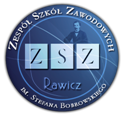 Sprawozdanie z pracyZespołu Szkół Zawodowych
w Rawiczuza I półrocze roku szkolnego 2020/2021Sprawozdanie przedstawiono na posiedzeniu Rady Pedagogicznej 22 stycznia 2021 rokuGłówne zadania przyjęte do realizacji w roku szkolnym 2020/2021Cele obserwacyjne na rok szkolny 2020/2021- Wdrażanie nowej podstawy programowej w szkołach ponadpodstawowych ze szczególnym uwzględnieniem edukacji przyrodniczej i matematycznej. Rozwijanie samodzielności, innowacyjności i kreatywności uczniów.- Wdrażanie zmian w kształceniu zawodowym, ze szczególnym uwzględnieniem kształcenia osób dorosłych.- Zapewnienie wysokiej jakości kształcenia oraz wsparcia psychologiczno – pedagogicznego wszystkim uczniom z uwzględnieniem zróżnicowania ich potrzeb rozwojowych i edukacyjnych.- Wykorzystanie w procesach edukacyjnych narzędzi i zasobów cyfrowych oraz metod kształcenia na odległość. Bezpieczne i efektywne korzystanie z technologii cyfrowych.- Działania wychowawcze szkoły. Wychowanie do wartości, kształtowanie postaw i respektowanie norm społecznych.Problematyka do uwzględnienia w planach pracy wychowawców klas oraz pedagoga szkolnego w roku szkolnym 2020/2021KSZTAŁTOWANIE U UCZNIÓW WŁAŚCIWEJ POSTAWY WOBEC OBOWIĄZKU NAUKI	          Przypomnienie zasad bezpieczeństwa uczniów zapoznanie z statutem i wszystkimi procedurami obowiązującymi w szkole szczególnie dotyczącymi bezpieczeństwa, BHP i ppoż, COVID19 ( obowiązkowy temat realizowany podczas pierwszych zajęć na zajęciach z wychowawcą)·         Przypomnienie/zapoznanie z prawami dziecka.·         Zapoznanie z dokumentami szkolnymi/zmianami.KSZTAŁTOWANIE POSTAW PATRIOTYCZNYCH, SZACUNKU DO SYMBOLI NARODOWYCHUdział w uroczystościach szkolnych przypominanie o tradycjach szkoły.PODNOSZENIE EFEKTÓW KSZTAŁCENIA POPRZEZ UŚWIADAMIANIE WAGI EDUKACJI
I WYNIKÓW EGZAMINÓW ZEWNĘTRZNYCH:Zajęcia wychowawcze nt. wagi egzaminu maturalnego i zawodowego.KSZTAŁTOWANIE AKTYWNEJ POSTAWY WOBEC PRZYSZŁEJ PRACY ZAWODOWEJ ORAZ WYMAGAŃ RYNKU PRACY.Doskonalenie umiejętności.SPORT I TURYSTYKADziałalność Szkolnego Klubu Sportowego.PRZYGOTOWANIE DO PODJĘCIA ZADAŃ I OBOWIĄZKÓW ŻYCIA SPOŁECZNEGODoskonalenie umiejętności komunikacji społecznej.DOSKONALENIE UMIEJĘTNOŚCI ROZWIĄZYWANIA PROBLEMÓW, UNIKANIA KONFLIKTÓW.  ROZWIJANIE SAMORZĄDNOŚCI SZKOLNEJ. DZIAŁANIA NA RZECZ BEZPIECZEŃSTWA I OPIEKI UCZNIÓWPropagowanie zachowań asertywnych.VIII. WSPÓŁPRACA Z RODZICAMISpotkania wychowawcy klasy z rodzicami na zebraniach, kontakty telefoniczne.IX. DZIAŁANIA Z ZAKRESU PROGRAMU PROFILAKTYKIPropagowanie bezpiecznych form spędzania czasu wolnego.X. Obszary podlegające kontroli w roku szkolnym 2020/2021- Zgodność z przepisami prawa funkcjonowania monitoringu wizyjnego w szkołach- Zgodność z przepisami prawa organizowania zajęć w grupie do pięciu uczniów lub w formie indywidualnej oraz udzielaniauczniom pomocy psychologiczno-pedagogicznej w formie zindywidualizowanej ścieżki kształceniaXI Tematyka planowane ewaluacji wewnętrznej placówki:Kształtowane są postawy i respektowane normy społeczne.Zestawienie statystyczne dotyczące organizacji nauczania w roku szkolnym 2020/2021Dane statystyczne dotyczące uczniów, nauczycieli i organizacji nauczania Stan liczbowy klas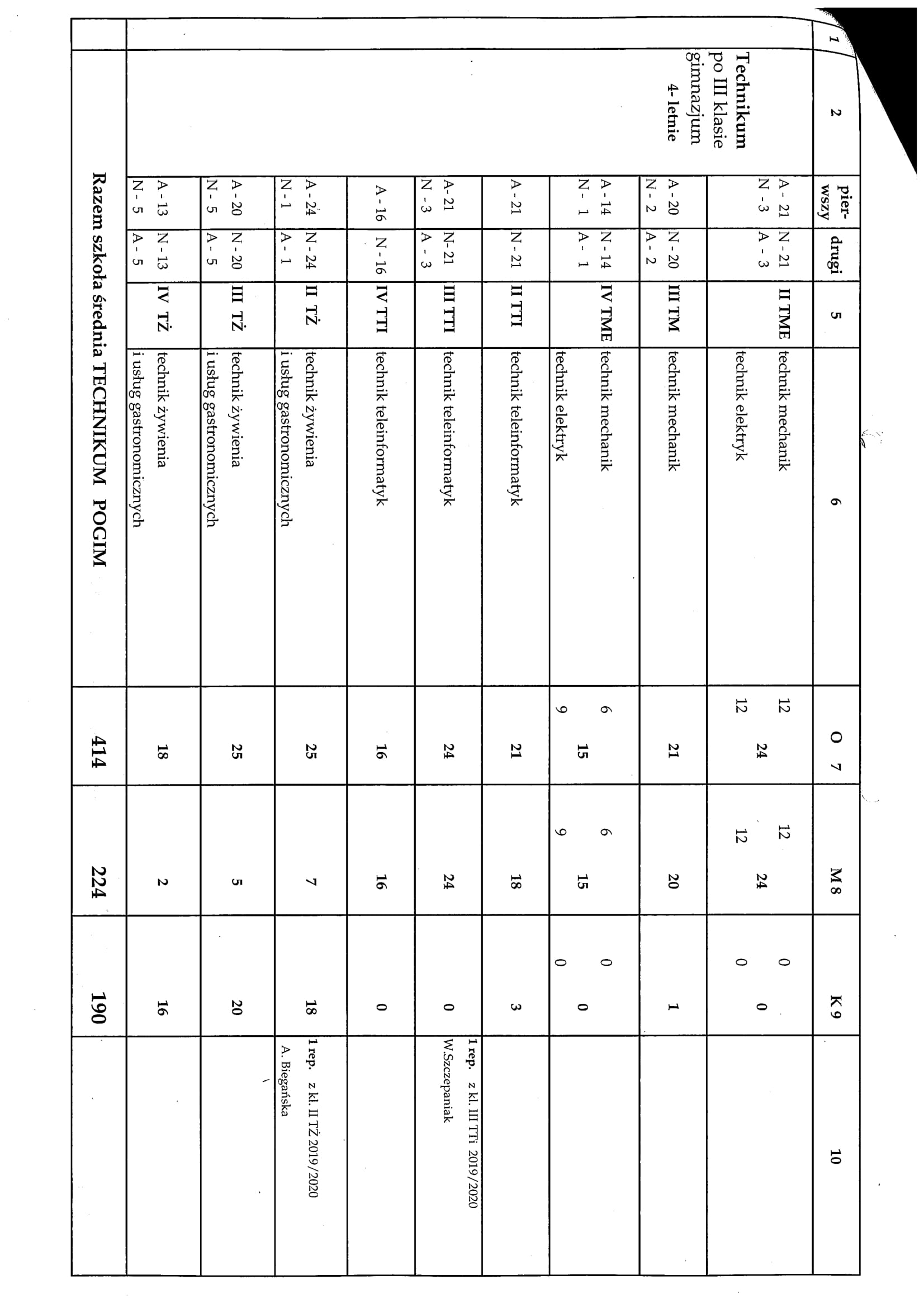 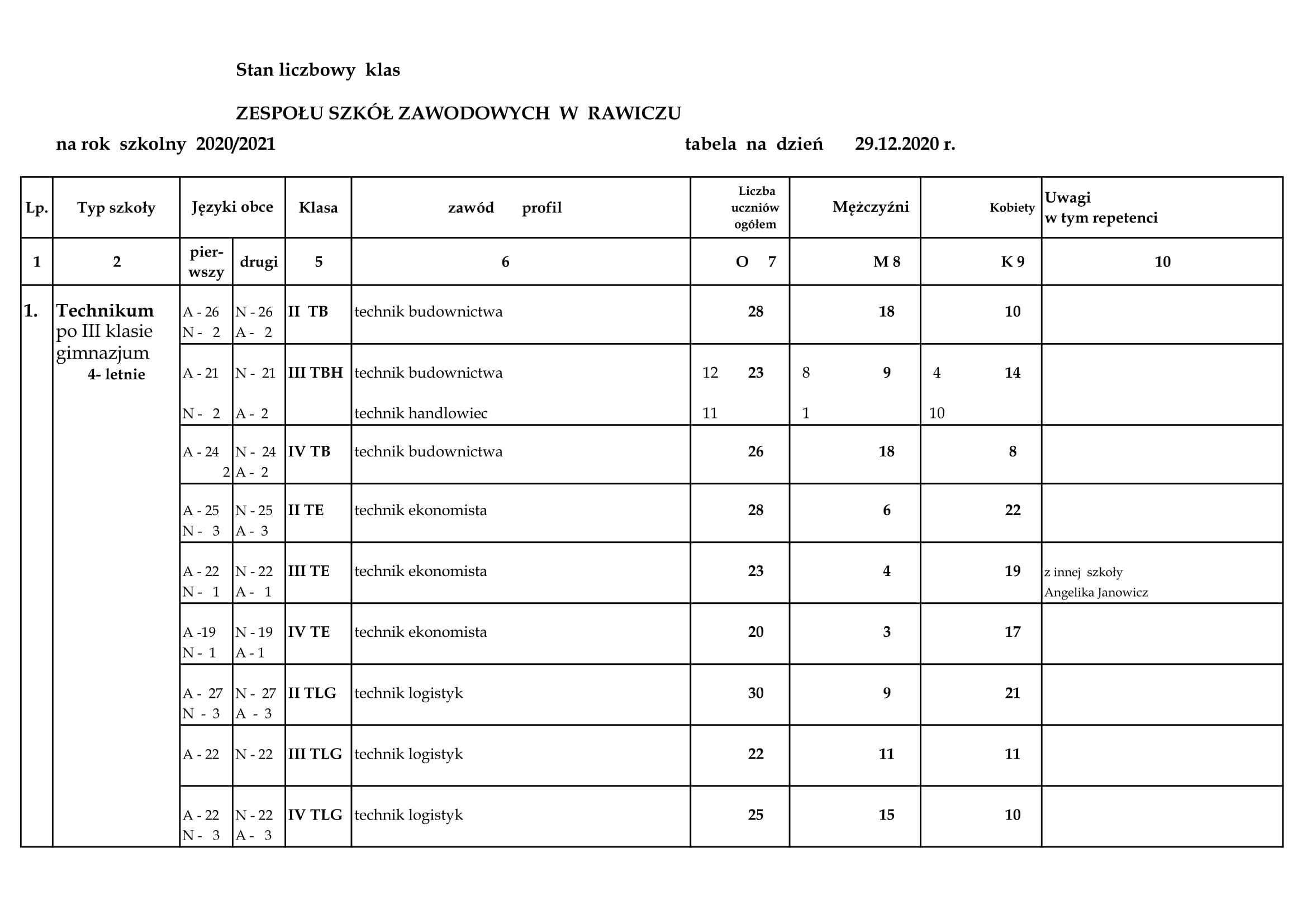 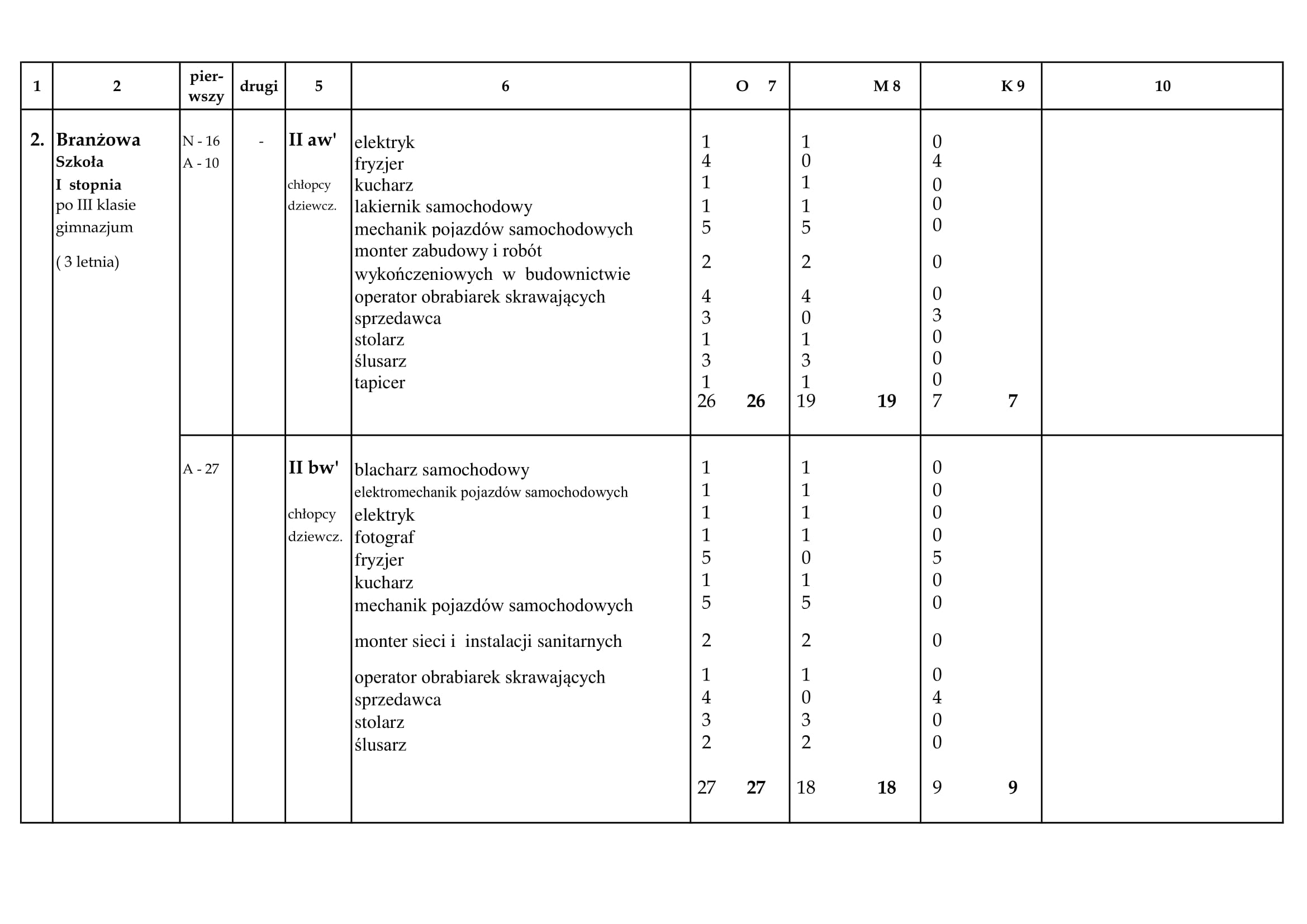 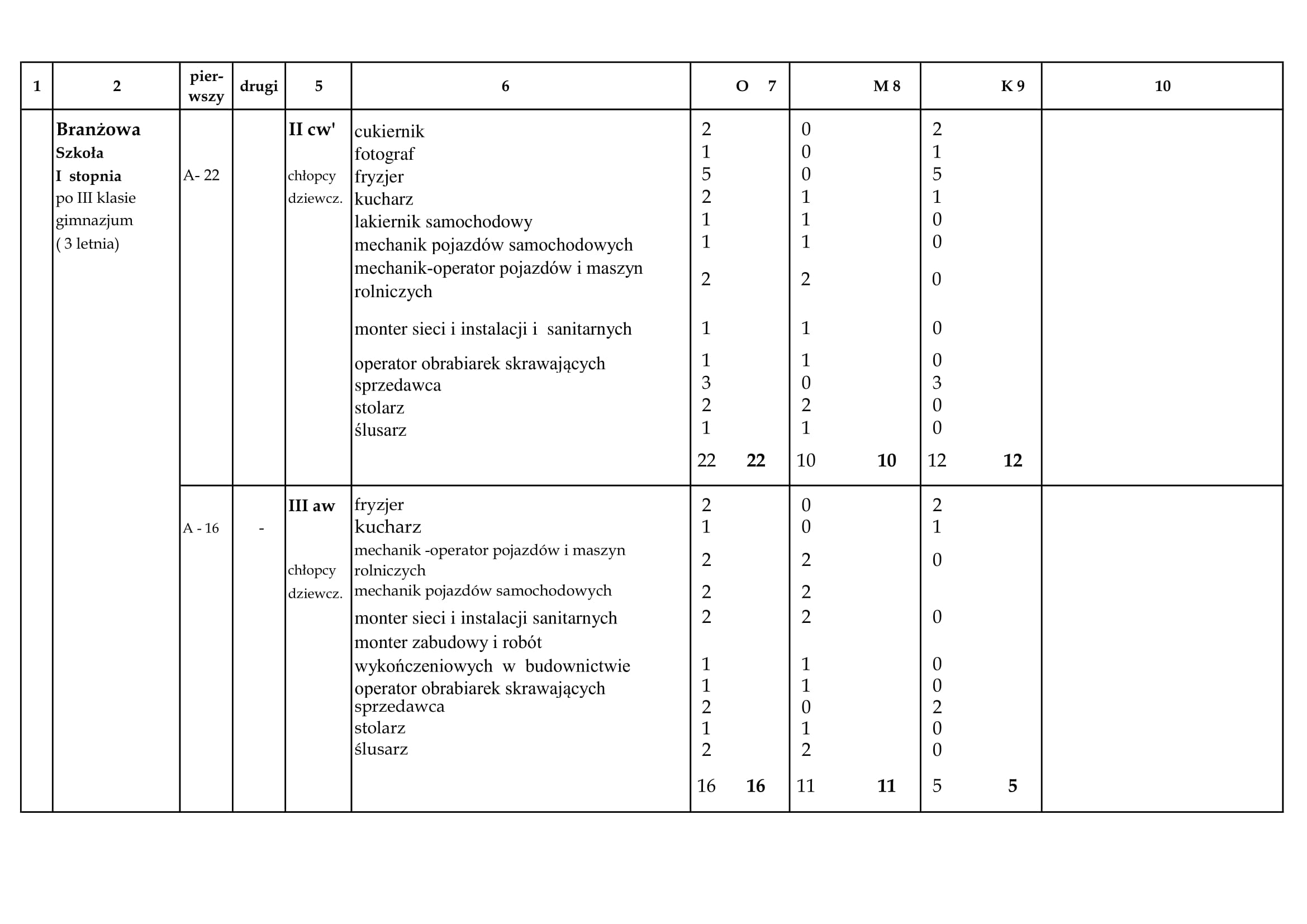 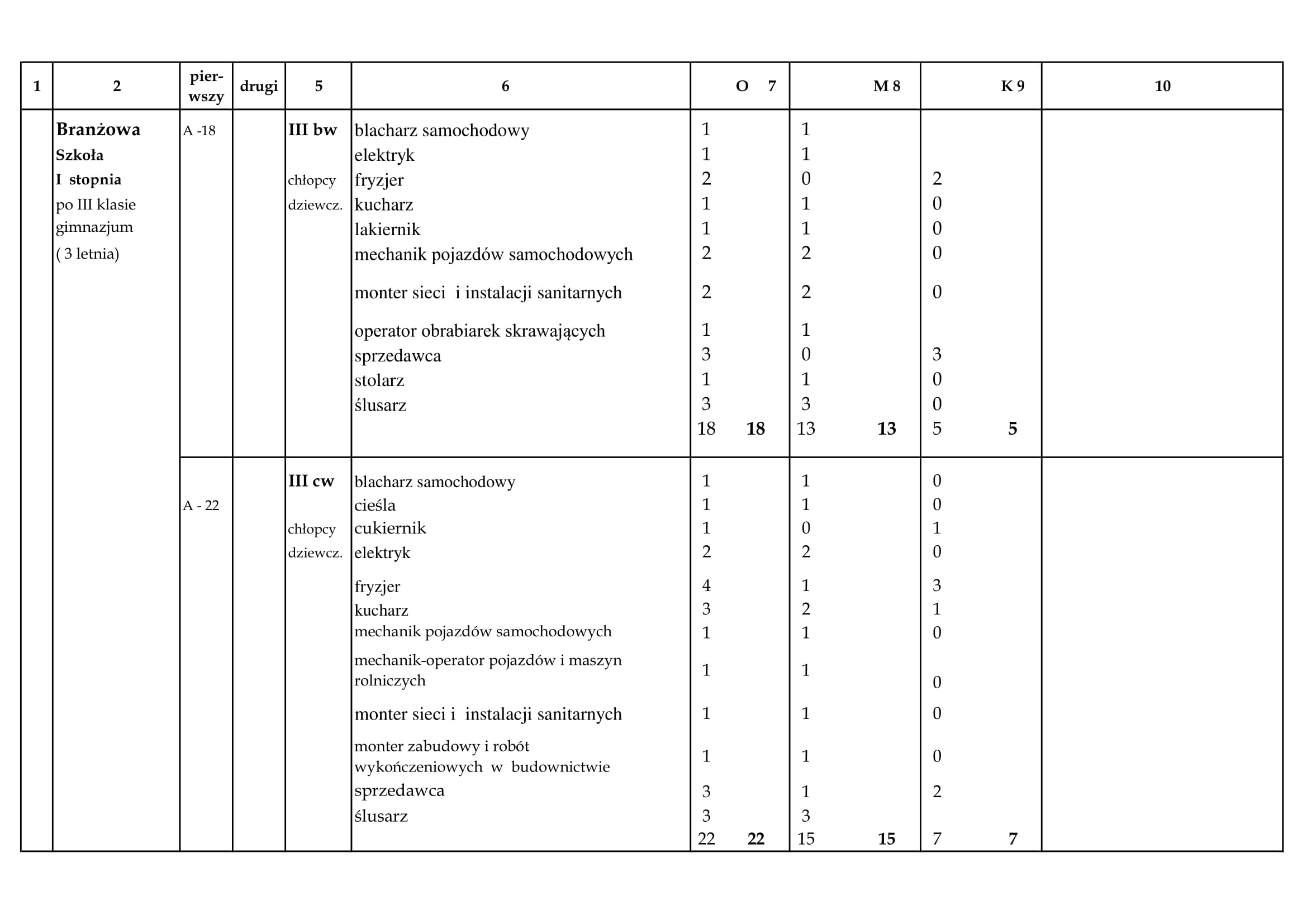 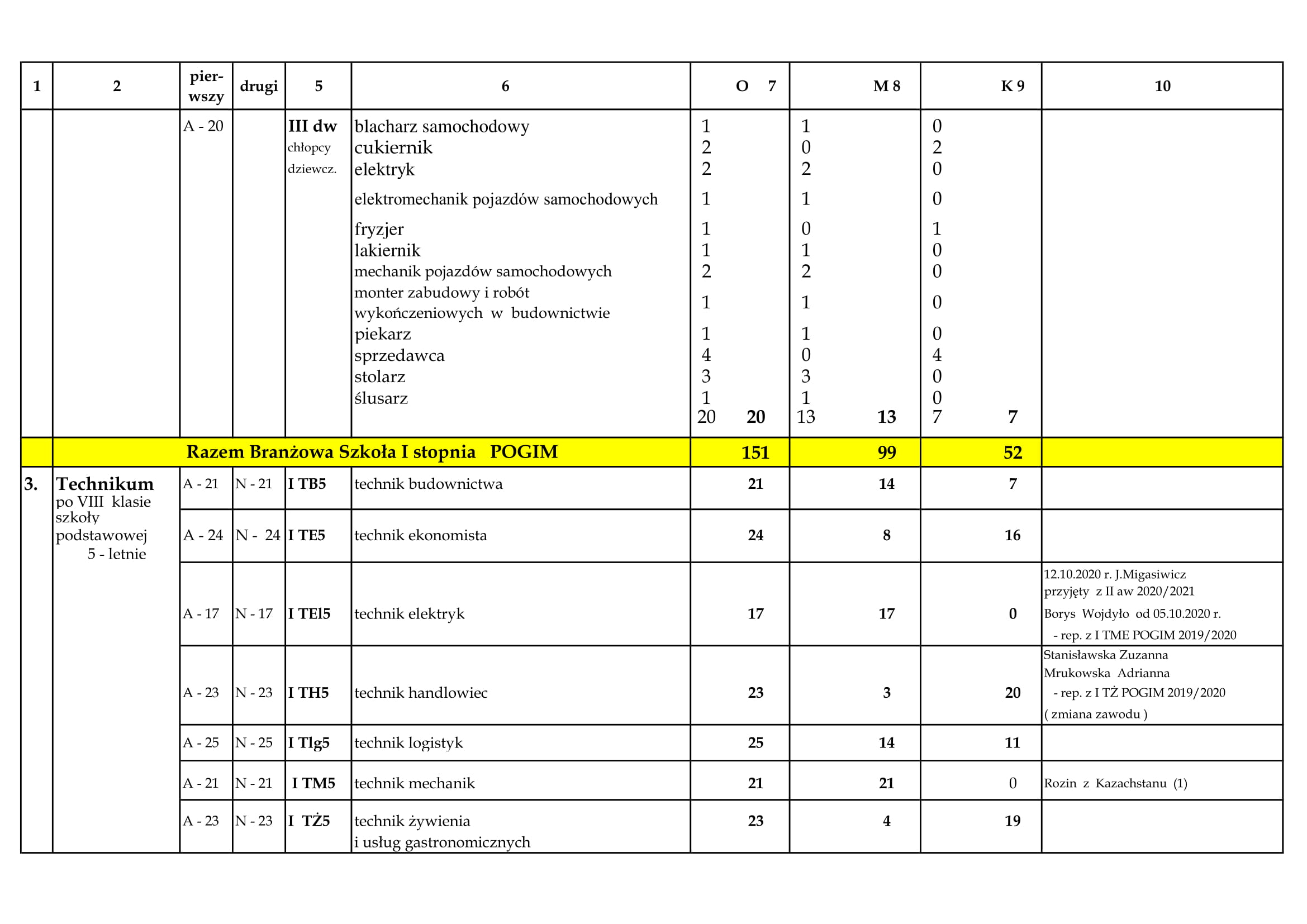 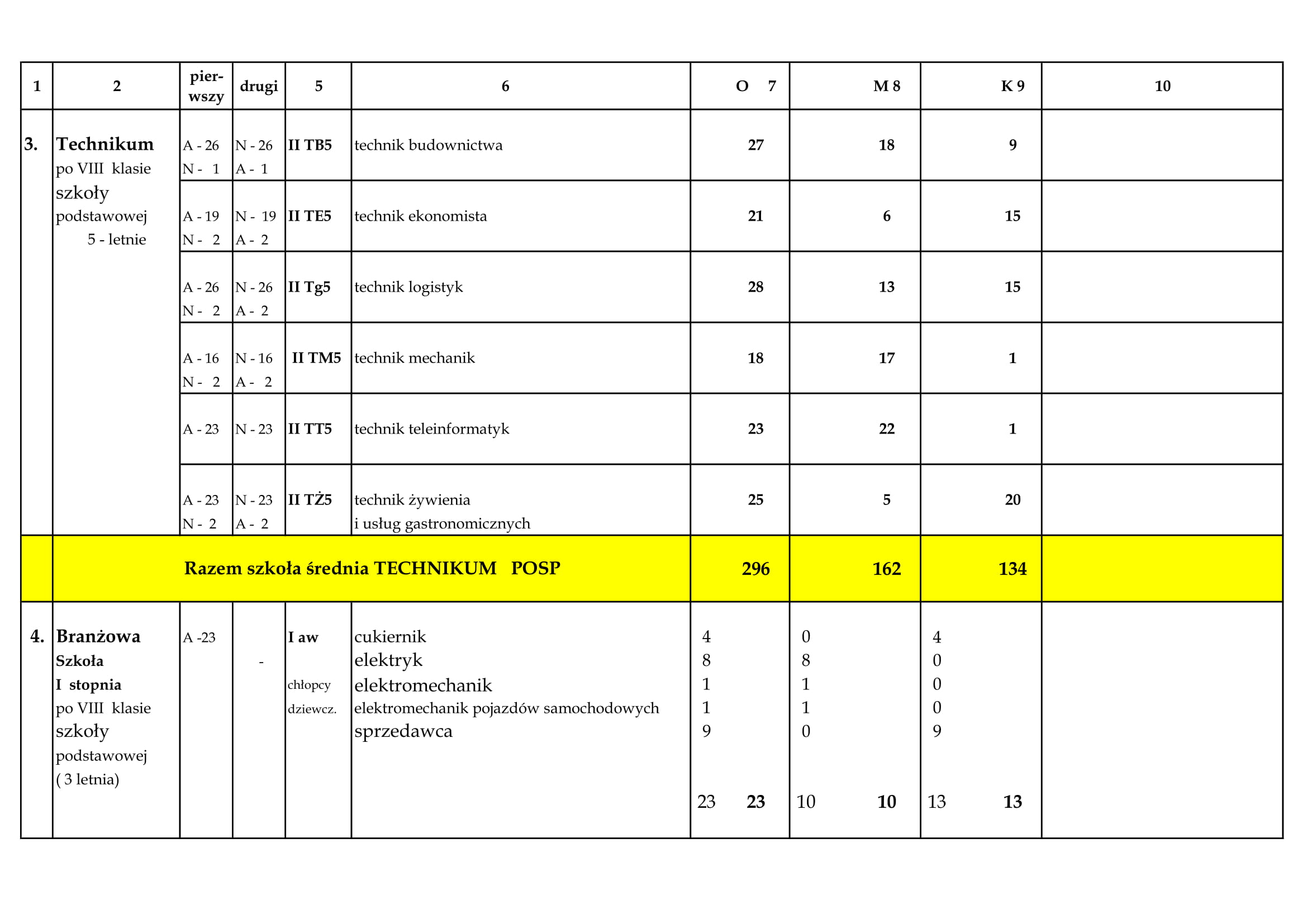 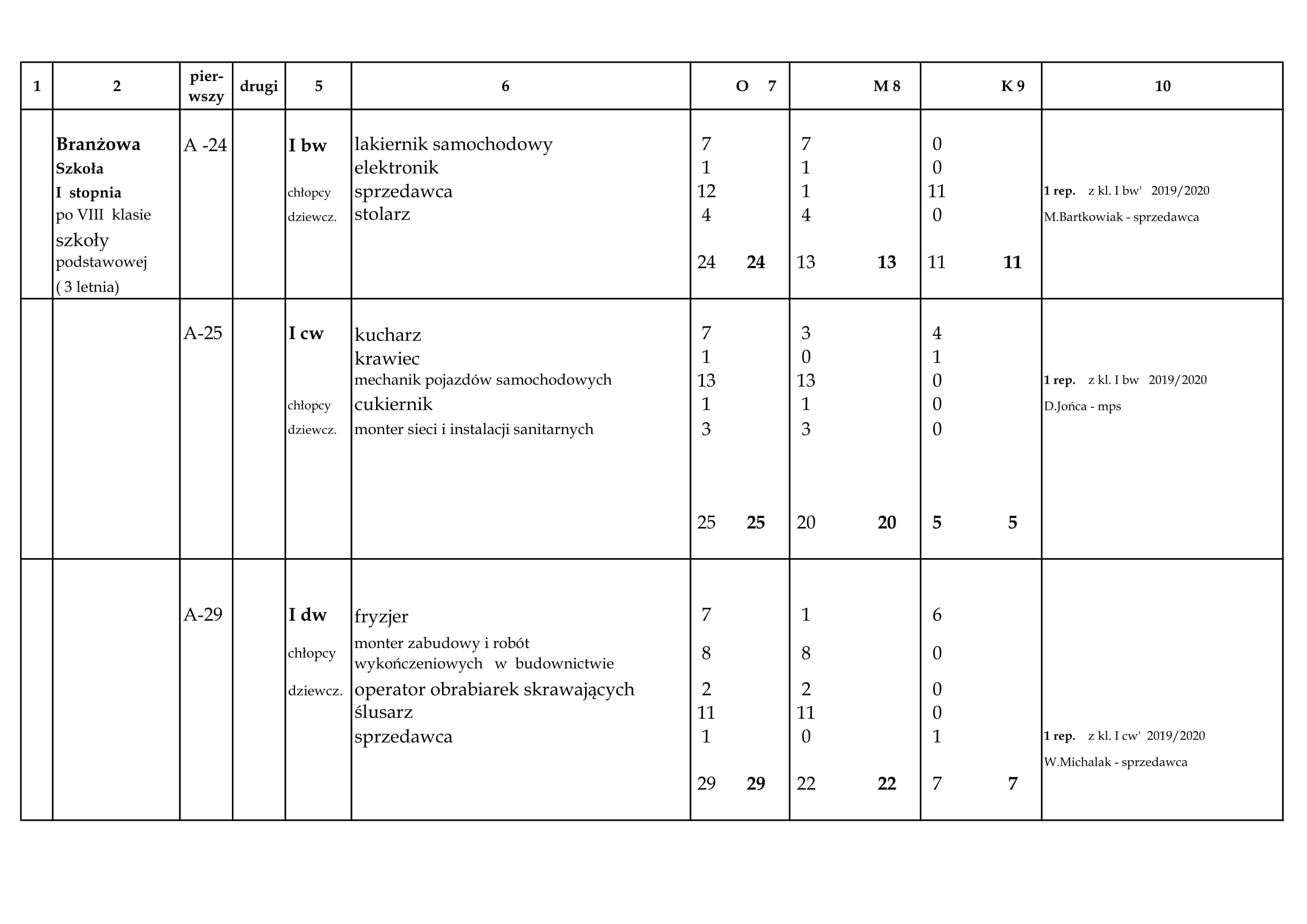 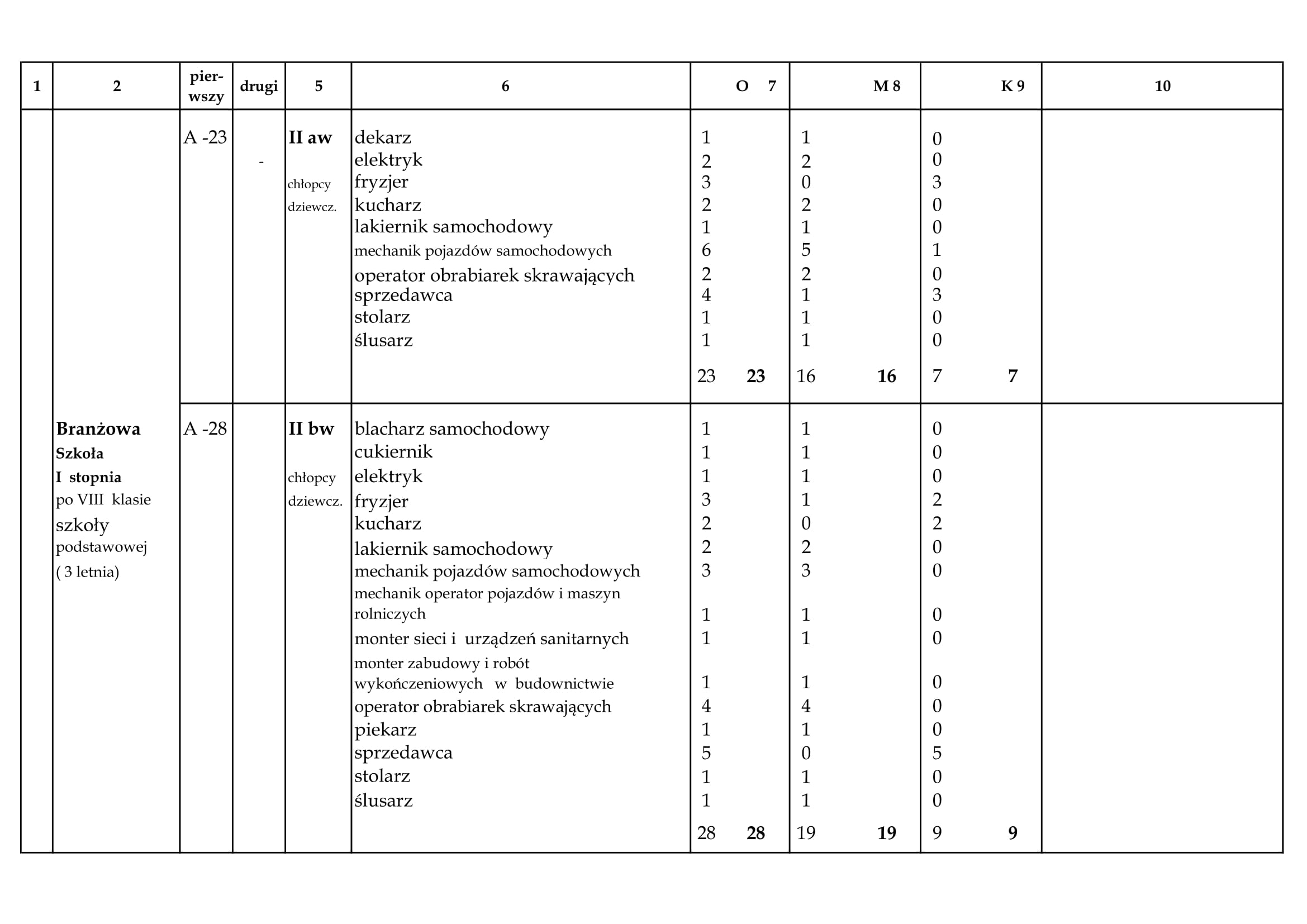 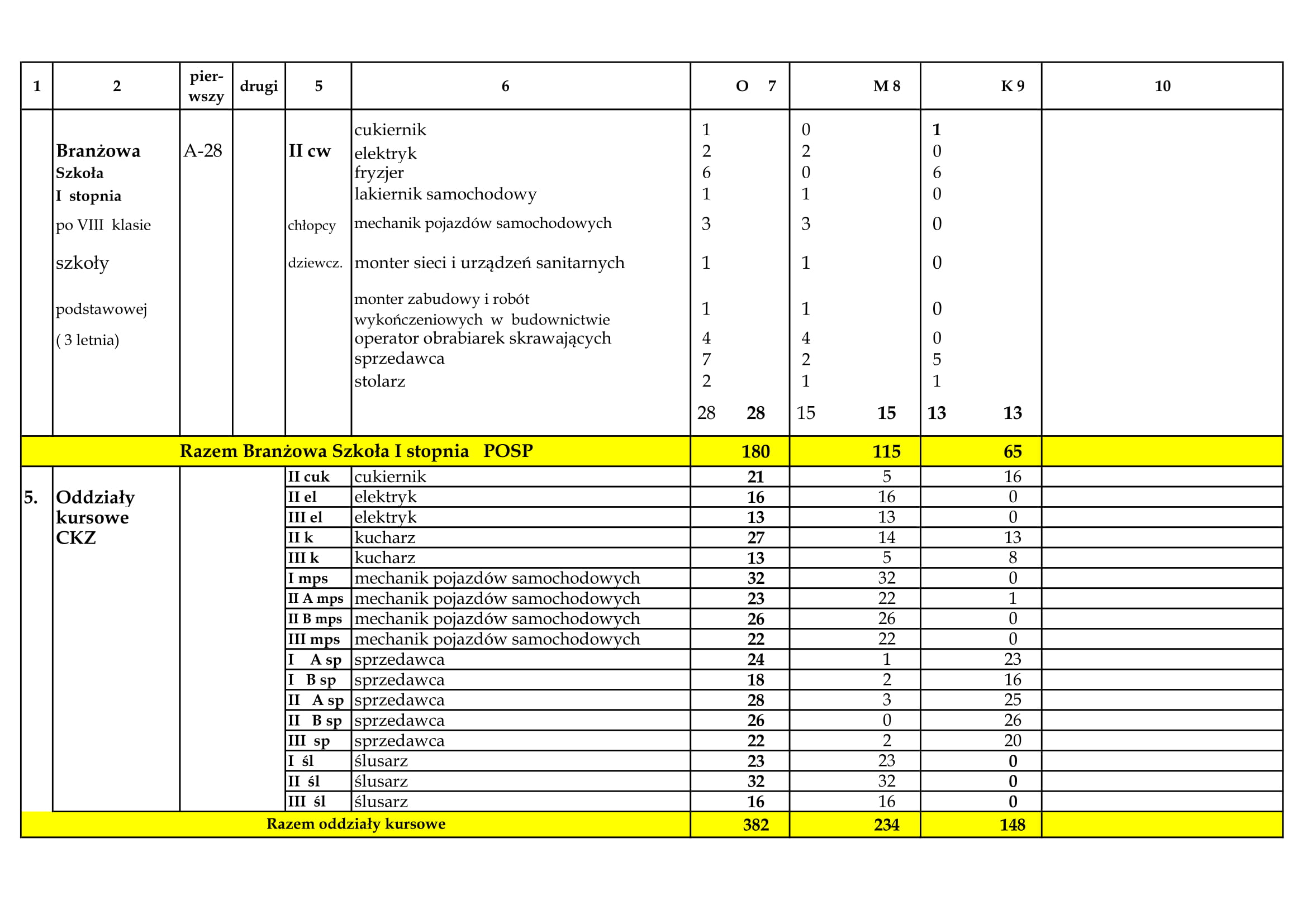 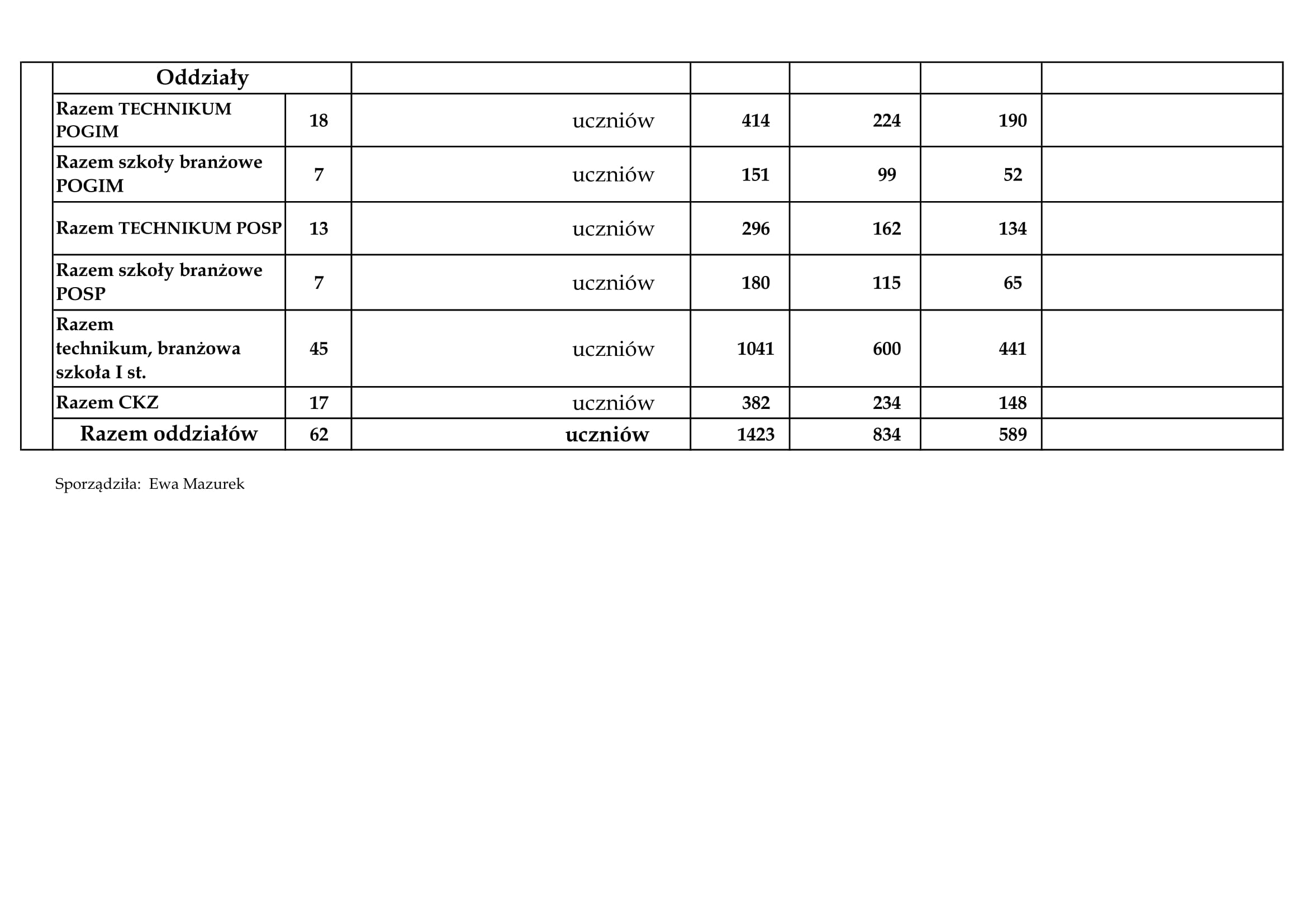 Udział uczniów w konkursach i zawodachCzytaj i wygrywaj - “Szkolny Konkurs Czytelniczy”Opublikowano 22/10/2020Czytanie poszerza wiedzę, rozwija wyobraźnię, poprawia pamięć, a nawet inspiruje… Nie sposób wymienić wszystkich zalet obcowania z książką. Wiedzą o tym doskonale nauczycielki prowadzące Bibliotekę Szkolną p. Violetta Kistowska – Lisek i p. Irena Manage. Postanowiły zorganizować dla uczniów ZSZ w Rawiczu Szkolny Konkurs Czytelniczy sprawdzający znajomość współczesnej literatury młodzieżowej. Jeśli lubisz czytać tego typu literaturę zgłoś się już dziś. Zgłoszenia do konkursu można wysyłać przez dziennik Librus do p. Kistowskiej – Lisek lub I. Manage  w terminie do 30 października 2020 roku.Konkurs fotograficzny “Moje zdalne nauczanie”Opublikowano 23/10/2020.Zapraszamy do wzięcia udziału w szkolnym konkursie fotograficznym:  „Moje zdalne nauczanie”. Celem konkursu jest wyzwalanie Waszej kreatywności i pozytywnej inwencji twórczej.Czekamy na zdjęcia, w których pokażecie Wasze osobiste zaangażowanie w naukę i skuteczne sposoby przyswajania sobie wiedzy w sytuacji pandemii.Prace należy przesyłać do końca listopada 2020 r.organizatorki:Arleta BiałeckaIwona Samól-Biedrowska“Szprycha” ma nowe logo.Opublikowano 13/11/2020.Konkurs na nowe logo „Szprychy” rozstrzygnięty!  Zwyciężył Adrian Chanik z klasy 3 TM. Według komisji to on stworzył najciekawsze logo, które od tego momentu będzie znakiem rozpoznawczym koła.Nagrodę główną ufundowało  Starostwo Powiatowe w Rawiczu, a wręczył ją  sam pan Jakub Moryson. Uroczyste podsumowanie konkursu odbyło się 9 listopada br. , a oprócz wicestarosty uczestniczyła w nim także pani wicedyrektor Daria Jagła.  Wśród gości znaleźli się także inicjatorzy Szkolnego Koła Rowerowego „Szprycha” – pan Rafał Jędrzejak i pan Rafał Dziewięcki, którzy od wielu lat zarażają młodzież  swoją pasją do rowerowych wycieczek.Konkurs wiedzy o USAOpublikowano 15/11/2020.Na początku listopada odbył się w naszej szkole  „Konkurs wiedzy o USA” . Uczniowie mogli wykazać się wiedzą na temat historii, kultury i geografii Stanów Zjednoczonych przystępując do rozwiązania quizu online. Czas na udzielenie odpowiedzi był ograniczony, a sam test składał się z pytań otwartych i zamkniętych. Konkurs był inspiracją do podejmowania własnych inicjatyw i poszerzania wiedzy związanej z nauką języka angielskiego. Najlepszy rezultat uzyskał uczeń klasy 4TLg Jakub Giereło. Magdalena PsarskaJustyna AndrzejewskaV Ogólnopolskiej Olimpiady Spedycyjno-LogistycznaOpublikowano 23/11/2020.20 listopada br. odbył się etap szkolny V Ogólnopolskiej Olimpiady Spedycyjno-Logistycznej organizowanej przez Wydział Ekonomiczny Uniwersytetu Gdańskiego. Do Olimpiady przystąpiło 14 uczniów z klasy II, III i IV Technikum kształcącym w zawodzie technik logistyk.  Uczniowie mieli za zadanie rozwiązanie  testu jednokrotnego wyboru składającego się z 29 pytań.Konkurs został objęty patronatem honorowym Ministra Edukacji NarodowejMagdalena SikoraKonkurs wiedzy o USAOpublikowano 15/11/2020.Na początku listopada  odbył się w naszej szkole  „Konkurs wiedzy o USA” . Uczniowie mogli wykazać się wiedzą na temat historii, kultury i geografii Stanów Zjednoczonych przystępując do rozwiązania quizu online. Czas na udzielenie odpowiedzi był ograniczony, a sam test składał się z pytań otwartych i zamkniętych. Konkurs był inspiracją do podejmowania własnych inicjatyw i poszerzania wiedzy związanej z nauką języka angielskiego. Najlepszy rezultat uzyskał uczeń klasy 4TLg Jakub Giereło. (U. Urbanowicz)Fotografia Dziadka MrozaRosyjski Dziadek Mróz, czyli Święty Mikołaj obchodzi  urodziny 18 listopada. Z tej okazji biblioteka szkolna ogłosiła w tym dniu konkurs na  jego fotografię.  Celem przedsięwzięcia  było zachęcenie uczniów i nauczycieli do czynnego zainteresowania tematyką Mikołajek oraz tradycją Świąt Bożego Narodzenia w różnych krajach. Dziadek Mróz to odpowiednik naszego Św. Mikołaja i obchodzi urodziny od 2005 roku. Nie wiadomo,  ile ma naprawdę lat. Jego siedziba mieści się w miejscowości Wielikij Ustiug , na północy europejskiej części Rosji.Bardzo nas cieszy, że zainteresowanie konkursem zaobserwowaliśmy u uczniów klas branżowych.  Może dlatego, że wielu z nich przebywa na przymusowym urlopie związanym pandemią i ma  teraz więcej  czasu niż wcześniej.Pierwsze miejsce w konkursie zajęła Jowita Hupa z klasy II aw, która przedstawiła  Dziadka Mroza w fantazyjnej postaci. Nie ma on tradycyjnego stroju i  białej brody, ale  tylko bardzo mroźne kolory. Drugie miejsce zajął Patryk Sowiński z klasy I aw, a trzecie Wioleta Maćkowiak z tej samej  klasy. Zwycięzcom gratulujemy i zachęcamy do udziału w innych konkursach organizowanych przez pracowników szkolnej biblioteki. (I. Manage)Olimpiada GeograficznaW tym roku troje uczniów z Zespołu Szkół Zawodowych w Rawiczu wystartowało w pierwszym etapie XLVII Olimpiady Geograficznej.9 grudnia br. zostały ogłoszone oficjalne wyniki. Wraz z nimi dotarła do nas bardzo dobra informacja. Kamil Malak z 4 TLG zakwalifikował się do kolejnego etapu tej niezwykle trudnej i wymagającej sporej wiedzy olimpiady. Uczeń opracował zagadnienie: „Problemy logistyczne w gminie Rawicz” i zdobył aż 87 punktów, co pozwoliło mu dostać się do II etapu, który odbędzie się w dniach 6-7.02.2021 na UAM w Poznaniu.Niestety,  nie udało się awansować pozostałym uczestnikom –  debiutującej w Olimpiadzie Geograficznej  Patrycji Nowak  z klasy 2TLG oraz Natalii Chudziak z klasy 3 TLG.Uczniowie bardzo dobrze poradzili sobie z  charakterystyką gminy Rawicz, wnikliwie przeprowadzili obserwacje badania  oraz znakomicie wyciągnęli wnioski i spostrzeżenia  na temat zmian sieci transportowej i osadniczej
w gminie. Uczniowie pisali pracę pod okiem nauczyciela geografii Rafała Jędrzejaka. Przygotowanie i pisanie prac trwało od czerwca br., co było niezwykle trudne ze względu na obostrzenia wynikające z pandemii w naszym kraju.Rafał JędrzejakKonkurs „Mój zawód – moja przyszłość”.Opublikowano 09/12/2020.W poniedziałkowy poranek 7 grudnia br. w Zespole Szkół Zawodowych w Rawiczu wręczono nagrody laureatom konkursu z okazji Tygodnia Kariery Zawodowej „Doradzamy – zawodowo, wybieramy – odlotowo” pt. „Mój zawód – moja przyszłość”. Zadaniem uczestników było przygotowanie pracy na temat swojego zawodu
w przyszłości.  Wśród nagrodzonych osób znalazły się:I miejsce Adrianna Kędzia 2 TLGII miejsce Agata Ratajewska 3 TBHIII miejsce Oliwia Szymkowiak 2 TTi 5Wyróżnienie Joanna Perońska 2 TZUczestnikom dziękujemy i gratulujemy. Nagrody wręczyła pani wicedyrektor Daria Jagła wraz z organizatorem Anną Funką – Leciejewską.Anna Funka-LeciejewskaIzabela ŻytoKonkurs Wiedzy o Sporcie i Kulturze Fizycznej10. Opublikowano 13/12/2020.8 grudnia br. w Zespole Szkół Zawodowych w Rawiczu odbył się Konkurs Wiedzy o Sporcie i Kulturze Fizycznej, który został przeprowadzony w formie online. Celem olimpiady było popularyzowanie wiedzy o sporcie w zakresie jej historii, znajomości podstawowych przepisów i zasad poszczególnych dyscyplin oraz upowszechnianie idei
i kultury olimpijskiej wśród młodzieży, jak również promowanie aktywnych form wypoczynku i zdrowego trybu życia. Uczniowie mieli za zadanie odpowiedzieć na pytania konkursowe w formie elektronicznej. Czas na udzielenie odpowiedzi był ograniczony, a sam test składał się z 50 pytań zamkniętych. Rywalizacja polegała na rozwiązaniu w warunkach kontrolowanej samodzielności zestawu zadań. Zwycięzcą konkursu została Małgorzata Szarzyńska uczennica klasy 2cw” BS,  drugie miejsce zajął Jakub Walkowiak z klasy 2Tg5,  natomiast na trzecim miejscu uplasował się  Mikołaj Juszkiewicz z klasy Icw BS. Każdy uczestnik, niezależnie od zajętego miejsca, otrzymał dyplom uznania. Najlepsi uczestnicy, którzy zdobyli trzy pierwsze miejsca otrzymali z rąk Pani wicedyrektor Darii Jagły i wicestarosty Jakuba Morysona karty podarunkowe do wykorzystania w sklepie sportowym Martes Sport. Konkurs był inspiracją do podejmowania własnych inicjatyw i poszerzania wiedzy związanej ze sportem i kulturą fizyczną. Uczestnicy konkursu wykazali się bardzo bogatą wiedzą.Konkurs wiedzy o sporcie cieszył się bardzo dużym zainteresowaniem, dlatego już dziś zapowiadamy, że na pewno odbędzie się kolejna edycja.Organizatorem i koordynatorem wydarzenia był nauczyciel wychowania fizycznego Tomasz Kapała.Olimpiady znajomości AfrykiOpublikowano 14/12/2020.Po raz piętnasty w ZSZ w Rawiczu  odbył się etap szkolny olimpiady znajomości Afryki. W tym roku uczestniczyło w nim 13 osób. Uczniowie napisali test w trybie online, składający się z 50 pytań. Zagadnienia dotyczyły  znajomości kultury, religii i geografii Afryki.Największą wiedzą wykazali się uczniowie:Natalia Niedźwiecka z klasy 2tlg oraz Marta Grzelczak z klasy 3 tlg, które zdobyły po 31 pkt.Adrian wolak z klasy 2 tlg5 i Brajan Tomczak z klasy 2tlg uzyskali po 29 punktów.Wyniki te pozwoliły im awansować do etapu okręgowego, który odbędzie się 1  marca 2021 w poznaniu.Rafał JędrzejakKONKURS  PIĘKNEGO CZYTANIA – LESEN GEHEN.Opublikowano 15/12/2020.Uczniowie z Zespołu Szkół Zawodowych w Rawiczu pomimo trwającej pandemii  prezentowali online przed jury swoje umiejętności w ramach Konkursu Pięknego Czytania w języku niemieckim.Organizatorami zmagań było  Polskie Stowarzyszenie Nauczycieli Języka Niemieckiego – Oddział w Poznaniu oraz  Biblioteka Filologiczna Novum UAM. W  konkursie  wzięło udział 15 osób.  Każdy z uczestników zaprezentował przed komisją jeden utwór poetycki.   Jury w składzie: Patrycja Stelmaszyk, Małgorzata Kędzia, Paula Wałoszek, i Magdalena Nawrot oceniało płynność czytania, wymowę, intonację i interpretację.Pierwsze miejsce zdobył Michał Janson z klasy 4tlg, na drugim miejscu uplasowała się Martyna Lorenc z klasy 3tlg.Michał i Martyna zakwalifikowali się do etapu wojewódzkiego, który w tym roku odbywał się również online. Uczniowie przygotowali po dwa utwory, które zostały przez nich nagrane i wysłane do Poznania.Wszystkim uczestnikom gratulujemy!Magdalena NawrotDzień Sztucznego Futra – konkurs rozstrzygnięty.Opublikowano 20/12/2020.W dniach 4-14 grudnia  br. trwał  się w naszej szkole konkurs „ Dzień Sztucznego Futra” zorganizowany przez bibliotekę szkolną.Celem tej inicjatywy było ekologiczne przekonanie, że lepiej wybierać sztuczny materiał i dzięki temu chronić gatunki zwierząt, z których futra są szyte. Zakup naturalnego futra stanowi duży wydatek. Jego ceny wahają się,
w zależności od rodzaju futra oraz jego długości , od kilku aż do kilkunastu tysięcy złotych. Dużo mniej zapłacimy za sztuczne futro. Możesz stać się jego posiadaczką już za kilkaset złotych. Jeśli los zwierząt nie jest Ci obojętny, ale chcesz znaleźć się w posiadaniu tego ciepłego i eleganckiego okrycia wierzchniego, postaw  na sztuczne futro. W ofercie sklepów czeka na Ciebie przecież wiele wyjątkowych modeli w modnych kolorach. Dzięki nim  Twoja zimowa stylizacja nabierze oryginalnego charakteru, a Ty możesz liczyć na wysoki komfort noszenia oraz stylowy wygląd. Udowodnili to nasi koledzy i koleżanki prezentując na zdjęciach  konkursowych   fantastyczne  kurtki  i czapki ze sztucznego futerka  w fantazyjnych krojach i kolorach. W konkursie zwyciężyły:I miejsce – Marta BiedrowskaII miejsce – Aleksandra MusielakIII miejsce – Wioleta MaćkowiakDziewczynom gratulujemy pomysłowości.Irena Marakkala – ManageChristmas StoryOpublikowano 22/12/2020.22 grudnia br. rozstrzygnięty został Szkolny Konkurs Języka Angielskiego „Christmas Story”. Uczestnicy zmagań wykazali się pomysłowością, wrażliwością oraz umiejętnościami językowymi – potwierdziła Urszula Urbanowicz – nauczycielka języka angielskiego i organizatorka konkursu.Niestety, nie wszyscy uczniowie byli w stanie przybyć do szkoły  na odczytanie wyników i odebranie nagród.I miejsce przyznano Adzie Andersch z klasy 2 TLG.Wyróżnieni zostali następujący uczniowie: Kinga Mielcarek, Adrianna Kędzia, Aleksandra Musielak, Aleksandra Chuda, Adrian Latusek.Podsumowanie konkursu odbyło się w obecności wicedyrektor szkoły Darii Jagły.Urszula UrbanowiczZ matematyką za pan brat22 grudnia  br. został podsumowany Szkolny Konkurs Matematyczny „Adwent z matematyką”. Uczniowie przez dwa tygodnie zmagali się z zadaniami i ćwiczyli swoje umiejętności przedmiotowe.  Konkurs cieszył się dużym zainteresowaniem wśród młodzieży, co bardzo uradowało  nauczycieli matematyki. Najlepsze okazały się:I miejsce – Natalia Sobota 3TEII miejsce – Aleksandra Chuda 3TEIII miejsce – Daria Berus 4TBWyróżnienie – Agata Ratajewska 3TBHWszystkim uczestnikom dziękujemy za tak dużą aktywność ,  gratulujemy wytrwałości i samodyscypliny.Nagrody wręczyła  wicedyrektor Anna Cwojdzińska  oraz  Joanna Nowak-Janusz – nauczycielka matematyki i organizatorka konkursu.Joanna Nowak-JanuszMATEMATYCZNE ŻYCZENIA ŚWIĄTECZNEOpublikowano 10/01/2021.W okresie przedświątecznym uczniowie zostali postawieni przed wyzwaniem matematycznym, ale mocno związanym z okresem obecnie panującym. Zadaniem konkursowym było ułożenie życzeń bożonarodzeniowych zawierających jak najwięcej treści matematycznych. Tylko nielicznym udało się sprostać wyzwaniu, a oto nagrodzone trzy najlepsze osoby:I miejsce Zuzanna Ambroziewicz klasa 1TŻII miejsce Małgorzata Białecka klasa 1 cwIII miejsce  Aleksander Staśkiewicz klasa 2TTi .Serdeczne gratulacje dla najlepszych. Zuzanna, która zwyciężyła zdradziła, że pomagała jej mama.Wicedyrektor
Agata KubiakNajistotniejsze wydarzenia organizowane i współorganizowane przez szkołę oraz istotne osiągnięcia szkolneBudowlanka otrzymała CERTYFIKATY z HiszpaniiOpublikowano 02/09/2020.Po bardzo długim oczekiwaniu uczniowie Technikum w zawodzie technik budownictwa w Zespole Szkół Zawodowych w Rawiczu otrzymali certyfikaty z praktyki zawodowej w Hiszpanii.Z powodu pandemii COVID – 19 grupa ówczesnej klasy 3 TB 14 marca 2020 roku wróciła do kraju
z dwutygodniowych praktyk w bardzo trudnych okolicznościach. Napięta sytuacja nie pozwoliła podsumować wyjazdu i pochwalić się osiągnięciami.1 września w dzień rozpoczęcia nowego roku szkolnego Wicestarosta Jakub Moryson spotkał się z młodzieżą
i podsumował praktyki oraz wręczył dokumenty potwierdzające zdobyte umiejętności. Warto wspomnieć, że grupa budowlańców została bardzo wysoko oceniona za swoją pracę w trakcie projektu w Ubedzie. Poza czynnościami zawodowymi mieli okazję zwiedzić bardzo ciekawe i sławne miejsca w hiszpańskiej Andaluzji. Koordynatorki
z EUROMIND oraz szef projektu biokonstrukcji wysoko ocenili pracę i zaangażowanie uczniów. Pochwalili ich za sumienność, kreatywność oraz otwartość na nowe wyzwania. Czas spędzony w Hiszpanii był dla nich bardzo cennym i bogatym doświadczeniem. Mimo trudności z powodu wirusa do końca projektu mieli szansę realizować zadania i korzystać z możliwości, jakie dało im uczestnictwo w programie „Aktywny Europejczyk – kompetentny zawodowiec”.Opiekunowie grupy:Anna Funka – LeciejewskaMagdalena RatajczakGrzegorz Heinze – uczeń naszej szkoły Mistrzem Polski w Trójboju Siłowym.Opublikowano 18/09/2020.Grzegorz Heinze –  uczeń klasy III Technikum w Rawiczu-  na co dzień  zgłębia tajniki budownictwa, jednak nie to jest największą pasją młodego rawiczanina. Od pięciu lat w jego życiu liczy się sport i to on stał się trampoliną do sukcesu.Na początku września br. Grzegorz Heinze brał udział w Mistrzostwach Polski w Trójboju Siłowym Klasycznym w Skierniewicach i po raz kolejny udowodnił, że nie ma sobie równych. Zajął tam I miejsce w kategorii do 120 kg do lat 18 –stu oraz III miejsce w kategorii Junior do lat 18-stu Open).Sport jest moją pasją. W przyszłości wykorzystam zdobyte umiejętności jako trener i będę dzielił się swoją wiedzą – przyznał zawodnik klubu TEAM Wrocław, gdzie trzy razy w tygodniu trenuje pod okiem Rafała Ziewieckiego.Gratulujemy Grzegorzowi kolejnego sukcesu i życzymy, by w sporcie osiągał swój cel, czyli tytuł Mistrza Świata.Tytuł za tytułem – kolejny sukces Grzegorza Heinze.Opublikowano 27/09/2020.Dobra passa Grzegorza Heinze trwa. Uczeń technikum budowlanego może pochwalić się kolejnym sukcesem.
W dniach 18-20 września 2020 roku Grzegorz brał udział w Targach FIWE Fitness Trade Show w Warszawie, gdzie odbyły się Mistrzostwa Polski w Wyciskaniu Leżąc Klasycznym. Uczeń naszej szkoły został Mistrzem Polski do lat 18 –stu 120 kg, osiągnął najwyższy zaliczony wynik 152,5 kg .Grzegorzowi gratulujemy kolejnego tytułu i życzymy dalszych sukcesów.NOC ZAWODOWCÓWOpublikowano 28/09/2020.W tym roku ze względów na pandemię organizatorzy postanowili zorganizować Noc Zawodowców. w formie on-line. nasza szkołą jako stały uczestnik również przygotowała swoją ofertę. Uczestnikami mogli być uczniowie szkół podstawowych (szczególnie 7 i 8 klas) jak również rodzice czy nauczyciele. nie zabrakło konkursów
z nagrodami i szerokiej oferty edukacyjnej.Wycieczka na kraniec Polski.Opublikowano 30/09/2020.Zdobywanie wiedzy kojarzy się głównie ze szkolną ławką, jednak nie zawsze tak bywa.  Przekonali się o tym uczniowie naszej szkoły ( 52 osoby) , którzy przez cztery dni ( 22-25 września br.) uczestniczyli w wycieczce na Podlasie i Mazury. Organizatorem całego przedsięwzięcia był nauczyciel geografii Rafał Jędrzejak, a opiekunami młodzieży –  Sabina Kasprzak i Tomasz Sierpowski. Celem wyjazdu była nie tylko rekreacja i pobyt
w niezwykłych i mało znanych miejscach naszego kraju, ale przede wszystkim odwiedzanie miejsc związanych
z historią i geografią Polski. Walor edukacyjny odgrywał tutaj dużą rolę.Literackie konotacje.Organizatorzy wyjazdu postarali się, by odwiedzane miejsca niosły ze sobą wydźwięk edukacyjny i przybliżały młodzieży zagadnienia omawiane na lekcjach.  Pobyt w Suwałkach  przypomniał wszystkim postać pisarki okresu pozytywizmu Marii Konopnickiej. Zainteresowani mogli zrobić sobie zdjęcie przy pomniku pisarki i zobaczyć, gdzie urodziła się pozytywistka.  Spacer po mieście Konopnickiej okazał się doskonałą okazją do zwiedzenia „bieguna zimna”, choć tym razem pogoda rozpieszczała – było słonecznie i niezwykle ciepło.  Drugim punktem, który odnosił się do literatury było wejście na wieżę widokową „ U Pana Tadeusza”, skąd rozpościerał się niezwykły widok na Pojezierze Suwalskie.   To w tym miejscu w filmowej adaptacji epopei Mickiewicza przemieszczały się wojska rosyjskie.  Dodatkowym, niespodziewanym akcentem wyjazdu było poznanie poety, autora kryminałów i regionalisty Mirosława Woronego, który okazał się być przewodnikiem jednej z grup w Twierdzy Osowiec.Zwiedzanie z historią w tle.Twierdza Osowiec była pierwszym miejscem historycznym w planie wycieczki. Musztra, którą zorganizował przewodnik  i historia Czarnej Damy to niejedyne atrakcje tego miejsca.  Uczniowie idąc szlakiem spacerowym  poznali rosyjską twierdzę powstałą w XIX wieku, która okazała się niezwykle skuteczna, bo nigdy nie została zdobyta. Do czasów II wojny światowej przeniósł nas pobyt w wojennej kwaterze Adolfa Hitlera, czyli w Wilczym Szańcu. To stamtąd Hitler dowodził wojskami na wszystkich frontach. Przewodnik ciekawie opowiadał o historii tego miejsca, a szczególnie o pamiętnym, nieudanym zamachu na Hitlera.  Zwiedziliśmy również Bunkry                                           w Mamerkach – kwaterę główną Niemieckich Wojsk Lądowych.  Kompleks ten należy dziś do najlepiej zachowanych obiektów na mazurskim szlaku fortyfikacji z II wojny światowej. Atrakcją dla młodzieży okazało się wejście na 38- metrową wieżę widokową w Mamerkach, skąd rozciągał się niezwykły widok na jezioro Mamry                                      i okolice. Ostatniego dnia pobytu grupa zwiedziła zamek w Malborku – jedną  z najbardziej okazałych średniowiecznych fortec w Europie. Historia tego miejsca oraz ciekawostki z tym związane działały na wyobraźnię i pozwalały się przenieść w czasy Zakonu Krzyżackiego. Pola Grunwaldu, na których rozegrała się pamiętna bitwa z 1410 roku , to kolejne miejsce z historią w tle, które udało nam się zwiedzić.Z geografią za pan brat.Tempo zwiedzania było dość intensywne, ponieważ na trasie wycieczki znajdowało się wiele atrakcyjnych miejsc, których nie sposób ominąć. Już w czasie podróży organizator wyjazdu zwracał uwagę na geograficzne zawiłości i wyjaśniał młodzieży, co ciekawego znajduje się w danym miejscu.  Nie bez kozery określa się Mazury „szlakiem tysiąca jezior”, dlatego też młodzież mogła zobaczyć najgłębsze jezioro w Polsce –  Hańczę, a także Śniardwy – polodowcowe jezioro uważane za największe w naszym kraju.  Duże wrażenie zrobiły na młodzieży Stańczyki  – wiadukty kolejowe przeprowadzone nad rzeką Błędzianką. Jedną z atrakcji było zwiedzanie Wigierskiego Parku Narodowego, a także rejs po Kanale Augustowskim. Pogoda dopisywała, co w jeszcze większym stopniu umilało wyprawę. Nie sposób wymienić wszystkich miejsc, które udało się zobaczyć. Na pewno znane ze słyszenia mazurskie miejscowości, takie jak Giżycko, Mikołajki czy Mrągowo teraz przybrały realną postać.W zdrowym ciele zdrowy duch.Wyjazd na Mazury i Podlasie to też doskonała okazja do zażywania ruchu na świeżym powietrzu , ponieważ intensywny plan zwiedzania zmuszał nas do licznych wędrówek i przemieszczania się w dość szybkim tempie. Pogoda dopisywała, dlatego niektórzy skorzystali z uroków odchodzącego lata i pływali w jeziorze znajdującym się tuż przy pensjonacie  w Kuklach ( naszego miejsca noclegowego). I  mimo że do najbliższego sklepu było kilka kilometrów, nikt nie narzekał na brak tego typu udogodnień. Świeże powietrze, nieskażona cywilizacją przyroda, cisza sprawiały, że trudno było opuścić to miejsce.Liczne zdjęcia, które udało się zrobić w czasie wyjazdu,  oddają nie tylko wspaniałe, trochę niedoceniane zakątki naszego kraju, ale podkreślają, jak różnorodne są miejsca w Polsce i jak wiele takie wyjazdy uczą. Czasami warto opuścić szkolne ławy i ruszyć w trasę. Nie tylko wirtualnie…Dziękujemy Radzie Rodziców przy Zespole Szkół Zawodowych w Rawiczu za dofinansowanie wycieczki                                                                                                                       w kwocie 1000 zł oraz fundacji „Cordis” za kwotę w wysokości 500 zł.„Paragrafy bez gafy”Opublikowano 05/10/2020.21 i 28 września br.  w naszej szkole odbył się cykl szkoleń pod tytułem „Paragrafy bez gafy”. W spotkaniach brały udział klasy 3a, 3b i 3d szkoły branżowej i przeprowadziła je pani mecenas Marta Duda – Frankowska
z Poznania. Warsztaty miały na celu przestawienie uczniom najważniejszych kwestii prawnych związanych
z prawem pracy, konsumenckim i lokalnym. Młodzież dowiedziała się,  na co ma zwracać uwagę przy zawieraniu umowy o pracę czy umowy najmu. Czym różni się rękojmia od gwarancji i kiedy można zwrócić zakupiony towar oraz wiele innych praktycznych kwestii.  Szkolenie cieszyło się dużym zainteresowaniem uczniów. Młodzież zadawała wiele pytań, ale też wykazywała się wiedzą.  Mamy nadzieję, że szkolenie to nie będzie ostatnim przeprowadzonym w naszej szkole.PrzygotowałaIzabela ŻytoEuropejski Dzień JęzykówOpublikowano 06/10/2020.W dniu 26 września obchodziliśmy Europejski Dzień Języków. Celem inicjatywy jest  ukazanie różnorodności językowo – kulturowej naszego kontynentu oraz wspieranie nauki języków obcych.Szkolny Klub Europejski działający w naszej szkole oraz nauczyciele języków obcych także postanowili uczcić ten dzień. Pani Paula Wałoszek przygotowała z uczniami gazetkę w gablocie klubu, gdzie możemy poznać pozdrowienia w językach europejskich. Pani Urszula Urbanowicz z pomocą nauczycieli języków niemieckiego i angielskiego przygotowała na quiz konkurs dla uczniów.28.09.2020 uczniowie klasy 4TME i 2TTI zaprezentowali na widowni sali gimnastycznej dla przedstawicieli klas scenkę o polskim uczniu Piotrze, do którego dzwonią przyjaciele z Niemiec, Francji, Rosji i Wielkiej Brytanii. Wszyscy zapraszają Piotra do siebie, bo świetnie mówi po niemiecku, francusku, rosyjsku i angielsku. Scenka miała nam uzmysłowić, jak ważne jest uczenie się języków obcych w dzisiejszych czasach, gdy możemy się przemieszczać bez problemów po Europie i świecie.Na koniec uczniowie klas 2TZ i 2TZ5 zaśpiewali w 6 językach (po niemiecku, angielsku, francusku, włosku, rosyjsku i polsku) znany wszystkim kanon „Panie Janie”. Opiekę merytoryczną nad przygotowaniem scenki
o Piotrze i śpiewów sprawowała pani Małgorzata Kędzia.W przedstawieniu uczestniczyli świetnie radząc sobie językowo następujący uczniowie z klasy 4TME:Piotr – Marcel WalczakHans z Niemiec – Arek MierzwińskiSerge z Francji – Paweł DytkoSasza z Rosji – Kacper KolberJohn z Londynu – Janek WróblewskiX Światowy Dzień Tabliczki MnożeniaOpublikowano 07/10/2020.Dnia 2 października w naszym zespole miały miejsce zmagania z matematyką w ramach obchodów Światowego Dnia Tabliczki Mnożenia. Podczas dużej przerwy uczniowie byli przepytywani ze znajomości tabliczki mnożenia i nagradzani słodyczami za poprawne odpowiedzi. Matematyka w wersji obcojęzycznej pojawiła się również na lekcjach języka angielskiego, na których można było utrwalić liczby i nazewnictwo podstawowych działań.Organizatorzy:
Anna Cwojdzińska
Alicja Maciejak
Urszula UrbanowiczSprzątania Świata – kolejna akcja w naszej szkole.Opublikowano 13/10/2020.Akcja „Sprzątanie Świata”  jest częścią międzynarodowego ruchu „CleanUp The World”. Uczestniczy w nim blisko 40 milinów wolontariuszy na całym świecie.Zespół Szkół Zawodowych również w tym roku postanowił przyłączyć się do tej akcji i posprzątać naszą okolicę. Wielki Finał miał miejsce w trzeci  weekend września, a dokładnie 18.09.2020 roku.Uczniowie naszej szkoły pod opieką nauczycieli wychowania fizycznego: pani Weroniki Waresiak, pana Kuby Kasprowicza i pana Tomasza Kapały przystąpili do ratowania naszej planety!Magdalena NawrotOpiekunka Samorządu UczniowskiegoDzień Edukacji NarodowejOpublikowano 14/10/2020.„Zacną rzeczą jest uczyć się, jeszcze zacniejszą nauczać”.M. Twain14 października jak co roku przypada Dzień Edukacji Narodowej – święto wszystkich nauczycieli i pracowników oświaty.Czytaj i wygrywaj – Szkolny Konkurs Czytelniczy.Opublikowano 22/10/2020.Czytanie poszerza wiedzę, rozwija wyobraźnię, poprawia pamięć, a nawet inspiruje… Nie sposób wymienić wszystkich zalet obcowania z książką. Wiedzą o tym doskonale nauczycielki prowadzące Bibliotekę Szkolną p. Violetta Kistowska – Lisek i p. Irena Manage.Konkurs fotograficzny  „Moje zdalne nauczanie”Opublikowano 23/10/2020.Zapraszamy do wzięcia udziału w szkolnym konkursie fotograficznym:  „Moje zdalne nauczanie”. Celem konkursu jest wyzwalanie Waszej kreatywności i pozytywnej inwencji twórczej.Czekamy na zdjęcia, w których pokażecie Wasze osobiste zaangażowanie w naukę i skuteczne sposoby przyswajania sobie wiedzy w sytuacji pandemii.Prace należy przesyłać do końca listopada 2020 r.Regulamin konkursu zostanie przesłany za pośrednictwem Librusa.organizatorki:Arleta BiałeckaIwona Samól-BiedrowskaDzień Krajobrazu w Zespole Szkół Zawodowych w RawiczuOpublikowano 23/10/2020.20 października 2020 roku po raz piąty w Polsce obchodzony był Dzień Krajobrazu. W tym roku tematem przewodnim  było drzewo, w myśl słów pochodzących ze znanego wiersza Leopolda Staffa „ O cóż jest piękniejszego niż wysokie drzewa? ”. Jak zaznaczają inicjatorzy akcji:  „ drzewa pełnią ważne funkcje przyrodnicze czy klimatyczne (…), nierzadko urastają do rangi symbolu”. Celem obchodów było dbanie
o środowisko naturalne oraz popularyzowanie  wiedzy na temat znaczenia drzew w lokalnym krajobrazie.Nasza szkoła również dołączyła do akcji, czego efektem było posadzenie na terenie placówki egzotycznej katalpy, a także perukowca, hortensji i rododendronów.  W spotkaniu uczestniczył p. Adam Sperzyński – Starosta Powiatu Rawickiego, a także jego zastępca p. Jakub Moryson. Placówka, mimo przejścia na zdalny tryb pracy, realizuje inicjatywy zapisane w szkolnym kalendarzu.LEKCJA ENTEROpublikowano 26/10/2020.Projekt „Lekcja: Enter” jest skierowany do szerokiego grona nauczycieli. Sześcioro nauczycieli Zespołu Szkół Zawodowych weźmie udział w tym przedsięwzięciu. Celem inicjatywy jest rozwój kompetencji cyfrowych 
w polskich szkołach. Jest to szczególnie ważne w obecnych czasach. Kompetencje cyfrowe nauczycieli stają się niezbędne i na stałe wpisują się we współczesne sposoby nauczania ( nauczanie zdalne i hybrydowe). Projekt „Lekcja: Enter” prowadzony przez Fundację Orange w partnerstwie z Fundacją Rozwoju Społeczeństwa Informacyjnego oraz Instytutem Spraw Publicznych to element całościowej strategii działań prowadzonych
w porozumieniu z Ministerstwem Edukacji Narodowej. Ma na celu umożliwienie i ułatwienie nauczycielom wprowadzenia narzędzi cyfrowych i aktywnych metod nauczania w czasie lekcji.Nauczyciele szkół ponadpodstawowych dzięki szkoleniu „Lekcja Enter!” m.in.:nauczą się, jak korzystać z e-usług publicznych, portali edukacyjnych, np. epodreczniki.pl czy edukator.pl, elektronicznych materiałów i zasobów dydaktycznych np. Akademia Khan, także na urządzeniach mobilnych; poznają edukacyjne zastosowania różnego rodzaju sprzętu, np. tabletów, smartfonów czy modułów elektronicznych i aplikacji, np. Learning Apps, Kahoot czy Quizizz, dowiedzą się, jak kreatywnie wykorzystywać je na lekcjach;poznają społeczności aktywnych nauczycieli, np. na Facebooku;dowiedzą się, jak można doskonalić wykorzystanie TIK na lekcjach zgodnie z modelem SAMR (definiuje on cztery poziomy integracji TIK w procesie edukacji) oraz jak pracować z uczniowskimi smartfonami na lekcji, zgodnie z modelem BYOD (ang.: bring your own device);nauczą się, jak pracować metodą projektów uczniowskich np. z pomocą metody Webquest i jak stosować kształcenie wyprzedzające z wykorzystaniem TIK;przygotują się do tworzenia własnych e-zasobów edukacyjnych i wypróbują w działaniu przygotowane w ramach szkolenia 2 scenariusze zajęć z wykorzystaniem TIK;dowiedzą się, jak wspierać realizację podstawy programowej własnego przedmiotu korzystając z technologii informacyjnych i komunikacyjnych;nauczą się, jak bezpiecznie poruszać się w środowisku cyfrowym, korzystać z gotowych materiałów i tekstów źródłowych zgodnie z prawem autorskim, a także nauczą się udostępniać własne materiały na odpowiednich licencjach. W efekcie nauczyciele po ukończeniu szkolenia „Lekcja: Enter!” będą częściej i w większym stopniu wykorzystywać na lekcjach różnego rodzaju ogólnodostępne sprzęty i e-zasoby, stosując aktywizujące metody nauczania z wykorzystaniem TIK.Anna CwojdzińskaBlog dla pasjonatów języka angielskiego.Opublikowano 28/10/2020.Nauka zdalna nie powstrzymała miłośników języka angielskiego od pracy nad rozwijaniem swoich  pasji. Grupka uczniów naszej szkoły pod nadzorem i opieką merytoryczną p. Urszuli Urbanowicz postanowiła podzielić się swoją wiedzą, przemyśleniami i zainteresowaniami związanymi ze wszystkim, co wiąże się z językiem angielskim.To doskonała okazja, by w praktyczny sposób poszerzać swoją wiedzę na temat przedmiotu oraz rozwijać szeroko pojęte humanistyczne pasje.Zainteresowanych odsyłamy do bloga i liczymy na odzew z Waszej strony.http://milosnicyangielskiego.zszrawicz.pl/W naszej szkole dzieje się…..Opublikowano 02/11/2020.W naszej szkole dzieje się….. na łamach kwartalnika CDN w Lesznie  – „Problemy Oświaty i Wychowania”.Nasza szkoła przystąpiła do projektu zorganizowanego przez Centrum Doskonalenia Nauczycieli w Lesznie. Bardzo często zdarza się, że w szkole jest wiele cennych inicjatyw , pomysłów, które nie wychodzą poza jej mury. Dzięki publikacji naszych materiałów w czasopiśmie będziemy mogli  sprawić , by szkoła była jeszcze bardziej rozpoznawalna w środowisku lokalnym. Prezentacja będzie dotyczyć różnych obszarów szkolnego życia, a jej formę pozostawiamy Naszym nauczycielom.Link do czasopisma CDN w Lesznie POiW: http://cdn.leszno.pl/poiwAnna CwojdzińskaKonkurs z okazji Tygodnia Kariery ZawodowejOpublikowano 04/11/2020.Konkurs z okazji Tygodnia Kariery Zawodowej 19-25 października 2020„Doradzamy – zawodowo, wybieramy – odlotowo”„Mój zawód – moja przyszłość”.Regulamin konkursuKonkurs dla uczniów Zespołu Szkół Zawodowych w Rawiczu.Cele konkursu:propagowanie świadomych wyborów edukacyjnych,zachęcenie do planowania kariery zawodowej,propagowanie doradztwa zawodowego,wskazanie pozytywnych cech wybranego zawodu.Zadaniem uczestników jest przygotować pracę w formacie A4 w dowolnym wykonaniu: plastyczna (rysowanie, malowanie, wyklejanie), grafika komputerowa lub zdjęcie na temat „Mój zawód- moja przyszłość”. Praca zawierać powinna dany zawód oraz w jaki sposób widzi autor go w przyszłości. Wykonane prace można przesyłać w formie skanu na adres anna@zszrawicz.pl lub dostarczyć do szkoły do skrzynki na budynku B. Każda praca powinna być podpisana: imię i nazwisko, klasa. Uczeń może wykonać jedną pracę.Termin wykonania i dostarczenia prac do 10 listopada 2020 roku.Ogłoszenie wyników przez e-dziennik i na stronie szkoły zszrawicz.pl do 16 listopada 2020 roku.Nagrody za I, II i III miejsce to bony upominkowe.PAMIĘĆ O PATRONIEOpublikowano 05/11/2020.„Umarłych wieczność dotąd trwa, dokąd pamięcią im się płaci”Wisława Szymborska1 listopada obchodziliśmy Uroczystość Wszystkich  Świętych. Z tej okazji Samorząd Uczniowski zadbał również o grób naszego Patrona Stefana Bobrowskiego na cmentarzu w Łaszczynie.Dzień SubkulturOpublikowano 06/11/2020.Tegoroczne, tradycyjne już obchody Dnia Subkultur w naszej szkole wyglądały zupełnie inaczej niż w latach ubiegłych.  Nie było spotkania rzeszy młodzieży na boisku szkolnym i prezentowania klas przebranych za różne subkultury. Tym razem wszystko odbywało się w zaciszu domowym i stamtąd młodzież przesyłała zdjęcia. Wygrała klasa 2 TLG, a efekty starań można zobaczyć na zdjęciach. Akcję jak co roku zorganizował Samorząd Uczniowski na czele z panem Rafałem Jędrzejakiem i panią Magdaleną Nawrot.Międzynarodowy Dzień Bez PrzemocyOpublikowano 05/11/2020.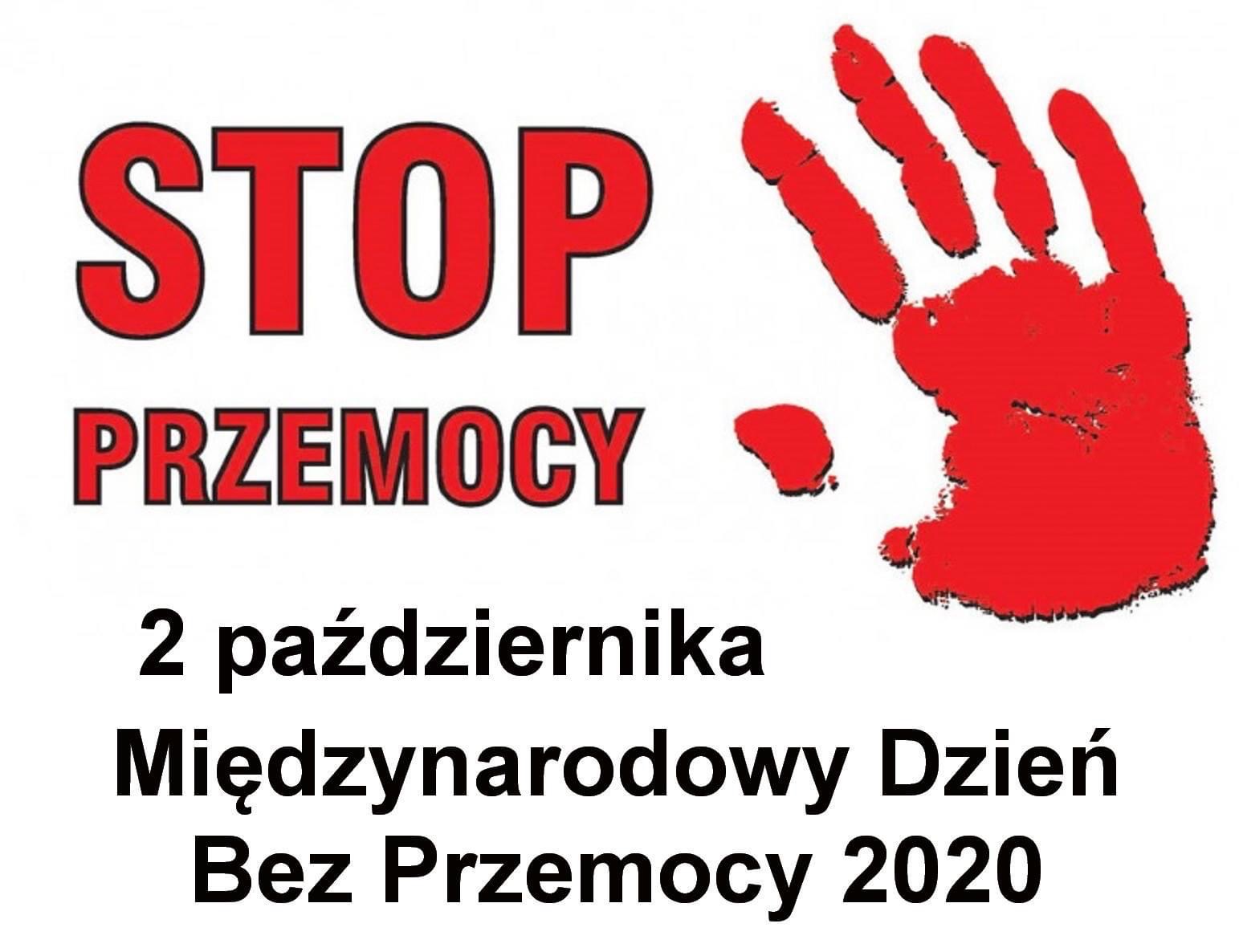 Z okazji Międzynarodowego Dnia Bez Przemocy, który obchodzimy 2 października br. młodzież ze Szkolnego Koła Wolontariatu  przygotowała wystawę plakatów w holu szkoły. Akcja miała na celu zaakcentowanie społeczności szkolnej problemu, jakim jest szeroko rozumiana „przemoc”.Jednym z ważniejszych elementów wystawy były numery kontaktowe do osób szukających wsparcia:112  – Policja116 111 – Telefon zaufania dla dzieci i młodzieży800 100 100 – Telefon dla rodziców i nauczycieli w sprawie bezpieczeństwa dzieci800 12 12 12 – Telefon Zaufania Rzecznika Praw Dziecka800 120 002 – Ogólnopolski Telefon dla Ofiar Przemocy w Rodzinie „Niebieska Linia”Szkolne Koło WolontariatuOpiekunAnna Funka-Leciejewska20.Szprycha” ma nowe logo.Opublikowano 13/11/2020.Konkurs na nowe logo „Szprychy” rozstrzygnięty!  Zwyciężył Adrian Chanik z klasy 3 TM. Według komisji to on stworzył najciekawsze logo, które od tego momentu będzie znakiem rozpoznawczym koła.Nagrodę główną ufundowało  Starostwo Powiatowe w Rawiczu, a wręczył ją  sam pan Jakub Moryson. Uroczyste podsumowanie konkursu odbyło się 9 listopada br. , a oprócz wicestarosty uczestniczyła w nim także pani wicedyrektor Daria Jagła.  Wśród gości znaleźli się także inicjatorzy Szkolnego Koła Rowerowego „Szprycha” – pan Rafał Jędrzejak i pan Rafał Dziewięcki, którzy od wielu lat zarażają młodzież  swoją pasją do rowerowych wycieczek.Zwycięzcy gratulujemy udanego projektu.LABORATORIA NA POLITECHNICE POZNAŃSKIEJ.Opublikowano 13/11/2020.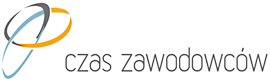 Uczniowie klasy czwartej  technikum ekonomicznego uczestniczyli w laboratoriach typu ELOTOR skierowanych do przyszłych techników ekonomistów. Grupa  dwunastu uczestników pod okiem pracowników uczelni (pani Marty Bućko-Łoś oraz pani Grażyny Kończewskiej) realizowała  40-godzinne zajęcia w ramach projektu „Czas zawodowców  BIS-zawodowa Wielkopolska” wraz z opiekunem Agatą Kubiak.Zajęcia to innowacyjny pomysł, który  ma swoje korzenie w koncepcjach tworzonych w ramach Akceleratora Wiedzy Technicznej (AWT®) obejmujących także doświadczenia ze współpracy z Central Ostrobothnia University of Applied Sciences w Finlandii. Ze względów epidemiologicznych laboratoria odbywały się w formie zdalnej  jako prezentacje, konsultacje z prowadzącymi, pokazy, zdalne wykonywanie ćwiczeń, łączenie się
z urządzeniami w laboratoriach, praca samodzielna uczniów na podstawie przygotowanych materiałów czy praca w grupach.Zajęcia specjalistyczne w laboratoriach miały na celu stworzenie rzeczywistych warunków pracy wzbogaconych o możliwość pełnego zapoznania się z najnowocześniejszym sprzętem. To połączenie dwóch najważniejszych elementów praktyki – kontaktu z wyposażeniem wykorzystywanym w przedsiębiorstwach oraz systemem ośmiogodzinnej pracy. Przed uczestnikami było wiele wyzwań  m.in. przeprowadzenie rozmowy rekrutacyjnej, dokumentacja przedsiębiorstwa, założenie własnej firmy czy zatrudnienie pracownika. Grupa musiała stawić czoła nowej formie zajęć ( praca z nowym oprogramowaniem i łączenie ze sprzętem, który znajduje się 100 km od Rawicza ) i w miarę poznania rosło ich zaangażowanie. Uczniowie czerpali z pracy wiele satysfakcji przy wsparciu prowadzących.Dla uczestników laboratoriów była to kolejna możliwość, by poszerzyć swoje zawodowe kompetencje i być konkurencyjnym na rynku pracy. Młodzież została poddana testom sprawdzającym zdobytą wiedzę i umiejętności, a efekty pracy widnieją na certyfikatach potwierdzających udział w przedsięwzięciu.Agata KubiakKonkurs wiedzy o USA.Opublikowano 15/11/2020.Na początku listopada  odbył się w naszej szkole  „Konkurs wiedzy o USA” . Uczniowie mogli wykazać się wiedzą na temat historii, kultury i geografii Stanów Zjednoczonych przystępując do rozwiązania quizu online. Czas na udzielenie odpowiedzi był ograniczony, a sam test składał się z pytań otwartych i zamkniętych. Konkurs był inspiracją do podejmowania własnych inicjatyw i poszerzania wiedzy związanej z nauką języka angielskiego. Najlepszy rezultat uzyskał uczeń klasy 4TLg Jakub Giereło. Zwycięzcy gratulujemy i życzymy dalszych sukcesów!Magdalena PsarskaJustyna AndrzejewskaPomoc dla Szpitala Powiatowego w RawiczuOpublikowano 17/11/2020.Szanowni Państwo,mając na uwadze trudną sytuację, w jakiej wszyscy znaleźliśmy się w czasie pandemii oraz rosnące w związku z tym potrzeby naszego Szpitala Powiatowego w Rawiczu, organizujemy akcję zbiórki potrzebnych rzeczy dla personelu oraz pacjentów.W związku z tym, mamy ogromną prośbę o wsparcie naszej akcji. Najbardziej potrzebne w tej chwili rzeczy to:– żele pod prysznic,– maszynki jednorazowe,– żele/pianki do golenia,– chusteczki nawilżające,– jednorazowe ręczniki papierowe,– szampony,– rękawiczki nitrylowe.Artykuły można przynosić do szkoły do holu budynku C w dniach 24.11 oraz 26.11. w godzinach od 9.00 do 14.00.Będziemy ogromnie wdzięczni za wszelką pomoc i wsparcie naszej akcji.Z poważaniem,Urszula Urbanowicz i Anna CwojdzińskaOlimpiada Geograficzna. W tym roku troje uczniów z Zespołu Szkół Zawodowych w Rawiczu wystartowało w pierwszym etapie XLVII Olimpiady Geograficznej.9 grudnia br. zostały ogłoszone oficjalne wyniki. Wraz z nimi dotarła do nas bardzo dobra informacja. Kamil Malak z 4 TLG zakwalifikował się do kolejnego etapu tej niezwykle trudnej i wymagającej sporej wiedzy olimpiady. Uczeń opracował zagadnienie: „Problemy logistyczne w gminie Rawicz” i zdobył aż 87 punktów, co pozwoliło mu dostać się do II etapu, który odbędzie się w dniach 6-7.02.2021 na UAM w Poznaniu.Niestety, nie udało się awansować pozostałym uczestnikom - debiutującej w Olimpiadzie Geograficznej Patrycji Nowak z klasy 2TLG oraz Natalii Chudziak z klasy 3 TLG.Uczniowie bardzo dobrze poradzili sobie z charakterystyką gminy Rawicz, wnikliwie przeprowadzili obserwacje i badania oraz znakomicie wyciągnęli wnioski i spostrzeżenia na temat zmian sieci transportowej i osadniczej
w gminie. Uczniowie pisali pracę pod okiem nauczyciela geografii Rafała Jędrzejaka. Przygotowanie i pisanie prac trwało od czerwca br., co było niezwykle trudne ze względu na obostrzenia wynikające z pandemii w naszym kraju.Gratulujemy wszystkim uczestnikom olimpiady.Rafał Jędrzejak KONKURS WIEDZY O SPORCIE.8 grudnia br. w Zespole Szkół Zawodowych w Rawiczu odbył się Konkurs Wiedzy o Sporcie i Kulturze Fizycznej, który został przeprowadzony w formie online. Celem olimpiady było popularyzowanie wiedzy o sporcie w zakresie jej historii, znajomości podstawowych przepisów i zasad poszczególnych dyscyplin oraz upowszechnianie idei
i kultury olimpijskiej wśród młodzieży, jak również promowanie aktywnych form wypoczynku i zdrowego trybu życia. Uczniowie mieli za zadanie odpowiedzieć na pytania konkursowe w formie elektronicznej. Czas na udzielenie odpowiedzi był ograniczony, a sam test składał się z 50 pytań zamkniętych. Rywalizacja polegała na rozwiązaniu w warunkach kontrolowanej samodzielności zestawu zadań. Zwycięzcą konkursu została Małgorzata Szarzyńska uczennica klasy 2cw” BS, drugie miejsce zajął Jakub Walkowiak z klasy 2Tg5, natomiast na trzecim miejscu uplasował się Mikołaj Juszkiewicz z klasy Icw BS. Każdy uczestnik, niezależnie od zajętego miejsca, otrzymał dyplom uznania. Najlepsi uczestnicy, którzy zdobyli trzy pierwsze miejsca otrzymali z rąk Pani wicedyrektor Darii Jagły i wicestarosty Jakuba Morysona karty podarunkowe do wykorzystania w sklepie sportowym Martes Sport. Konkurs był inspiracją do podejmowania własnych inicjatyw i poszerzania wiedzy związanej ze sportem i kulturą fizyczną. Uczestnicy konkursu wykazali się bardzo bogatą wiedzą. Wszystkim serdecznie GRATULUJEMY! Konkurs wiedzy o sporcie cieszył się bardzo dużym zainteresowaniem, dlatego już dziś zapowiadamy, że na pewno odbędzie się kolejna edycja.Organizatorem i koordynatorem wydarzenia był nauczyciel wychowania fizycznego Tomasz Kapała.Tomasz Kapała Goście z Włoch i Hiszpanii online.9 grudnia br. odwiedzili nas niecodzienni goście: Mario Avesani z Włoch i Martin Gomez z Hiszpanii. Niestety
w czasie pandemii spotkanie było online, ale i tak dało naszym uczniom wiele wrażeń. Poznali kraje, z których pochodzą wolontariusze, dowiedzieli się, dlaczego przyjechali właśnie do Polski i jak długo tu zostaną. Goście przybyli do naszego kraju dzięki organizacji Fundacja Centrum Aktywności Twórczej z Leszna.European Voluntary Service (Wolontariat Europejski) to indywidualne lub grupowe projekty wolontariackie,
w których udział brać mogą młodzi ludzie w wieku od 18 do 30 lat. Realizowane są one w krajach Unii Europejskiej, jak i w krajach nie będących członkami wspólnoty. Działania w ramach wolontariatu mają na celu rozwój, poszerzanie wiedzy, a także zdobycie wielowymiarowego doświadczenia. Wolontariat Europejski dodatkowo stwarza okazję do poznania nowych kultur oraz języków.  W ramach swojej pracy w Fundacji wolontariusze odwiedzają różnorakie placówki m. in przedszkola, szkoły, stowarzyszenia, domy kultury, ośrodki opiekuńczo-rehabilitacyjne, zakłady karne. Pobyt wolontariuszy w Polsce pokryty jest ze środków Komisji Europejskiej pt. "Erasmus+".Mario przebywa w Lesznie od 3 miesięcy. Pochodzi z Vicenzy – miasta w północno-wschodnich Włoszech. W tej samej prowincji leżą także bardziej nam znane :Wenecja, Padwa i Florencja. Zapytany przez uczennicę czwartej klasy, dlaczego występuje w kapeluszu, potwierdził jej przypuszczenie, że jest muzykiem i gra w orkiestrze na trąbce. Martin przebywa w Lesznie od 3 tygodni. Pochodzi z Madrytu.Goście opowiadali także o wolontariacie europejskim i cieszyli się, że nasi uczniowie znają projekt Erasmus + , i że w jego ramach mogli wyjechać na praktyki m. in. do Hiszpanii i Włoch. Goście pytali uczniów o ich zainteresowania i plany na przyszłość oraz o to, co mogą zwiedzić w Polsce.Rozmawiano także o zwyczajach związanych z Bożym Narodzeniem w Polsce i ich ojczyznach, o jedzeniu i innych tradycjach.Trzeba stwierdzić, że nasi uczniowie bardzo dobrze potrafią komunikować się w języku angielskim. Było to dla nich piękne doświadczenie. Cieszy też fakt, że z językiem angielskim radzą sobie dobrze także nauczyciele naszego Zespołu.Spotkanie zorganizowała Małgorzata Kędzia – nauczycielka języka niemieckiego.Małgorzata KędziaKONKURS PIĘKNEGO CZYTANIA – LESEN GEHEN.Uczniowie z Zespołu Szkół Zawodowych w Rawiczu pomimo trwającej pandemii prezentowali online przed jury swoje umiejętności w ramach Konkursu Pięknego Czytania w języku niemieckim.Organizatorami zmagań było Polskie Stowarzyszenie Nauczycieli Języka Niemieckiego - Oddział w Poznaniu oraz Biblioteka Filologiczna Novum UAM. W konkursie wzięło udział 15 osób.  Każdy z uczestników zaprezentował przed komisją jeden utwór poetycki.   Jury w składzie: Patrycja Stelmaszyk, Małgorzata Kędzia, Paula Wałoszek, i Magdalena Nawrot oceniało płynność czytania, wymowę, intonację i interpretację.Pierwsze miejsce zdobył Michał Janson z klasy 4tlg, na drugim miejscu uplasowała się Martyna Lorenc z klasy 3tlg.Michał i Martyna zakwalifikowali się do etapu wojewódzkiego, który w tym roku odbywał się również online. Uczniowie przygotowali po dwa utwory, które zostały przez nich nagrane i wysłane do Poznania.Wszystkim uczestnikom gratulujemy! Magdalena Nawrot Mikołajkowa zbiórka na Dom Dziecka w Bodzewie.10 grudnia br. zorganizowana została w naszej szkole zbiórka darów dla podopiecznych Domu Dziecka
w Bodzewie. Wśród zebranych rzeczy znalazły się zabawki, artykuły plastyczne, gry planszowe, ubrania.Dziękujemy bardzo naszym uczniom, ich rodzicom oraz nauczycielom za wielkie serce i wsparcie akcji.Urszula UrbanowiczAnna CwojdzińskaOLIMPIADA ZNAJOMOŚCI AFRYKIPo raz piętnasty w ZSZ w Rawiczu odbył się etap szkolny Olimpiady Znajomości Afryki.W tym roku uczestniczyło w nim 13 osób. Uczniowie napisali test w trybie online, składający się z 50 pytań. Zagadnienia dotyczyły znajomości kultury, religii i geografii Afryki.Największą wiedzą wykazali się uczniowie:Natalia Niedźwiecka z klasy 2TLg oraz Marta Grzelczak z klasy 3 TLG, które zdobyły po 31 pkt.Adrian Wolak z klasy 2 Tlg5 i Brajan Tomczak z klasy 2tlg uzyskali po 29 punktów.Wyniki te pozwoliły im awansować do etapu okręgowego, który odbędzie się 1 marca 2021 w Poznaniu.Rafał Jędrzejak Stypendia Starosty Powiatu Rawickiego zostały wręczone.Ze względu na panujące obostrzenia wynikające z pandemii w naszym kraju także wręczenie Stypendium Starosty Powiatu Rawickiego odbyło się w wąskim gronie i z zachowaniem wszelkich procedur postępowania w takich sytuacjach.Wyróżnienia zostały przyznane uczniom, którzy osiągnęli bardzo wysokie średnie ocen i z sukcesami brali udział w konkursach i olimpiadach. Stypendium za wyniki w nauce komisja przyznała Zuzannie Winnej oraz Darii Berus.Drugą kategorią, w której zostały przyznane stypendia, były sukcesy sportowe i znaczące osiągnięcia w różnych dyscyplinach. Tutaj najlepsi okazali się znani rawiccy sportowcy i jednocześnie uczniowie naszej szkoły – Joanna Mosiek i Grzegorz Heinze.Stypendium „Być najlepszym” przypadło w tym roku Łukaszowi Nowakowskiemu.Uroczystego wręczenia stypendium dokonał wicestarosta powiatu p. Jakub Moryson w obecności wicedyrektor ZSZ w Rawiczu p. Darii Jagły.Stypendystom serdecznie gratulujemy i życzymy dalszych sukcesów.Sabina KasprzakDzień Sztucznego Futra – konkurs rozstrzygnięty.W dniach 4-14 grudnia br. trwał się w naszej szkole konkurs „ Dzień Sztucznego Futra” zorganizowany przez bibliotekę szkolną.Celem tej inicjatywy było ekologiczne przekonanie, że lepiej wybierać sztuczny materiał i dzięki temu chronić gatunki zwierząt, z których futra są szyte. Zakup naturalnego futra stanowi duży wydatek. Jego ceny wahają się,
w zależności od rodzaju futra oraz jego długości , od kilku aż do kilkunastu tysięcy złotych. Dużo mniej zapłacimy za sztuczne futro. Możesz stać się jego posiadaczką już za kilkaset złotych. Jeśli los zwierząt nie jest Ci obojętny, ale chcesz znaleźć się w posiadaniu tego ciepłego i eleganckiego okrycia wierzchniego, postaw na sztuczne futro. W ofercie sklepów czeka na Ciebie przecież wiele wyjątkowych modeli w modnych kolorach. Dzięki nim Twoja zimowa stylizacja nabierze oryginalnego charakteru, a Ty możesz liczyć na wysoki komfort noszenia oraz stylowy wygląd. Udowodnili to nasi koledzy i koleżanki prezentując na zdjęciach konkursowych fantastyczne kurtki
i czapki ze sztucznego futerka w fantazyjnych krojach i kolorach. W konkursie zwyciężyły:I miejsce – Marta BiedrowskaII miejsce – Aleksandra MusielakIII miejsce – Wioleta MaćkowiakDziewczynom gratulujemy pomysłowości.I. Marakkala – ManageStajenka Betlejemska w Rawiczu.Uczniowie technikum o profilu technik budownictwa pod nadzorem nauczyciela przedmiotów zawodowych p. Tomasza Sierpowskiego pomagali przy ustawianiu Stajenki Betlejemskiej. Stało się to niemalże tradycją, że uczniowie naszej szkoły tuż przed Świętami Bożego Narodzenia dzielą się swoją wiedzą i umiejętnościami, by pomóc w stworzeniu tej wyjątkowej dekoracji. Jak podaje ks. Wojciech Prostak na szczególną uwagę zasługują rzeźby figur wykonanych przez Mistrza Jana Giejsona z Barda Śląskiego. Otwarcie szopki nastąpi w Wigilię Bożego Narodzenia.Sabina Kasprzak Pozdrowienia i podziękowania od Mario i Martina.9 grudnia br. w naszej szkole odbyło się spotkanie online z Mario oraz Martinem, które cieszyło się dużą popularnością wśród społeczności uczniowskiej. W ramach podziękowań za czas poświęcony uczniom naszej szkoły Mario i Martin otrzymali słodycze zakupione z funduszu Rady Rodziców ZSZ w Rawiczu. Podarunki wręczyła Tetyana Didur z Fundacji Centrum Aktywności Twórczej z Leszna.Martin i Mario dziękują wszystkim za ciepłe słowa skierowane pod ich adresem, serdeczną atmosferę w czasie spotkania online, zainteresowanie ich krajami , a także za słodki upominek.Małgorzata Kędzia Podręczniki dla uczniów w ramach programu „Czas zawodowców BIS – zawodowa Wielkopolska”.W ramach programu „Czas zawodowców BIS- zawodowa Wielkopolska” nasza szkoła otrzymała podręczniki, które będą wykorzystywane przez uczniów klas technikum budowlanego. Wartość przekazanych książek to 18. 000 zł. Oficjalne przekazanie 570 sztuk podręczników odbyło się w miniony piątek ( 18 grudnia br.) w obecności przedstawicieli Urzędu Marszałkowskiego Województwa Wielkopolskiego, Starostwa Powiatowego w Rawiczu oraz szkoły. Kolejnym etapem wsparcia dla szkoły będzie doposażenie w sprzęt komputerowy również dla tego samego kierunku.Agata Kubiak  Christmas Story22 grudnia br. rozstrzygnięty został Szkolny Konkurs Języka Angielskiego „Christmas Story”. Uczestnicy zmagań wykazali się pomysłowością, wrażliwością oraz umiejętnościami językowymi – potwierdziła Urszula Urbanowicz – nauczycielka języka angielskiego i organizatorka konkursu.Niestety, nie wszyscy uczniowie byli w stanie przybyć do szkoły na odczytanie wyników i odebranie nagród.I miejsce przyznano Adzie Andersch z klasy 2 TLG.Wyróżnieni zostali następujący uczniowie: Kinga Mielcarek, Adrianna Kędzia, Aleksandra Musielak, Aleksandra Chuda, Adrian Latusek.Podsumowanie konkursu odbyło się w obecności wicedyrektor szkoły Darii Jagły.Urszula UrbanowiczKoszulki „Szprychy” z nowym logo.17 grudnia br. w Zespole Szkół Zawodowych w Rawiczu odbyło się symboliczne przekazanie koszulek z nowym logo dla członków SKT „Szprycha”. W spotkaniu, ze względu na obostrzenia sanitarne, uczestniczyła niewielka liczba osób.Wicestarosta Jakub Moryson wręczył opiekunom organizacji oraz przedstawicielowi młodzieży Marcinowi Mikołajczykowi z klasy 3 Tlg 24 koszulki zasponsorowane przez Starostwo Powiatowe w Rawiczu. W spotkaniu uczestniczyła również wicedyrektor placówki Daria Jagła.Okazją do przetestowania nowych strojów będzie rajd pieszy po gminie Rawicz, który odbędzie się 17 stycznia 2021 roku.R. JędrzejakTeren wokół szkoły pięknieje …Dbałość o środowisko naturalne i powiększanie terenów zielonych wokół szkoły to jeden z aspektów edukacji ekologicznej. Tuż przed Świętami Bożego Narodzenia uczniowie klas drugich i trzecich technikum postanowili posadzić cebulki kwiatów podarowanych naszej szkole przez firmę Legutko z Jutrosina.Całą akcję nadzorowali nauczyciele: Rafał Jędrzejak i Rafał Dziewięcki.Wiosną zakwitną tulipany, hiacynty i upiększą teren wokół szkoły.ZSZ w Rawiczu bardzo dziękuje firmie Legutko za współpracę i przekazanie nasion.R. Jędrzejak, R. Dziewięcki Rozbudowa warsztatów szkolnych to nie mrzonka! Kolejna dobra wiadomość dotarła dzisiaj do Starostwa Powiatowego, Zespołu Szkół Zawodowych w Rawiczu oraz wszystkich mieszkańców miasta, którym zależy na rozwoju szkolnictwa zawodowego . W ramach Wielkopolskiego Regionalnego Programu Operacyjnego na lata 2014 – 2020 udało się pozyskać  17 977 206, 29 zł na realizację projektu „ Nowoczesne kształcenie zawodowe  w Zespole Szkół Zawodowych w Rawiczu – bodźcem rozwoju gospodarczego południowej Wielkopolski”. Dzięki uzyskanym funduszom zostaną rozbudowane i wyposażone w specjalistyczny sprzęt warsztaty szkolne przy ulicy Hallera 12.  Starosta p. Adam Sperzyński osobiście nadzorował prace nad projektem i podziękował wszystkim pracownikom starostwa oraz ZSZ w Rawiczu, którzy byli zaangażowani w pracę nad tą inicjatywą. Szczególne podziękowania za pomocą mediów społecznościowych skierował do p. Darii Jagły oraz p. Anety Mazur, które przygotowały projekt i to one stoją  za sukcesem całego przedsięwzięcia.Dzięki wsparciu z Unii Europejskiej młodzież naszej szkoły będzie mogła korzystać z niezwykle nowoczesnych warsztatów i poszerzać swoje zawodowe kompetencje w iście europejskim stylu.Współpraca z Muzeum Ziemi Rawickiej. Zespół Szkół Zawodowych w Rawiczu współpracuje nie tylko z lokalnymi firmami i przedsiębiorcami, ale także z instytucjami kulturalnymi. W połowie stycznia br. zawarte zostało porozumienie między naszą szkołą a Muzeum Ziemi Rawickiej. Współpraca dotyczyła będzie projektu „Szlak pamięci Stefana Bobrowskiego na ziemi rawickiej”. Jak podkreśla dyrektor muzeum p. Adriana Miara projekt łączy działania z obszaru edukacji regionalnej, kulturowej, turystyki i dokumentacji miejsc pamięci.Celem całego przedsięwzięcia jest promowanie i rozpowszechnianie historii regionalnej oraz podkreślanie walorów naszej „małej ojczyzny”. Uroczyste wręczenie nagród najlepszym uczniom z języka niemieckiego.  Tuż przed świętami Bożego Narodzenia odbyło się uroczyste wręczenie nagród i dyplomów uczniom, którzy brali udział w konkursach z języka niemieckiego.W wojewódzkim etapie Konkursu Pięknego Czytania „ Lesen gehen” udział wzięło dwoje naszych uczniów.Martyna Lorenc z klasy 3 TLG oraz Michał Janson z klasy 4 TB reprezentowali naszą szkołę w Poznaniu- ich zadaniem było nagranie czytania dwóch wierszy. Uczniowie zaprezentowali wysoki poziom, ich interpretacje utworów były bardzo efektowne, widać było duży wkład pracy w recytację.Martyna i Michał otrzymali dyplomy i bony upominkowe.Drugim konkursem, którego laureaci otrzymali wyróżnienia, był„Advent w Niemczech”, polegający na wykonaniu prezentacji z elementami języka niemieckiego.Udział w zmaganiach wzięło 12 uczniów naszej szkoły. Jury w składzie: Małgorzata Kędzia, Magdalena Nawrot, Paula Wałoszek oraz Patrycja Stelmaszyk spośród wszystkich prac wybrało 4 najlepsze.Były to prezentacje następujących uczniów:Zuzanna Ambroziewicz 1 TŻMarta Biedrowska 2 TB5Ada Andersch 2 TLGTomasz Owsianowski 2 TT5Uczniowie ci także otrzymali dyplomy i bony upominkowe. Za ufundowanie nagród dziękujemy Radzie Rodziców działającej przy ZSZ.Cieszy fakt, iż pomimo panującej pandemii, uczniowie chętnie biorą udział w dodatkowych formach nauki, dzięki czemu z pewnością wzbogacają zasób słownictwa z języka niemieckiego.Patrycja StelmaszykSzkolne potyczki historyczne. 18 stycznia 2021 r. odbyło się podsumowanie Szkolnego Konkursu Historycznego POWSTANIE WIELKOPOLSKIE 1918 - 1919.Konkurs przeznaczony był dla uczniów klas Technikum i Szkoły Branżowej I stopnia. Uczestnicy zmagań wykazali się wiedzą z zakresu przebiegu Powstania Wielkopolskiego ze szczególnym uwzględnieniem walk i wydarzeń na terenie powiatu rawickiego.Laureatami konkursu w kolejności zajętych miejsc zostali:w kategorii TechnikumJankowiak Artur III TTIDurczewski Michał II TLG SPLorek Kamil II TLG SPŁagódka Jakub II TTIOwsianowski Tomasz II TTI SPw kategorii Szkoła Branżowa I stopniaLorek Mikołaj II cw Gulińska Marta II cw i Biedrowski Damian II awWszyscy laureaci otrzymali pamiątkowe dyplomy i nagrody ufundowane przez Radę Rodziców Zespołu.Organizatorzy konkursuRenata BalcerekIzabela ŻytoRafał DziewięckiDziałalność koła naukowego “Inventor”. Uczniowie kształcący się w zawodzie technik mechanik z klasy 3 TM (Julia Knychała, Szymon Tonderys, Karol Horoszkiewicz, Sebastian Karkosz oraz Bartłomiej Stach) w ramach działalności koła naukowego Inventor dokończyli wykonanie obudowy ramy telewizora, której bazę stanowiła przenośna konsola do gier Sony PlayStation Portable. Całość projektu pod kątem wykonawczym odbywała się pod nadzorem opiekuna koła naukowego – Mateusza Pruchnika oraz doświadczonych pracowników firmy Rawag.Wykonana zabudowa telewizora w najbliższych dniach zostanie zamontowana w głównym holu Zespołu Szkół Zawodowych w Rawiczu.Mimo obostrzeń spowodowanych pandemią koronawirusa zajęcia koła naukowego Inventor nadal się odbywają. Uczniowie podczas lekcji zdalnych wykonują modele 3D, wykorzystując oprogramowania: Solid Edge oraz Inventor.Na podstawie wykonanych modeli powstaną rysunki wykonawczei złożeniowe, według których zostaną wytworzone zaprojektowane części mechaniczne.Obecnie realizowane projekty pod kątem konstrukcyjnym i dokumentacyjnym odbywają się pod kontrolą opiekuna koła naukowego – Mateusza Pruchnika.Mateusz PruchnikRealizowane przez nauczycieli formy dokształcania i doskonalenia zawodowego. Zestawienie zewnętrznych form doskonalenia zawodowego nauczycieliZespołu Szkół Zawodowych w Rawiczu w I półroczu roku szkolnego 2020/2021Lekcje koleżeńskie w I półroczu roku szkolnego  2020/2021Aktywność pozalekcyjna szkołyBlog dla pasjonatów języka angielskiego.Link do Blogu:  http://milosnicyangielskiego.zszrawicz.pl/ prowadzonego przez Panią Urszulę Urbanowicz,Zajęcia dla maturzystówZ  inicjatywy kadry kierowniczej - nauczycieli matematyki - zostały uruchomione zajęcia dodatkowe dla maturzystów. Zajęcia realizowane online prowadzą Daria Jagła, Agata Kubiak, Katarzyna Cieślak oraz nauczyciele, którzy zgłosili się Iwona Samól- Biedrowska, Joanna Nowak - Janusz.Opracowała Anna CwojdzińskaPozyskane pomoce, środki dydaktyczne i wyposażenie szkoły, remonty, inwestycjeW I półroczu roku szkolnego 2020/2021 zrealizowano:remont kratki przed budynkiem B remont toalet w budynku Anaprawę drabinek na sali gimnastycznej oraz siłownimocowanie nowego kosza na sali gimnastycznejodgrzybianie pralni szkolnejmalowanie sal lekcyjnych remont toalet szkolnych w budynku APozyskane pomoce: podręczniki do nauki przedmiotów budowlanych,tablety graficzne zakupione przez Fundację CORDISlaptopy z projektu zdalna szkołalaptopy z projektu 8.3.1 - tryb nadzwyczajnysłuchawki, mikrofony i kamery do zdalnego nauczania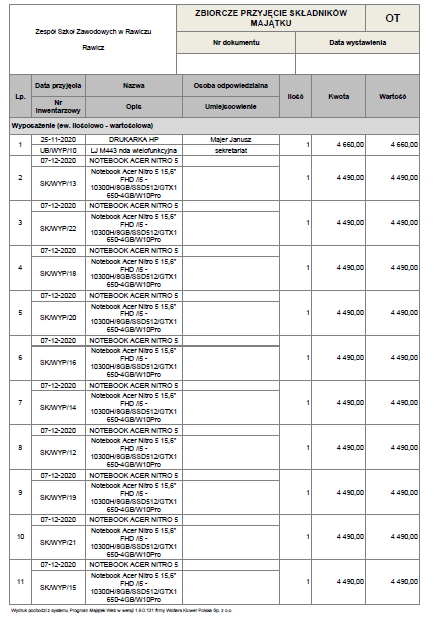 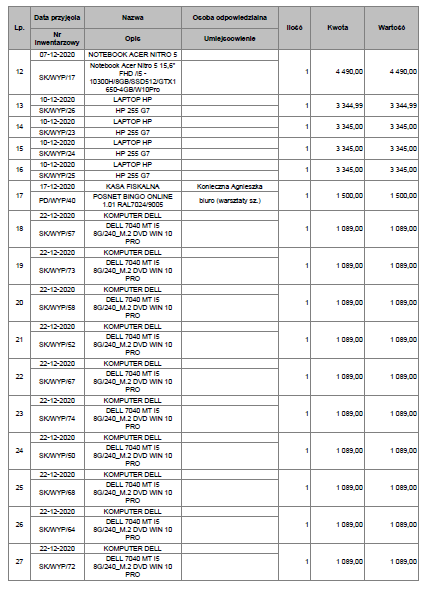 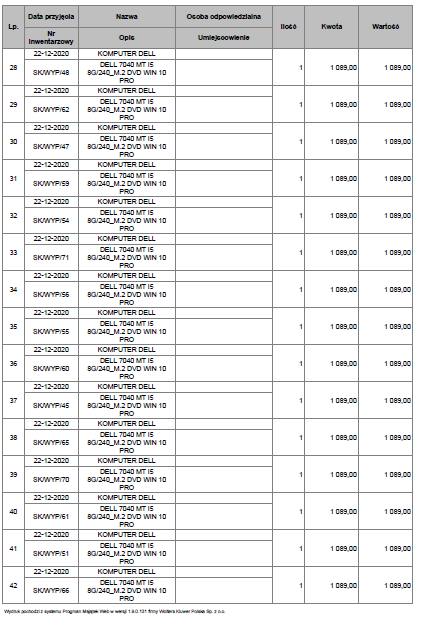 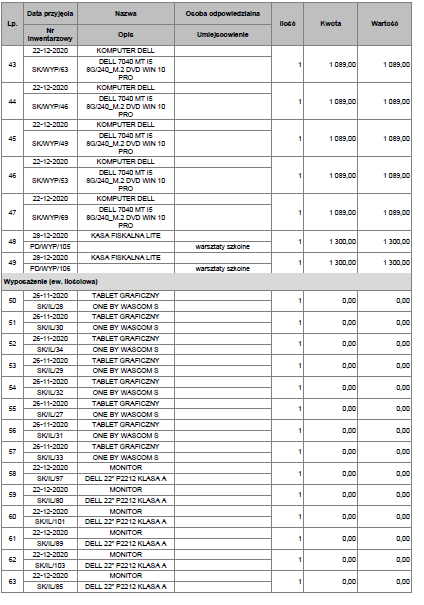 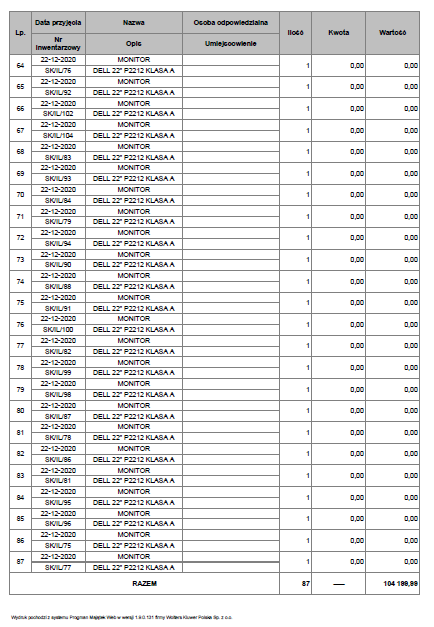 Udział w projektach i programach edukacyjnychLEKCJA  ENTER	Projekt „Lekcja: Enter” jest skierowany do szerokiego grona nauczycieli. Sześcioro nauczycieli Zespołu Szkół Zawodowych wzięło udział w tym  przedsięwzięciu. Celem inicjatywy  jest rozwój kompetencji cyfrowych
w polskich szkołach. Jest to szczególnie ważne w obecnych czasach. Kompetencje cyfrowe nauczycieli stają się niezbędne i na stałe wpisują się  we współczesne sposoby nauczania ( nauczanie zdalne i hybrydowe). Projekt „Lekcja: Enter” prowadzony przez Fundację Orange w partnerstwie z Fundacją Rozwoju Społeczeństwa Informacyjnego oraz Instytutem Spraw Publicznych to element całościowej strategii działań prowadzonych
w porozumieniu z Ministerstwem Edukacji Narodowej.  Ma  na celu umożliwienie i ułatwienie nauczycielom wprowadzenia narzędzi cyfrowych i aktywnych metod nauczania w czasie  lekcji.Nauczyciele szkół ponadpodstawowych dzięki szkoleniu „Lekcja Enter!” m.in.: -  nauczą się,  jak korzystać z e-usług publicznych, portali edukacyjnych, np. epodreczniki.pl czy edukator.pl, elektronicznych materiałów i zasobów dydaktycznych np. Akademia Khan, także na urządzeniach mobilnych;-  poznają edukacyjne zastosowania różnego rodzaju sprzętu, np. tabletów, smartfonów czy modułów elektronicznych i aplikacji, np. Learning Apps, Kahoot czy Quizizz, dowiedzą się, jak kreatywnie wykorzystywać je na lekcjach; - poznają społeczności aktywnych nauczycieli, np. na Facebooku;-  dowiedzą się, jak można doskonalić wykorzystanie TIK na lekcjach zgodnie z modelem SAMR (definiuje on cztery poziomy integracji TIK w procesie edukacji) oraz jak pracować z uczniowskimi smartfonami na lekcji, zgodnie z modelem BYOD (ang.: bring your own device);-  nauczą się, jak pracować metodą projektów uczniowskich np. z pomocą metody Webquest i jak stosować kształcenie wyprzedzające z wykorzystaniem TIK; -  przygotują się do tworzenia własnych e-zasobów edukacyjnych i wypróbują w działaniu przygotowane
w ramach szkolenia 2 scenariusze zajęć z wykorzystaniem TIK; -  dowiedzą się, jak wspierać realizację podstawy programowej własnego przedmiotu korzystając z technologii informacyjnych i komunikacyjnych; -  nauczą się, jak bezpiecznie poruszać się w środowisku cyfrowym, korzystać z gotowych materiałów i tekstów źródłowych zgodnie z prawem autorskim, a także nauczą się udostępniać własne materiały na odpowiednich licencjach. W efekcie nauczyciele po ukończeniu szkolenia „Lekcja: Enter!” będą częściej i w większym stopniu wykorzystywać na lekcjach różnego rodzaju ogólnodostępne sprzęty i e-zasoby, stosując aktywizujące metody nauczania z wykorzystaniem TIK.Nauczyciele biorący udziała w projekcie:Agnieszka MatysiakKrzysztof JaroszIzabela ŻytoKlaudia GogolewskaDorota NaglikAnna CwojdzińskaOpracowała: Anna CwojdzińskaW naszej szkole dzieje się…..W naszej szkole dzieje się….. na łamach kwartalnika CDN w Lesznie pod nazwą : Problemy Oświaty
i Wychowania.Nasza szkoła przystąpiła do projektu organizowanego przez Centrum Doskonalenia Nauczycieli w Lesznie. Bardzo często zdarza się, że w szkole jest wiele cennych inicjatyw , pomysłów, które nie wychodzą poza jej mury. Dzięki publikacji w  czasopiśmie naszych materiałów będziemy mogli  sprawić , by szkoła była jeszcze bardziej rozpoznawalna w środowisku lokalnym. Prezentacja będzie  dotyczyć różnych obszarów szkolnego życia, a jej formę pozostawiamy Naszym nauczycielom.Link do czasopisma CDN w Lesznie POiW:    http://cdn.leszno.pl/poiwSzkoła wodorowa Nasza szkoła przystąpiła do projektu „Szkoła wodorowa”. Organizatorem projektu jest Urząd Marszałkowski Województwa Wielkopolskiego. Jest on adresowany zarówno do nauczycieli, jak i do uczniów szkół ponadpodstawowych, wykraczając poza tradycyjną tematykę przedmiotów ścisłych i zapewniając interdyscyplinarne podejście do edukacji wodorowej. Inicjatywa ma poprawić jakość kształcenia w zakresie energii odnawialnej, edukować świadomych konsumentów, kształtować postawy przedsiębiorcze, tworzyć wykwalifikowane kadry dla tego wymagającego, lecz bardzo przyszłościowego sektora gospodarki.Opracowała: Anna CwojdzińskaProjekt 8.3.1 „Kwalifikacje Zawodowe – kluczem do sukcesu”Opublikowano 30/10/2020.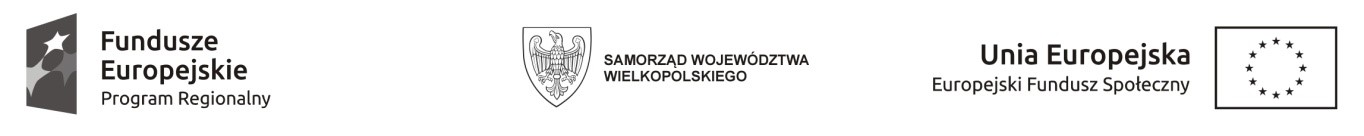 Zespół Szkół Zawodowych uzyskał dofinansowanie projektu pt. „Kwalifikacje zawodowe – kluczem do sukcesu”                                                         w ramach  wniosku złożonego w konkursie nr RPWP.08.03.01-IZ.00-30-001/19 w wysokości 931 405,50zł.Celem projektu jest lepsze dopasowywanie systemów kształcenia i szkolenia do potrzeb rynku pracy, ułatwianie przechodzenia z etapu kształcenia do etapu zatrudnienia oraz wzmacnianie systemów kształcenia i szkolenia zawodowego     i ich jakości, w tym poprzez mechanizmy prognozowania umiejętności, dostosowania programów nauczania oraz tworzenia i rozwoju systemów uczenia się poprzez praktyczną naukę zawodu realizowaną  w ścisłej współpracy z pracodawcami.Fundusze pozwolą na:– Podnoszenie kwalifikacji zawodowych uczniów Zespołu Szkół Zawodowych w Rawiczu.– Podnoszenie kompetencji nauczycieli kształcenia zawodowego, instruktorów praktycznej nauki zawodu.– Doposażenie pracowni i warsztatów szkolnych.Zorganizowane zostaną:Staże zawodowe dla uczniów:Realizowane będą u pracodawców lub przedsiębiorców prowadzących działalność związaną z kierunkiem kształcenia zawodowego stażysty.Dla każdego uczestnika zapewnione zostaną: odzież ochronna, szkolenie BHP, badania lekarskie wstępne, zwrot kosztów dojazdu, stypendium stażoweKURSY ZAWODOWE DLA UCZNIÓW:1) Spawanie metodą MIG,2) Spawanie metodą TIG.Kursy spawania obejmują zajęcia teoretyczne i praktyczne celem przygotowania uczestników do egzaminu końcowego wg Wytycznych Instytutu Spawalnictwa w Gliwicach. Kursy zakończą się egzaminem zewnętrznym
i otrzymaniem Świadectwa Egzaminu Kwalifikacyjnego wraz Książką Spawacza.3) Obsługa wózka widłowego:Kurs obejmuje zajęcia teoretyczne i praktyczne, w tym instruktaż wymiany butli gazowej w wózku widłowym. Kurs zakończy się egzaminem przedkomisją egzaminacyjną z Urzędu Dozoru Technicznego i wydaniem zaświadczenia kwalifikacyjnego  do obsługi urządzeń transportu bliskiego.4) Operator wind:Kurs przygotowuje uczestnika do teoretycznego i praktycznego egzaminu państwowego przed komisją egzaminacyjną z Urzędu  Dozoru Technicznego celem uzyskania uprawnień do obsługi dźwigu.5) SEP do 1kV:Kurs obejmuje zajęcia teoretyczne i praktyczne i kończy się egzaminem przed Energetyczną Komisją Kwalifikacyjną i uzyskaniem zaświadczenia oraz świadectwa potwierdzającego uzyskane kwalifikacje uprawniające do eksploatacji określonych urządzeń, instalacji i sieci energetycznych (Świadectwo kwalifikacyjne).6) Montaż rusztowań:Kursu przygotowuje w ramach zajęć teoretycznych i praktycznych do egzaminu wraz z uzyskaniem uprawnień montażysty rusztowań budowlano -montażowych metalowychSZKOLENIA SPECJALISTYCZNE DLA UCZNIÓW:1) Kadry, płace i ubezpieczenia społeczne.Program kursu obejmuje zagadnienia tj. prawo pracy, system wynagrodzeń, dokumentacja płacowo-kadrowa, system ubezpieczeń społecznych,obsługa programu kadrowo-płacowego.2) Rachunkowość i finanse.Program kursu obejmuje zagadnienia tj. ustawa o rachunkowości, aktywa i zobowiązania dot. działalności inwestycyjnej, kapitały i fundusze własne,specjalne, rozliczenia międzyokresowe, inne aktywa i zobowiązania np. leasing, kontrakty długoterminowe.3) Specjalista ds. marketingu i handlu.Program kursu obejmuje zagadnienia tj. nawiązywanie kontaktów handlowych z odbiorcami usług, negocjowanie warunków kontraktów, profesjonalnaobsługa klienta, nowoczesne techniki sprzedaży, działalność PR, kreowanie wizerunku firmy.4) Sommelier.Program kursu przybliża podstawy wiedzy na temat produkcji win i najważniejszych regionów winiarskich, a także przygotowuje do samodzielnego pełnienia funkcji sommeliera – osoby odpowiedzialnej za serwowanie win i ich odpowiedni dobór do menu.5) Hydrosommelier.Program kursu przybliża wiedzę na temat wód gazowanych i niegazowanych, kupażowania wód, łączenia wody z daniami, zasad podobieństwa iprzeciwieństwa temperatury serwowania wody, doboru szkła do wody.6) Carving.Program kursu przybliża wiedzę na temat historii, zasad i stylów carvingu, podstawowych technik rzeźbienia, wykorzystania warzyw i owoców w dekorowaniu oraz sposobów ich przechowywania.7) Szkolenie barmańsko-kelnerskie.Program szkolenia dotyczy m.in. tematów: organizacja i wyposażenie baru, sposoby miksowania napojów, zasady garnirowania, towaroznawstwo, kultura osobista i etykieta kelnera, przygotowanie sali konsumpcyjnej w zależności od okoliczności, techniki rozkładania obrusów, rodzaje zastawy stołowej.8) Barista.Program szkolenia dotyczy m.in. tematów: obsługa profesjonalnego ekspresu, przygotowywanie kaw, ubijanie mleka, różne rodzaje i parametry kaw, zasady serwowania napojów.9) Menedżer gastronomii.Program szkolenia dotyczy m.in. tematów: funkcje i zadania gastro managera, sprzedaż, prowadzenie obiektu gastronomicznego, organizacja pracy sali i baru, prawo pracy, komunikacja z personelem.STUDIA, KURSY i SZKOLENIA DLA NAUCZYCIELISzkolenie – trening kreatywności.Program szkolenia: rozwijanie kreatywności poprzez koncentrację na przyszłych zadaniach twórczych, wprowadzanie odpowiedniego klimatu zajęć wspomagających twórcze myślenie, stymulowanie operacji myślenia, trening kreatywności.Szkolenie – praca z uczniem zdolnym.3) Szkolenie – zastosowanie interaktywnych narzędzi w nauczaniu.4) Szkolenie – współpraca z wychowankiem obcokrajowcem.5) Kurs języka angielskiego6) Kurs AUTOCADProgram kursu: interfejs programu, rysowanie i opisywanie obiektów rysunkowych, wymiarowanie, warstwy, sterowanie wyświetlaniem i pracą na rysunku, bloki, drukowanie. Kurs zakończy się egzaminem zewn. certyfikowanym przez firmę Autodesk.7) Kurs MTCNA.Kurs MTCNA (MikroTik Certified Network Assosiate) jest podstawowym szkoleniem z zakresu administracji sieci bezprzewodowych. Po ukończeniu szkolenia uczestnik powinien posiadać wiedzę dotyczącą m.in. konfiguracji prostych sieci bezprzewodowych, bezpiecznych tuneli, Firewall oraz routingu statycznego. Kurs zakończy się egzaminem zewn. certyfikowanym przez firmę Mikrotik.8) Kurs budownictwa pasywnego.Kurs umożliwi zrozumienie idei budownictwa pasywnego, poznanie metod realizacji i modernizacji budynków w standardzie niskoenergetycznym, zdobycie narzędzi weryfikacji przebiegu prac na różnych etapach realizacji. Uczestnik kursu uzyska europejski Certyfikat wraz z wpisem na Europejską Listę Ekspertów.9) Studia podyplomowe – Budownictwo dla Nauczycieli.10) Studia podyplomowe – Nauczanie przedmiotów usług fryzjerskich.Doposażone zostaną także pracownie w:suwmiarka z odczytem elektronicznymmikrometr z odczytem elektronicznympłyta traserska (na 2 stanowiska)płyta kowalska (do prostowania)stół montażowykomplet przyrządów do trasowaniakomplet pilników warsztatowychstół spawalniczy (z blatem ognioodpornym)zgrzewarka elektrycznapalnik do spawania gazowegonarzędzia i przyrządy do wykonywania połączeń nitowanychprasa montażowastół warsztatowy kuźniczo-spawalniczyzestaw narzędzi kowalskichszlifierka stołowaprzyrządy do kreślenia i szkicowaniamikroskop cyfrowyprzestrzenny skaner optycznyoprogramowanie do symulacji pracy obrabiarek w systemie CAD/CAMmanualny ekran projekcyjnylaptopy z oprogramowaniemflipchart magnetyczny mobilnyUmożliwi to realizację podstawy programowej kształcenia w zawodach w warunkach zbliżonych do rzeczywistego środowiska pracy zawodowej.5. Projekt 8.3.1 tryb nadzwyczajnyW dniu 1 grudnia 2020 roku został złożony wniosek przez organ prowadzący naszą szkołę, aby placówka mogła skorzystać z dofinansowania w 85% na wyposażenie w sprzęt komputerowy oraz szkolenia dla nauczycieli. Jest to odpowiedź na sytuację epidemiologiczną w kraju, a dokładnie na działania związane z zapobieganiem/łagodzeniem skutków epidemii COVID-19.Na wyniki poczekamy najpóźniej do 5 stycznia 2021.		Agata KubiakCyfrowa SzkołaZSZ  w Rawiczu został zakwalifikowany do IV edycji projektu Samorządu Województwa Wielkopolskiego „Cyfrowa Szkoła Wielkopolsk@ 2020”, realizowanego przez Ośrodek Doskonalenia Nauczycieli w Poznaniu.Projekt jest realizowany w ramach Wielkopolskiego Regionalnego Programu Operacyjnego na lata 2014-2020 (Oś Priorytetowa 8 – Edukacja, Działanie 8.1. - Ograniczenie i zapobieganie przedwczesnemu kończeniu nauki szkolnej oraz wyrównanie dostępu do edukacji przedszkolnej i szkolnej, Poddziałanie 8.1.3 - Kształcenie ogólne – Cyfrowa Szkoła Wielkopolsk@ 2020).Głównym celem Projektu jest podniesienie kompetencji ICT 4.940 nauczycieli i 11.680 uczniów z 600 wielkopolskich szkół prowadzących kształcenie ogólne na poziomie podstawowym i ponadpodstawowym.W ramach Projektu zaplanowano następujące formy wsparcia szkół:Projekty edukacyjne dla dzieci i młodzieży w formie zajęć pozalekcyjnych, z wykorzystaniem aktywnych metod pracy z uczniem, pracy metodą projektu oraz metodą wyprzedzającą,a także  różnych form pracy z zastosowaniem komputera i Internetu.Doskonalenie zawodowe nauczycieli, w tym przede wszystkim w zakresie rozwijania kompetencji cyfrowych, stosowania aktywnych metod pracy z uczniem oraz wykorzystania TIK w kształceniu.Stworzenie wewnątrzszkolnej sieci internetowej umożliwiającej podłączenie szkół do regionalnej sieci edukacyjnej, stworzenie wielofunkcyjnej platformy edukacyjnej, dostarczenie do szkół zestawów pomocy naukowych niezbędnych do realizacji zadań uczniowskich.Budowę sieci Wi-Fi w szkołach oraz wyposażenie pracowni przedmiotowych w cyfrowe narzędzia dydaktyczne takie jak m.in.: laptopy, tablety; wspierające realizację zajęć  z wykorzystaniem TIK.Stworzenie aplikacji cyfrowych umożliwiających kontynuację zajęć lekcyjnych i pozalekcyjnych w szkołach po zakończeniu Projektu.Nasza szkoła już przed świętami- druga połowa grudnia 2020 otrzyma sprzęt :-25 tabletów dla uczniów-1 laptop dla opiekuna grupy.W roku szkolnym 2021/2022 projekt będzie realizowany przez naszych uczniów w ramach wybranych podprojektów.Czas zawodowców BISW ramach projektu po raz kolejny korzystamy z przygotowanej oferty przez Politechnikę Poznańską. Chętni nauczyciele mogli wziąć udział w szkoleniach, a uczniowie w laboratoriach i stażach. Na chwilę obecną w listopadzie 2020 grupa 12 uczniów z technikum ekonomicznego uczestniczyła w laboratoriach, a w luty 2021 uczestniczyć będą również  technicy mechanicy.Agata KubiakKrajowy Fundusz Szkoleniowy z Powiatowego Urzędu Pracy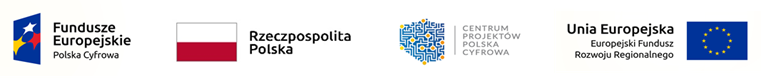 W ramach współpracy z Powiatowym Urzędem Pracy po raz pierwszy został złożony wniosek do Krajowego Funduszu Szkoleniowego.Jest  to wydzielona część Funduszu Pracy przeznaczona na wsparcie pracodawców inwestujących                                           w kształcenie ustawiczne pracowników i swoje własne.Udało się pozyskać fundusze na realizację studiów podyplomowych nauczycieli: Daria Jagła - edukacja dla bezpieczeństwa, Marita Cwojdzińska - matematyka, Karolina Wojtaszyk - biologia.Daria JagłaErasmus +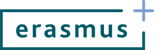 Zespół Szkół Zawodowych uzyskał zgodę na realizację projektu ze środków Europejskiego Funduszu Społecznego, Program Operacyjny Wiedza Edukacja Rozwój (PO WER) w ramach projektu „Międzynarodowa mobilność edukacyjna uczniów i absolwentów oraz kadry kształcenia zawodowego".W trakcie realizacji projektu zaplanowane jest przeprowadzenie 4 wyjazdów zagranicznych (4-tygodniowych praktyk dla 15 uczniów + 1 opiekun/mentor każdy). Terminy mobilności: Hiszpania - październik 2019, październik 2020Włochy - październik 2019, październik 2020Ze względów epidemiologicznych wyjazdy przesunięto na rok 2021.W ramach każdej mobilności (Włochy - 2 grupy, Hiszpania - 2 grupy) przeprowadzone zostanie przygotowanie uczestników do wyjazdu, realizacja mobilności oraz ewaluacja, proces promocji i szerzenia rezultatów. Na zakończenie wszystkich mobilności zostanie przeprowadzona ewaluacja końcowa.Dodatkowo odbędą się 2 wizyt przygotowawczo-monitorujących, w których udział weźmie koordynator i przedstawiciel dyrekcji. Terminy wizyt przygotowawczo-monitorujących: Hiszpania - wrzesień 2019, wizyta przygotowawczaWłochy - październik 2020, wizyta monitorująca Około 2-3 miesiące przed rozpoczęciem każdej z mobilności zostaną dopracowane formalności z partnerami tj. podpisanie umowy, wyznaczenie mentorów (osób kontaktowych od str. partnera i organizatorów), przygotowanie informacji o projekcie, publikacje na stronach, rekrutacja uczestników. Kolejnym etapem (ok 1-2 miesiące przed mobilnością) zostaną przeprowadzone spotkania, szkolenia, kursy dla uczniów, w ramach przygotowania do odbycia mobilności. Uczestnicy przygotują dokumenty (CV, listy motywacyjne), zostaną one przesłane do partnera zagranicznego. Odbędą się także konsultacje (wideorozmowy), podczas których zostaną omówione programy praktyk, także indywidualne. Partnerzy zorganizują transport z loniska do miasta oraz komunikacja miejską, a także opracują InfoPack dla uczestników. W ostatnim miesiącu przed aktywnością zostanie wykupione ubezpieczenie, zorganizowane spotkanie przygotowawcze przed wyjazdem, akceptacja miejsc praktyk, dopięcie formalności przed wyjazdem. 	Agata KubiakErasmus + akredytacjaWicedyrektorzy Daria Jagła i Agata Kubiak złożyły wniosek w ramach programu Erasmus plus- akredytacja.Jest to kontynuacja obecnej perspektywy finansowej na rzecz kształcenia, szkolenia, młodzieży i sportu na lata 2021-2027. Oczekujemy na wyniki.Daria JagłaZdalna szkoła- laptopy dla uczniówW ramach Programu Operacyjny Polska Cyfrowa na lata 2014-2020 Oś IPowszechny dostęp do szybkiego internetuDziałanie 1.1Wyeliminowanie terytorialnych różnic w możliwości dostępu do szerokopasmowego internetu o wysokich przepustowościachZDALNA SZKOŁAZdalna Szkoła to projekt który jest odpowiedzią na obecną sytuację szkolnictwa, związaną z wprowadzeniem na obszarze Rzeczypospolitej Polskiej stanu epidemii, spowodowanym zakażeniami koronawirusem. Zamknięcie placówek oświatowych na wiele tygodni wymusiło nowe standardy prowadzenia zajęć edukacyjnych. Uczniowie zamiast w szkolnych ławach zasiadają przed monitorami komputerów. Niestety wielu z nich nie posiada dostępu do internetu lub sprzętu, na którym może realizować podstawy programowe. Dzięki temu projektowi Szkoła uzyskała 14 laptopów Dell LATITUDE które po raz drugi zostały wypożyczone wg przyjętych kryteriów uczniom naszej szkoły na czas zdalnego nauczania tzn. od 28 października do 22 grudnia.	opracowała: Katarzyna Cieślak500 plus dla nauczycieliZ rządowego programu 500 plus skorzystało 61 nauczycieli Zespołu Szkół Zawodowych w Rawiczu.Łączna kwota wsparcia wyniosła 30035,56.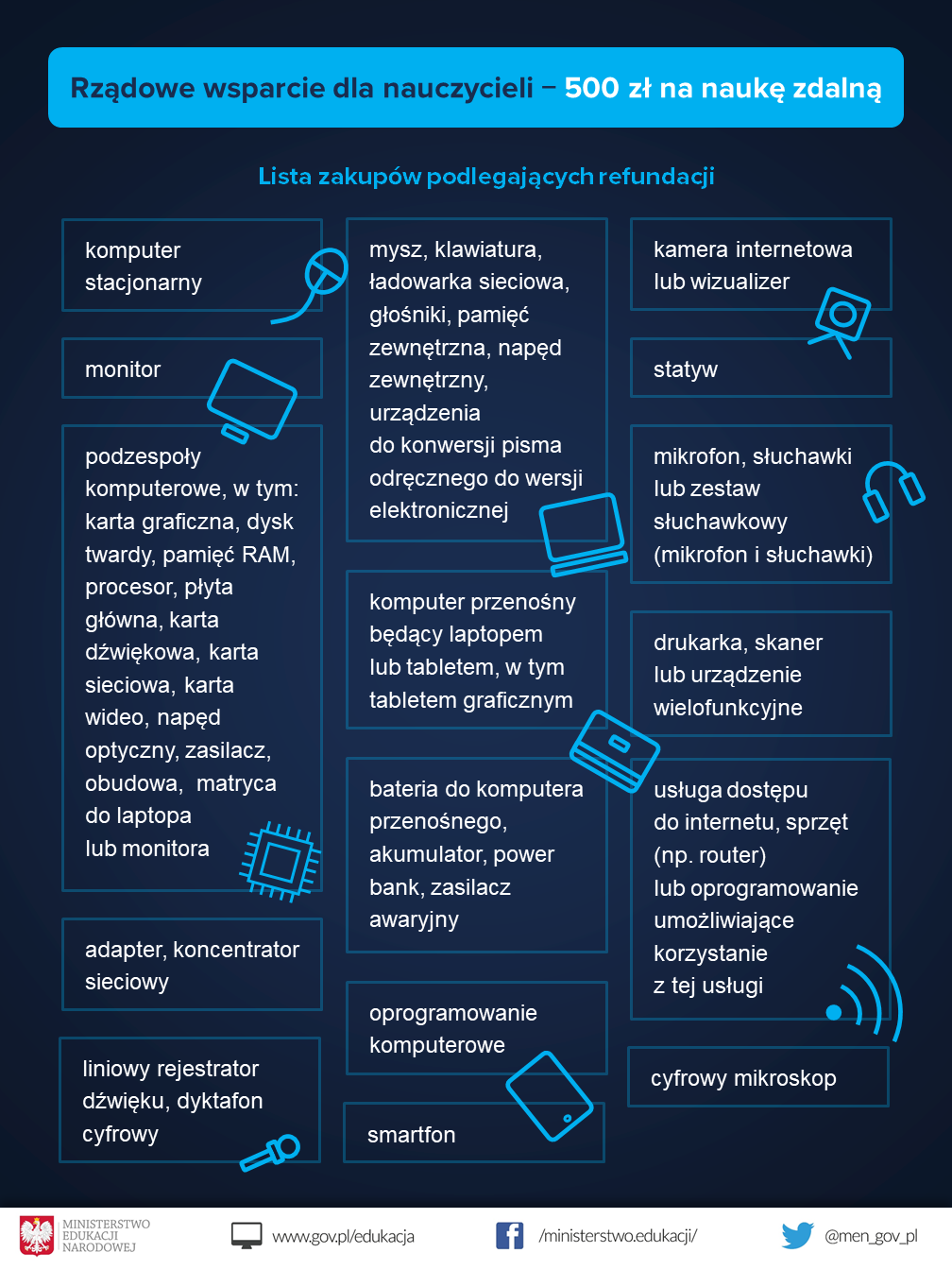 	opracowała: Katarzyna CieślakWyprawka szkolna/ Inne stypendiaWyprawka szkolna RZĄDOWY PROGRAM POMOCY UCZNIOM NIEPEŁNOSPRAWNYM W FORMIE DOFINANSOWANIA ZAKUPU PODRĘCZNIKÓW , MATERIAŁÓW EDUKACYJNYCH I MATERIAŁÓW ĆWICZENIOWYCH W LATACH 2020-2022 Pomoc w ramach programu udzielana jest uczniom: - słabowidzącym, - niesłyszącym, - słabosłyszącym, -
z niepełnosprawnością intelektualną w stopniu lekkim, - z niepełnosprawnością ruchową, w tym z afazją, -
z autyzmem, w tym z zespołem Aspergera, - z niepełnosprawnościami sprzężonymi w przypadku, gdy są to niepełnosprawności spośród niepełnosprawności, o których mowa odpowiednio w pkt 1-6; - uczniom
z niepełnosprawnością intelektualną w stopniu umiarkowanym lub znacznym, uczniom z niepełnosprawnościami sprzężonymi; - posiadającym orzeczenie o potrzebie kształcenia specjalnego, o którym mowa w art. 127 ust. 10 ustawy z dnia 14 grudnia 2016 r. – Prawo oświatowe (Dz. U. z 2020 r. poz. 910), albo orzeczenie o potrzebie kształcenia specjalnego, o którym mowa w art. 312 ust. 1 ustawy z dnia 14 grudnia 2016 r. – Przepisy wprowadzające ustawę – Prawo oświatowe (Dz. U. z 2017 r. poz. 60, 949 i 2203, z 2018 r. poz. 2245 oraz z 2019 r. poz. 1287).W roku szkolnym 2020/2021: - pomoc w formie dofinansowania zakupu podręczników do kształcenia ogólnego , materiałów edukacyjnych i materiałów ćwiczeniowych otrzymało dwóch uczniów naszej szkoły :Jarmuż Jakub -  klas I TLGSprutta Eryk -  klasa I dw BSStypendiaStypendium Starosty Rawickiego w roku szkolnym 2020/2021 otrzymały następujące osoby:1.       Zuzanna Winna – stypendium za wyniki naukowe2.       Daria Berus - stypendium za wyniki naukowe3.       Joanna Mosiek - stypendium za osiągnięcia sportowe4.       Grzegorz Heinze - stypendium za osiągnięcia sportoweStypendium Dyrektora Szkoły w roku szkolnym 2020/2021 otrzymały następujące osoby:1.       Agata Ratajewska2.       Aleksandra Chuda3.       Lidia Kuźnia4.       Ewa Rudyńska Opracowała: Anna CwojdzińskaAnaliza wyników dydaktyczno-wychowawczych w ZSZ za I półrocze roku szkolnego 2020/2021Dane za I półrocze1.  Zestawienie frekwencji wg klas2. Wykres absencji w okresie od września do grudnia 2020 roku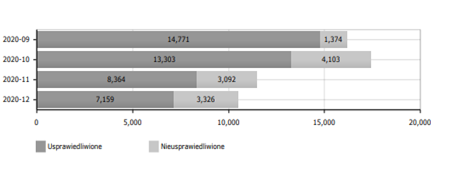 3.  	Porównanie frekwencji klas drugich technikum po szkole podstawowej z frekwencją uzyskaną na koniec roku klasy pierwszej.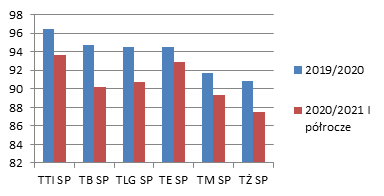 4.  	Porównanie frekwencji klas drugich technikum po gimnazjum z frekwencją uzyskaną na koniec roku klasy pierwszej.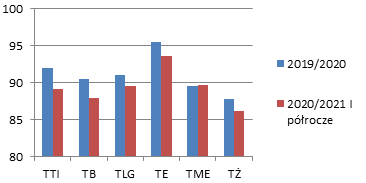 5.  	Porównanie frekwencji klas trzecich technikum po gimnazjum z frekwencją uzyskaną na koniec roku klasy drugiej.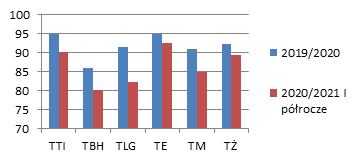 6.  	Porównanie frekwencji klas czwartych technikum po gimnazjum z frekwencją uzyskaną na koniec roku klasy trzeciej.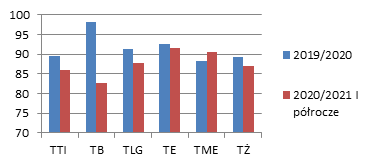 7.  	Porównanie frekwencji klas drugich szkoły branżowej po szkole podstawowej z frekwencją uzyskaną na koniec roku klasy pierwszej.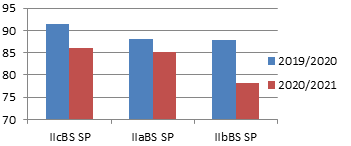 8.  	Porównanie frekwencji klas drugich szkoły branżowej po gimnazjum z frekwencją uzyskaną na koniec roku klasy pierwszej.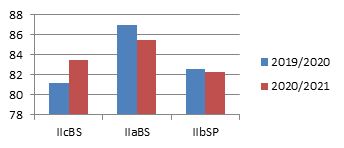 9.  	Porównanie frekwencji klas trzecich szkoły branżowej po gimnazjum z frekwencją uzyskaną na koniec roku klasy drugiej.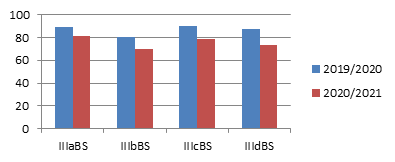 Powyższe dane liczbowe przedstawiają frekwencję porównującą drugie półrocze roku szkolnego 2019/2020
z pierwszym półroczem roku szkolnego 2020/2021. Jak można zauważyć na wykresie w obecnym roku szkolnym w technikum oraz w branżowej szkole pierwszego stopnia frekwencja znacznie spadła co w znaczącym stopniu spowodowane było kontynuacją nauczania zdalnego w okresie od 28 października do 22 grudnia 2020 rokuWnioski:1. Widocznie zauważalne pogorszenie frekwencji w I półroczu,2.  Należy działać w kierunku poprawy frekwencji przez :        - przypomnienie uczniom zasad usprawiedliwiania nieobecności,        - rozmowy z rodzicami i uczniami na temat istotnego znaczenia obecności na zajęciach,        - dokładne analizowanie powodów nieobecności,        - motywowanie uczniów do udziału w zajęciach,        - szybkie reagowanie na niską frekwencję ucznia,        - nagradzanie uczniów za 100 % frekwencję,- stały kontakt wychowawcy z Rodzicami ,- stały kontakt wychowawcy z pracodawcami młodocianych- systematyczna kontrola frekwencji przez wychowawców klas- stosowanie procedur szkolnych dotyczących frekwencji- systematyczna kontrola frekwencji uczniów-nieusprawiedliwianie nieobecności na podstawie zwolnień w których nie podano istotnego powodu3. Ze względu na niskie wyniki nauczyciele przedmiotów elektrycznych i teleinformatycznych muszą podjąć działania w celu lepszego przygotowanie uczniów do egzaminów zawodowychOpracowała: Katarzyna Cieślak, Daria Jagła10.  Średnia klas za pierwsze półrocze roku szkolnego 2020/202111.  Uczniowie ze średnią powyżej 5,012.  Wykres ocen bieżących za okres od września do grudnia 2020 roku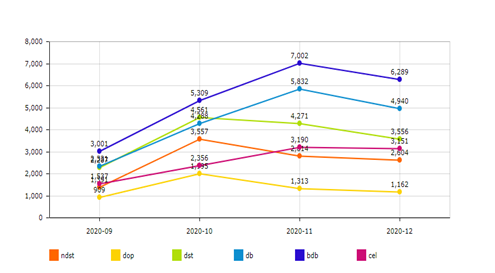 13.   Zestawienie ocen zachowania za pierwsze półrocze roku szkolnego 2020/202114.  Wykres ocen śródrocznych za pierwsze półrocze roku szkolnego 2020/2021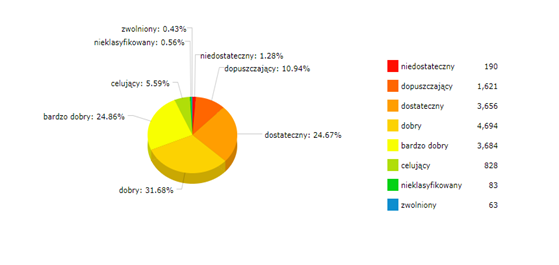 15.  Wykaz osób z ocenami niedostatecznymi na koniec pierwszego półrocza roku szkolnego 2020/2021.16.   Wykres przedstawiająca liczbę uczniów z oceną niedostateczny na koniec pierwszego półrocza roku szkolnego 2020/2021 z następujących przedmiotów: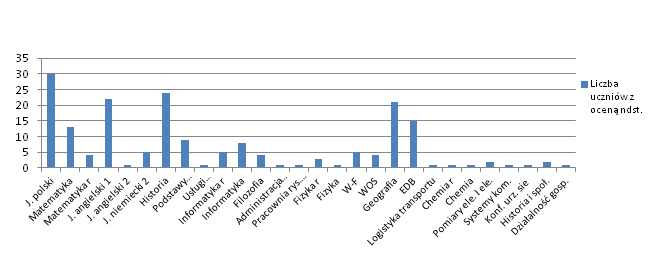 17.  Uczniowie z oceną nieklasyfikowany.Wnioski:1.     Należy podnieść poziom nauczania w Technikum2.     Należy częściej weryfikować wiedzę uczniów podczas zajęć, szczególnie na poziomie podstawowym3. 	Warto aby nauczyciele posiadali dodatkowe uprawnienia egzaminatora egzaminu nie tylko maturalnego i brali czynny udział w sprawdzaniu prac maturalnych.4. Mobilizować uczniów do uczestniczenia w zajęciach podczas zdalnego nauczania5. Wspierać uczniów w okresie zdalnego nauczania.6. Wychowawca powinien systematycznie kontrolować postępy uczniów i utrzymywać stały kontakt   z Rodzicami7. Na zespołach nauczyciele powinni omawiać sytuację uczniów, którzy mają problemy z nauką. Starać się pomóc jemu i Rodzicom. Wnioski do dalszej pracy odnotować w protokole.Opracowała: Cieślak KatarzynaSprawozdanie z pracy wicedyrektora szkolenia praktycznego. Kontakty
z pracodawcami Spotkania wicedyrektor Darii Jagły i wicedyrektor Agaty Kubiak z pracodawcami18 sierpnia 2020 rok spotkanie z Panem Mariuszem Matysiakiem w sprawie realizacji zajęć praktycznej nauki zawodu w firmie RawBud26 sierpnia 2020 rok spotkanie z przedstawicielami firm Ferpol, Gazomet, Rawag w sprawie ustalenia zasad współpracy na rok szkolny 2021/2021wrzesień 2020 rok spotkanie z firmą Michalczak25 wrzesień 2020 spotkanie z prezesem ZEC Rawicz w celu nawiązania współpracy w roku szkolnym 2020/20219 październik 2020 rok spotkanie z firmą Michalczakomówienie sytuacji dot. zdalnego nauczanianieobecności uczniów na zajęciach praktycznychomówienie zasad współpracy 13 listopada 2020 rok z przedstawcielami firm Ferrpol, Gazomet, Rawag klasy patronackiepromocja szkoływspółpraca w czasie pandemiiSpotkania w siedzibach firm z pracodawcami uczniów (wrzesień/październik):RawBud, Cleo, Jarosław Nowaczyk Zakład Usługowo-Naprawczy-Mechanika Pojazdowa w Wąsoszu, AMIT LOGISTICS Sp. z o.o. sp. k., Pod filarem. Zgodnie z naturą, Centrum BHP Dym, Auto Group Polska I, Staśkiewicz - PHU, Moda, Sklep Spożywczo Cukierniczy Lena, Sandi.II. Stały kontakt mailowy i telefoniczny z firmami Ferrpol, Rawag, Gazomet oraz Rawag w ramach współpracy na podstawie podpisanych umów.III.Spotkania i kontakty z pracodawcami w sprawach uczniów (problemy pracodawców z uczniami, problemy uczniów z pracodawcami, pomoc przy współpracy również z Cech Rzemiosł Różnych Rawicz w poszukiwaniu pracodawcy) m.in.WoGaz, PW ADAMS, PW Pieprzyk, Sklep Maja, Piomar, Labijak Zbigniew Sklep Spożywczy , Sierakowski Lakiernictwo, ADI Siekarowo, LAck System Sobkowiak, GAzomet, Rawag, Ferrpol, Auto Group Polska I, Żabka-PHU MOnika, Bosch Serwis, IV. KOntakty z pracodawcami w sprawach praktyk dla uczniów technikum: m.in. z Rawibox, Rawag, Gazomet, Ferrpol, Zakład Instalatorstwa Elektrycznego Piotr Jackowski, Zakład energetyki cieplnej, Giganet, C&C, Biuro rachunkowe Daria Tomczak, Unity LineV. Przygotowanie, organizacja i przeprowadzenie egzaminów zawodowych (przyjmowanie deklaracji, zgłoszenie uczniów do egzaminów, planowanie egzaminów, powołanie członków zespołów nadzorujących, nadzór nad przygotowaniem sal, przygotowanie dokumentacji egzaminacyjnej, egzaminatorzy, znalezienie ośrodków na egzamin praktyczny, współpraca ze szkołami )VI. Nadzór nad CKZ i organizacja działaniaVII.Przygotowanie przy współpracy z panią wicedyrektor Daria Jagłą wniosku o akredytację w programie Erasmus +VIII. Przygotowanie przy współpracy z panią Aneta Mazur wniosku o dofinansowanie w ramach projektu 8.3.1 Kształcenia zawodowe młodzieży. Tryb nadzwyczajny- zakup laptopów oraz szkolenia dla nauczycieliIX. Nadzór nad warsztatami szkolnymi przy ulicy Sienkiewicza do dnia 31.12.2020X.Stały kontakt i współpraca z Centrum Kształcenia Zawodowego i Ustawicznego we Wschowie oraz Zespół Szkół i Placówek Kształcenia Zawodowego w Zielonej Górze w ramach organizacji turnusów dokształcających dla młodocianych pracownikówXI. Przygotowanie materiałów promocyjnych na Noc ZawodowcówXII. Uczestnictwo w dniach 2-6 listopada 2020 w laboratoriach on-line prowadzonych przez Politechnikę Poznańską (opiekun grupy).XIII.Przygotowanie porozumień z pracodawcami zatrudniającymi młodocianych pracownikówSprawozdanie z pracy kierownika warsztatów szkolnych W pierwszym półroczu w warsztatach szkolnych na zajęcia praktyczne uczęszczali uczniowie 3 klas technikum:
II MET, III MT i II BT. Prowadzone były również zajęcia edukacyjne  w CKZ. Nauka odbywała się w formie ćwiczeń, pokazów, wycieczek  oraz  prac naprawczych i remontowych w warsztatach szkolnych. W miesiącu wrześniu uczniowie klas II MET oraz II BT zostali przeszkoleni w zakresie przepisów bhp i p-poż. oraz zostali zapoznani z regulaminem warsztatowym, a także zasadami oceniania na zajęciach praktycznych. Opracowano harmonogram przejść na zajęciach praktycznych we wszystkich klasach.  Klasa TB na w warsztatach szkolnych ćwiczyła wykonywanie zbrojeń, murowanie i przygotowywanie mieszanek betonowych. Klasy TM  wykonywały ćwiczenia praktyczne na dziale obróbki ręcznej, mechanicznej, cieplnej, cięcia i łączenia metali oraz uczyli się programowania i obsługi tokarki CNC. Część uczniów odbywała zajęcia praktyczne  w zakładach pracy. W firmach RAWAG , GAZOMET oraz FERRPOL mogli zapoznać się z nowoczesną technologią oraz strukturą organizacyjną powyższych zakładów. W pierwszym półroczu uczniowie wszystkich klas wykonali szereg prac na rzecz szkoły. Na bieżąco naprawiano  krzesła do sal lekcyjnych oraz sprzęt szkolny. Uczniowie TB na zajęciach praktycznych wykonali i zamontowali wycieraczkę przed budynkiem „B” , natomiast uczniowie klas TM wykonali mocowanie i dokonali montażu tablicy do gry w koszykówkę.  Niestety z powodu epidemii koronawirusa  od  listopada zajęcia odbywały się w formie hybrydowej. Nauczyciele zajęć praktycznych opracowali jednolitą formę nauczania praktycznego. Polegała ona na wysyłaniu plików z zagadnieniami teoretycznymi popartymi materiałami video tym uczniom, którzy nie uczestniczyli w zajęciach stacjonarnych i naukę realizowali w formie zdalnej.  Przygotowano materiały, narzędzia i pomieszczenie do przeprowadzenia egzaminu zawodowego w kwalifikacji BD29:Przegląd maszyn, urządzeń i narzędziZakup i przygotowanie materiałów. Opracował: Adam RatajczakW trakcie I półrocza, dwóch tygodni nastąpiło zapoznanie Pani kierownik Marty Ziółkowskiej z zakresem obowiązków oraz szkołą.Odbyły się dwa spotkania z obsługą w celu ustalenia zasad współpracy .Informacja o stanie zdrowia uczniów w roku szkolnym 2020/2021 W pierwszym półroczu wyżej wymienionego roku szkolnego opieką medyczną objętych było 1048 uczniów Z.S.Z. w Rawiczu. Po przeglądzie kart zdrowia, wywiadach środowiskowych mamy uczniów z następującymi problemami:nadwaga 10otyłość 37niedowaga  8    niedobór wzrostu 4zaburzenia układu neurologicznego 12wady wzroku 86wady słuchu 3alergia  25astma 10choroby serca i układu krążenia 17choroby układu moczowo-płciowego  7 choroby układu pokarmowego 2 cukrzyca 1wady postawy 57choroby tarczycy 17wady zgryzu 33trądzik  24próchnica 10zmiany skórne 14wady wymowy 3Liczby te ulegną zmianom, gdyż nie przeprowadzono testów przesiewowych i nie można było umówić uczniów na badania bilansowe w związku z pandemią(nauczanie zdalne).W I semestrze :uczniowie klas pierwszych wraz z rodzicami wypełniali oświadczenia o przynależności do lekarza rodzinnego, NFZ-tu, dostarczali pisemne zgody na podawanie leków. Wydano 260 wniosków, zwrotów otrzymano 255;wypisano i rozdano 52 zawiadomienia do szczepień.Od września do końca grudnia udzielono:porad pielęgniarskich 35pierwszej pomocy 84rodziców wzywano w związku ze stanem zdrowia ucznia 6wezwanie pogotowia 0W trakcie semestru prowadzono oświatę zdrowotną, rozmowy indywidualne w zależności od potrzeb uczniów, kontrole sanitarną budynków i apteczek. Zakupiono nowe środki opatrunkowi i rozdzielono na apteczki szkolne i warsztatowe. Założono listy klasowe ,według których przekładano karty zdrowia ucznia. Uczniom rezygnującym z nauki wydano karty zdrowia wraz z całą dokumentacją medyczną. Prowadzono ewidencje udzielanych porad, co miesiąc przekazywano deklarację i sprawozdawczość do Narodowego Funduszu Zdrowia Kośmider KatarzynaSprawozdanie z bieżącej działalności służby bhp i zadań na najbliższy okres Rawicz dnia 08.01.2021 r.Sprawozdanie z bieżącej działalności służby bhp i zadań na najbliższy okres, na posiedzenie Rady Pedagogicznej w ZSZ.Od czerwca do końca roku 2020 r. przeprowadzono szkolenie okresowe dla pracowników, którzy tego wymagali. Na terenie Zespołu Szkół Zawodowych w drugim półroczu roku szkolnego nie odnotowano  wypadków uczniów pracowników.Na bieżąco były realizowane zadania wynikające z przepisów ustawy o służbie bhp.Komórka służby bezpieczeństwa i higieny pracy zajmowała się między innym:-        kontrolą przestrzegania warunków bezpieczeństwa uczniów oraz pracowników,-        kontrolą i stanem technicznym obiektów na terenie szkoły,-        zostały zidentyfikowane drobne usterki techniczne, które zostały usunięte,-        podjęte zostały procedury związane z zabezpieczeniem pracowników i uczniów przed pandemią z wirusem SARS COV 2Od czerwca 2020 r. dokonano innych czynności mający na celu poprawę warunków bezpieczeństwa:Budynek A-   wyremontowane zostały toalety dla nauczycieli i uczniów,Budynek B-   pomalowana została klatka schodowa Budynek C-        została wymieniona część lamp oświetlenia awaryjnego ewakuacyjnego,Boisko szkolne-        boisko szkolne jest nadal wyłączone z ruchu,-        zainstalowany został odpływ wody  pod wiatą Sala gimnastyczna-        została zainstalowana nowa tablica do obręczy kosza do gry w koszykówkę,Służba bezpieczeństwa i higieny pracy wnosi o usunięcie nieprawidłowości, które stwarzają zagrożenie zdrowia i życia uczniów oraz pracowników:-        modernizacja zadaszenie zewnętrznych drzwi do kotłowni,-        przeprowadzić remont elewacji na budynku C,-        wyremontować ściany w pomieszczeniu jadalni warsztatów szkolnych. Opracował K. DyjachSprawozdanie z działalności inspektora ds. ochrony przeciwpożarowejRawicz, dnia 04.01.2021 r.Zadania wykonane1.   	W dniu 06.07. 2020 r. sporządzono notatkę służbową dot.  wyposażenia budynków A i C Zespołu Szkół Zawodowych w Rawiczu ul. Hallera nr 12 w „hydranty 25” a korytarza piwnicy budynku C w oświetlenie ewakuacyjne.2.   	Współpraca z Panią Wicedyrektor Darią Jagłą w zakresie pisania i udzielania wyjaśnień  Przedstawicielowi NIK Delegatura w Poznaniu prowadzącemu kontrolę w Zespole Szkół Zawodowych  w Rawiczu w zakresie :- Działania dla zapewnienia bezpieczeństwa w szkołach w sytuacji wystąpienia  zagrożeń wewnętrznych i zewnętrznych.- Współpracy z innymi instytucjami zajmującymi się sprawami bezpieczeństwa.- Usuwaniu na bieżąco stwierdzonych nieprawidłowości w trakcie kontroli  (opracowanie planów ewakuacji dla budynku dydaktycznego warsztatów  szkolnych, nowe oznakowania miejsc ewakuacji).3.   	Opracowane w formie papierowej „Instrukcje Bezpieczeństwa Pożarowego dla budynków Zespołu Szkół Zawodowych w Rawiczu” oraz „Procedury Postępowania Nauczycieli Zespołu Szkół zawodowych w Rawiczu
w Sytuacjach Kryzysowych”  umieszczono w formie elektronicznej na stronie internetowej szkoły.4.   	Udział w spotkaniu zorganizowanym w dniu 24 sierpnia 2020 r. w Starostwie Powiatowym w Rawiczu dot. przygotowania i wdrożenia jednolitych wytycznych lub procedur służących zapewnieniu bezpieczeństwa
w szkołach powiatowych na wypadek wystąpienia zagrożeń wewnętrznych i zewnętrznych oraz wdrażanie tej regulacji. 5.   	Przed rozpoczęciem roku szkolnego 2020 – 2021 dokonano przeglądu budynków Zespołu Szkół Zawodowych w Rawiczu ul. Hallera 12, Budynku Oświatowego G przy ul. Gen. Grota Roweckiego 9e i Warsztatów Szkolnych, CKZ ul. Sienkiewicza 27 pod względem przestrzegania przepisów przeciwpożarowych. Stwierdzone nieprawidłowości porządkowe zostały usunięte odwrotnie.6.   	W dniu 31.08.2020 r. nowo przyjętych  pracowników Zespołu Szkół Zawodowych w Rawiczu zapoznano
z obowiązującymi przepisami z zakresu ochrony przeciwpożarowej. Wypisano wymagane oświadczenia.7.   	Po wystąpieniu pokontrolnym NIK Delegatura w Poznaniu w miesiącu wrześniu opracowano Wewnętrzny System Alarmowania dla Zespołu Szkół Zawodowych w Rawiczu w przypadku :- Ogłaszania alarmu w sytuacjach gdy ewakuacja jest możliwa. Wtargnięcie napastnika,  zagrożenie chemiczne zewnętrzne.- Ogłoszenie alarmu w sytuacjach gdy należy ewakuować się z budynków w przypadkupożaru, podłożenia ładunku wybuchowego, rozsypania lub rozpylenia środkówchemicznych w budynkach i innych miejscowych zagrożeń.Powyższe będzie stanowić Załącznik nr 1 do opracowanych „Procedur  reagowania ………”.8.   	Komendanta Powiatowego Państwowej Straży Pożarnej w Rawiczu powiadomiono pismem nr ZSZ – 250 –1/20 z dnia 29.09.2020 r. o terminie przeprowadzenia ćwiczeń sprawdzenia organizacji ewakuacji z budynków Zespołu Szkół Zawodowych w Rawiczu ul. Gen. Hallera 12 , Budynku Oświatowego G, ul. Gen. Grota Roweckiego 9e i budynków Warsztatów Szkolnych Centrum Kształcenia Zawodowego ul. Sienkiewicza 27
w Rawiczu. Planowany termin przeprowadzenia ćwiczeń 21 i 22 październik 2020 r.  Z powodu pandemii „Covid 19” ćwiczenia nie odbyły się9.Na koniec miesiąca września przekazano do Biura Bezpieczeństwa i Zarządzania Kryzysowego Starostwa Powiatowego w Rawiczu (schemat – koncepcję do uzgodnienia lub poprawek) nowego opracowania „Procedur reagowania w przypadku wystąpienia wewnętrznych i zewnętrznych zagrożeń fizycznych w szkole oraz bezpieczeństwa cyfrowego”.10.   Po wystąpieniu pokontrolnym NIK Delegatura w Poznaniu opracowano Plany sytuacyjne oznakowanych miejsc ewakuacji dla budynków :- Zespołu Szkół Zawodowych  w Rawiczu ul. Hallera 12.- Budynku oświatowego G ul. Gen. Grota Roweckiego 9 e.- Warsztatów Szkolnych, CKZ ul. Sienkiewicza 27 ZSZ w Rawiczu.Powyższe będzie stanowić Załącznik nr 2 do opracowanych „Procedur reagowania ………”.11.   Przeprowadzono kontrole doraźne z zakresu przestrzegania przepisów przeciwpożarowych w obiektach Zespołu Szkół Zawodowych w Rawiczu.  Stwierdzone nieprawidłowości porządkowe były usuwane odwrotnie.12.   W trakcie pierwszego półrocza wspólnie z Wydziałem Oświaty, Promocji  i Rozwoju oraz z Biurem Bezpieczeństwa i Zarządzania Kryzysowego Starostwa Powiatowego w Rawiczu pracowano nad dostosowanie „Procedur reagowania ……”. (wymienionych w pkt. 9) do warunków bazowych i organizacyjnych ZSZ
w Rawiczu.13.   Przygotowano dokumentację z zakresu przestrzegania przepisów przeciwpożarowych w budynkach ZSZ
w Rawiczu do kontroli, która zostanie przeprowadzona   w pierwszej dekadzie miesiąca stycznia 2021 r. przez Komendę Powiatową Państwowej Straży PożarnejII. Zadania do realizacji:1.  	Udział w Kontroli prowadzonej przez Komendę Powiatową Państwowej Straży Pożarnej w Rawiczu
w pierwszej dekadzie stycznia 2021 r. w budynkach ZSZ w Rawiczu. 2.  	Opracowanie i doprecyzowanie nowych „Procedur reagowania w przypadku wystąpienia wewnętrznych
i zewnętrznych zagrożeń fizycznych w szkole oraz bezpieczeństwa cyfrowego” do warunków bazowych
i organizacyjnych ZSZ w Rawiczu3.  	Przeprowadzenie zaległych ćwiczeń ewakuacyjnych z budynków ZSZ w Rawiczu (odwołanych z powodu pandemii „Covid 19” w pierwszym półroczu).4.  	Przeprowadzenie dla pracowników ZSZ ćwiczeń w zakresie identyfikacji zagrożeń wewnętrznych
i zewnętrznych przewidzianych w obowiązujących  w ZSZ procedurach.5.  	Przeprowadzenie kontroli doraźnych pod względem przestrzegania przepisów  przeciwpożarowych
w budynkach Zespołu Szkół Zawodowych w Rawiczu. 6.  Zapoznanie nowoprzyjętych pracowników z obowiązującymi przepisami przeciwpożarowymi w Zespole Szkół Zawodowych w Rawiczu.7.  	Wykonywanie zadań wynikających z Ustawy o Ochronie Przeciwpożarowej   z dnia 24 sierpnia 1991 r. (Dz. U. z 2019 r. poz. 1372 ze zm.).INSP.DS.OCHRONY P/POŻ asp. sztab. w st. spocz. Mirosław MosiekSprawozdanie Lidera Wewnątrzszkolnego Doskonalenia Zawodowego NauczycieliW I półroczu roku szkolnego 2020/2021 realizowano założenia  planu wewnątrzszkolnego doskonalenia zawodowego nauczycieli. W ramach szkoleniowych rad pedagogicznych odbyła się:·         Edukacja włączająca w państwach wysokorozwiniętych” 5.XI.2020 r.Ponadto w ramach wewnętrznych form doskonalenia zawodowego odbyły się:-        Nauczyciele przedmiotów zawodowych w ramach prac komisji przedmiotowych przygotowali pracownie oraz stanowiska egzaminacyjne na praktyczny egzamin zawodowy w danym zawodzie. Nauczyciele dokonali analizy wyposażenia poszczególnych stanowisk, zakupili niezbędne materiały do wykonania zadania praktycznego-        Dokonano analizy egzaminów maturalnych i egzaminów potwierdzających kwalifikacje w zawodzie, wnioski wykorzystano podczas przygotowywania uczniów do  matury i egzaminów potwierdzających kwalifikacje w zawodzie,-        On line odbyły się spotkania klasowych zespołów nauczycieli, na których omówiono wyniki nauczania i frekwencji w I półroczu roku szkolnego 2020/2021-        W okresie zdalnego nauczania nauczyciele i wychowawcy klas kontaktowali się ze sobą oraz w ramach zespołów przedmiotowych wykorzystując różne środki łączności np. meet, dziennik libruLekcje koleżeńskie w I półroczu roku szkolnego  2020/2021Studia podyplomowe realizowane przez nauczycieli w roku szkolnym 2020/2021Zestawienie zewnętrznych form doskonalenia zawodowego nauczycieliZespołu Szkół Zawodowych w Rawiczu w I półroczu roku szkolnego 2020/2021Opracowała:Iwona Kurzawa -  Lider WDNSprawozdanie z działalności pedagoga szkolnegoPedagog szkolnyAnna Funka-LeciejewskaSPRAWOZDANIEZ DZIAŁALNOŚCI PEDAGOGA SZKOLNEGO PIERWSZE PÓŁROCZE ROKU SZKOLNEGO 2020/2021             I.      Zadania ogólnowychowawcze:1.      Koordynowałam organizację pomocy psychologiczno pedagogicznejw szkole. Do pomocy psychologiczno pedagogicznej zakwalifikowanych jest 82 uczniów w tym 8 uczniów
z orzeczeniem o potrzebie kształcenia specjalnego. Z zajęć dodatkowych w zakresie pomocy korzystało 10 uczniów systematycznie. Uczniowie uczęszczali na zajęcia rewalidacyjne i korekcyjno – kompensacyjne.2.      Przygotowałam oraz uporządkowałam oświadczenia dotyczące religii oraz wdżwr uczniów klas pierwszych.3.      Brałam udział w pracach zespołów klasowych nauczycieli.4.      Utrzymywałam stały kontakt z wychowawcami klas uczniów, którzy wymagali szczególnej opieki wychowawczej.5.      Przygotowywałam informacje na temat uczniów na posiedzenia zespołów oceny sytuacji wychowawczo – opiekuńczej uczniów w Placówce Opiekuńczo Wychowawczej Mały Dworek w Łaszczynie ( 4 uczniów) oraz PCPR w Rawiczu (6 uczniów).6.      Brałam udział w rozmowach z uczniami wicedyrektor ds. wychowawczo – opiekuńczych.7.      Aktualizowałam dane w Systemie Informacji Oświatowej SIO w zakresie danych dotyczących uczniów.8.      Brałam udział w pracach komisji stypendialnej.9.      Współpracowałam z Poradnią Psychologiczno Pedagogiczną w Rawiczu w zakresie pomocy i wsparcia dla uczniów.10.  Przygotowywałam informacje na temat danych z pomocy ppp dla Kuratorium Oświaty w Poznaniu.11.  Współpracowałam z CKUIZ we Wschowie w sytuacjach trudnych uczniów.12.  Brałam udział w pracach nad aktualizacją procedur wychowawcy.13.  Współpracowałam z wychowawcami w celu organizowania działań wychowawczych wobec uczniów
z trudnościami.14.  Współpracowałam z kierownikiem A. Kubiak w sprawach związanychz trudnościami uczniów w zakładach pracy.15.  Realizowałam zadania w ramach programu Bezpieczna +.16.  Przygotowałam wniosek w ramach programu Aktywna tablica.17.  Współpracowałam z Samorządem Uczniowskim.18.  Sprawowałam opiekę nad praktykantką z WSH w Lesznie.19.  Przygotowałam informacje (film) z okazji Międzynarodowego Dnia Wolontariusza.20.    Przygotowałam z panią wicedyrektor K. Cieślak wytyczne dotyczące dostosowań uczniów do matury.21.  Współpracowałam z specjalistą ds. nieletnich oraz dzielnicowym z KPP w Rawiczu.22.  Przeprowadziłam i opracowałam badania ankietowe dotyczące bezpieczeństwa wśród uczniów, rodziców, nauczycieli oraz pracowników szkoły. Opracowałam aneks do Programu Wychowawczo – Profilaktycznego.23.  Wykonywałam bieżące prace zlecone przez dyrekcję szkoły.          II.      Profilaktyka i praca wychowawcza z młodzieżą:Przeprowadziłam 6 godziny zajęć - zastępstw z uczniami. .W ramach profilaktyki brałam udział w przygotowaniu wystawy w holu sali z okazji Międzynarodowego Dnia bez Przemocy.  Przygotowałam informacje online z okazji Światowego Dnia Rzucania Palenia, Światowy Dzień bez Przemocy. Prowadziłam rozmowy z kuratorem zawodowym w związku z uczniami będącymi pod opieką kuratora oraz asystentem rodziny z MGOPS.Brałam udział w spotkaniu online uczniów  z wolontariuszami z Włoch i Hiszpanii.Przygotowałam informacje online z okazji Światowego Dnia Aids.Przygotowałam zestaw haseł przysłanych przez uczniów z okazji Dnia Tolerancji pt. „Jestem tolerancyjny”.Zorganizowałam konkurs pt. Mój zawód – moja przyszłość” w ramach tygodnia kariery zawodowej.Zorganizowałam przy współpracy z uczniami film z okazji Międzynarodowego Dnia Wolontariatu.Zorganizowałam w ramach szkoleń dla rodziców film edukacyjny dla rodziców nagrany przez psychologa z PPP w Rawiczu panią Kingę Dudek-Stach pt. „Życie w pandemii – niepokoje i trudności”.Wspólpraca z Fundacją Duda w ramach programu „Liderzy do mety”.III. Indywidualna opieka pedagogiczno – psychologiczna:Udzieliłam 45 porad dla uczniów w rozmowach indywidualnych oraz rozmowach zdalnych. Rozmowy głównie dotyczyły:◦   trudności z realizacją obowiązku szkolnego - frekwencja,◦   mających trudności w nauce,◦   pozbawionych należytej opieki rodzicielskiej,◦   mających problemy indywidualne,◦   przejawiających zachowania agresywne,◦   działających w wolontariacie,◦   mającym trudności z uzależnieniem.Skierowałam 3 uczniów na konsultację psychologa w PPP w Rawiczu.Udzieliłam porady 20 rodzicom w zakresie wsparcia w problemach wychowawczych.Przekazywałam informacje online dla uczniów z możliwością uzyskania pomocy podczas nauki zdalnej.Przygotowywałam opinie dotyczące sytuacji szkolnej uczniów do Sądu, PCPR, UMiG, MGOPS.Współpracowałam z panią wicedyrektor Anną Cwojdzińską w rozwiązywaniu trudnych sytuacji uczniów.       III.      Działalność opiekuńcza.Sprawowałam opiekę nad uczniami podczas zajęć opiekuńczych.Sprawowałam opiekę nad uczniami podczas przejść do budynku G oraz przerw śródlekcyjnych ze względu na kontrolę opuszczania terenu szkoły i palenia papierosów.Opieka jako wychowawcy nad klasa 4 TB.V. Współpraca i reprezentowanie interesów szkoły w środowisku lokalnymi regionalnym.Brałam udział w  szkoleniach:·        „Google Meet – jak poprawnie poprowadzić lekcje zdalne”, 27. 10.2020 r.·        ”Jak zapewnić wsparcie psychologiczno - pedagogiczne oraz wysoka jakość kształcenia wszystkim uczniom.” 29.10.2020·        „ Edukacja włączająca w państwach wysokorozwiniętych” Grupa Edukacyjna Aktywne Szkolenie 05.11.2020·        Szkolenie z udzielania pierwszej pomocy przedmedycznej, Edu – Pasja, 10.11.2020,·        Praktyczne wskazówki do opracowania arkusza monitorowania uwzględniania zróżnicowanych   potrzeb edukacyjnych uczniów w procesie kształcenia,  03.12.2020 r·        „Czy mnie słychać? Czy mnie widać? Po drugiej stronie ekranu – nauczanie zdalne” -21 i 22.12.2020r.: „Nadal nowa rzeczywistość ? Adaptacja nauczyciela i ucznia do zmieniających się warunków nauczania. „Przegląd narzędzi do nauczania zdalnego”.  "Jak komunikować się z młodym pokoleniem w czasie pandemii?·        .Kurs języka angielskiego - Eurokontakt w trakcie.Współpracowałam z:◦   Poradnią Psychologiczno – Pedagogiczną w Rawiczu,◦   Komendą Powiatową Policji w Rawiczu,◦   Powiatową Stacją Sanitarno – Epidemiologiczną w Rawiczu,◦   Pełnomocnikiem Burmistrza Specjalistą ds. uzależnień,◦   Miejsko – Gminnym Ośrodkiem Wsparcia w Rawiczu,◦   Poradnią Leczenia Uzależnień w Rawiczu,◦   Starostwem Powiatowym w Rawiczu,◦   Urzędem Miasta i Gminy Rawicz,◦   Fundacja im. Maksymiliana Dudy.◦   Sądem Rejonowym w Rawiczu.WNIOSKI:1.      Nadal szczególnej pracy pedagogicznej wymaga motywowanie uczniów i rodziców do aktywnego udziału
w zajęciach edukacyjnych. Stałej kontroli wymagają uczniowie z niskim poziomem frekwencji.2.      Szczególnej współpracy wymagają uczniowie z orzeczeniami – występują przypadki, które mają trudności
w nauce z powodu braku systematycznej pracy w domu.3.      Należy podejmować współpracę z rodzicami wspólnie pracować nad sumiennym podejściem do edukacji ich dziecka.4.      Podejmowane działania profilaktyczne pozwalają zwrócić uwagę młodzieży na sytuacje niebezpieczne i trudne związane z uzależnieniami.5.      Pandemia utrudnia realizację dodatkowych zajęć wychowawczych oraz z wolontariatu, należy jednak utrzymywać stały kontakt z uczniami. Wspólnie podejmować wideokonferencje na tematy inne niż zajęcia obowiązkowe.6.      Należy uwrażliwić rodziców, aby zwracali uwagę na samopoczucie dzieci oraz relacje w celu wykluczenia zachowań braku motywacji i depresji.Opracowała:Pedagog szkolnyAnna Funka - LeciejewskaSprawozdanie doradcy zawodowego Sprawozdanie z realizacji działań z zakresu doradztwa zawodowego w roku szkolnym 2020/2021 – ZSZ RawiczI   Realizacja zajęć z zakresu doradztwa zawodowegoKlasy : 2TE : 3 – zrealizowane2TM : 3 – zrealizowane2 LG : 3 – zrealizowane2aw’, 2 bw , 2 TŻ, 2 cw’, 2TI, 2TB 5, 2aw – w trakcie realizacji. Łącznie przeprowadzono 19 godzin z zakresu doradztwa zawodowego.  Na zajęciach poruszano tematykę znajomości danego zawodu/ specjalizacji jaką uczniowie reprezentowali. Oprócz tego poznawali prawa
i obowiązki pracownika jak i pracodawcy – jako przypomnienie. W trakcie pogadanek przedstawiali swoje prywatne doświadczenia – klasy branżowe przede wszystkim.II     	Monitorowanie realizacji zadań z zakresu doradztwa zawodowego przez nauczycieli i wychowawców:·   	 Konsultacje z nauczycielami dotyczące sposobów realizacji zadań w tym obszarze ( zajęcia z wychowawcą, zajęcia przedmiotowe),·   	 Wprowadzanie elementów orientacji zawodowej w czasie omawiania konkretnych treści programowych:- wyposażenie ucznia w umiejętności mówienia i posługiwania się językiem zawodowym,- rozwijanie umiejętności komunikowania się z otoczeniem,·  Omawianie zagadnień z zakresu orientacji zawodowej oraz związanych z wyborem kierunku kształcenia
w ramach wybranego zawodu.III   	 Rozpoznanie potrzeb w zakresie wsparcia uczniów w dokonaniu wyboru dalszej ścieżki kariery – ankieta.  " Wybór szkoły ponadpodstawowej " ZSZ RAWICZ , rok szkolny 2021/2022.          	W wyniku przeprowadzonej ankiety wśród uczniów szkół podstawowych powiatu rawickiego, uzyskałam następujące informacje. Następujące wnioski z niej to :·   	52% to dziewczyny,·   	Wybór przyszłej szkoły ponadpodstawowej klasyfikował się następująco :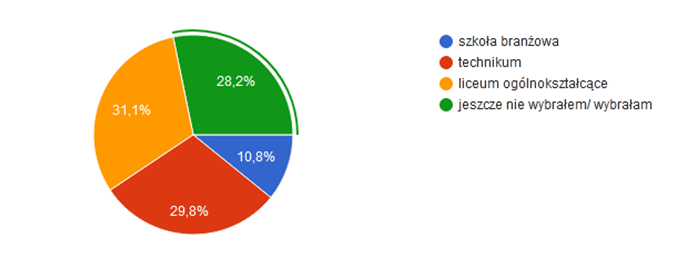 ·        Kontynuacja nauki po szkole ponadpodstawowej wygląda następująco: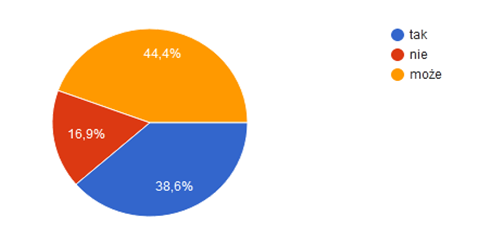 ·        Czynniki pomagające przy wyborze szkoły to: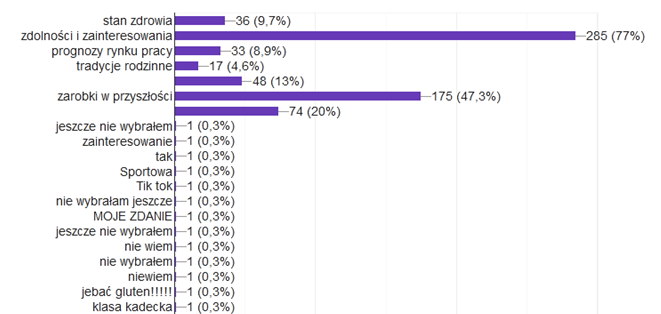 ·        Na pytanie : kto pomagał przy wyborze przyszłej szkoły, większość uczniów odpowiedziała tj. 62 %, że jest to decyzja samodzielna.·        Ulubione przedmioty uczniów to przede wszystkim wychowanie fizyczne  - 52%, biologia – 33,2 % i języki obce 32,2 %.·        Ankietowani uczniowie stwierdzili większością głosów co stanowi 45 %, że najszybciej pracę domową odrabiają z matematyki.·        W czasie wolnym natomiast najchętniej spotykają się ze znajomymi  - 53,8% i serfują po intrenecie - 49,6%·        Za przyszłościowy zawód uważają : grafika komputerowego – 11,8 %, lekarza – 10,2 % i psychologa – 8,5 %.·        Uczniowie wykazali się dużą znajomością na temat lokalnych przedsiębiorstw na terenie miasta Rawicz.Sprawozdanie z działalności Zakładowego Społecznego Inspektora Pracy     Zakładowy Społeczny Inspektor Pracy zajmował się między innymi:•                    W zakresie bezpieczeństwa pracy- kontrolą warunków pracy w budynkach szkolnych,  kontrolą stanu urządzeń, stanu dróg ewakuacyjnych,- kontrolą przestrzegania przepisów i zasad bhp oraz p.poż.,- analizą wypadków w ZSZ w Rawiczu•                    W zakresie higieny pracy dokonano- kontroli sprawności technicznej urządzeń sanitarno – higienicznych,- kontroli sprawności oświetlenia w pomieszczeniach szkolnych,- kontroli stanu pomieszczeń pod względem porządku, czystości i kultury miejsca pracy•                    W zakresie prawnej ochrony pracy dokonano- analizy przestrzegania przepisów prawa pracy,- oceny ryzyka zawodowego na stanowisku pracy w sytuacji zagrożenia korona wirusem  SARS-COV 2- kontroli sporządzonej przez służby bhp dokumentacji powypadkowej.     	Po przeprowadzeniu w/w kontroli dokonano kilku zgłoszeń i zaleceń dotyczących usunięcia lub naprawy usterek technicznych w celu poprawy warunków bezpieczeństwa i higieny pracy.Rawicz, 18.01.2021 r. 	Zakładowy Społeczny	Inspektor Pracy 	Elżbieta MajewskaSprawozdanie z pracy biblioteki szkolnej Sprawozdanie z pracy biblioteki szkolnejw I półroczu roku szkolnego 2020/2021Wartość księgozbioru biblioteki szkolnej na dzień 22.01.2021r. wynosi 86492,23zł.Jak co roku, w pierwszych dniach września dokonałyśmy aktualizacji kart czytelnika uczniów klas kontynuujących naukę oraz założyłyśmy karty uczniom klas pierwszych.Dokonałyśmy również aktualizacji dopuszczonych do użytku w roku szkolnym 2020/2021 podręczników dla poszczególnych typów szkół. Dla uczniów klas drugich po szkole podstawowej, w ramach Banku Podręczników, zakupiłyśmy nowe komplety książek.Kontynuujemy prace związane z prowadzeniem szkolnego banku podręczników. Obejmuje on wszystkich chętnych uczniów  technikum. Podręczniki dla osób, które zadeklarowały chęć przystąpienia do banku zostały wydane uczniom na początku września. Pod koniec września zaproponowałyśmy uczniom udział w konkursie literackim pt. NOC W BIBLIOTECE organizowanym przez Bibliotekę Publiczną w Rawiczu, z którą współpracujemy  od wielu lat.Zadaniem uczestnika konkursu było samodzielne stworzenie tekstuodpowiadającego wymogom formy opowiadania.Biblioteka ZSZ od wielu również lat organizuje we współpracy z Księgarnią Tuliszków KIERMASZ TANIEJ KSIĄŻKI. W tym roku ze względu na pandemię zorganizowano kiermasz wirtualny za pośrednictwem sklepu internetowego  dla wszystkich nauczycieli, uczniów oraz członków ich rodzin. Dzięki rozpropagowaniu tej akcji w społeczności szkolnej, nasza biblioteka zyskuje możliwość uzbierania określonej kwoty do wykorzystania na dowolne gratisowe książki z oferty księgarni (np. powiększając zbiory biblioteki szkolnej).Wszyscy wiemy, że czytanie poszerza wiedzę, rozwija wyobraźnię, poprawia pamięć, a nawet inspiruje… Dlatego w październiku, w ramach promocji nowości książkowych zorganizowałyśmy konkurs czytelniczy pt. „Wiem, bo czytałam/em”. Najlepsza okazała się Marta Biedrowska z kl. II TB5, która zdobyła komplet punktów. Drugie miejsce ex aequo przypadło Zuzannie Winnej z kl. IV TE oraz Aleksandrze Musielak z kl. III TŻ.     	Każdego roku  dla uczczenia rocznicy wybuchu Powstania Wielkopolskiego, w szkole organizowałyśmy uroczysty apel. Niestety w tym roku, z powodu nauki zdalnej, taka uroczystość nie mogła się odbyć.Dla upamiętnienia tych jakże ważnych dla nas wszystkich wydarzeń, zaproponowałyśmy społeczności szkolnej obejrzenie przygotowanej przez nas prezentacji multimedialnej oraz filmu dokumentalnego  w reżyserii Krzysztofa Magowskiego pt. „Zapomniane powstanie”.W listopadzie i grudniu, jako odskocznię od nauki zdalnej, biblioteka zorganizowała dwa konkursy fotograficzne. Pierwszy z nich zatytułowany był ”Fotografia Dziadka Mroza”. Laureatami zostali: I miejsce - Jowita Hupa
z klasy II aw, II miejsce - Patryk Sowiński z klasy I aw, III miejsce - Wioleta Maćkowiak z klasy I aw.     	Drugi konkurs odbył się z okazji Dnia Sztucznego Futra. Tutaj spośród wielu ciekawych fotografii, najlepsze nadesłali : I miejsce – Marta Biedrowska z kl. II TB5, II miejsce – Aleksandra Musielak z kl. III TŻ , III miejsce – Wioleta Maćkowiak z klasy I aw.Pod koniec grudnia po konsultacji z nauczycielami języka polskiego,w zaprzyjaźnionej Księgarni Taniej Książki w Tuliszkowie kupiłyśmy lektury za kwotę 1700 zł. Książki zostały opracowane i czekają na powrót uczniów do szkoły.Imprezy i przedsięwzięcia organizowane przez bibliotekę staramy się uwiecznić na fotografiach, które wraz
z krótkimi notatkami umieszczane sąna stronie Zespołu Szkół Zawodowych w Rawiczu oraz w prasie lokalnej.       	W prasie lokalnej śledzimy również informacje dotyczące wszelkich osiągnięć naszych uczniów oraz prezentujemy je w gablocie „Szkoław Mediach”.      	Opiekujemy się także gablotą szkolną przy wejściu do biblioteki, w której prezentujemy informacje dotyczące pracy naszej biblioteki oraz stały cyklpt. „Książka miesiąca”. Chcemy w ten sposób zachęcić naszych uczniów do czytania nowości wydawniczych.
W czasie nauczania zdalnego cykl ten prezentowany jest uczniom na platformie classroom w zakładce biblioteka. W tej samej zakładce zamieszczane są również quizy czytelnicze dla uczniów.     	Od początku roku szkolnego trwają prace  związane z wpisywaniem księgozbioru naszej biblioteki szkolnej do programu komputerowego MOL NET+. Równocześnie dokonujemy ubytkowania książek zaczytanych
i zdezaktualizowanych.      	8 października  wzięłyśmy udział w szkoleniu organizowanym przez CDN Leszno pt. „Skontrum w bibliotece szkolnej z programem MOL NET+”, w ramach Sieci Współpracy Nauczycieli Bibliotekarzy.Sprawozdanie z pracy Koła Przyjaciół Bibliotekiw I półroczu roku szkolnego 2020/21Koło Przyjaciół  Biblioteki dzieli sie na cztery sekcje:·        teatralną·        poetycką·        bibliotekarską·        porządkowo – konserwatorską     	W pierwszym półroczu roku szkolnego 2020/2021 (do chwili przejścia na nauczanie zdalne) uczniowie z sekcji bibliotekarskiej informowali na bieżąco nauczycieli oraz uczniów o stanie czytelnictwa w poszczególnych klasach. Łącznicy klasowi, jak zawsze zajmowali się udostępnianiem lektur szkolnych poszczególnym zespołom klasowym.     	Uczniowie pracujący w sekcji porządkowo - konserwatorskiej dbali o ład i porządek na półkach z książkami, dokonywali drobnych napraw zniszczonych voluminów oraz owijali w folię nowe. Gromadzili oni także materiały do gazetek i wystaw szkolnych.Młodzież należąca do sekcji poetyckiej i teatralnej czeka na powrót do szkoły, aby przygotować przedstawienie teatralne dla swoich kolegów oraz nauczycieli. Mamy nadzieję, że uda nam się to zrealizować w drugim półroczu. Sprawozdanie z działalności SKT “Szprycha Sprawozdanie z działalności Szkolnego Koła Rowerowego „Szprycha”W I półroczu roku szkolnego 2020/2021 Koło rowerowe „Szprycha” działający przy ZSZ Rawicz ze względu na sytuacje związaną z Covid 19 nie uczestniczyliśmy w wielu rajdach rowerowych ze względu na ich brak. Mimo przeszkód udało nam się w kilku imprezach wziąć udział.W październiku miała się odbyć jesienny rajd rowerowy ale w zamian za to zostaliśmy zaproszeni do posadzenia drzew w parku Domu Kultury z czego skorzystaliśmy.W grudniu wraz z uczniami wybraliśmy się na wycieczkę rowerową szlakiem Stefana Bobrowskiego. Odwiedziliśmy kamień pamięci Stefana Bobrowskiego oraz jego grób w Łaszczynie gdzie posprzątaliśmy to miejsce pamięci.W grudniu wraz z uczniami należącymi do SKR „Szprycha” wzięliśmy udział w sadzeniu cebulek kwiatów przekazanych szkole przez starostwo, którymi obsadzaliśmy teren wokół boiska szkolnegoProwadzący Szkolne  Koło Rowerowe „Szprycha”Rafał Jędrzejak, Rafał DziewięckiSprawozdanie z działalności pocztu sztandarowego Rawicz, 19.01.2021 Sprawozdanie z działalności pocztu sztandarowego W związku z sytuacją epidemiologiczną w Polsce w pierwszym semestrze roku szkolnego 2020/2021 nie orgaznizowane były żadne wydarzenia wewnątrzszkolne i zewnętrzne, w których uczestniczył poczet sztandarowy. W ramach działalności pocztu sztandarowego przygotowana została krótka prezentacja online (załącznik numer 1) związana z tematyką odzyskania niepodległości przez Polskę. Zespół pocztu sztandarowego Mateusz Pruchnik Magdalena Psarska Sprawozdanie z działalności Izby Pamięci SPRAWOZDANIE Z DZIAŁALNOŚCIKĄCIKA TRADYCJI / IZBY PAMIĘCII półrocze roku szkolnego 2020/2021                	We wrześniu opracowany został  plan pracy uwzględniający dwa obszary dotyczące organizacji wystaw okolicznościowych i tematycznych oraz innych działań na rzecz kreowania postaw patriotycznych młodzieży.                	We wrześniu zorganizowania została wystawa „Nigdy więcej wojny”, której celem było uzmysłowienie młodzieży heroicznych postaw Polaków w walce z hitlerowskim najeźdźcą.                	Ze względu na sytuację związaną z pandemią i przejściem na nauczanie zdalne organizacja wystaw została zastąpiona kreowaniem postaw patriotycznych wśród młodzieży poprzez prezentację filmów i przeprowadzaniem pogadanek w ramach zajęć edukacyjnych. Działania te związane były z przybliżeniem młodzieży działalności księdza Jerzego Popiełuszki, ukazaniem postaci i wydarzeń, które przyczyniły się do odzyskania niepodległości przez Polskę.        	    	Ważnym elementem działalności Kącika Tradycji, jak i Izby Pamięci, jest upowszechnianie wśród młodzieży edukacji regionalnej. Zgodnie z przyjętą w planie pracy tematyką wystawę „Powstanie Wielkopolskie” ze względu na pandemię zastąpiono zorganizowaniem wśród młodzieży akcji „Pamiętamy o Powstaniu Wielkopolskim”, która polegała na znalezieniu w swojej miejscowości lub najbliższej okolicy miejsc upamiętniających bohaterów powstania w powiecie rawickim, zapaleniu tam symbolicznych zniczy oraz wykonaniem dokumentacji faktograficzno-fotograficznej.Renata BalcerekSprawozdanie z działalności Samorządu Uczniowskiego Sprawozdanie z działalności Samorządu Uczniowskiego w I półroczu w roku szkolnym 2020/2021Działalność Samorządu Uczniowskiego w I półroczu została ograniczona ze względu na epidemię. Większość działań miała miejsce online.1.  30.09.2020r. -  zebranie SU, zaplanowanie i zatwierdzenie działań w roku szkolnym 2020/2021.2.  21.10.2020 -  zaplanowany Dzień Subkultur odbył się w Internecie.3.  	5.12.2020 – zdalne zebranie, omówienie spraw bieżących, opinia w sprawie skreślenia uczennicy Julii Cichowlaz, na spotkaniu obecny był również wychowawca K. Jarosz.4.  10.12.2020 – opublikowanie na classroom Regulaminu SU, uczniowie opiniują regulamin.5.  	17.12.2020 – zdalne zebranie w sprawie skreślenia ucznia Jakuba Chaciaja. Na zebraniu obecna była wychowawczyni E. Majewska.6.  	21.12.2020 – zdalne zebranie w sprawie zaopiniowania Aneksu do Programu Wychowawczo – Profilaktycznego, opinia w sprawie skreślenia ucznia Miłosza Funki. Na zebraniu była obecna wychowawczyni J. Andrzejewska.7.  	Akcja świąteczna SU dla  Małego Dworku w Łaszczynie, przekazanie 300 zł na potrzeby ośrodka.  Wpłata 300 zł na konto Domu Dziecka w Bodzewie.Opiekunowie SUMagdalena NawrotRafał JędrzejakSprawozdanie z pracy nad Kroniką SzkołySprawozdanie z pracy nad Kroniką Szkoły w I półroczu roku szkolnego 2020/ 2021W Kronice Szkolnej w tym półroczu znalazły się informacje dotyczące funkcjonowania szkoły w zdalnym nauczaniu; inicjatywy uczniowskie, wyjazdy,  konkursy i wydarzenia, które promowały naszą placówkę.1.  Wycieczka uczniów ZSZ w Rawiczu na Mazury i Podlasie – wrzesień 20202.  	Działania szkolnego wolontariatu – między innymi zbiórka dla Szpitala Powiatowego w Rawiczu – grudzień 20203.  Konkursy przedmiotowe organizowane w czasie zdalnego nauczania – cały semestr4.  	Projekt finansowany z UE dotyczący rozbudowy warsztatów szkolnych przy ulicy Hallera 12 – styczeń 2021.Sabina KasprzakElżbieta Majewska Sprawozdanie z działalności Szkolnego Klubu Europejskiego 26 września nasza szkoła po raz kolejny włączyła się w obchody Europejskiego Dnia Języków. Jest to międzynarodowe święto, ustanowione z inicjatywy Rady Europy w 2001 roku.Celem inicjatywy jest  ukazanie różnorodności językowo – kulturowej naszego kontynentu oraz wspieranie nauki języków obcych.Szkolny Klub Europejski działający w naszej szkole oraz nauczyciele języków obcych także postanowili uczcić ten dzień.Pani Paula Wałoszek przygotowała z uczniami gazetkę w gablocie klubu, gdzie możemy poznać pozdrowienia
w językach europejskich.Pani Urszula Urbanowicz z pomocą nauczycieli języków niemieckiego i angielskiego przygotowała na quizizz konkurs dla uczniów.28.09.2020 uczniowie klasy 4tme i 2tti zaprezentowali na widowni sali gimnastycznej dla przedstawicieli klas scenkę o polskim uczniu Piotrze, do którego dzwonią przyjaciele z Niemiec, Francji, Rosji i Wielkiej Brytanii. Wszyscy zapraszają Piotra do siebie, bo świetnie mówi po niemiecku, francusku, rosyjsku i angielsku. Scenka miała nam uzmysłowić, jak ważne jest uczenie się języków obcych w dzisiejszych czasach, gdy możemy się przemieszczać bez problemów po Europie i świecie.Na koniec uczniowie klas 2tz i 2tz5 zaśpiewali w 6 językach (po niemiecku, angielsku, francusku, włosku, rosyjsku i polsku) znany wszystkim kanon „Panie Janie”. Opiekę merytoryczną nad przygotowaniem scenki o Piotrze
i śpiewów sprawowała pani Małgorzata Kędzia.W przedstawieniu uczestniczyli świetnie radząc sobie językowo następujący uczniowie z klasy 4tme:Piotr – Marcel WalczakHans z Niemiec - Arek MierzwińskiSerge z Francji – Paweł DytkoSasza z Rosji – Kacper KolberJohn z Londynu – Janek WróblewskiNarrator – Bartek Kowalski z klasy 2ttiSpotkanie prowadziła Jagoda Konieczna z klasy 4tlg, przewodnicząca Szkolnego Klubu Europejskiego.Goście z Włoch i HiszpaniiW dniu 9.12.2020 odwiedzili nas niecodzienni goście Mario Avesani z Włoch i Martin Gomez z Hiszpanii. Niestety w czasie pandemii spotkanie było online, ale i tak dało naszym uczniom wiele wrażeń, poznali kraje, w których pochodzą wolontariusze, dowiedzieli się, dlaczego przyjechali właśnie do Polski i jak długo tu zostaną. Goście przyjechali do Polski dzięki organizacji Fundacja Centrum Aktywności Twórczej z Leszna.European Voluntary Service (Wolontariat Europejski) to indywidualne lub grupowe projekty wolontariackie, w których udział brać mogą młodzi ludzie w wieku od 18 do 30 lat. Realizowane są one w krajach Unii Europejskiej jak i w krajach nie będących członkami wspólnoty. Działania w ramach wolontariatu mają na celu rozwój, poszerzanie wiedzy, a także zdobycie wielowymiarowego doświadczenia. Wolontariat Europejski dodatkowo stwarza okazję do poznania nowych kultur oraz języków.  W ramach swojej pracy w Fundacji wolontariusze odwiedzają różnorakie placówki m. in przedszkola, szkoły, stowarzyszenia, domy kultury, ośrodki opiekuńczo-rehabilitacyjne, zakłady karne. Pobyt wolontariuszy w Polsce pokryty jest z środków Komisji Europejskiej pt. "Erasmus+".Mario przebywa w Lesznie od 3 miesięcy. Pochodzi z Vicenzy – miasta  w północno-wschodnich Włoszech.
W tej samej prowincji leżą także bardziej nam znane Wenecja, Padwa i Florencja. Zapytany przez uczennicę
4 klasy, dlaczego występuje w kapeluszu, potwierdził jej przypuszczenie, że jest muzykiem i gra w orkiestrze na trąbce. Martin przebywa w Lesznie od 3 tygodni. Mieszka w stolicy kraju, w Madrycie. Goście opowiadali także o wolontariacie Europejskim i cieszyli się, że nasi uczniowie znają projekt Erasmus + , iż e w jego ramach mogli wyjechać na praktyki m. in do Hiszpanii i Włoch. Goście pytali uczniów o ich zainteresowania i plany na przyszłość oraz o to, co mogą zwiedzić w Polsce.Oczywiście rozmawiano także o zwyczajach związanych z Bożym Narodzeniem w Polsce i ich ojczyznach,
o jedzeniu i innych tradycjach.Trzeba stwierdzić, że nasi uczniowie bardzo dobrze potrafią komunikować się w języku angielskim. Było to dla nich piękne doświadczenie. Cieszy też fakt, że z językiem angielskim radzą sobie także nauczyciele naszego Zespołu.  Partnerstwo szkół Pani Małgorzata Kędzia kontaktowała się telefonicznie i e-mailowo z panią Sabine Hagemann ze szkoły
w Osnabrück oraz z panem Jakubem Garstą koordynatorem projektu wymiany z Domu Kolbego w celu ustalenia programu wymiany uczniów zaplanowanej na 15-20.11.2020.Niestety z powodu pandemii koronawirusa spotkanie zostało odwołane. Pan Jakub Garsta zaproponował spotkanie uczniów online, przedstawił także możliwy do realizacji program. Niestety nie mógł być on zrealizowany
w ustalonym terminie, ponieważ pani Hagemann nie zgodziła się na wymianę online z powodów rodzinnych.Pani Małgorzata Kędzia koordynatorka wymiany w naszym Zespole uczestniczyła w Laboratorium Wymiany – Kongresie dla nauczycieli zajmujących się wymianą uczniów, zorganizowanym online przez Polsko- Niemiecką Współpracę Młodzieży. Brała m. in. udział w warsztatach:·         24.11.2020 - „3… 2… 1… Wymiana ON-line!”·         25.11.2020 - Animacja językowa na spotkaniach polsko-niemieckich realizowanych w formie tradycyjnej
i wirtualnej.·         26.11.2020 - Zdalne eksperymentowanie – jak robić to razem        Jeśli uda się namówić Niemców, możliwe jest zorganizowanie spotkania online w II półroczu. Pani Kędzia nawiązała kontakt z panią Eleną Koch z Berufsbildende Schulen Haarentor der Stadt Oldenburg z Oldenburga. Szkoła ta również szuka partnera z Polski do wymiany online. Zobaczymy, co przyniesie czas.Małgorzata KędziSprawozdanie z działań szkolnego koła wolontariatu   Sprawozdanie z działalności Szkolnego Koła Wolontariatu w Zespole Szkół Zawodowych w Rawiczu za I półrocze roku szkolnego 2020/2021Szkolne Koło Wolontariatu w pierwszym półroczu roku szkolnego 2020/2021 podejmowało następujące działania: Zorganizowano akcję charytatywną na rzecz byłego ucznia Dominika Śliwińskiego, który uległ wypadkowi. Akcja polegała na sprzedaży potraw wykonanych w szkolnej pracowni gastronomicznej,
a pieniążki ze sprzedaży zostały przekazane dla Dominika.Zorganizowano wystawę plakatów w holu sali gimnastycznej z okazji Międzynarodowego Dnia Bez Przemocy.Wspólnie z wolontariuszami stworzono filmik promujący wolontariat z okazji Międzynarodowego Dnia Wolontariusza. Zorganizowano zbiórkę artykułów higienicznych dla Szpitala w Rawiczu.Zorganizowano zbiórkę artykułów szkolnych, higienicznych i zabawek dla dzieci z Domu Dziecka
w Bodzewie. Przygotowano zestawienie haseł przesłanych przez uczniów świadczących o tolerancji z okazji Dnia Tolerancji. Artykuł umieszczono na stronie szkoły.Przekazano młodzieży film profilaktyczny z okazji Światowego Dnia Rzucania Palenia. Pandemia spowodowała, że wiele działań z zakresu wolontariatu nie mogliśmy zrealizować. Staramy się
w bezpieczny sposób podejmować małe czyny, aby nadal wspierać potrzebujących w tych trudnych czasach. Opiekunowie: Anna Funka-Leciejewska Monika Świtała Anna Cwojdzińska Urszula Urbanowicz Sprawozdanie z działalności Koła miłośników Kultury i filozofii Sprawozdanie z działalności Szkolnego Koła Miłośników Kultury za semestr I - w roku szkolnym 2020/2021 Z inicjatywy Koła w listopadzie 2020 roku został ogłoszony szkolny konkurs fotograficzny  Moje zdalne nauczanie. Do konkursu przystąpili uczniowie Technikum oraz Branżowej Szkoły I Stopnia. Celem konkursu było pozytywne wyzwalanie inwencji twórczej wśród uczniów.Wyniki konkursu uczniowie poznali w połowie grudnia.Arleta BiałeckaXXIX. Sprawozdanie z działalności SKS (nauczyciele w-fu)Sprawozdanie z działalności SKSza pierwsze półrocze roku szkolnego 2020/20211.  Opracowanie planu pracy Szkolnego Klubu Sportowego na rok 2020/2021.2.  Przystąpienie szkoły do Programu Szkolny Klub Sportowy „Wielkopolska”i prowadzenie zajęć z piłki siatkowej dziewcząt i chłopców.3.  	Prowadzenie zajęć sportowo-rekreacyjnych dla chłopców i dziewcząt z piłki koszykowej w ramach Programu Szkolny Klub Sportowy „Wielkopolska”.4.  Zorganizowanie szkolnego konkursu Wiedzy o Sporcie i Kulturze Fizycznej w formie online:I miejsce - Małgorzata Szarzyńska uczennica klasy 2cw” BSII miejsce - Jakub Walkowiak z klasy 2Tg5III  miejsce - Mikołaj Juszkiewicz z klasy Icw BS.5.  	Aktualizowanie informacji o tematyce sportowej w szkolnych gablotach, zamieszczanie informacji o sukcesach sportowych uczniów na szkolnej stronie internetowej.6.  	Zaplanowane zajęcia sportowe oraz turnieje w ramach „Aktywnych Ferii” zostały odwołane ze względu na obostrzenia w związku z COVID-19.7.  	Z powodu pandemii COVID – 19 nie odbyły się w Mistrzostwa ZSZ w Rawiczu w Tenisie stołowym dziewcząt i chłopców (zostały przeniesione na II półrocze)8.  	Zajęcia dodatkowe dla uczniów klas IV - przygotowanie do prezentacji tradycyjnego układu Poloneza podczas balu studniówkowego zostały przeniesione na II półrocze.Opiekun SKS
Magdalena RatajczakSprawozdanie z prac zespołu nauczycieli :Zespół do spraw statutuSprawozdanie  z prac Zespołu ds. StatutuI półrocze roku szkolonego 2020/2021W I półroczu roku szkolnego 2020/2021 zespół nauczycieli przygotował kilka zmian do Statutu Zespołu wynikających z przepisów prawa oraz z potrzeb szkoły. Zmiany zostały zatwierdzone przez Radę Pedagogiczną.Magdalena SikoraZespół humanistycznySprawozdanie z pracy Zespołu przedmiotów humanistycznychw I półroczu roku szkolnego 2020/2021        	Na początku roku szkolnego 2020/2021 zgodnie z decyzją Dyrekcji Zespołu Szkół Zawodowych w Rawiczu zmianie uległy zasady dotyczące funkcjonowania zespołów przedmiotowych. W skład Zespołu humanistycznego wchodzą nauczyciele języka polskiego, historii, WOS, historii i społeczeństwa oraz filozofii. Cały zespół został podzielony na trzy podzespoły i każdy z nich wypracował szczegółowy plan pracy skorelowany z charakterystyką nauczanych przedmiotów. W oparciu o przedstawione propozycje przewodnicząca zespołu opracowała plan pracy Zespołu przedmiotów humanistycznych, przedstawiła zakres obowiązków poszczególnych członków i ustaliła formy współpracy. Sporządzony został plan konkursów przedmiotowych oraz wyznaczone zostały osoby odpowiedzialne za ich zorganizowanie i przeprowadzenie.W celu usprawnienia pracy zespołu i stworzenia lepszej komunikacji między członkami zespołu na zastępcę przewodniczącej Zespołu humanistycznego wybrana została kol. Renata Balcerek.W ramach spraw bieżących wymagających natychmiastowej realizacji członkowie zespołu zgłosili na początku roku szkolnego zapotrzebowanie na pomoce z nauczanych przedmiotów, a przewodnicząca opracowała stosowny dokument i złożyła go u dyrektora szkoły.A. Sprawozdanie z pracy nauczycieli języka polskiego        	Na początku roku szkolnego 2020/2021 nauczyciele j. polskiego poddali ewaluacji przedmiotowe systemy oceniania i zaktualizowali wymagania edukacyjne.Wszyscy poloniści we wszystkich nauczanych klasach przeprowadzili testy diagnostyczne (samodzielnie opracowane) sprawdzające stopień opanowanej wiedzy w klasie programowo niższej. Nauczyciele owe testy następnie sprawdzili i poddali analizie.       	        	We wrześniu nauczyciele poloniści zapoznali uczniów klas maturalnych z procedurami przeprowadzania egzaminu maturalnego z języka polskiego w części ustnej i pisemnej oraz w zależności od potrzeb uczniów prowadzone są konsultacje i dodatkowe zajęcia w celu lepszego przygotowania do matury.W momencie wprowadzenia nauczania zdalnego zespół nauczycieli j. polskiego opracował stosowne zasady oceniania oraz dostosował wymagania edukacyjne oraz metody pracy. Analizie poddana została także kwestia realizacji podstawy programowej w trakcie zdalnego nauczania i rozwijanie zainteresowań uczniów.W celu urozmaicenia zajęć i zainteresowania uczniów podczas zdalnego nauczania kol. Sylwia Maciaszek-Basty realizowała projekty uczniowskie:- w klasie 2 TB: „Uczyń wybrany utwór Sonetów krymskich inspiracją do zaprezentowania współczesnego pejzażu. Forma dowolna (obraz, zdjęcie, wyklejanka, kolaż). Wskaż i opisz, który sonet Cię zainspirował do pracy.”- w klasach  2TB5 i 2TI5: „Wykonaj zdjęcie pt. Barokowe inspiracje. Fotografia powinna zawierać inspirację twórczością barokową i jednocześnie podejmować temat bliski współczesnemu człowiekowi.”        	19 listopada 2020 roku członkowie Zespołu przeprowadzili także analizę wyników egzaminu maturalnego
z języka polskiego z czerwca 2020 roku i przygotowali wnioski do dalszej pracy.        	23 grudnia 2020 r. przewodnicząca Zespołu humanistycznego przedstawiła nauczycielom zmiany dotyczące egzaminów maturalnych w maju 2021 roku.        	 W grudniu 2020 roku został przygotowany i przeprowadzony (w styczniu) przez p. Sabinę Kasprzak i Sylwię Maciaszek-Basty Szkolny Konkurs Mitologiczny. Dzięki temu działaniu uczniowie zostali zmotywowani do czytania tekstów literackich i zapoznania się z kulturą antyczną.        	Nauczyciele języka polskiego uczestniczyli w różnorodnych formach doskonalenia zawodowego:- październik 2020 Szkolenie z obsługi platformy GSUITE prowadzone przez p. Magdalenę Sikorę- 25.08.2020 Nie taki diabeł straszny, czyli jak radzić sobie ze stresem. Webinarowe lato z Przemkien Staroniem. (OPERON)- 15.10.2020 Konferencja online Jutro w szkole. Szkoła jutra 1. Scena wiedzy 2. Scena ekspertów 3. Jaka będzie szkoła jutra? Debata ekspercka o szkole marzeń... możliwych. (FUNDACJA ORANGE)- 10.12.2020 Święto, obrzęd, zabawa Wykład online prof. Zbigniewa Mikołejki  (GWO)- 14.01.2021 Jak prowadzić sprawdziany oraz testy online, odbierać rozwiązania i przekazywać informację zwrotną? Janusz Wierzbicki Webinarium (NOWA ERA)- 16.11.2020 szkolenie nt. Udzielanie pierwszej pomocy przedmedycznej (EDU-PASJA)- 21-22.12.2020 szkolenie online „Edukacja włączająca w państwach wysokorozwiniętych” (Grupa Edukacyjna Aktywne Szkolenia Sp. z o.o.).Pani Sylwia Maciaszek-Basty uczestniczyła w PROJEKCIE LEPSZA SZKOŁA (GWO), przeprowadzając diagnozę z analizą, raportem na wejście w klasie 1 TM.        	Dodatkowo wykonywanym zadaniem była prowadzona przez p. Sabinę Kasprzak i Elżbietę Majewską kronika szkoły oraz redagowanie (pisanie i korekta) przez p. Sabinę Kasprzak tekstów umieszczanych na stronie szkoły.Nauczyciele poloniści są także osobami wiodącymi podczas przygotowywanych części artystycznych szkolnych akademii, np. podczas Dnia Edukacji Narodowej (część artystyczna przygotowana, ale akademia została odwołana z powodu sytuacji epidemicznej).B. Sprawozdanie z pracy nauczycieli historii, WOS oraz historii i społeczeństwaZespół nauczycieli zgodnie z przyjętym planem pracy i zadaniami bieżącymi zrealizował następujące zadania:a)  złożono wniosek o dopuszczenie do użytku szkolnego podręcznika z przedmiotu Historia dla klas branżowych I stopnia po szkole podstawowej,b) sporządzono i zaktualizowano rozkłady materiałów z nauczanych przedmiotów,c) opracowano wspólne przedmiotowe zasady oceniania w okresie zdalnego nauczania,d) opracowano testy diagnozujące z nauczanych przedmiotów,e) w okresie pracy zdalnej wzbogacano warsztat pracy o  nowe technologie informacyjne, prezentacje multimedialne, projekcje filmów,f)  nauczyciele aktywnie uczestniczyli w różnego rodzaju formach doskonalenia zawodowego wewnątrzszkolnego i zewnętrznego, które zostały ujęte w sprawozdaniu Lidera wewnątrzszkolnegog) w ramach upowszechniania wśród uczniów edukacji regionalnej przeprowadzono:* szkolny konkurs historyczny "Powstanie Wielkopolskie 1918 - 1919" dla uczniów klas technikum i szkoły branżowej*kol. Renata Balcerek zorganizowała akcję "Pamiętamy o Powstaniu Wielkopolskim" polegającą na poszukiwaniu miejsc upamiętniających bohaterów powstania w powiecie rawickim i zapaleniu w tych miejscach symbolicznych zniczy oraz wykonaniu dokumentacji fotograficznej*kol. Renata Balcerek w ramach przedmiotu Historia i społeczeństwo przeprowadziła lekcje poświęcone historii Zakładu Karnego w Rawiczu w związku z 200 rocznicą jego powstania.h) kol. Renata Balcerek w ramach 101 rocznicy odzyskania przez Polskę niepodległości rozpowszechniła wśród wychowawców klas film pt. „ 11 listopada 1918 r.”i) kol. Izabela Żyto przeprowadziła lekcję koleżeńską w formie zdalnejj) niektórzy członkowie zespołu uczestniczyli w pracach Zespołów Nadzorujących przebieg egzaminu zawodowego.Przewodnicząca
Zespołu przedmiotów humanistycznych
Elżbieta MajewskaZespół językowySPRAWOZDANIE Z DZIAŁALNOŚCI ZESPOŁU NAUCZYCIELI JĘZYKÓW OBCYCH W PIERWSZYM  PÓŁROCZU ROKU SZKOLNEGO 2020/2021Zespół nauczycieli języków obcych w pierwszym półroczu roku szkolnego 2020/2021 zajął się następującymi kwestami:•propagowaniem nauki i znajomości języka obcego•rozwijaniem zainteresowań i talentów językowych uczniów•osiągnięciem dobrych wyników na próbnym egzaminie maturalnym z języka obcego•doskonaleniem zawodowymW pierwszym półroczu roku szkolnego 2020/2021 zostały zrealizowane następujące zadania:I. Na spotkaniu 31.08.2020r. członkinie zespołu dokonały zmian w Przedmiotowym Systemie Ocenienia z języka niemieckiego i angielskiego, kryteriów oceniania oraz przeprowadziły analizę rozkładów materiału. Zostały zaplanowane główne wydarzenia na obecny rok szkolny. Omówiony został przebieg Dnia Języków Obcych.Na kolejnym spotkaniu 12.10.2020r. nauczycielki wymieniały się doświadczeniami, materiałami dydaktycznymi i wychowawczymi, dokonano również analizy egzaminu maturalnego. Dnia 01.12.2020 odbyło się spotkanie zespołu nauczycieli języków obcych. Podczas spotkania została omówiona kwestia konkursu zewnętrznego, zorganizowanego przez CKJ The Point. Przedstawione zostały zasady udziału, przewidziane nagrody.Ustalono, że konkurs, ze względu na międzyoddziałowy charakter lekcji językowych,  powinien odbywać się na godzinie wychowawczej, co zostało również zaakceptowane przez organizatorów.Na spotkaniu 15.12.2020r. germanistki dokonały podsumowania konkursu o adwencie, wyłoniły 3 pierwsze miejsca.II. Małgorzata Kędzia przygotowała analizę matury z języka niemieckiego na poziomie podstawowym i rozszerzonym z maja 2020r, a Hania Lenartowska dokonała analizy matury z języka angielskiego. Wyniki zostały przedstawione na posiedzeniu Rady Pedagogicznej.III. W październiku 2020r. dokonałyśmy analizy wyników majowego egzaminu maturalnego z języka niemieckiego. Zostały wyciągnięte wnioski do dalszej pracy.IV. W pierwszym półroczu podnosiłyśmy jakość nauczania języka niemieckiego poprzez stosowanie różnorodnych form i metod nauczania, dobór odpowiednich pomocy dydaktycznych,prowadzenie zajęć z wykorzystaniem technologii informacyjnej – komputera i Internetu, propagowanie wśród uczniów możliwości nauki języka niemieckiego z wykorzystaniem Internetu, orazprowadzenie zajęć z wykorzystaniem nowoczesnych pomocy dydaktycznych.V. Propagowałyśmy naukę i znajomość języka obcego:a)	popularyzowałyśmy czytanie uproszczonych książek w języku niemieckim – wypożyczanie uczniom książek niemieckojęzycznych, zebranych podczas wizyt w szkole partnerskiej w Osnabrueck.b)prowadziłyśmy zajęcia dodatkowe z języka niemieckiego i angielskiego:•	Małgorzata Kędzia, Patrycja Stelmaszyk i Magdalena Nawrot przygotowywały uczniów do konkursu „Lesen gehen”.•	Patrycja Stelmaszyk, Magdalena Nawrot przygotowały uczniów do etapu wojewódzkiego Konkursu Lesen Gehen – Michała Jansona i Martyny Lorenc.c)motywowałyśmy i zachęcałyśmy uczniów do  uczestnictwa w zajęciach pozalekcyjnych :•Klaudia Gogolewska prowadziła zajęcia dodatkowe•Patrycja Stelmaszyk prowadziła na meet zajęcia dodatkowe dla maturzystówd)	przygotowałyśmy uczniów do wystąpienia podczas Europejskiego Dnia Języków Obcych – 28.09.2020r. obchodziliśmy Europejski Dzień Języków Obcych, Małgorzata Kędzia przygotowała piosenkę w języku niemieckim i krótkie przedstawienie, Urszula Urbanowicz przygotowała i przeprowadziła Quizizz z wiedzy o językach.e)	Małgorzata Kędzia prowadziła korespondencję ze szkołą partnerską, przygotowała listę uczniów, mających wziąć udział w wymianie w Niemczech – tegoroczna wymiana będzie mieć miejsce w Gdańsku.f)opracowanie i przeprowadzenie  konkursów z języka niemieckiego:•	Konkurs Pięknego Czytania „Lesen gehen” – etap szkolny.  Konkurs miał na celu propagowanie języka niemieckiego oraz zainteresowanie uczniów literaturą i kulturą państw niemieckiego obszaru językowego, podnoszenie umiejętności czytania ze zrozumieniem, poprawnej wymowy i dykcji, uwrażliwienie na piękno języka literackiego, przygotowanie młodzieży do wystąpień publicznych.             Uczestnicy w czasie występu prezentowali dwa wiersze w czasie nieprzekraczającym 3 minut.      Każdy z uczestników w czasie występu prezentował dwa wybrane przez siebie utwory. Jury,         składające się z nauczycielek germanistek,  oceniało płynność czytania, wymowę, intonację oraz interpretację. Najwyższe miejsca zdobyli:           1. Michał Janson z kl. 4tb           2. Martyna Lorenc z kl. 3tlg•	W dniu 15 listopada br. uczniowie Zespołu Szkół Zawodowych w Rawiczu wzięli udział w VI edycji  konkursu, który odbył się również online.•	Przeprowadzenie konkursu Adwent w Niemczech – uczniowie przygotowali prezentacje, w konkursie wzięło udział 12 uczniów, wyłoniono 4 równorzędne nagrody: Zuzanna Ambroziewicz, Ada Andersch, Marta Biedrowska, Tomasz Owsianowski.g)opracowanie i przeprowadzenie konkursów z języka angielskiego:▪	Justyna Andrzejewska, Magdalena Psarska i Klaudia Gogolewska przeprowadziły szkolny konkurs wiedzy o USA – 6.11.2020r.▪Urszula Urbanowicz przeprowadziła Konkurs Świąteczny – Christmas Story▪	Urszula Urbanowicz zorganizowała konkurs Matematyka po angielsku w ramach Światowego Dnia Tabliczki Mnożenia▪Urszula Urbanowicz przeprowadziła konkurs – Dyktanda po angielsku. VI. Inne wspólne działania podejmowane w procesie dydaktycznym:a)powiększanie zbioru książek językowychb)powiększanie zbioru pomocy dydaktycznych wykorzystywanych na zajęciachc)założenie Szkolnego Bloga Języka Angielskiego – Urszula UrbanowiczVII.  Nauczyciele języków obcych uczestniczyli w szkoleniach i warsztatach metodycznych. Były to:	Klaudia Gogolewska1.Szkolenie CDN Awans zawodowy nauczyciela mianowanego na dyplomowanego 17.09.2020.2. Szkolenie GSuite 09.10.2020 r.3. Edukacja włączająca w państwach wysoko rozwiniętych 05.11.2020 r.4. Jak uczyć online w szkołach średnich wyd. Macmillan 02.10.2020 r.5. Szkolenie z Pierwszej pomocy 08.11.2020 r.6. Szkolenie ENTER - Myślenie krytyczne w klasie i w internecie 19.11.2020 r.7. Genially Moduł 1 - 15.12.2020 r.8. Evaluation and assessment when teaching online. Learning for themselves, putting the learner in the drivers seat.	Danuta Englert1.Szkolenie G-suite 09.10.20202. Szkolenie zespołu nauczycieli uczących ucznia niesłyszącego Jakub Jarmuż 31.08.20203. Szkolenie pt.Edukacja włączająca w państwach wysokorozwiniętych 05.11.20204. Szkolenie z zakresu udzielania pierwszej pomocy ( E-learning )	Justyna Andrzejewska- szkolenie online 27. 10.2020 „Google Meet – jak poprawnie poprowadzić lekcje zdalne” - webinar online 26.10.2020 „ Co zamiast wycieczki?” Edukreatywne S.C.- webinar online 30.10.2020 „ Pomysł na zajęcia z wychowawcą” Edukreatywne S.C.-szkolenie online 05.11.2020 „ Edukacja włączająca w państwach wysokorozwiniętych” Grupa Edukacyjna Aktywne Szkolenie- webinar online 05.11.2020 „ Wordwall  jako narzędzie przydatne w pracy zdalnej” Edukreatywne S.C.- webinar online 06.11.2020 „ NEARPOD – jako narzędzie przydatne w pracy zdalnej” Edukreatywne S.C.- webinar online 07.11.2020 „ Dlaczego sprawdzamy wiedzę naszych uczniów – nieszablonowe pomysły na kartkówkę” Edukreatywne S.C.- webinar online 13.11.2020 „ „Kartkówka inaczej” Edukreatywne S.C.- szkolenie z udzielania pierwszej pomocy przedmedycznej zorganizowane przez Edu - Pasja 	Urszula Urbanowicz1.Edukacja włączająca w państwach wysokorozwiniętych – 05.11.2020r.2. Genially krok po kroku – 15,12,2020r.3.Jak poprawnie prowadzić lekcje zdalne w GSuite, - 27.10.2020r.4. Czas na quiz,czyli kartkówka inaczej – 13.11.2020r.	Hanna Lenartowska            1.Szkolenie z obsługi platformy Gsuite, 16.10.2020, ZSZ Rawicz            2.  Edukacja włączająca w państwach wysokorozwiniętych Grupa Edukacyjna Aktywne.            3.Szkolenie z udzielania pierwszej pomocy przedmedycznej, Edu - Pasja, 10.11.2020,            4. Jak komunikować się z młodym pokoleniem w czasie pandemii?            5. Wspieranie edukacji dwujęzycznej- Język edukacji szkolnej a nauka przedmiotu - Rozwijanie        świadomości językowej na lekcjach przedmiotowych. Ośrodek Rozwoju Edukacji.            6. Planning a structured and enjoyable online lesson. Pearson.            7. Using digital platforms and tools. Pearson.            8. How to prepare your test takers online. Pearson            9. How to teach professional English remotely. Pearson	Magdalena Psarska1.szkolenie BHP online 11.11.2020r.2.szkolenie w ramach Rady Pedagogicznej Edukacja włączająca w państwach wysokorozwiniętych 05.11.2020r.3.szkolenie z GSuite (prowadzący p .Magdalena Sikora) dnia 16.10.2020r.4.Światem rządzi zmiana. Najlepiej zacznij ją od siebie. (23.06.2020r.)5.Strach ma wielkie oczy! Czyli o technikach radzenia sobie ze strachem i lękiem. (30 czerwiec 2020r.)	Małgorzata Kędzia          I. Udział w warsztatach i badaniu naukowym „Kooperatywne uczenie się i nauczanie jako sposób na zwiększenie motywacji i partycypacji ucznia w procesie dydaktycznym.  się/ nauczanie”•Wykład online- 26.08.2020•Spotkanie stacjonarne 28.08.2020•Spotkanie online 10.10.2020II. Udział w kongresie dla nauczycieli organizatorów polsko-niemieckich spotkań uczniów „Laboratorium wymiany online” zorganizowanym przez Polsko- Niemiecką Współpracę Młodzieży.•23. 11.2020 – dyskusja panelowa : „Szkoła cyfrowa – wymiana cyfrowa”•23.11.2020 - Integracja i wymiana doświadczeń „Party-Tura” •24.11.2020 - warsztaty: „3… 2… 1… Wymiana ON-line!”•	24.11.2020  - prezentacja „XIX-wieczna Łódź wielokulturowa” – Centrum Dialogu im. Marka Edelmanna•	25.11.2020 - warsztaty: Animacja językowa na spotkaniach polsko-niemieckich realizowanych w formie tradycyjnej i wirtualnej.•25.11.2020 - Integracja i wymiana doświadczeń. Rozmowy w przelocie•26.11.2020 - warsztaty: Zdalne eksperymentowanie – jak robić to razem?•	26.11.2020 - Finał – Wykład dra Henninga Becka neurobiologa, badacza ludzkiego mózgu, który przedstawia inne spojrzenie na uczenie się i nauczanie, a także podpowiada, jak uczynić te procesy bardziej skutecznymi.	Magdalena Nawrot1.Szkolenie: Obsługa platformy G-suite  - 09.10.20202. Szkolenie zespołu nauczycieli uczących ucznia niesłyszącego Jakub Jarmuż  - 31.08.20203. Szkolenie pt. Edukacja włączająca w państwach wysokorozwiniętych  - 05.11.20204. Szkolenie z zakresu udzielania pierwszej pomocy ( E-learning ) – 16.11.2020r.5. Szkolenie online: Czy mnie słychać? Czy mnie widać? Po drugiej stronie ekranu – nauczanie zdalne. – 21-23.12.2020r.Przygotowała:Przewodnicząca Zespołu Nauczycieli Języków ObcychZespół matematyczno - przyrodniczySPRAWOZDANIE Z PRACY  ZESPOŁÓWW ZESPOLE SZKÓŁ ZAWODOWYCHW ROKU SZKOLNYM 2020/2021ZESPÓŁ MATEMATYCZNO-PRZYRODNICZYZespół nauczycieli wychowania fizycznego i edukacji dla bezpieczeństwaSPRAWOZDANIEz pracy Zespołu przedmiotowego nauczycieli wychowania fizycznego i edukacji dla bezpieczeństwa, semestr I, rok szkolny 2020 / 2021.W I semestrze roku szkolnego 2020 / 2021, Zespół przedmiotowy nauczycieli wychowania fizycznego i edukacji dla bezpieczeństwa zrealizował następujące zadania:1)  Opracowanie i przyjęcie do realizacji następujących dokumentów:a)plan pracy ZP,b)rozkłady materiałów nauczania dla klasy II BSIS po SP oraz klasy II technikum po SP,c)zasady oceniania (aktualizacja dokumentu odpowiednio do zmian w Statucie Zespołu).d)procedura uzyskiwania zwalniania z zajęć wychowania fizycznego,e)  	ewaluacja przedmiotowych zasad oceniania w czasie zdalnego nauczania w ramach nauczanych przedmiotów.2)  	Omówienie i przyjęcie do realizacji szkolnych zaleceń realizacji zajęć wychowania fizycznego w czasie epidemii COVID-19. 3)  	Przeprowadzenie wśród uczniów wybranych klas I ankiety badającej sportowe zainteresowania, samoocenę umiejętności, oczekiwania uczniów wobec zajęć wychowania fizycznego,w tym edukacji zdrowotnej.  Analiza wyników ankiety.4)  	Przeprowadzenie wśród uczniów klas I ustnego wywiadu dotyczącego oczekiwań wobec organizacji lekcji wychowania fizycznego w nowej szkole.5)  	Opracowanie grafiku obłożenia sali gimnastycznej przez nauczycieli wychowania fizycznego w ramach obowiązkowych zajęć szkolnych.6)  	Opracowanie grafiku obłożenia sali gimnastycznej przez nauczycieli wychowania fizycznego w ramach dodatkowych zajęć szkolnych.7)Omówienie organizacji mistrzostw szkoły w wybranych konkurencjach sportowych:a) Mistrzostwa ZSZ w Rawiczu w tenisie stołowym,b)Mistrzostwa ZSZ w Rawiczu w szachach,c)Mistrzostwa ZSZ w Rawiczu w piłce siatkowej.d)Konkurs wiedzy o sporcie i kulturze fizycznej (realizacja – grudzień 2020r)8)  	Zaplanowanie organizacji zajęć dla młodzieży podczas ferii zimowych „Aktywne ferie 2021”.  Opracowanie następujących dokumentów: regulamin organizacji zajęć, regulamin przebywania uczniów na terenie szkoły, regulamin Mistrzostw szkoły w piłce siatkowej, regulamin Mistrzostw szkoły w tenisie stołowym, regulamin Mistrzostw szkoły w podciąganiu na drążku.Ze względu na wprowadzone obostrzenia związane z pandemią COVID-19, feryjne zajęcia dla uczniów zostały odwołane. 9)  	Przeprowadzenie testów sprawnościowych uczniów biorących udział w zajęciach SKS w ramach współpracy ze SZS Wielkopolska w ramach piłki siatkowej i piłki koszykowej. Przesłanie w.w. wyników testów do SZS Wielkopolska. 10)   Zaplanowanie i opracowanie zapotrzebowania oraz kosztorysu na pomoce dydaktyczne do przedmiotu wychowanie fizyczne (realizacja - wrzesień , grudzień).11)   Przygotowanie i przekazywanie dyrektorowi szkoły dokumentacji  zwalniania uczniów z uczestniczenia w lekcjach wychowania fizycznego ze względów zdrowotnych. Prowadzenie wykazu uczniów zwolnionych z wykonywania określonych ćwiczeń podczas lekcji wychowania fizycznego.12)   Omówienie współpracy z pielęgniarką szkolną, pracownikiem BHP oraz konserwatorem w zakresie:a)doposażenia apteczki pierwszej pomocy w materiały opatrunkowe,b)wykrywania wad postawy uczniów,c)wspomagania nauczycieli w udzielaniu uczniom pierwszej pomocy przedlekarskiej,d)realizacji zajęć z zakresu edukacji zdrowotnej,e)zgłaszania wypadków uczniów podczas lekcji wychowania fizycznego,f)	likwidowania zagrożeń dla użytkowników sali gimnastycznej, szatni oraz boiska wielofunkcyjnego.13)Aktualizacja informacji szkolnych gablot o tematyce sportowej.14)   Wpajanie uczniom zasad higieny osobistej, profilaktyki zdrowotnej ze szczególnym uwzględnieniem COVID-19, radzenia sobie ze stresem, fair play i kulturalnego dopingu w sporcie, zachowania na uroczystościach szkolnych i państwowych.15)   Przygotowanie sprawozdania z pracy zespołu przedmiotowego (z uwzględnieniem  wniosków do pracy na II semestr). Przygotowanie i przekazanie dyrekcji sprawozdań z posiedzeń zespołu przedmiotowego.16)Śledzenie sportowych losów absolwentów szkoły.Nauczyciele wychowania fizycznego                                                                            podpis nauczycielai przysposobienia obronnego:mgr Magdalena Ratajczak                                                                                	mgr Weronika Waresiak                                                                                   	mgr Robert Korczak                                                                                            	mgr Janusz Majer                                                                                                	mgr Dawid Szynalski                                                                                           	mgr Kuba Kasprowicz                                                                                        	mgr Tomasz Kapała                                                                                            	Zespół przedmiotów zawodowychSprawozdanie z prac Zespołu przedmiotów zawodowychI półrocze roku szkolnego 2020/2021Na początku I półrocza roku szkolnego 2020/2021 nauczyciele przedmiotów zawodowych dokonali analizy podstaw programowych i obowiązujących szkolnych planów nauczania. Omówili przyjęte programy nauczania
i opracowali nowe programy nauczania dla zawodu technik elektryk, technik handlowiec i technik ekonomista
w Technikum 5-letnim. Opracowano również programy praktyk dla klas II TE ,IV TTI, II TME, uczestniczyli również w ocenie praktyk zawodowych.W celu umożliwienia realizacji podstawy programowej oraz monitorowania postępów edukacyjnych uczniów
w okresie, w którym tradycyjna forma realizacji zajęć jest niemożliwa do kontynuowania, opracowane zostały zasady oceniania obowiązujące w czasie zdalnego nauczania. Uzgodnione zostały również sposoby potwierdzania obecności uczniów na zajęciach.We wrześniu i październiku nauczyciele przeprowadzili testy diagnozujące nabytą wiedzę przez uczniów w roku szkolnym 2019/2020, a w listopadzie dokonali analizy wyników egzaminów zawodowych przeprowadzonych
w sesji letniej 2020.Uczniowie klas III i IV zostali zapoznani z procedurami przeprowadzania egzaminu potwierdzającego kwalifikacje w zawodzie.W I półroczu zorganizowano w szkole V Ogólnopolską Olimpiadę Spedycyjno-Logistyczną, XXV Olimpiadę Wiedzy o Żywności i Żywieniu, Olimpiadę wiedzy o ZUS - “Warto wiedzieć więcej o ubezpieczeniach społecznych”.Tomasz Rolla i Joanna Sierpowska zorganizowali zajęcia dodatkowe przygotowujące do egzaminów zawodowych z kwalifikacji odpowiednio EE.05 i AU.35.  Mateusz Pruchnik prowadził zajęcia w ramach Koła naukowego Invetor.Nauczyciele pomagali przy tworzeniu filmu promującego kierunki kształcenia w ZSZ z przeznaczeniem do prezentacji w szkole i w ramach NOCY ZAWODOWCÓW 2020. Grzegorz Balcerek wykonał prezentację promującą szkołę i kierunki kształcenia oferowane przez ZSZ na potrzeby NOCY ZAWODOWCÓW 2020 EDYCJA 3.0.Aby sprostać nowym wymaganiom edukacyjnym nauczyciele brali udział w licznych szkoleniach, webinariach. Grzegorze Balcerek przeprowadził lekcję koleżeńską.  Kilku nauczycieli rozpoczęło studia podyplomowe.Agnieszka Konieczna uzyskała stopnień nauczyciela dyplomowanego.Magdalena SikoraZespół wychowawczo -profilaktycznySprawozdanieZespołu Profilaktyczno - WychowawczegoI półrocze roku szkolnego 2020/2021Zespół wychowawczy w pierwszym półroczu 2020/2021 roku szkolnego realizował zadania zgodnie z planem pracy:1.  	Dokonano diagnozy  pod względem bezpieczeństwa oraz uzależnień. Badania przeprowadzono wśród uczniów, nauczycieli, rodziców oraz pracowników szkoły. Wyniki badań zostały zaprezentowane online oraz na ich podstawie  opracowano aneks do Programu Wychowawczo – Profilaktycznego.2.  	Wychowawcy klas czuwali nad uczniami wymagającymi szczególnej opieki i pomocy, pomoc psychologiczno pedagogiczna realizowana była na bieżąco.3.  Dokonywano analizy frekwencji uczniów.4.  Opracowano informacje dotyczące uczniów z potrzebami i trudnościami.5.  Dokonano ewaluacji procedur wychowawczych.6.  	Przekazano rodzicom film profilaktyczny nagrany przez psychologa z PPP w Rawiczu panią Kingę Dudek – Stach nt. „Życie w pandemii – trudności i niepokoje”.7.  	Przewodnicząca zespołu Anna Funka-Leciejewska przeprowadziła spotkanie na początku roku szkolnego z wszystkimi wychowawcami i omówiła wytyczne do pracy wychowawczej oraz szczegóły organizowania pomocy psychologiczno – pedagogicznej.8.  Dokonywano analizy sytuacji szkolnej uczniów ze szczególnym uwzględnieniem uczniówz niskim poziomem frekwencji, ocenami niedostatecznymi oraz trudnościami indywidualnymi.9. Na bieżąco przekazywano uczniom i rodzicom w formie zdalnej informacje na temat miejsc, w których można skorzystać z wsparcia w trakcie nauczania zdalnego.10.  W lutym zespół wychowawczy spotka się w celu ustalenia priorytetów na następne półrocze oraz szczególnie omówi działania w pracy zdalnej.Wnioski do dalszej pracy:Stale diagnozować środowisko uczniów w celu monitorowania sytuacji trudnych i niepokojących. Nawiązywać jak najczęstsze kontakty z uczniami podczas nauki zdalnej.Motywować uczniów do systematycznego uczęszczania na zajęcia poprzez rozmowy, konsultacje z rodzicami, stosowanie procedur wychowawczych w zakresie nieobecności.Nadal kontynuować i rozwijać działania wychowawcze związane z uzależnieniami – szczególnie papierosy, alkohol, narkotyki.Podejmować kroki zapobiegawcze w celu ograniczania opuszczania terenu szkoły przez uczniów. Realizacja programów profilaktycznych przy wsparciu instytucji i specjalistów w zakresie profilaktyki.Diagnozować stale środowisko szkolne poprzez szerokie narzędzie obserwacji i wywiadu w celu monitorowania trudności.Zachęcać młodzież do działalności dodatkowe poza szkolnej, aby rozwijać swoje zdolności i umiejętności.Opracowała: Anna Funka-LeciejewskaKomisja stypendialnaStypendiaStypendium Starosty Rawickiego w roku szkolnym 2020/2021 otrzymały następujące osoby:1.       Zuzanna Winna – stypendium za wyniki naukowe2.       Daria Berus - stypendium za wyniki naukowe3.       Joanna Mosiek - stypendium za osiągnięcia sportowe4.       Grzegorz Heinze - stypendium za osiągnięcia sportoweStypendium Dyrektora Szkoły w roku szkolnym 2020/2021 otrzymały następujące osoby:1.       Agata Ratajewska2.       Aleksandra Chuda3.       Lidia Kuźnia4.       Ewa RudyńskaOpracowała: Anna CwojdzińskaZespół do spraw promocjiSprawozdanie z planu pracy działu do spraw promocji w pierwszym semestrze roku szkolnego 2020/2021 Zespołu Szkół Zawodowych w Rawiczu.W pierwszym semestrze roku szkolnego 2020/2021 Zespół do spraw promocji podejmował działania w celu wypełnienia założeń zawartych w planie pracy. Zrealizowano je dzięki skutecznej współpracy osób odpowiedzialnych i tych zaangażowanych w ich wprowadzenie w życie.- 2 października zrealizowano „Noc zawodowców” cała impreza po raz pierwszy powstała i była transmitowana poprzez łącza internetowe,- zmontowano również filmik promujący szkołę, był i jest chętnie rozsyłany poprzez media społecznościowe,- wszyscy nauczyciele, którzy mają swoje konta w mediach społecznościowych również udostępniają wszelkiego rodzaju wydarzenia jakie mają miejsce w naszej szkole, każdy może się dowiedzieć o wszelakich konkursach organizowanych przez nauczycieli.Pani pedagog również przypomina o ważnych dniach związanych ze zdrowiem człowieka, z chorobami,
z uzależnieniem. Organizowane są równego rodzaju zbiórki np. w czasie nauki zdalnej dla szpitala czy dla domu dziecka. Mamy też działające : „Szkolne Koło Wolontariatu” czy „Szkolne Koło Turystyczne – SZPRYCHA”.Uważam, że w tym tak trudnym dla nas czasie, nasza szkoła umiała się świetnie przeorganizować i wkomponować w dzisiejsze trudne realia. Każdy z nas przeszedł przyspieszony kurs przebranżowienia i umiał w różnym stopniu znaleźć się w tej trudnej, dla każdego z nas rzeczywistości.Zespół do spraw ewaluacjiSprawozdanie z pracy zespołu ds. ewaluacji1.       Wybór tematu ewaluacji – Kształtowane są postawy i respektowane normy społeczne2.       Opracowanie zakresu ewaluacji.3.       Przeprowadzenie badań ankietowych dla uczniów i nauczycieli niezbędnych do  realizacji projektu 8.3.1  "Zdalnie niebanalnie" - realizacja zajęć podczas zdalnego nauczania w czasie pandemii.Wyniki badań ankietowych:Płeć:-kobieta: 83,3%-mężczyzna: 16,7%1. Czy do pracy zdalnej korzystają Państwo ze sprzętu komputerowego w szkole czy w domu?                - w domu: 81%                -w szkole: 19%                	2. Czy posiadają Państwo komputer, który można wykorzystywać do pracy podczas zdalnego nauczania w domu?                -tak: 90,5%                - nie: 9,5%                	3.  Czy posiadają Państwo dostęp do Internetu zapewniający swobodną pracę podczas zdalnego nauczania.                -tak: 83,3%                -nie: 16,7%                	4. Czy z komputera, który Pani/Pan wykorzystuje do pracy zdalnej muszą korzystać w tym samym czasie inni domownicy, np. dzieci (nauka zdalna), współmałżonek( praca zdalna).                - tak: 45,2%                -nie: 40,5%                -nie dotyczy: 14,3%                	5. Czy komputer, na którym Pani/Pan pracuje podczas nauczania zdalnego jest wyposażony w kamerkę (wbudowaną lub inną podłączoną do tego komputera)                - tak: 69%                -nie: 21,4%                -nie dotyczy: 9,5%                	6. Czy komputer, na którym Pani/Pan pracuje podczas nauczania zdalnego jest wyposażony w mikrofon (wbudowany lub inny podłączony do tego komputera)                - tak: 78,6%                -nie: 11,9%                -nie dotyczy: 9,5%                	7. Czy jest Pani/Pan zainteresowana/y wypożyczeniem ze szkoły sprzętu komputerowego, niezbędnego do pracy zdalnej                -komputer: 22 osoby                -kamerka: 16 osób                	8.Czy jest Pani/Pan zainteresowana/y udziałem w szkoleniu z zakresu nauczania zdalnego?                -tak: 64,3%                -nie: 35,7%4. W związku z nauczaniem zdalnym i po uzgodnieniu z panią Dyrektor D. Jagła ewaluacja wewnętrzna zostanie przeprowadzona w II półroczu.Agnieszka KoniecznaZespół ds. Przygotowania świadectw i dyplomówSprawozdanie z pracy Zespołu do spraw przygotowywania świadectwi dyplomów szkolnych.W pierwszym półroczu roku szkolnego 2020/2021 Zespół w składzie:-        Janusz Majer – przewodniczący,-        Iwona Samól-Biedrowska,-        Magdalena Sikora,-        Ewa Stachowiak,zrealizował następujące zadania:1)      Przeprowadzenie szkolenia dla nowozatrudnionych pracowników szkoły z obsługie-dziennika Librus, w tym wydruku świadectw i arkuszy ocen.2)      Aktualizacja i przekazanie nauczycielom:a)      Instrukcji przygotowania plików świadectw i arkuszy ocen do wydruku,b)      Instrukcji przygotowania I strony arkuszy ocen do wydruku.3)      Zredagowanie i przekazanie dyrektorowi szkoły zapotrzebowania na zakup materiałów eksploatacyjnych (tonerów i papieru) do drukowania świadectw, arkuszy ocen,  dyplomów, zaproszeń, podziękowań, życzeń itp. Wymiana toneróww drukarkach.4)      Zgłoszenie zapotrzebowania na zakup drukarki do drukowania świadectw szkolnychi arkuszy ocen formatu A3.5)      Złożenie w sekretariacie szkoły zapotrzebowania na gilosze do wydruku świadectw po egzaminach poprawkowych oraz po zaliczeniu praktyk zawodowych podczas wakacji letnich . Rozliczenie, zredagowanie i przekazanie pracownikowi sekretariatu szkoły sprawozdania z wykorzystanych giloszy.6)  	Kontaktowanie się z Działem pomocy technicznej e-dziennika Librus w sprawie:a)      generowania dzienników zajęć dodatkowych i dzienników zajęć indywidualnych w formacie XML oraz HTML,b)      niedziałającego serwera świadectw i arkuszy ocen (brak możliwości edytowania przez wychowawcę arkuszy ocen i wprowadzenia w nich informacji o wynikach egzaminów potwierdzających kwalifikacje zawodowe).7)      W ramach drukowania świadectw i arkuszy ocen:a)      zmiana uprawnień do pliku świadectw w module e-świadectwa i arkusze ocen po zmianie wychowawstwa w klasie i konieczności wydrukowania świadectw przez nowego wychowawcę,b)      pomoc nauczycielom w przygotowaniu pliku świadectw i arkuszy ocen do wydruku po egzaminach poprawkowych, drukowanie świadectw i arkuszy ocen,c)      pomoc nauczycielom w przygotowaniu pliku świadectw i arkuszy ocen do wydruku dla uczniów, którzy ukończyli naukę po odbyciu praktyk zawodowychw czasie wakacji letnich, drukowanie świadectw i arkuszy ocen,d)      pomoc nauczycielom w przygotowaniu arkuszy ocen po ogłoszeniu wyników egzaminów potwierdzających kwalifikacje zawodowe, drukowanie arkuszy,e)      drukowanie duplikatów świadectw szkolnych.8)      Zredagowanie i wydrukowanie:a)      wkładek do książek dla uczniów, którzy ukończyli naukę po odbyciu praktyk zawodowych,b)      podziękowań dla nauczycieli kończących pracę w szkole,c)      życzeń z okazji DEN dla emerytowanych nauczycieli,d)      zaproszeń dla gości na akademię z okazji DEN,e)      dyplomów na konkurs fotograficzny „Moje zdalne nauczania”,f)        podziękowań dla uczestników „Akcji dla szpitala”,g)      podziękowań za udział w „Mikołajkowej zbiórce dla dzieci z Domu Dziecka w Bodzewie”,h)      gratulacji z okazji Jubileuszu gazety Życie Rawicza,i)        gratulacji z okazji Jubileuszu istnienia Zakładu Karnego w Rawiczu,j)        zaświadczeń dla uczestników szkolenia z obsługi platformy GSuite,k)      życzeń świątecznych dla organizacji, firm, sponsorów i darczyńców  współpracujących ze szkołą. Janusz MajerKomisja rekrutacyjna na rok szkolny 2021/2022 - brakKomisja zostanie powołana.Zespół do spraw bezpieczeństwa, rodo i covidSPRAWOZDANIE Z PRACY ZESPOŁU DO SPRAWBEZPIECZEŃSTWA, RODO I COVIDI półrocze roku szkolnego 2020/2021                	W miesiącu wrześniu ukonstytuował się zespół do spraw bezpieczeństwa, rodo i covid. Głównym zadaniem tego zespołu jest kontrola i stwarzanie bezpiecznych warunków pracy i nauki. Na spotkaniu organizacyjnym opracowano plan pracy zespołu i przyjęto formy współpracy oraz dokonano podziału zadań wśród członków zespołu.                	W pierwszym miesiącu działalności opracowano system sygnalizacji dla różnych typów zagrożeń. Kol. Krzysztof Dyjach opracował i skierował do pracowników karty oceny ryzyka zawodowego na stanowisku pracy pod kątem virus sars cov 2.                	Wszyscy nowo przyjęci pracownicy odbyli obowiązkowe szkolenia w zakresie RODO, BHP i PPoż, które przeprowadzili                	Ważnym elementem pracy zespołu było opracowanie przez kol. Krzysztofa Dyjacha i Mirosława Mośka dokumentu " Wewnątrzszkolne procedury reagowania w przypadku wystąpienia wewnętrznych i zewnętrznych zagrożeń fizycznych w szkole oraz bezpieczeństwa cyfrowego". Dokument ten po przejściu procedur legislacyjnych zostanie wprowadzony w życie. Z treścią tego dokumentu w drugim półroczu roku szkolnego 2020/2021 zostaną zapoznani wszyscy pracownicy szkoły.                	W oparciu o treści zawarte w tym dokumencie skorygowana zostanie lista kontrolna obiektów
i budynków szkolnych.                	Na przełomie miesiąca października i listopada zgodnie z tematyką planu pracy zostały przeprowadzone dwie kontrole dotyczące przekazania przez wychowawców uczniom:a) procedur związanych z bezpieczeństwem ze szczególnym uwzględnieniem procedur COVID b) informacji dotyczącej sygnalizacji w różnych typach zagrożeń.                	Po kontroli wpisów w dzienniku Librus w zakładce "wydarzenia z życia klasy" i ujęciu tych zagadnień w tematyce zajęć z wychowawcą zespół kontrolujący stwierdza, że wszyscy wychowawcy wywiązali się z tego zadania.                	W miesiącu styczniu zgodnie z harmonogramem dokonano przeglądu budynków pod względem bezpieczeństwa i przepisów przeciwpożarowych.                	Ze względu na sytuację pandemiczną przewidziane w planie pracy zespołu ćwiczenia ewakuacyjne w wyniku zagrożenia pożarowego i ataku terrorystycznego zespól planuje przeprowadzić w II półroczu roku szkolnego 2020/2021Przewodniczący Zespołu
Grzegorz BalcerekZespół do spraw religiiSprawozdanie z pracy zespołu przedmiotowego nauczycieli religii w I semestrze roku szkolnego 2020/2021Omówiono ogólne zamierzenia na rok szkolny, zaplanowano działania związane z organizacją konkursów.Do zespołu nauczycieli religii dołączył Pan Piotr Popielas.Ustalono w jaki sposób będzie przebiegało nauczanie i ocena pracy uczniów w formie zdalnej.Nie odbyła się jesienna konferencja rejonowa dla kapłanów.Nie wiadomo, czy odbędzie się pielgrzymka maturzystów na Jasną Górę.Jacek RoszkowskiZespół do spraw Multimedialnego Centrum InformacjiSprawozdanie z działalnościMultimedialnego Centrum Informacji(semestr I roku szkolnego 2020/2021) Obowiązki w ramach Multimedialnym Centrum Informacji pełnił Janusz Majer.Działania podjęte w zakresie Multimedialnego Centrum Informacji to:1)      W ramach pomocy dyrekcji w administrowaniu e-dziennikiem Librus:-        pomoc w przeprowadzeniu w e-dzienniku promocji uczniów na rok szkolny 2020/2021,-        pomoc we wprowadzaniu nauczycielom przydziałów zajęć na rok szkolny 2020/2021 oraz usuwaniu zbędnych przydziałów z poprzedniego roku szkolnego, wprowadzanie przydziałów nauczycielom po zmianie arkusza organizacyjnego,-        wprowadzanie wychowawcom klas BSIS przydziałów przedmiotów kursowych, które uczniowie realizują
w CKZ w Rawiczu oraz na kursach wyjazdowych (po ukończeniu kursów),-        przekazanie nauczycielom uwag do wypełnienia statystyk w dzienniku za rok szkolny 2019/2020 (przed wygenerowaniem i archiwizacją dzienników),-        wygenerowanie, zarchiwizowanie i przekazanie dyrektorowi szkoły, do elektronicznego podpisania, dzienników szkolnych, dzienników nauczania indywidualnego oraz  dzienników zajęć dodatkowych z roku szkolnego 2019/2020,-        generowanie uczniom i rodzicom oraz pracownikom OSW w Łaszczynie utraconych haseł i przypominanie loginów do kont ucznia, rodzica i opiekunaw e-dzienniku,-        pomoc nauczycielom w obsłudze e-dziennika np. generowaniu dzienników za poprzedni rok szkolny, przygotowaniu I strony arkuszy ocen, wprowadzaniu planu lekcji, tworzeniu wirtualnych klas, dołączaniu rozkładów materiału do przydziałów lekcji itp.2)      Wygenerowanie i przekazanie do archiwizacji wszystkich dzienników szkolnych(nie rzadziej niż co 3 miesiące – zgodnie z założeniami polityki bezpieczeństwa).3)      Usuwanie zgłaszanych przez nauczycieli prostych usterek sprzętu komputerowego (wymiana uszkodzonych klawiatur, myszek, zmiana położenia przycisków klawiatur komputerowych).4)      Przygotowanie i przekazanie dyrektorowi szkoły zapotrzebowania na:-        zakup tonerów drukarek do pracowni szkolnych, pokoi nauczycielskich oraz MCI,-        zakup papieru do drukarek wykorzystywanych do drukowania arkuszy ocen, dyplomów oraz podczas egzaminów potwierdzających kwalifikacje zawodowe,-        zakup drukarki do drukowania świadectw i arkuszy ocen formatu A3.5)      Wymiana tonerów w drukarkach pokoi nauczycielskich, pracowni szkolnych oraz MCI na prośbę opiekunów pracowni i pokoi nauczycielskich.6)      Kontaktowanie się z Działem pomocy technicznej e-dziennika Librus w sprawie:-        generowania dzienników zajęć dodatkowych i dzienników zajęć indywidualnych w formacie XML oraz HTML,-        niedziałającego serwera świadectw i arkuszy ocen (brak możliwości edytowania przez wychowawcę arkuszy ocen i wprowadzenia w nich informacji o wynikach egzaminów potwierdzających kwalifikacje zawodowe).7)  Aktualizacja i przekazanie nauczycielom:-        Instrukcji przygotowania plików świadectw i arkuszy ocen do wydruku,-        Instrukcji przygotowania I strony arkuszy ocen do wydruku.8)      Zmiana uprawnień do pliku świadectw w module e-świadectwa i arkusze ocen po zmianie wychowawstwa w klasie i konieczności wydrukowania świadectw przez nowego wychowawcę. Pomoc nauczycielom
w przygotowaniu plików świadectw i arkuszy ocen do wydruku.9)      Złożenie w sekretariacie szkoły zapotrzebowania na gilosze do wydruku świadectw po egzaminach poprawkowych oraz po odbyciu praktyk zawodowych podczas wakacji letnich. Rozliczenie, zredagowanie
i przekazanie pracownikowi sekretariatu szkoły sprawozdania z wykorzystanych giloszy do wydruku świadectw.10)  Drukowanie:-        świadectw szkolnych i arkuszy ocen po egzaminach poprawkowych,-        świadectw i arkuszy ocen dla uczniów, którzy ze względu na pandemię odbywali praktykę zawodową podczas wakacji letnich,-        arkuszy ocen uzupełnionych po ogłoszeniu wyników egzaminów potwierdzających kwalifikacje zawodowe,-        duplikatów świadectw szkolnych.11)  Zredagowanie i wydrukowanie życzeń świątecznych dla organizacji, pracodawców, sponsorów i darczyńców współpracujących ze szkołą.12)  Wykonywanie innych prac zleconych przez dyrektora szkoły. Janusz MajerWnioski do pracy na kolejne półrocze roku szkolnegoNależy systematycznie wpisywać wydarzenia szkolne w dzienniku LibrusNależy systematycznie uzupełniać dziennik LibrusWychowawcy zobowiązani są do założenia pierwszych stron arkuszy w klasach pierwszych we wrześniu, zgodnie z datami wskazanymi przez wicedyrektorazwiększyć ilość lekcji koleżeńskichwszelkie probelmy nauczyciele winni zgłaszać wicedyrektorom, niedopuszczalne jest atakowanie i ocenianie nauczycieli przez innych nauczycieliwicedyrektorzy będą przygotowywali harmonogram dni, w których nie odbywają się zajęcia dydaktyczne aby wskazać nauczycielom zadania do wykonaniaw pokojach nauczycielskich pojawią się zeszyty usterek i awarii, w których należy wpisywać wszelkie usterki zauważone w szkolezespoły przedmiotów ogólnokształcących problemy zgłaszają wicedyrektor Cieślak a zawodowych Kubiak, Sprawozdanie z nadzoru pedagogicznego w I półroczu roku szkolnego 2020/2021WprowadzenieWnioski z nadzoru 2019/2020Zostały opracowane formy współpracy w przypadku zdalnego nauczania.Przekazywanie i utrwalanie wiedzy dotyczącej właściwego zachowania oraz  ubioru podczas uroczystości szkolnych, patriotycznych lub przebywania w miejscach pamięci narodowej - zrealizowany zostanie w II półroczu roku szkolnego 2020/2021.Podsumowanie w zakresie zaplanowanych kontroli	2.1 Informacja o kontroli pracy wicedyrektorówWicedyrektor sprawował nadzór nad pracą wicedyrektora do spraw opiekuńczo-wychowawczych, wicedyrektora do spraw dydaktycznych, wicedyrektora szkolenia praktycznego, kierowników warsztatów szkolnych poprzez :obserwację zajęć wicedyrektorówcotygodniowe odprawy, na których omawiane są sprawy nad którymi pracowali a także pracowali będą wicedyrektorzykontrola dokumentacji przygotowywanej przez wicedyrektorówkontrola SIOaktualizacja zakresu obowiązków2.2 Informacja o kontrolach doraźnych oraz przeprowadzonych obserwacjachKontrole ogólneDokonano kontroli dzienników lekcyjnych klas np.klasa 1mps CKZ klasa 2bwBS1dwSP3bw1TBSP2TESP3TLG4TMEUruchomiony został dziennik pedagoga szkolnego. Pani Anna Funka - Leciejewska rozpoczęłą wprowadzanie danych do niego.Skontrolowane zostały dzienniki zajęć dodatkowych - wszelkie zgłaszane uwagi były na bieżąco uzupełniane.Obserwacji podlegają dodatkowe godziny nauczycieli. Zagadnienia podlegające kontroli w zakresie zespołów przedmiotowych w roku szkolnym 2020/2021Zespół przedmiotów zawodowych 1.W dniu 18 stycznia 2021 r. została przeprowadzona kontrola z zebrań podzespołów wchodzących w skład zespołu przedmiotów zawodowych. Zostały skontrolowane:-obecność nauczycieli na każdym spotkaniu,-ilość spotkań-tematyka zebrań.2.Zestawienie spotkań podzespołów:-Zespół przedmiotów ekonomicznych, handlowych,logistycznych i podstaw przedsiębiorczości-1 spotkanie,-Zespół nauczycieli przedmiotów budowlano-mechanicznych- 1 spotkanie,-Zespół nauczycieli przedmiotów elektryczno-informatycznych-1 spotkanie,-Zespół przedmiotów zawodowych gastronomicznych-1 spotkanie,3.Zestawienie spotkań zespołu przedmiotów zawodowych:-spotkanie z dnia 31.08.2020- organizacja pracy w roku szkolnym 2020/2021 (17 osób obecnych)-spotkanie z dnia 16.10.2020-ustalenie zasad oceniania w czasie zdalnego nauczania (10 osób obecnych)-spotkanie z dnia 30 października 2020-ustalenie zasad potwierdzenia obecności na zajęciach i zasad usprawiedliwiania nieobecności (17 osób obecnych)-spotkanie z dnia 18 grudnia 2020-sprawozdanie za I półrocze (18 osób obecnych)Zalecenia:1.Proszę dostarczyć listę członków każdego podzespołu.2. Proszę uzupełnić sprawozdanie o analizę i wnioski wyników egzaminów zawodowych w sesji czerwiec-lipiec 20203.Proszę dostarczyć uaktualnione plany praktyk w zawodach, które w II semestrze odbędą praktyki zawodowe4.Proszę o informację na temat próbnych egzaminów zawodowych.Zespół przedmiotów ogólnokształcących W dniu 18 stycznia 2021 roku zostały skontrolowane protokoły z zebrań komisji przedmiotów ogólnokształcących za pierwsze półrocze . Kontrolowana była tematyka zebrań oraz obecność nauczycieli na każdym z zebrań.Komisja przedmiotów WF i EDB – odbyło się 6 spotkań w okresie od 20 sierpnia do 10 listopada. Obecność 100%Komisja przedmiotów – języki obce – odbyły się 4 spotkania w okresie od 31 sierpnia do 15 grudnia. Obecność 100%Komisja przedmiotów humanistycznych – odbyły się 3 spotkania w okresie od 31 sierpnia do 23 grudnia. Obecność 83,3%Komisja przedmiotów matematyczno-przyrodniczych – odbyły się 4 spotkania w okresie od 31 sierpnia do 30 października. Obecność 82,7%W trakcie pracy Zespołów między innymi:Ewaluowano takie dokumenty jak Przedmiotowe Zasady Oceniania, kryteria oceniani, rozkłady materiałów nauczania,Sporządzono kalendarz pracy i zadań zespołu,Ustalono zapotrzebowanie na pomoce dydaktyczne,Ustalono listę zaplanowanych konkursów,Zapoznano z projektem zarządzenia dyrektora w sprawie zdalnego nauczania,Ustalone zostały zasady oceniania w przypadku nauczania zdalnego,Podjęto ustalenia w sprawie wymagań edukacyjnych,Dokonano analizy egzaminu maturalnego.W trakcie zebrań omawiane na bieżąco były wytyczne Dyrektora Szkoły. 	Katarzyna CieślakOcena pracy nauczycieliWicedyrektor wszczęła ocenę pracy nauczycieli:Sylwia Maciaszek - BastyHanna LenartowskaTomasz SierpowskiAnna CwojdzińskaAwans zawodowy nauczycieliPani Agnieszka Konieczna 3 grudnia 2020 roku uzyskała stopień nauczyciela dyplomowanego.Podsumowanie w zakresie wspomagania zawodowego nauczycieliSzkoleniowe Rady PedagogiczneKursu Genially krok po kroku dla grona pedagogicznego - zaczyna się w grudniu 2020 i trwa 2 miesiące - każdy realizuje samodzielnie  Szkolenie dotyczące zdalnego nauczania- obsługa GSuite – 25.09.2020 rok Pani Magdalena Sikora Szkolenie „ Pomoc psychologiczno – pedagogiczna”- październik 2020r. pedagog Anna Funka- Leciejewska ,CZy mnie słychać? Czy mnie widać? Po drugiej stronie ekranu-nauczanie zdalne-21-22 grudnia 2020 Politechnika PoznańskaInformacja na temat monitorowania działalności szkołyZgodnie z zapisami Ustawy nadzór pedagogiczny polega na: ocenianiu stanu i warunków działalności dydaktycznej, wychowawczej i opiekuńczej szkół, placówek i nauczycieli, analizowaniu i ocenianiu efektów działalności dydaktycznej, wychowawczej i opiekuńczej oraz innej działalności statutowej szkół i placówek, udzielaniu pomocy szkołom, placówkom i nauczycielom w wykonywaniu ich zadań dydaktycznych, wychowawczych i opiekuńczych, inspirowaniu nauczycieli do innowacji pedagogicznych, metodycznych i organizacyjnych.W pierwszym półroczu zostały dokonane  kontrole dotyczące wpisów tematów realizowanych zajęć, frekwencji i systematyczności wpisywanych ocen w dzienniku Librus. Na bieżąco kontrola dotyczyła prowadzonych przez nauczycieli lekcji na platformie g suite jak również tego czy realizowane tematy są zgodne z rozkładami oraz czy wpisane zostały do zbiorówki realizowane przedmioty w danych klasach z linkami do zajęć. W miesiącu grudzień odbyła się kontrola wpisów ocen przewidywanych na koniec pierwszego półrocza w dzienniku Librus. Wszystkie braki zostały odnotowane a nauczyciele poinformowani o jak najszybszym uzupełnieniu powyższych braków. Ponadto zostały dokonane w pierwszym półroczu kontrole :-teczek wychowawcy, -planów pracy, -pełnienia dyżurów podczas przerw lekcyjnych,- funkcjonowania samorządu szkolnego i jego wpływu na życie szkoły ,-oraz dokonałam planowych kontroli pracy pedagoga szkolnego i pracy biblioteki szkolnej.Anna CwojdzińskaKatarzyna Cieślak   	                                           Agata KubiakStatystyki zbiorcze dla nauczycieliW roku szkolnym 2020/2021 ze względu na pandemię odbyła się tylko jedna wycieczkaZastępstwa w roku szkolnym 2020/2021Legenda:X - liczba godzinY - liczba dniInformacja na temat realizacji wniosków ze sprawowanego nadzoru pedagogicznego
z roku poprzedniegoW II półroczu wnioski kształtowały się następująco:należy opracować formy współpracy/nadzoru w przypadku nauczania zdalnegoAd. Formy współpracy oraz nadzoru zostały opracowane i omówione. Ustalono pracę na platformie MEET oraz Classroom, które zostały zapisane m.in. w Dyrektora Zespołu Szkół Zawodowych w Rawiczuz dnia 16.10.2020w sprawie czasowego zawieszenia zajęćze względu na sytuację epidemiologicznąnauczyciele systematycznie powinni uzupełniać dzienniki zajęć edukacyjnych Ad. Systematycznie kontrolowano systematyczność uzupełniania dzienników zajęć edukacyjnych oraz informowano o brakach nauczycieli.istnieje potrzeba zwiększenia nadzoru dot. uzupełniania dziennika elektronicznego tj. tematy lekcji, frekwencja, ocenianieAd. Został zwiększony nadzór dot. uzupełniania dziennika elektronicznego tj. tematy lekcji, frekwencja, ocenianieanaliza potrzeb uczniów i bieżących metod pracy, aby skutecznie realizować nową podstawę programowąAd. Ankiety dotyczące zdalnego nauczania, rozmowy wychowawców, pedagoga oraz wicedyrektora do spraw wychowawczych pozwalała na bieżący monitoring sytuacji uczniówdostosowanie programu nauczania do potrzeb i możliwości uczniówAd. Zespoły a także nauczyciele indywidualnie dostosowywały program nauczaniasystematyczne ewaluacja wprowadzonych działańAd. Nauczyciele systematycznie dostosowywali metody i formy pracy na zajęciach edukacyjnych i zajęciach dodatkowych do panującej sytuacji.diagnoza uczniów na początku roku szkolnego-wypracowanie rozwiązań w zespoleAd. Każdy nauczyciel został zobowiązany do przeprowadzenia diagnozy na początku roku oraz dostosowanie tematyki zajęć oraz form, do jej wynikówdiagnozowanie potrzeb rodzicówAd. Wicedyrektor systematycznie kontaktuje się z rodzicami uczniów telefonicznie, poprzez dziennik Librus. Pyta o potrzeby oraz pomysły na dalszą współpracę. Przed pandemią odbyły się spotkania z Rodzicami w sprawie przedstawienia sprawozdania za rok ubiegły, studniówki oraz alu zawodowców. Systematycznie odbywają się spotkania z Radą Rodziców - w tej chwili online.udrożnienie kontaktu szkoła-pracodawcyAd. Szkoła utrzymuje stały kontakt z pracodawcami. We wrześniu wicedyrektor oraz wicedyrektor szkolenia praktycznego spotkali się osobiście z partnerami szkoły oraz większością pracodawców w celu podpisania aktualnych porozumień. Pandemia uniemożliwiła kolejne spotkania dlatego odbywały się one online.przekazywanie i utrwalanie wiedzy dotyczącej właściwego zachowania oraz  ubioru podczas uroczystości szkolnych, patriotycznych lub przebywania w miejscach pamięci narodowejAd. Wniosek zostanie zrealizowany i sprawdzony po powrocie uczniów do szkoły.brać udział w uroczystościach o charakterze patriotycznym organizowanych również poza szkołą Ad. Wniosek zostanie zrealizowany i sprawdzony po zakończeniu pandemii.Ogólne wnioski ze sprawowanego nadzoruWicedyrektorzy:znają i realizują przydzielony zakres obowiązkówdoskonalą swoje umiejętności poprzez szkolenia sprawują nadzór nad nauczycielami i omawiają ewentualne problemy na zespole odpowiadają systematycznie i na bieżąco na problemy zgłaszane przez nauczycieliinformują nauczycieli, uczniów i rodziców o zmianach w szkoleNauczycielenauczyciele doskonale radzą sobie z pracą zdalnądoskonalą swoje umiejętności poprzez liczne szkoleniawiększość systematycznie ocenia uczniówwiększość wychowawców przekazuje rodzicom i uczniom informacje dotyczące działalności szkoły Wnioski:należy zwiększyć ilość lekcji koleżeńskichnależy systematycznie oceniać uczniów oraz wpisywać na bieżąco oceny do dziennika Librusnauczyciele w-fu powinni realizować zajęcia ruchowe w zdalnym nauczaniu np. zadania kontrolowane poprzez Endomondonauczyciele powinni systematycznie uzupełniać dziennik a także wysyłać informacje do uczniów                             i rodziców zgodnie z informacjami otrzymanymi od wicedyrektorówwychowawcy powinni informować uczniów o możliwościach wypożyczenia sprzętu w szkolenauczyciele powinni bezwzględnie egzekwować włączanie kamer i mikrofonów przez uczniów - są zakupione przez szkołę i udostępnione uczniom oraz nauczycielom do wypożyczeniawicedyrektorzy: wiadomości muszą kierować do określonych nauczycieli, a nie do wszystkichnależy opracowywać zagadnienia, które nauczyciele muszą zrealizować na spotkaniach zespołów lub zebraniach z nauczycielaminależy opracowywać harmonogram dnia wolnego od zajęć edukacyjnych.1) Uczniowie1) Uczniowie1) Uczniowie1) Uczniowie1) UczniowieOgółem:1429142914291429Z orzeczeniem o potrzebie kształcenia specjalnego:77771a) Składowe/grupy oddziałówoddziałyoddziałyuczniowieuczniowieBranżowa Szkoła I Stopnia w Rawiczu:77182182Branżowa Szkoła I Stopnia w Rawiczu - po gimnazjum:77153153Centrum Kształcenia Zawodowego w Rawiczu:1717382382Technikum w Rawiczu - 4 letnie:1818415415Technikum w Rawiczu - 5 letnie:13132972972) OddziałyoddziałyuczniowieuczniowieetatyOgółem:62,001429142981,62Ogólnodostępne:62,001429142981,62Średnia liczebność oddziału:232323233) Grupy i podopiecznigrupypodopiecznipodopiecznietatyNauczanie indywidualne:0000,00Dodatkowe zajęcia dla obcokrajowców / osób powracających z zagranicy:1110,14Zajęcia rewalidacyjne:8880,604) Etaty przeliczeniowe nauczycieli4) Etaty przeliczeniowe nauczycieli4) Etaty przeliczeniowe nauczycieli4) Etaty przeliczeniowe nauczycieli4) Etaty przeliczeniowe nauczycieliOgółem:93,2893,2893,2893,28W ramach etatu nauczycieli pełnozatrudnionych:65,0065,0065,0065,00Wynikające z godzin ponadwymiarowych:19,6719,6719,6719,67Nauczycieli niepełnozatrudnionych:8,628,628,628,62W tym:Nauczycieli na urlopach dla poratowania zdrowia:4,004,004,004,00Zniżki godzin:3,183,183,183,18Obowiązki pedagoga:1,001,001,001,00Obowiązki logopedy:0,000,000,000,00Obowiązki psychologa:0,000,000,000,00Obowiązki doradcy zawodowego:0,070,070,070,07Obowiązki bibliotekarza:1,681,681,681,685) Nauczyciele5) Nauczyciele5) Nauczyciele5) Nauczyciele5) NauczycielePełnozatrudnieni (wg etatu przeliczeniowegoz przydziałów):65,0065,0065,0065,00Niepełnozatrudnieni (wg etatu przeliczeniowegoz przydziałów):25,0025,0025,0025,00W tym etaty przeliczeniowe z przydziałów:Dyrektor:2,002,002,002,00Wicedyrektor:3,013,013,013,01Kierownik warsztatów szkolnych:0,760,760,760,766) Etaty administracji i obsługi6) Etaty administracji i obsługi6) Etaty administracji i obsługi6) Etaty administracji i obsługi6) Etaty administracji i obsługiAdministracja:3,503,503,503,50Obsługa:10,5010,5010,5010,50 Imię i nazwisko nauczycielaNazwa szkolenia , data, miejsceFormaJarosław Januszek1.Krajobraz kulturowy naszego regionu -edukacja regionalna w praktyce szkolnejCzęstochowa, 17.09.2020 r. Liczba godzin:2(dwie) Regionalny Ośrodek Doskonalenia Nauczycieli WOM w Częstochowie2.Antropologia chrześcijańska w perspektywie dokumentu Kongregacji ds. Edukacji Katolickiej: Mężczyzną i kobietą ich stworzyłLiczba godzin:3(trzy) Częstochowa, 31.08.2020r. Regionalny Ośrodek Doskonalenia Nauczycieli WOM w Częstochowie3.Wielojęzyczność na co dzień -porównanie rozwiązań systemów edukacyjnych w różnych krajachLiczba godzin:1(jedna) Częstochowa, 24.09.2020r. Regionalny Ośrodek Doskonalenia Nauczycieli WOM w Częstochowie4. Samouszkadzanie i zachowania autoagresywne u dzieci i młodzieży. Działania profilaktyczne szkołyLiczba godzin:1(jedna) Częstochowa, 24.09.2020r. Regionalny Ośrodek Doskonalenia Nauczycieli WOM w Częstochowie5. Wykorzystanie otwartych zasobów edukacyjnych w pracy z uczniem o zdolnościach i zainteresowaniach w zakresie nauk przyrodniczychLiczba godzin:2(dwie) Częstochowa, 8.10.2020r. Regionalny Ośrodek Doskonalenia Nauczycieli WOM w Częstochowie6. Planowanie podstawą dobrej organizacji pracy nauczyciela matematyki z krótkim stażemLiczba godzin:2(dwie) Częstochowa, 8.10.2020r. Regionalny Ośrodek Doskonalenia Nauczycieli WOM w Częstochowie7. Wykorzystanie aplikacji multimedialnych na lekcjach edukacji dla bezpieczeństwaLiczba godzin:1(jedna) Częstochowa, 29.10.2020r. Regionalny Ośrodek Doskonalenia Nauczycieli WOM w Częstochowie8.  Rozwijanie kompetencji kluczowych na lekcjach przyrody i przedmiotów przyrodniczychLiczba godzin:1(jedna) Częstochowa, 29.10.2020r. Regionalny Ośrodek Doskonalenia Nauczycieli WOM w Częstochowie9. 30 lat samorządności w Polsce i w województwie śląskimLiczba godzin:2(dwie) Częstochowa, 5.11.2020r. Regionalny Ośrodek Doskonalenia Nauczycieli WOM w Częstochowie10.  Edukacja ekologiczna i globalna we współczesnej szkoleLiczba godzin:2(dwie) Częstochowa, 19.11.2020r. Regionalny Ośrodek Doskonalenia Nauczycieli WOM w Częstochowie11. Nauczanie przedmiotów zawodowych w ramach branży mechanicznej (MEC), student 2 semestru, Wyższa Szkoła Kształcenia Zawodowego, ul. Rolnicza 10 37-700 Przemyślwideokonferencjawideokonferencjawideokonferencjawideokonferencjawideokonferencjawideokonferencjawideokonferencjawideokonferencjawideokonferencjawideokonferencjastudia podyplomoweJustyna Andrzejewska1. „Google Meet – jak poprawnie poprowadzić lekcje zdalne”, 27. 10.2020 r.2.  „ Co zamiast wycieczki?” Edukreatywne S.C.26.10.2020 r.3. „ Pomysł na zajęcia z wychowawcą” Edukreatywne S.C, 30.10.2020 r.4. „ Edukacja włączająca w państwach wysokorozwiniętych” Grupa Edukacyjna Aktywne Szkoleneatywne S.C, 05.11.2020 r.5.  „ NEARPOD – jako narzędzie przydatne w pracy zdalnej” Edukreatywne S.C, 06.11.2020 r.6.  „ Dlaczego sprawdzamy wiedzę naszych uczniów – nieszablonowe pomysły na kartkówkę” Edukreatywne S.C, 07.11.2020 r.7.  „Kartkówka inaczej” Edukreatywne S.C, 13.11.2020 r.8. Szkolenie z udzielania pierwszej pomocy przedmedycznej zorganizowane przez Eduie, 05.11.2020 r.9.  „ Wordwall jako narzędzie przydatne w pracy zdalnej” Edukreatywne – Pasja10. Cykl 3 szkoleń w ramach „Czy mnie słychać? Czy mnie widać? Po drugiej stronie ekranu – nauczanie zdalne”- „Nadal nowa rzeczywistość ? Adaptacja nauczyciela i ucznia do zmieniających się warunków nauczania” , 21.12.2020 r.- “Przegląd narzędzi do nauczania zdalnego”, 21.12.2020 r.- "Jak komunikować się z młodym pokoleniem w czasie pandemii?”, 22.12.2020 r.szkolenia onlinewebinarszkolenie onlinewebinarwebinarwebinarwebinarszkolenie onlineszkolenie onlineszkolenie onlineRafał Jędrzejak1.Lekcja koleżeńska z geografii 9.112,2020 r.2.Umiejętności jako nadrzędny cel edukacji geograficznej -ich kształtowanie i ocenianie warsztaty onlineKomisję Edukacji Geograficznej Polskiego Towarzystwa Geograficznego  6-7.10.2020,II Letniej Szkoły GIS w Poznaniu. Laboratorium Dydaktyki Geografii i Badań Edukacyjnych Wydziału Nauk Geograficznych i Geologicznych Uniwersytetu im. Adama Mickiewicza w Poznaniu  17.08.2020 r.3.Gujana kraj na naprawdę i kraj na nibyAustralia i Nowa Zelandia4. Cykl 3 szkoleń w ramach „Czy mnie słychać? Czy mnie widać? Po drugiej stronie ekranu – nauczanie zdalne”- „Nadal nowa rzeczywistość ? Adaptacja nauczyciela i ucznia do zmieniających się warunków nauczania” , 21.12.2020 r.- “Przegląd narzędzi do nauczania zdalnego”, 21.12.2020 r.- "Jak komunikować się z młodym pokoleniem w czasie pandemii?”, 22.12.2020 r.lekcja koleżeńskaszkoleniewebinarszkolenie onlineJoanna Nowak1. Uczeń z doświadczeniem migracji w polskiej szkole. 25.08.2020 r.CDN Leszno2. Google Meet - jak poprawnie prowadzić lekcje zdalne. 27.10.2020 r. Nauczycielwsieci.pl,3.  Agresja w szkole i w przedszkolu. 06.11.2020 r., szkolenie-cnsr.pl,4. Szkolenie z obsługi platformy G-suite, 16.10.2020 r.5. „ Edukacja włączająca w państwach wysokorozwiniętych” Grupa Edukacyjna Aktywne Szkolenie, 05.11.2020 r.6. Cykl 3 szkoleń w ramach „Czy mnie słychać? Czy mnie widać? Po drugiej stronie ekranu – nauczanie zdalne”- „Nadal nowa rzeczywistość ? Adaptacja nauczyciela i ucznia do zmieniających się warunków nauczania” , 21.12.2020 r.- “Przegląd narzędzi do nauczania zdalnego”, 21.12.2020 r.- "Jak komunikować się z młodym pokoleniem w czasie pandemii?”, 22.12.2020 r.szkolenie onlineszkolenie onlineszkolenie onlineszkolenie stacjonarnieszkolenie onlineszkolenie onlineAnna Cwojdzińska1. Uwaga i koncentracja na lekcji, 28.09.2020 r.. Anna Życiak EXPERTSCHOOL2. System Informacji Oświatowej w praktyce, 13.10.2020 r.3.Szkolenie Nowa Era - on- line Materiały Nowej Ery w nauczaniu hybrydowym i zdalnym z wykorzystaniem zespołów klasowych w aplikacji Microsoft Teams,15.10.2020r.4.Spotkanie dla dyrektorów w ramach projektu LEKCJA - ENTER organizowanym przez CDN Razem Lepiej, 21.10.2020 r.5. Co zamiast wycieczki? 3.0. ClickMeeting, 26.10.2020 r.6.  Proste narzędzia TIK wspierające nauczanie i realizację projektów edukacyjnych 28.10.2020 r.7.Szkolenie z zakresu udzielania pierwszej   pomocy EDU-PASJA 06.11.2020 r.8. Projekty na SPEcjalne zamówienie. Jak realizować projekty z uczniami ze SPE, 09.11.2020 r.9.Szkolenie Dyrektorskie czwartki  Bezpieczeństwo w szkole i placówce oświatowej 19.11.2020 r.10.Szkolenie  Myślenie Enter. Myślenie kreatywne w klasie i w Internecie, 19.11.2020 r.11.  Lekcja wychowawcza z genialny,  24.11.2020 r.12.  Praktyczne wskazówki do opracowania arkusza monitorowania uwzględniania zróżnicowanych   potrzeb edukacyjnych uczniów w procesie kształcenia,  03.12.2020 r.13. Cykl 3 szkoleń w ramach „Czy mnie słychać? Czy mnie widać? Po drugiej stronie ekranu – nauczanie zdalne”- „Nadal nowa rzeczywistość ? Adaptacja nauczyciela i ucznia do zmieniających się warunków nauczania” , 21.12.2020 r.- “Przegląd narzędzi do nauczania zdalnego”, 21.12.2020 r.- "Jak komunikować się z młodym pokoleniem w czasie pandemii?”, 22.12.2020 r.Szkolenie onlineszkolenie onlineszkolenie onlineszkolenie onlineszkolenie onlineszkolenie onlineszkolenie onlineszkolenie onlineszkolenie onlineszkolenie onlineszkolenie onlineszkolenie onlineszkolenie onlineDaria Jagła WOKISS na temat; Zadania Dyrektorów szkół i placówek  w organizacji roku szkolnego 2020/21 z uwzględnieniem zmian w Prawie Oświatowym od 1 września 2020 roku. Szkolenie ON-LINE- 24 sierpnia 2020 Wielkopolski Kurator Oświaty - narada inaugurująca nowy rok szkolny 2020/2021 z dyrektorami publicznych i niepublicznych szkół oraz placówek województwa wielkopolskiego - 25 sierpnia 2020 r.  .Klub dyrektora Sprawdźmy siebie - czy dyrektor szkoły jest na bieżąco z aktualny stanem prawa oświatowego w roku szkolnym  2020/2021?, 22.10.2020 r. Zmiany w funkcjonowaniu szkół od 26.10.2020 r. - Narada Kuratorium, 23.10.2020 r. Pomoc Psychologiczno -pedagogiczna w szkole- dyrektorskie czwartki, 29.10.2020 r.  Bezpieczeństwo w szkole- dyrektorskie czwartki,,05.11.2020 r. „ Edukacja włączająca w państwach wysokorozwiniętych” Grupa Edukacyjna Aktywne Szkoleneatywne S.C, 05.11.2020 r.Szkolenie OKE - matura,17.11. 2020 r.  Dyrektorskie czwartki Bezpieczeństwa w szkole i placówce oświatowej, 19.11. 2020 r.  Dyrektor-lider jutra- Jak skutecznie być liderem nowej normalności 2.0, 23.11.2020 r. OKE - egzamin zawodowy, 25.11.2020 r. Konferencja regionalna Szkolnictwo zawodowe wobec wyzwań na dziś i jutro, 26.11.2020 r. Dyrektorskie czwartki  Zarządzanie zmianą w oświacie, 03.12.2020 r.Techniki wpływu społecznego w pracy dyrektora, psychologia społeczna bardzo się przydaje, 07.12.2020 r. ABC dyrektora szkoły - szkolenie, 14.12.2020 r.Cykl 3 szkoleń w ramach „Czy mnie słychać? Czy mnie widać? Po drugiej stronie ekranu – nauczanie zdalne”- „Nadal nowa rzeczywistość ? Adaptacja nauczyciela i ucznia do zmieniających się warunków nauczania” , 21.12.2020 r.- “Przegląd narzędzi do nauczania zdalnego”, 21.12.2020 r.- "Jak komunikować się z młodym pokoleniem w czasie pandemii?”, 22.12.2020 r.szkolenie onlineszkolenie onlineszkoleniewebinarszkolenie onlineszkolenie onlinekonferencjaszkolenie onlineszkolenie onlineszkolenie onlineszkolenie onlineszkolenie onlineszkolenie onlineszkolenie onlineMarita Cwojdzińska1.   	Regionalizm - propozycje do wykorzystania w praktyce szkolnej, 24.11.2020 r.2.   	Uwaga i koncentracja na lekcji, 28.09.2020 r.3.   	Trening kontroli emocji, 3.10.2020 r.4.   	Materiały Nowej Ery w nauczaniu hybrydowym i zdalnym z wykorzystaniem zespołów klasowych w aplikacji Microsoft Teams, 15,10.2020 r.5.   	Proste narzędzia TIK wspierające nauczanie i realizację projektów edukacyjnych online, 28.10.2020 r.6.   	Udzielenie pierwszej pomocy przedmedycznej, 16.11.2020 r.7.   	Projekty na specjalne zamówienie. Jak realizować projekty z uczniami ze SPE, 9.11.2020 r.8.   	Kartkówka inaczej, 13.11.2020 r.9.   	Nearpod jako narzędzie przydatne w pracy zdalnej, 6.11.2020 r.10.	Nieszablonowe pomysły na kartkówkę,  7.11.2020 r.11.	Studia podyplomowe nauczanie przedmiotów elektryczno-budowlanych.12.	Studia podyplomowe z matematyki.13.	Praca opiekuńczo-wychowawcza z terapią pedagogiczną - studia II stopnia.14.	Cykl 3 szkoleń w ramach „Czy mnie słychać? Czy mnie widać? Po drugiej stronie ekranu – nauczanie zdalne”- „Nadal nowa rzeczywistość ? Adaptacja nauczyciela i ucznia do zmieniających się warunków nauczania” , 21.12.2020 r.- “Przegląd narzędzi do nauczania zdalnego”, 21.12.2020 r.- "Jak komunikować się z młodym pokoleniem w czasie pandemii?”, 22.12.2020 r.szkolenie onlineszkolenie onlineszkolenie onlineszkolenie onlineszkolenie onlineszkolenie onlineszkolenie onlinewebinarszkolenie onlineszkolenie onlinestudia podyplomowestudia podyplomowestudia magisterskieszkolenie onlineIzabela Żyto1.   	Organizacja nauki zdalnej. Nauka w plecaku. - 29.10.2020 r.2.   	Materiały Nowej Ery w nauczaniu hybrydowym i zdalnym z wykorzystaniem zespołów klasowych w aplikacji Microsoft Teams 15.10.2020 r.3.   	 „ Co zamiast wycieczki?” Edukreatywne  26.10.2020 r.4.   	Nowe trendy w Doradztwie Zawodowym I Wyzwania 6.10.2020 r.5.   	Nowe trendy w Doradztwie Zawodowym II Etapy 7.10.2020 r.6.   	Nowe trendy w Doradztwie Zawodowym III Metody 8.10.2020 r.7.   	Wewnątrzszkolny System Doradztwa Zawodowego krok po kroku - 2 godz. NODN PROGESFERA 17.09.2020 r.8.   	“Edukacja włączająca w państwach wysokorozwiniętych” 5.11.2020 r.9.   	Udzielenie pierwszej pomocy przedmedycznej  16.11.2020 r.10.	Lekcja wychowawcza z Genially 24.11.2020 r.11.	Nauczanie przedmiotów usług fryzjerskich.12.	Lekcja koleżeńska z historii 17.12.2020 r.13.	Cykl 3 szkoleń w ramach „Czy mnie słychać? Czy mnie widać? Po drugiej stronie ekranu – nauczanie zdalne”- „Nadal nowa rzeczywistość ? Adaptacja nauczyciela i ucznia do zmieniających się warunków nauczania” , 21.12.2020 r.- “Przegląd narzędzi do nauczania zdalnego”, 21.12.2020 r.- "Jak komunikować się z młodym pokoleniem w czasie pandemii?”, 22.12.2020 r.webinarwebinarwebinarszkolenie onlineszkolenie  onlineszkolenie onlineszkolenie onlineszkolenie onlineszkolenie onlineszkolenie onlinestudia podyplomowelekcja koleżeńskaszkolenie onlineVioletta Kistowska - Lisek1.   	Skontrum w bibliotece szkolnej w oparciu o program MOLNET+, Cdn Leszno 8.10.2020 r.2.   	Szkolenie z obsługi platformy GSuite , 9.10.2020 r.3.   	Edukacja włączająca w państwach wysokorozwiniętych5.11.2020 r.4.   	Szkolenie z zakresu udzielania pierwszej pomocy przedmedycznej, EDU PASJA, 10,11.2020 r.5.   	Szkolenie Genially - narzędzie do pracy zdalnej, CDN Leszno,27.11.2020 r.6.   	Genially krok po kroku, XII.2020 r.7.   	Cykl 3 szkoleń w ramach „Czy mnie słychać? Czy mnie widać? 	Po drugiej stronie ekranu – nauczanie zdalne”- „Nadal nowa rzeczywistość ? Adaptacja nauczyciela i ucznia do zmieniających się warunków nauczania” , 21.12.2020 r.- “Przegląd narzędzi do nauczania zdalnego”, 21.12.2020 r.- "Jak komunikować się z młodym pokoleniem w czasie pandemii?”, 22.12.2020 r.konferencja szkoleniowaszkolenie stacjonarnewebinarszkolenie onlineszkolenie onlineszkolenie onlineszkolenie onlineBeata Klupś1.Trening kontroli własnych złości, 6.08.2020, CDN Leszno2. Gsuit 9.10.2020 r., Rawicz3. Edukacja włączająca w krajach wysokorozwiniętych 5.11.2020 r.4. Zastosowanie nowoczesnych technologii na lekcjach,16.11.2020 r.5.Udzielanie pierwszej pomocy przedmedycznej 16.11.2020 r.6. Płonąć ale się nie wypalić-Przeciwdziałanie wypaleniu zawodowemu 8.12.2020 r.7. Wsparcie ucznia  z zaburzeniami nastroju 8.12.2020 r.8. Cykl 3 szkoleń w ramach „Czy mnie słychać? Czy mnie widać? Po drugiej stronie ekranu – nauczanie zdalne”- „Nadal nowa rzeczywistość ? Adaptacja nauczyciela i ucznia do zmieniających się warunków nauczania” , 21.12.2020 r.- “Przegląd narzędzi do nauczania zdalnego”, 21.12.2020 r.- "Jak komunikować się z młodym pokoleniem w czasie  pandemii?”, 22.12.2020 r.szkolenieszkolenie stacjonarneszkolenie onlineszkolenie onlineszkolenie onlinewebinarszkolenie onlineszkolenie onlineUrszula Urbanowicz1.   	Edukacja włączająca w państwach wysokorozwiniętych XI.2020 r.2.   	Jak poprawnie prowadzić lekcje zdalne w Gsuite, XI.2020 r.3.   	Czas na quiz, czyli kartkówka inaczej, XII.2020 r.4.   	Pierwsza pomoc, XI.2020 r.5.   	Genially krok po kroku, XII.2020 r.6.   	Nadal nowa rzeczywistość? Adaptacja nauczyciela i ucznia do zmieniających się warunków, XII.2020 r.7.   	Przegląd narzędzi do nauczania zdalnego, XII 2020 r.8.   	Jak komunikować się z młodym pokoleniem w czasie pandemii? XII 2020 r.9.   	Canva od podstaw, I 2021r.10.	Cykl 3 szkoleń w ramach „Czy mnie słychać? Czy mnie widać? Po drugiej stronie ekranu – nauczanie zdalne”- „Nadal nowa rzeczywistość ? Adaptacja nauczyciela i ucznia do zmieniających się warunków nauczania” , 21.12.2020 r.- “Przegląd narzędzi do nauczania zdalnego”, 21.12.2020 r.- "Jak komunikować się z młodym pokoleniem w czasie pandemii?”, 22.12.2020 r.szkolenie onlineszkolenie onlineszkolenie onlineszkolenie onlinekurs onlineszkolenie onlineszkolenie onlineszkolenie onlineszkolenie onlineszkolenie onlineTomasz Rolla1.   	Szkolenie z zakresu udzielania pierwszej pomocy,05.11.20,  EDU PASJA2.   	Genially krok po kroku, 03.12.2020, KinoSzkoła3.   	Szkolenie z obsługi platformy Gsuite, 16.10.2020, ZSZ Rawicz4.   	Szkolenie pt. Edukacja włączająca w państwach wysokorozwiniętych, 5.11.2020 r.5.   	Proste narzędzia TIK wspierające nauczanie i realizację projektów edukacyjnych, 15.12.20206.   	Materiały Nowej Ery w nauczaniu hybrydowym i zdalnym z wykorzystaniem zespołów klasowych w aplikacji Microsoft Teams - 22.10.2020 r.7.   	 „Nadal nowa rzeczywistość ? Adaptacja nauczyciela i ucznia do zmieniających się warunków nauczania” , 21.12.2020 r.-“Przegląd narzędzi do nauczania zdalnego”, 21.12.2020 r.-"Jak komunikować się z młodym pokoleniem w czasie pandemii?”, 22.12.2020 r.szkolenie onlineszkolenie onlineszkolenie stacjonarneszkolenie onlineszkolenie onlineszkolenie onlineszkolenie onlineKarolina Greszta1. Szkolenie z zakresu udzielania pierwszej pomocy przedmedycznej2. Szkolenie pt. Edukacja włączająca w państwach wysokorozwiniętych 5.11.2020 r.3. Szkolenie Genially (moduł 1)4. ‘Jak uczyć online w szkołach średnich’ wyd. Macmillan,11.12.2020 r.5. Cykl 3 szkoleń w ramach „Czy mnie słychać? Czy mnie widać? Po drugiej stronie ekranu – nauczanie zdalne”- „Nadal nowa rzeczywistość ? Adaptacja nauczyciela i ucznia do zmieniających się warunków nauczania” , 21.12.2020 r.- “Przegląd narzędzi do nauczania zdalnego”, 21.12.2020 r."Jak komunikować się z młodym pokoleniem w czasie pandemii?”, 22.12.2020 r.szkolenie onlineszkolenie onlineszkolenie onlinewebinariumszkolenie onlineIrena Marakkala Manage1.Szkolenie z zakresu udzielania pierwszej pomocy,05.11.2020 r.,  EDU PASJA2.Szkolenie pt. Edukacja włączająca w państwach wysokorozwiniętych, 5.11.2020 r.3.Szkolenie z obsługi platformy Gsuite, 16.10.2020 r.4. Skontrum w Bibliotece szkolnej w oparciu o program MOL net plus 8.10.2020 r.5. Cykl 3 szkoleń w ramach „Czy mnie słychać? Czy mnie widać? Po drugiej stronie ekranu – nauczanie zdalne”-„Nadal nowa rzeczywistość ? Adaptacja nauczyciela i ucznia do zmieniających się warunków nauczania” , 21.12.2020 r.-“Przegląd narzędzi do nauczania zdalnego”, 21.12.2020 r.-"Jak komunikować się z młodym pokoleniem w czasie pandemii?”, 22.12.2020 r.szkolenie onlineszkolenie onlineszkolenie stacjonarneszkolenie onlineszkolenie onlineMałgorzata Kędzia1.   Udział w warsztatach i badaniu naukowym „Kooperatywne  uczenie się i nauczanie jako sposób na zwiększenie motywacji i partycypacji ucznia w procesie dydaktycznym.  się/ nauczanie”- Wykład 26.08.2020 r.- Warsztaty 28.08.2020 r.- Warsztaty 10.10.2020 r.2. Udział w kongresie dla nauczycieli organizatorów polsko-niemieckich spotkań uczniów „Laboratorium wymiany online” zorganizowanym przez Polsko- Niemiecką Współpracę Młodzieży.- 23. 11.2020 r. – dyskusja panelowa : „Szkoła cyfrowa – wymiana cyfrowa”- 23.11.2020 r.- Integracja i wymiana doświadczeń „Party-Tura”- 24.11.2020 - warsztaty: „3… 2… 1… Wymiana ON-line!”- 24.11.2020 r.- prezentacja „XIX-wieczna Łódź wielokulturowa” – Centrum Dialogu im. Marka Edelmanna- 25.11.2020 r. - warsztaty: Animacja językowa na spotkaniach polsko-niemieckich realizowanych w formie tradycyjnej i wirtualnej.- 25.11.2020 r. - Integracja i wymiana doświadczeń. Rozmowy w przelocie- 26.11.2020 r. - warsztaty: Zdalne eksperymentowanie – jak robić to razem?- 26.11.2020 r. - Finał – Wykład dra Henninga Becka neurobiologa, badacza ludzkiego mózgu, który przedstawia inne spojrzenie na uczenie się i nauczanie, a także podpowiada, jak uczynić te procesy bardziej skutecznymi.3. Szkolenie pt. Edukacja włączająca w państwach wysokorozwiniętych. 05.11.2020 r.4. Szkolenie z zakresu udzielania pierwszej pomocy, 15.11.2020 r.5. Cykl 3 szkoleń w ramach „Czy mnie słychać? Czy mnie widać? Po drugiej stronie ekranu – nauczanie zdalne”- „Nadal nowa rzeczywistość ? Adaptacja nauczyciela i ucznia do zmieniających się warunków nauczania” , 21.12.2020 r.- “Przegląd narzędzi do nauczania zdalnego”, 21.12.2020 r.- "Jak komunikować się z młodym pokoleniem w czasie pandemii?”, 22.12.2020 r.szkolenie onlineszkolenie onlineszkolenie stacjonarneszkolenie onlineonlineonlineonlineonlineonlineszkolenie onlineszkolenie onlineszkolenie onlineszkolenie onlineszkolenie onlineszkolenie onlineszkolenie onlineDanuta Englert1.Szkolenie nauczycieli uczących ucznia niesłyszącego-Jakub Jarmuż, 31.08.2020 r.2.Szkolenie z obsługi platformy G-suite, 09.10.2020 r.3. Szkolenie pt. Edukacja włączająca w państwach wysokorozwiniętych, 05.11.2020 r. ,4.Szkolenie z zakresu udzielania pierwszej pomocy, 09.11.2020 r.5. Cykl 3 szkoleń w ramach „Czy mnie słychać? Czy mnie widać? Po drugiej stronie ekranu – nauczanie zdalne”- „Nadal nowa rzeczywistość ? Adaptacja nauczyciela i ucznia do zmieniających się warunków nauczania” , 21.12.2020 r.- “Przegląd narzędzi do nauczania zdalnego”, 21.12.2020 r."Jak komunikować się z młodym pokoleniem w czasie pandemii?”, 22.12.2020 r.szkolenie stacjonarneszkolenie stacjonarneszkolenie onlineszkolenie onlineszkolenie onlineKlaudia Gogolewska1. Szkolenie CDN Awans zawodowy nauczyciela mianowanego na dyplomowanego 17.09.2020 r.2. Szkolenie GSuite 09.10.2020 r.3. Edukacja włączająca w państwach wysoko rozwiniętych, Grupa Edukacyjna Aktywne Szkolenie 05.11.2020 r.4. “Jak uczyć online w szkołach średnich” wyd. Macmillan 02.10.2020 r.5. Szkolenie z Pierwszej pomocy 08.11.2020 r.6. Szkolenie ENTER - “Myślenie krytyczne w klasie i w internecie” 19.11.2020 r.7. Genially Moduł 1,  15.12.2020 r.8. Evaluation and assessment when teaching online. Learning for themselves, putting the learner in the driver’s seat. Wydawnictwo Macmillan 10.12.2020 r.9. „Nadal nowa rzeczywistość ? Adaptacja nauczyciela i ucznia do zmieniających się warunków nauczania” , 21.12.2020 r.10. “Przegląd narzędzi do nauczania zdalnego”, 21.12.2020 r.11. "Jak komunikować się z młodym pokoleniem w czasie pandemii?”, 22.12.2020 r.12. Cykl 3 szkoleń w ramach „Czy mnie słychać? Czy mnie widać? Po drugiej stronie ekranu – nauczanie zdalne”- „Nadal nowa rzeczywistość ? Adaptacja nauczyciela i ucznia do zmieniających się warunków nauczania” , 21.12.2020 r.- “Przegląd narzędzi do nauczania zdalnego”, 21.12.2020 r.- "Jak komunikować się z młodym pokoleniem w czasie pandemii?”, 22.12.2020 r.onlinestacjonarnieonlineonlineonlineonlineonlineonlineonlineonlineonlineszkolenie onlineRafał Dziewięcki1. Edukacja włączająca w państwach wysokorozwiniętych” Grupa Edukacyjna Aktywne Szkolenie 05.11.2020 r.2. Cykl 3 szkoleń w ramach „Czy mnie słychać? Czy mnie widać? Po drugiej stronie ekranu – nauczanie zdalne”- „Nadal nowa rzeczywistość ? Adaptacja nauczyciela i ucznia do zmieniających się warunków nauczania” , 21.12.2020 r.- “Przegląd narzędzi do nauczania zdalnego”, 21.12.2020 r.- "Jak komunikować się z młodym pokoleniem w czasie pandemii?”, 22.12.2020 r.szkolenie onlineszkolenie onlineKrzysztof Jarosz1.   	Szkolenie z obsługi platformy G-suite 09.10.2020 r.2.   	Szkolenie z obsługi platformy G-suite 16.10.2020 r.3.       Jak przygotować test na stronie Testportal.pl?  24.10.20204.   	Edukacja włączająca w państwach wysokorozwiniętych” Grupa Edukacyjna Aktywne Szkolenie 05.11.2020 r.5.   	Genially Moduł 1, 15.12.2020 r.6.   	Szkolenie prowadzenia lekcji z wykorzystaniem platformy Jamboard 09.12.2020 r.7.   	Genially krok po kroku!, XII 2020 r.8.   	„Nadal nowa rzeczywistość ? Adaptacja nauczyciela i ucznia do zmieniających się warunków nauczania” , 21.12.2020 r.9.   	“Przegląd narzędzi do nauczania zdalnego”, 21.12.2020 r.10.	"Jak komunikować się z młodym pokoleniem w czasie pandemii?”, 22.12.2020 r.11.	Cykl 3 szkoleń w ramach „Czy mnie słychać? Czy mnie widać? Po drugiej stronie ekranu – nauczanie zdalne”- „Nadal nowa rzeczywistość ? Adaptacja nauczyciela i ucznia do zmieniających się warunków nauczania” , 21.12.2020 r.- “Przegląd narzędzi do nauczania zdalnego”, 21.12.2020 r.- "Jak komunikować się z młodym pokoleniem w czasie pandemii?”, 22.12.2020 r.Szkolenie stacjonarnieszkolenie stacjonarneszkolenie onlineszkolenie onlineszkolenie onlineszkolenie onlineszkolenie onlineszkolenie onlineszkolenia onlineszkolenie onlineszkolenie onlineJanusz Majer1.  „Zdalne nauczanie na Platformie GSuit”,9 i 16.10.2020 r.,2.  „Edukacja włączająca w państwach wysokorozwiniętych”, Grupa Edukacyjna Aktywne Szkolenie, 05.11.2020 r.,3.  Szkolenie z udzielania pierwszej pomocy przedmedycznej, Edu – Pasja, 10.11.2020 r.,4.       “Odwrócona lekcja w zdalnej edukacji”, Fundacja PGNiG w ramach Projektu Być jak Ignacy, 17.11.2020 r.,5.       Cykl 3 szkoleń w ramach „Czy mnie słychać? Czy mnie widać? Po drugiej stronie ekranu – nauczanie zdalne”- „Nadal nowa rzeczywistość ? Adaptacja nauczyciela i ucznia do zmieniających się warunków nauczania” , 21.12.2020 r.- “Przegląd narzędzi do nauczania zdalnego”, 21.12.2020 r.- "Jak komunikować się z młodym pokoleniem w czasie pandemii?”, 22.12.2020 r.warsztatyszkolenie onlineszkolenie onlineszkolenie onlineszkolenie onlineMagdalena Psarska1. Światem rządzi zmiana. Najlepiej zacznij ją od siebie, 23.06.2020r.2. Strach ma wielkie oczy!Czyli o technikach radzenia sobie ze strachem i lękiem, 30.06. 2020 r.3. Szkolenie z zakresu udzielania pierwszej pomocy przedmedycznej11.11.2020 r.4. Szkolenie pt. Edukacja włączająca w państwach wysokorozwiniętych, 05.11.2020 r.5. Cykl 3 szkoleń w ramach „Czy mnie słychać? Czy mnie widać? Po drugiej stronie ekranu – nauczanie zdalne”- „Nadal nowa rzeczywistość ? Adaptacja nauczyciela i ucznia do zmieniających się warunków nauczania” , 21.12.2020 r.- “Przegląd narzędzi do nauczania zdalnego”, 21.12.2020 r.- "Jak komunikować się z młodym pokoleniem w czasie pandemii?”, 22.12.2020 r.Webinariumwebinariumszkolenie onlineszkolenie onlineszkolenie onlineMagdalena Sikora1.   	Program wychowawczo-profilaktyczny szkoły i placówki oświatowej, 23.07- 30.09.2020 r., ORE2.   	Edukacja włączająca w państwach wysokorozwiniętych, 5.11.2020 r., Grupa Edukacyjna Aktywne szkolenia  Sp. z o.o3.   	Szkolenie z zakresu udzielania pierwszej pomocy, 16.11.2020 r., EDU-PASJA4.   	Cykl 3 szkoleń w ramach „Czy mnie słychać? Czy mnie widać? Po drugiej stronie ekranu – nauczanie zdalne”- „Nadal nowa rzeczywistość ? Adaptacja nauczyciela i ucznia do zmieniających się warunków nauczania” , 21.12.2020 r.- “Przegląd narzędzi do nauczania zdalnego”, 21.12.2020 r.- "Jak komunikować się z młodym pokoleniem w czasie pandemii?”, 22.12.2020 r.5.   	Organizacja 3 szkoleń z obsługi platformy GSuite 9.10.2020 r., 16.10.2020 r.szkolenie e-learningoweszkolenie onlineszkolenie onlineszkolenie onlineszkolenie stacjonarneMonika Świtała1.       Szkolenie z obsługi platformy G-Suite – 16.10.2020 r.2.       Szkolenie z zakresu udzielania pierwszej pomocy przedmedycznej.3.       Edukacja włączająca w państwach wysokorozwiniętych – 5.11.2020 r.4.       „Czy mnie słychać? Czy mnie widać? Po drugiej stronie ekranu – nauczanie zdalne” -21 i 22.12.2020 r.:- „Nadal nowa rzeczywistość ? Adaptacja nauczyciela i ucznia do zmieniających się warunków nauczania-„Przegląd narzędzi do nauczania zdalnego”- "Jak komunikować się z młodym pokoleniem w czasie pandemii?stacjonarnieszkolenie on-lineszkolenie on-lineszkolenie on-lineAgnieszka Konieczna1.  “ Jakich zmian można się spodziewać na nowym obowiązkowym egzaminie zawodowym?” - WSiP, 18.09.2020 r.2.  Szkolenie z udzielania pierwszej pomocy przedmedycznej, Edu – Pasja, 10.11.2020 r.,3.       „Czy mnie słychać? Czy mnie widać? Po drugiej stronie ekranu – nauczanie zdalne”- „Nadal nowa rzeczywistość ? Adaptacja nauczyciela i ucznia do zmieniających się warunków nauczania” , 21.12.2020 r.- “Przegląd narzędzi do nauczania zdalnego”, 21.12.2020 r.- "Jak komunikować się z młodym pokoleniem w czasie pandemii?”, 22.12.2020 r.4. Genially Moduł 1, 17.12.2020 r.5. „Czy mnie słychać? Czy mnie widać? Po drugiej stronie ekranu – nauczanie zdalne” -21 i 22.12.2020 r.:- „Nadal nowa rzeczywistość ? Adaptacja nauczyciela i ucznia do zmieniających się warunków nauczania-„Przegląd narzędzi do nauczania zdalnego”- "Jak komunikować się z młodym pokoleniem w czasie pandemii?szkolenie on lineszkolenie on lineszkolenie on lineszkolenie on lineszkolenie onlineIwona Kurzawa1. Jakich zmian można się spodziewać na nowym obowiązkowym egzaminie zawodowym? -WSiP,  18.09.2020r.2. Razem czy osobno? Integracja klasy w edukacji tradycyjnej i zdalnej, Progresfera, 28.09.2020 r.3. Nauczanie z sensem - organizacja procesu kształcenia sprzyjająca wzmacnianiu motywacji uczniów oraz efektywności pracy nauczyciela, EDU-MACH, 21.09- 30.11.2020 r.4. Radzenie sobie z trudnym zachowaniem uczniów, EDU-MACH, 21.09- 30.11.2020 r.5. „Google Meet – jak poprawnie poprowadzić lekcje zdalne”, 27. 10.2020 r.6. Prawa i obowiązki nauczyciela, szkolenie on line, CDN Leszno, 02.12.2020 r.7. „ Edukacja włączająca w państwach wysokorozwiniętych” Grupa Edukacyjna Aktywne Szkolenie 05.11.2020 r.8.  „ Wordwall jako narzędzie przydatne w pracy zdalnej” Edukreatywne S.C.05.11.2020 r.9. Szkolenie z udzielania pierwszej pomocy przedmedycznej zorganizowane przez Edu – Pasja, 15.11.2020 r.10. „Czy mnie słychać? Czy mnie widać? Po drugiej stronie ekranu – nauczanie zdalne”, 21 i 22.12.2020 r.:- „Nadal nowa rzeczywistość ? Adaptacja nauczyciela i ucznia do zmieniających się warunków nauczania-„Przegląd narzędzi do nauczania zdalnego”- "Jak komunikować się z młodym pokoleniem w czasie pandemii?11. “Genially od podstaw”, 05.01.2021 r.szkolenie onlineszkolenie onlineszkolenie onlineszkolenie onlineszkolenie onlineszkolenie onlineszkolenie onlinewebinarszkolenie onlineszkolenie on ineszkolenie onlineMateusz Pruchnik1. Studia podyplomowe - informatyka z programowaniem2. Edukacja włączająca w państwach wysokorozwiniętych, 5.11.2020r.,  Grupa Edukacyjna Aktywne szkolenia  Sp. z o.o.,3. Szkolenie z zakresu udzielania pierwszej pomocy, 16.11.2020r., EDU-PASJA4. Cykl 3 szkoleń w ramach Czy mnie słychać? Czy mnie widać? Po drugiej stronie ekranu - nauczanie zdalne (szkolenie online)Nadal nowa rzeczywistość ? Adaptacja nauczyciela i ucznia do zmieniających się warunków nauczania , 21.12.2020 r.Przegląd narzędzi do nauczania zdalnego, 21.12.2020 r.Jak komunikować się z młodym pokoleniem w czasie pandemii?, 22.12.2020 r.studia podyplomoweszkolenie onlineszkolenie onlineszkolenie onlineTomasz Kapała1. Zdalne nauczanie na Platformie GSuit” - 09 i 16.10.2020 r.2. „Edukacja włączająca w państwach wysokorozwiniętych”, Grupa Edukacyjna Aktywne Szkolenie – 05.11.2020 r.3. Szkolenie z udzielania pierwszej pomocy przedmedycznej, Edu – Pasja – 10.11.2020 r.4. „Czy mnie słychać? Czy mnie widać? Po drugiej stronie ekranu – nauczanie zdalne”, Politechnika Poznańska, 21-22.12.2020 r.-„Nadal nowa rzeczywistość? Adaptacja nauczyciela i ucznia do zmieniających się warunków nauczania”,- “Przegląd narzędzi do nauczania zdalnego”,- "Jak komunikować się z młodym pokoleniem w czasie pandemii?”.5. „Genially krok po kroku”, KinoSzkoła Interdyscyplinarny Program Edukacji Medialnej, - Moduł 1,2,3,4  - styczeń 2021r.warsztatyszkolenie onlineszkolenie onlineszkolenie onlineszkolenie onlineKarolina Wojtaszyk1.  “Co zamiast wycieczki? 3.0, ClickMeeting, 26.10.2020 r.2. “Organizacja nauki zdalnej”, Nauka w plecaku, 29.10.2020 r.3. „ Edukacja włączająca w państwach wysokorozwiniętych”, Grupa Edukacyjna Aktywne Szkolenie, 05.11.2020 r.4. “Zadawanie zadań w edukacji zdalnej”, Centrum Edukacji Obywatelskiej, 10.11.2020 r.5. “Udzielanie pierwszej pomocy przedmedycznej”, EDU-PASJA, 16.11.2020 r.6. “Lekcja wychowawcza z GENIALLY”, KinoSzkoła Interdyscyplinarny Program Edukacji Medialnej, 24.11.2020 r.7. “Nauczanie biologii i przyrody”, Wyższa Szkoła kształcenia Zawodowego, rozpoczęcie - 07.12.2020 r.8. „Czy mnie słychać? Czy mnie widać? Po drugiej stronie ekranu – nauczanie zdalne”, 21-22.12.2020 r.:- „Nadal nowa rzeczywistość? Adaptacja nauczyciela i ucznia do zmieniających się warunków nauczania”,- “Przegląd narzędzi do nauczania zdalnego”,- "Jak komunikować się z młodym pokoleniem w czasie pandemii?”.9. „Genially krok po kroku”, KinoSzkołaInterdyscyplinarny Program Edukacji Medialnej, 07.01.2021 r.webinarwebinarszkolenia onlinewebinarszkolenie onlineszkolenie onlinestudia podyplomoweszkolenie onlinekurs onlineKatarzyna Cieślak1.Edukacja włączająca w państwach wysokorozwiniętych,  Grupa Edukacyjna Aktywne Szkolenie, 05.11.2020 r.2.Szkolenie dla dyrektorów szkół przeprowadzających w 2021 roku egzamin maturalny, 17.11.2020 r.3.Udzielenie pierwszej pomocy przedmedycznej szkolenie z EDU-PASJA, 17.11.2020 r.4. Nadal nowa rzeczywistość ? Adaptacja nauczyciela i ucznia do zmieniających się warunków nauczania, 21.12.2020 r.5.Przegląd narzędzi do nauczania zdalnego, 21.12.2020 r.6. Jak komunikować się z młodym pokoleniem w czasie pandemii?,  22.12.2020 r.7.Podsumowanie działalności szkoły w związku z klasyfikacją śródroczną 2020/2021 z uwzględnieniem nauczania zdalnego,  07.01.2020 r. 8.MS Teams + Office 365 w pracy nauczyciela - Waldemar Grabowski, 12.01.2021 r.9.Jak zadbać o siebie w zdalnej pracy uczniami?, 13.01.2021 r.10. Cykl 3 szkoleń w ramach „Czy mnie słychać? Czy mnie widać? Po drugiej stronie ekranu – nauczanie zdalne”- „Nadal nowa rzeczywistość ? Adaptacja nauczyciela i ucznia do zmieniających się warunków nauczania” , 21.12.2020 r.- “Przegląd narzędzi do nauczania zdalnego”, 21.12.2020 r.- "Jak komunikować się z młodym pokoleniem w czasie pandemii?”, 22.12.2020 r.szkolenie onlineszkolenie onlineszkolenie onlineszkolenie onlineszkolenie onlineszkolenie onlineseminariumszkolenie onlineszkolenie onlineszkolenie onlineMirosława Paprocka1. „ Edukacja włączająca w państwach wysokorozwiniętych” Grupa Edukacyjna Aktywne Szkolenie 05.11.2020r.2.  Szkolenie z udzielania pierwszej pomocy przedmedycznej zorganizowane przez Edu - Pasja, 16.11.2020 r.3. „Czy mnie słychać? Czy mnie widać? Po drugiej stronie ekranu – nauczanie zdalne” -21 i 22.12.2020r.:- „Nadal nowa rzeczywistość ? Adaptacja nauczyciela i ucznia do zmieniających się warunków nauczania-„Przegląd narzędzi do nauczania zdalnego”- "Jak komunikować się z młodym pokoleniem w czasie pandemii?szkolenie onlineszkolenie onlineszkolenie onlineKatarzyna Winiarska1. Narzędzia w konstruowaniu zdalnych lekcji -Kilka sposobów na niezwariowanie w wirtualnym dobrostanie- Jakich narzędzi użyć przy organizacji i konstruowaniu zdalnych lekcji, 23.09.2020 r.2. Szkolenie z zakresu udzielania pierwszej pomocy przedmedycznej, 6.11.2020 r.3. Agresja rówieśnicza - Jak działać, żeby skutecznie przeciwdziałać?, 4.11.2020 r.4. Edukacja włączająca w państwach wysokorozwiniętych, 5.11.2020 r.5. Efektywna nauka w sieci -Metodyka nauczania i przepisy prawa, 6-7.11.2020 r.6. Cykl 3 szkoleń w ramach „Czy mnie słychać? Czy mnie widać? Po drugiej stronie ekranu – nauczanie zdalne”-  „Nadal nowa rzeczywistość ? Adaptacja nauczyciela i ucznia do zmieniających się warunków nauczania” , 21.12.2020 r.-  “Przegląd narzędzi do nauczania zdalnego”, 21.12.2020 r.- "Jak komunikować się z młodym pokoleniem w czasie pandemii?”, 22.12.2020 r.Webinariumszkolenie onlineszkolenie onlineszkolenie onlinekurs onlineszkolenie onlineMarta Ziółkowska1.“Lekcja wychowawcza z GENIALLY”, KinoSzkoła Interdyscyplinarny Program Edukacji Medialnej, 24.11.2020 r.2.  Genially Moduł 1 - 17.12.2020 r.3. „Czy mnie słychać? Czy mnie widać? Po drugiej stronie ekranu – nauczanie zdalne”, Politechnika Poznańska, 21-22.12.2020 r.„Nadal nowa rzeczywistość? Adaptacja nauczyciela i ucznia do zmieniających się warunków nauczania”,“Przegląd narzędzi do nauczania zdalnego”,"Jak komunikować się z młodym pokoleniem w czasie pandemii?4. Studia podyplomowe nauczanie przedmiotów elektryczno-budowlanych.szkolenie onlineszkolenie onlineszkolenie onlinestudia podyplomoweAnna Funka- Leciejewska1.  „Google Meet – jak poprawnie poprowadzić lekcje zdalne”, 27. 10.2020 r.2.”Jak zapewnić wsparcie psychologiczno - pedagogiczne oraz wysoka jakość kształcenia wszystkim uczniom.” 29.10.2020 r.3. „ Edukacja włączająca w państwach wysokorozwiniętych” Grupa Edukacyjna Aktywne Szkolenie, 05.11.2020 r.4.Szkolenie z udzielania pierwszej pomocy przedmedycznej, Edu – Pasja, 10.11.2020 r.5.Praktyczne wskazówki do opracowania arkusza monitorowania uwzględniania zróżnicowanych   potrzeb edukacyjnych uczniów w procesie kształcenia,  03.12.2020 r.6.„Czy mnie słychać? Czy mnie widać? Po drugiej stronie ekranu – nauczanie zdalne” -21 i 22.12.2020 r.: „Nadal nowa rzeczywistość ? Adaptacja nauczyciela i ucznia do zmieniających się warunków nauczania. „Przegląd narzędzi do nauczania zdalnego”.  "Jak komunikować się z młodym pokoleniem w czasie pandemii?7.Kurs języka angielskiego - Eurokontakt w trakcie.8. Cykl 3 szkoleń w ramach „Czy mnie słychać? Czy mnie widać? Po drugiej stronie ekranu – nauczanie zdalne”- „Nadal nowa rzeczywistość ? Adaptacja nauczyciela i ucznia do zmieniających się warunków nauczania” , 21.12.2020 r.- “Przegląd narzędzi do nauczania zdalnego”, 21.12.2020 r.- "Jak komunikować się z młodym pokoleniem w czasie pandemii?”, 22.12.2020 r.szkolenie stacjonarneszkolenie onlineszkolenie onlineszkolenie onlineszkolenie onlineszkolenie onlinekurs stacjonarnyszkolenia onlineHanna Lenartowska1.Szkolenie z obsługi platformy Gsuite, 16.10.2020 r., ZSZ Rawicz2. „ Edukacja włączająca w państwach wysokorozwiniętych” Grupa Edukacyjna Aktywne, 05.11.2020 r.3.Szkolenie z udzielania pierwszej pomocy przedmedycznej, Edu – Pasja, 10.11.2020 r.4. “Jak komunikować się z młodym pokoleniem w czasie pandemii?”5. Wspieranie edukacji dwujęzycznej- Język edukacji szkolnej a nauka przedmiotu - Rozwijanie świadomości językowej na lekcjach przedmiotowych”, Ośrodek Rozwoju Edukacji.6. “Planning a structured and enjoyable online lesson”. Pearson.7. “Using digital platforms and tools”. Pearson.8. “How to prepare your test takers online”. Pearson9. “How to teach professional English remotely”. Pearson10. Cykl 3 szkoleń w ramach „Czy mnie słychać? Czy mnie widać? Po drugiej stronie ekranu – nauczanie zdalne”- „Nadal nowa rzeczywistość ? Adaptacja nauczyciela i ucznia do zmieniających się warunków nauczania” , 21.12.2020 r.- “Przegląd narzędzi do nauczania zdalnego”, 21.12.2020 r.- "Jak komunikować się z młodym pokoleniem w czasie pandemii?”, 22.12.2020 r.szkolenie stacjonarneszkolenie onlineszkolenie onlineszkolenie onlineszkolenie onlinewebinariumwebinariumwebinariumwebinariumszkolenia onlineMarta Maciejak1. Szkolenie z obsługi platformy G-Suite - 16.10.2020r. (ZSZ Rawicz)2. Szkolenie z zakresu udzielania pierwszej pomocy przedmedycznej - 16.11.2020r. (EDU-PASJA Poznań)3. Szkolenie z zakresu Edukacji włączającej w państwach wysokorozwiniętych - 5.11.2020r. (Grupa Edukacyjna Aktywne Szkolenia Sp. z.o.)4. „Czy mnie słychać? Czy mnie widać? Po drugiej stronie ekranu – nauczanie zdalne” -21 i 2212.2020r.:- „Nadal nowa rzeczywistość ? Adaptacja nauczyciela i ucznia do zmieniających się warunków nauczania-„Przegląd narzędzi do nauczania zdalnego”- "Jak komunikować się z młodym pokoleniem w czasie pandemii?5. Studia podyplomowe – Informatyka , sem. I, Wyższa Szkoła Humanistyczno - Ekonomiczna w Brzeguszkolenie stacjonarneszkolenie onlineszkolenie onlineszkolenie onlinestudia podyplomowePatrycja Stelmaszyk1. Szkolenie z obsługi platformy G-Suite - 16.10.2020r. (ZSZ Rawicz)2. Uczę się ja, uczy się mój mózg. Aspekty neurodydaktyczne w procesie nauki. 27.10.2020 r.3. Praca z Microsoft TEAMS 2.11.20204. „ Edukacja włączająca w państwach wysokorozwiniętych” Grupa Edukacyjna Aktywne Szkolenie 05.11.2020 r.5. Lekcja wychowawcza z Genially. 25.11.2020 r.6. „Czy mnie słychać? Czy mnie widać? Po drugiej stronie ekranu – nauczanie zdalne” -21 i 22.12.2020 r.:- „Nadal nowa rzeczywistość ? Adaptacja nauczyciela i ucznia do zmieniających się warunków nauczania-„Przegląd narzędzi do nauczania zdalnego”- "Jak komunikować się z młodym pokoleniem w czasie pandemii.”szkolenie stacjonarneszkolenie onlineszkolenie onlineszkolenie onlineszkolenie onlineszkolenie onlineKatarzyna Skibicka1.  Czy mnie słychać? Czy mnie widać? Po drugiej stronie ekranu – nauczanie zdalne” -21 i 22.12.2020r.:- „Nadal nowa rzeczywistość ? Adaptacja nauczyciela i ucznia do zmieniających się warunków nauczania-„Przegląd narzędzi do nauczania zdalnego”- "Jak komunikować się z młodym pokoleniem w czasie pandemii?2. Studia podyplomowe - przygotowanie pedagogiczne (Wyższa Szkoła Humanistyczno - Ekonomiczna w Brzegu)3. Cykl 3 szkoleń w ramach „Czy mnie słychać? Czy mnie widać? Po drugiej stronie ekranu – nauczanie zdalne”- „Nadal nowa rzeczywistość ? Adaptacja nauczyciela i ucznia do zmieniających się warunków nauczania” , 21.12.2020 r.- “Przegląd narzędzi do nauczania zdalnego”, 21.12.2020 r.- "Jak komunikować się z młodym pokoleniem w czasie pandemii?”, 22.12.2020 r.szkolenie onlinestudia podyplomoweszkolenia onlineElżbieta Samól1. Szkolenie z obsługi platformy G-Suite - 09.10.2020 r.2. „ Edukacja włączająca w państwach wysokorozwiniętych” Grupa Edukacyjna Aktywne Szkolenie 05.11.2020 r.3. Szkolenie z zakresu udzielania pierwszej pomocy przedmedycznej - 14.11.2020 r. (EDU-PASJA Poznań)4. Czy mnie słychać? Czy mnie widać? Po drugiej stronie ekranu – nauczanie zdalne”21.12.2020 r.:- “Nadal nowa rzeczywistość ? Adaptacja nauczyciela i ucznia do zmieniających się warunków nauczania”- „Przegląd narzędzi do nauczania zdalnego22.12.2020 r.:- "Jak komunikować się z młodym pokoleniem w czasie pandemii?5. Genially krok po kroku! , Moduł 1,2,3,4 - styczeń 20216. Narzędzia pracy przez Internet dla nauczyciela. - Akademia Webinaru - 13.01.2021 r.szkolenie stacjonarneszkolenie onlineszkolenie onlineszkolenie onlineszkolenie onlineWebinariumSylwia Maciaszek- Basty1.  Nie taki diabeł straszny, czyli jak radzić sobie ze stresem. Webinarowe lato z Przemkiem Staroniem, OPERON, 25.08.2020 r.2. Szkolenie z obsługi platformy G-suite, 9.10.2020 r.3. Konferencja online Jutro w szkole. Szkoła jutra 1. Scena wiedzy 2. Scena ekspertów 3. Jaka będzie szkoła jutra? Debata ekspercka o szkole marzeń... możliwych. FUNDACJA ORANGE, 15.10.2020 r.4. Święto, obrzęd, zabawa Wykład online prof. Zbigniewa Mikołejki   GWO, 10.12.2020 r.5. Szkolenie z udzielania pierwszej pomocy przedmedycznej zorganizowane przez Edu – Pasja, 12.11.2020 r.6. „Czy mnie słychać? Czy mnie widać? Po drugiej stronie ekranu – nauczanie zdalne”, 21.12.2020 r.7. Jak prowadzić sprawdziany oraz testy online, odbierać rozwiązania i przekazywać informację zwrotną? Janusz Wierzbicki Webinarium NOWA ERA, 14.01.2021r.8. Uczestniczenie w PROJEKCIE LEPSZA SZKOŁA GWOdiagnoza z analizą, raportem na wejście w klasie 1 TM.webinariumszkolenie stacjonarnekonferencja onlinewykład onlineszkolenie onlineszkolenie onlinewebinariumprojektPaula Wałoszek1. “Gotowi na naukę online i offline?” - Perfekt Marzena Michalska, 28.08.2020 r.2. Szkolenie z zakresu udzielania pierwszej pomocy przedmedycznej, 16.11.2020 r.3. Obsługa platformy G-Suite - szkole (X.2020)4. Edukacja włączająca w państwach wysokorozwiniętych, 5.11.2020 r.5. Perfekcyjny scenariusz lekcji języka niemieckiego - Perfekt wideoszkolenia (XI.2020)6. „Czy mnie słychać? Czy mnie widać? Po drugiej stronie ekranu – nauczanie zdalne”, 21 i 22.12.2020 r.7. Studia podyplomowe - Nauczanie biologii i przyrody, Wyższa Szkoła Kształcenia Zawodowego8. Cykl 3 szkoleń w ramach „Czy mnie słychać? Czy mnie widać? Po drugiej stronie ekranu – nauczanie zdalne”- „Nadal nowa rzeczywistość ? Adaptacja nauczyciela i ucznia do zmieniających się warunków nauczania” , 21.12.2020 r.- “Przegląd narzędzi do nauczania zdalnego”, 21.12.2020 r.- "Jak komunikować się z młodym pokoleniem w czasie pandemii?”, 22.12.2020 r.szkolenie onlineszkolenieszkolenie stacjonarneszkolenieszkolenie onlineszkolenie onlinestudia podyplomoweszkolenie onlineJoanna Sierpowska1. Szkolenie z obsługi platformy G-Suite2. „ Edukacja włączająca w państwach wysokorozwiniętych” Grupa Edukacyjna Aktywne Szkolenie 05.11.2020 r.3. Szkolenie z zakresu udzielania pierwszej pomocy przedmedycznej - 14.11.2020 r. (EDU-PASJA Poznań)4. Czy mnie słychać? Czy mnie widać? Po drugiej stronie ekranu – nauczanie zdalne”21.12.2020 r.:- “Nadal nowa rzeczywistość ? Adaptacja nauczyciela i ucznia do zmieniających się warunków nauczania”- „Przegląd narzędzi do nauczania zdalnego 22.12.2020 r.:- "Jak komunikować się z młodym pokoleniem w czasie pandemii?5. Wyższa Szkoła Bankowa we Wrocławiu; Wydział Finansów i Zarządzania; kierunek Logistykaszkolenie stacjonarneszkolenie onlineszkolenie onlineszkolenie onlinestudia  magisterskieTomasz Sierpowski1. Szkolenie z obsługi platformy G-Suite2. „ Edukacja włączająca w państwach wysokorozwiniętych” Grupa Edukacyjna Aktywne Szkolenie 05.11.2020 r.3. Szkolenie z zakresu udzielania pierwszej pomocy przedmedycznej - 14.11.2020 r. (EDU-PASJA Poznań)4. Czy mnie słychać? Czy mnie widać? Po drugiej stronie ekranu – nauczanie zdalne”21.12.2020 r.:- “Nadal nowa rzeczywistość ? Adaptacja nauczyciela i ucznia do zmieniających się warunków nauczania”- „Przegląd narzędzi do nauczania zdalnego 22.12.2020 r.:- "Jak komunikować się z młodym pokoleniem w czasie pandemii?5. Wyższa Szkoła Bankowa we Wrocławiu; Wydział Zarządzania; kierunek Zarządzanie przedsiębiorstwemszkolenie stacjonarneszkolenie onlineszkolenie onlineszkolenie onlinestudia magisterskieGrzegorz Balcerek1.Otwarte zajęcia edukacyjne z przedmiotu “Pomiary elektryczne i elektroniczne” w klasie II TTI, 2.10.2020 r.2.Edukacja włączająca w państwach wysokorozwiniętych, 5.11. 2020 r.3. Szkolenie z udzielania pierwszej pomocy przedmedycznej zorganizowane przez Edu – Pasja, 10.11.20204.Szkolenie z obsługi platformy G-Suite, X 2020 r.5. Samodoskonalenie w zakresie obsługi platformy G - Suite - Meet i Classroom, X 2020 r.6.Samodoskonalenie w zakresie ochrony danych osobowych – Rodo, XI 2020 r.7. Czy mnie słychać? Czy mnie widać? Po drugiej stronie ekranu – nauczanie zdalne”, 21.12.2020 r.:- “Nadal nowa rzeczywistość ? Adaptacja nauczyciela i ucznia do zmieniających się warunków nauczania”- „Przegląd narzędzi do nauczania zdalnego 22.12.2020 r.:- "Jak komunikować się z młodym pokoleniem w czasie pandemii?8. „Genially krok po kroku”, KinoSzkoła Interdyscyplinarny Program Edukacji Medialnej, - Moduł 1,2,3,4.01.2021 r.9. Jak prowadzić sprawdziany oraz testy online, odbierać rozwiązania i przekazywać informację zwrotną? Janusz Wierzbicki Webinarium NOWA ERA – 14.01.2021 r.lekcja koleżeńskaszkolenie onlineszkolenie onlineszkolenie stacjonarnezasoby YouTubeplatforma GIODOszkolenie onlineszkolenie onlineszkolenie onlineRenata Balcerek1.Edukacja włączająca w państwach wysokorozwiniętych, 5.11.2020 r.2. Szkolenie z udzielania pierwszej pomocy przedmedycznej zorganizowane przez Edu – Pasja, 10.11.2020 r.3.Szkolenie z obsługi platformy G-Suite, X 2020 r.4. Samodoskonalenie w zakresie obsługi platformy G - Suite - Meet i Classroom, X 2020 r.5. „Genially krok po kroku”, KinoSzkoła Interdyscyplinarny Program Edukacji Medialnej,  Moduł 1,2,3,4.01.2021 r.6. Jak prowadzić sprawdziany oraz testy online, odbierać rozwiązania i przekazywać informację zwrotną? Janusz Wierzbicki Webinarium NOWA ERA, 14.01.2021szkolenie onlineszkolenie onlineszkolenie stacjonarne zasoby YouTubeszkolenie onlineszkolenie online Agata Kubiak1. Prawdziwa podstawa, prawdziwe rozszerzenie! Webenariu GWO 3.11.20202„Genially krok po kroku”, KinoSzkoła Interdyscyplinarny Program Edukacji Medialnej,  Moduł 1,2,3, 17.12.2020 r.. 3.Szkolenie z udzielania pierwszej pomocy przedmedycznej zorganizowane przez Edu – Pasja, 10.11.2020 r.4.Otwarte zajęcia edukacyjne z przedmiotu “Pomiary elektryczne i elektroniczne” w klasie II TTI, 2.10.2020 r.5. Konferencja regionalna. szkolnictwo branżowe wobec wyzwań na dziś i jutro, 26.11.20206. „Czy mnie słychać? Czy mnie widać? Po drugiej stronie ekranu – nauczanie zdalne”, Politechnika Poznańska, 21-22.12.2020 r.7. Edukacja włączająca w państwach wysokorozwiniętych, 5.11.2020 r.szkolenie on-line szkolenie on-lineszkolenie on-linelekcja koleżeńskaspotkanie on-lineszkolenie on-line szkolenie-on-lineImię i nazwiskoData, przedmiot, temat lekcji koleżeńskiejGrzegorz Balcerek02.10.2020 r., pomiary elektryczne i elektroniczne „Analogowe przyrządy pomiarowe – wiadomości ogólne, konstrukcja mechanizmów”,Rafał Jędrzejak09.12.2020r, geografia- „Opady i osady atmosferyczne”Izabela Żyto17.12.2020 r., historia -  „Bizancjum”Urszula Urbanowicz21.12.2020.r , język angielski - „Lekcja świąteczna - prezentacje”Zaplanowane zajęcia dodatkowe w roku szkolnym 2020/2021 (zaplanowane w nauczaniu stacjonarnym - większość zajęć nie odbyła się)Zaplanowane zajęcia dodatkowe w roku szkolnym 2020/2021 (zaplanowane w nauczaniu stacjonarnym - większość zajęć nie odbyła się)Zaplanowane zajęcia dodatkowe w roku szkolnym 2020/2021 (zaplanowane w nauczaniu stacjonarnym - większość zajęć nie odbyła się)Zaplanowane zajęcia dodatkowe w roku szkolnym 2020/2021 (zaplanowane w nauczaniu stacjonarnym - większość zajęć nie odbyła się)Zaplanowane zajęcia dodatkowe w roku szkolnym 2020/2021 (zaplanowane w nauczaniu stacjonarnym - większość zajęć nie odbyła się)Zaplanowane zajęcia dodatkowe w roku szkolnym 2020/2021 (zaplanowane w nauczaniu stacjonarnym - większość zajęć nie odbyła się)Zaplanowane zajęcia dodatkowe w roku szkolnym 2020/2021 (zaplanowane w nauczaniu stacjonarnym - większość zajęć nie odbyła się)Lp.Lp.Nazwa zajęćNauczyciel prowadzącyKlasa/ KlasyDzieńGodzinaSala/Budynek 1. 1.Zajęcia dodatkowe z matematyki Joanna Nowak- Janusz  4 TLG Piątek 13.20 Budynek B 2. 2. Zajęcia sportowe SKS Weronika  Waresiak Wybrani uczniowie Poniedziałek 16.45-18.15 Sala gimnastyczna 3. 3.Zajęcia dla maturzystów z       j. niemieckiego Patrycja  Stelmaszyk 4TLG/TE/TŹ Środa 15.00 do uzgodnienia wg. zapotrzebowania Budynek B 4. 4.Zajęcia dodatkowe dla maturzystów Klaudia  Gogolewska 4 TLGDo uzgodnienia Do uzgodnienia5.5.Zajęcia przygotowujące egzaminu zawodowego Tomasz Sierpowski4 TBDo uzgodnieniaDo uzgodnieniaBudynek A 6.  6. Zajęcia dodatkowe z matematyki Agata Kubiak 2 TB/TTI Do uzgodnienia Do uzgodnienia Budynek A7.7.Zajęcia przygotowujące do egzaminu zawodowego Agnieszka Konieczna 4 TE Czwartek 13.20 Sala 33budynek C8.8.Zajęcia przygotowujące do egzaminu zawodowegoKarolina Wojtaszyk4 TLGŚrodaDo uzgodnienia9.9.Zajęcia uzupełniające z matematykiIwona Samól - Biedrowska Wybrani uczniowie Poniedziałek 13.20 Sala 31budynek C10.10.Zajęcia dla maturzystów z          j. angielskiego Hanna Lenartowska4 TŹ/TLG/TTIPiątek15.00 do uzgodnienia wg. potrzebSala wolna11.11.Zajęcia sportowe SKSKuba KasprowiczWybrani uczniowieCzwartek16.45-18.15Sala gimnastyczna12.12.Klub Dyskusyjny „WOLNOŚĆ”Ks. Patryk NachaczewskiChętniDo uzgodnieniaDo uzgodnieniaSala 313.13. Koło naukowe INVENTOR Mateusz Pruchnik Chętni Środa 17.00-18.00 Zajęcia zdalne14.  14.  Zajęcia przygotowujące do egzaminu zawodowegoTomasz  Rolla4 TMEPiątek14.15Budynek A sala 116.16.Zajęcia przygotowujące do egzaminu zawodowego- teleinformatykGrzegorz Balcerek4 TTI , 3 TTIMaj - czerwiecDo uzgodnieniaBudynek A sala 217.17.Zajęcia przygotowujące do egzaminu maturalnegoSylwia Maciaszek - Basty4 TŹ 4TECzwartek wg.potrzeb8.00Sala 418.18.Zajęcia przygotowujące do egzaminu zawodowego AU.35Joanna Sierpowska3 TEPoniedziałek13.2519.19.Zajęcia dodatkowe z języka polskiegoElżbieta  Majewska4 TLGPoniedziałek14.15Klasa % obecności [↑]2TI TSP93,68%2TE T93,65%2spB CKZ93,30%1TB TSP93,14%2TE TSP92,85%1TM TSP92,72%3E T92,67%1TLg TSP92,48%1TE TSP92,35%4E T91,54%2mpsB CKZ90,99%2LG TSP90,74%4ME T90,63%2TB TSP90,25%1TŻ TSP90,12%3Ti T90,12%2ME T89,86%2TLG T89,52%1śl CKZ89,48%2b BS SP89,38%3Ż T89,31%2TM TSP89,29%2TTI T89,13%1TH TSP88,78%4Lg T87,83%1dw BS SP87,61%2TŻ TSP87,49%2B T87,01%4Ż T86,98%2spA CKZ86,43%2TŻ T86,11%4TI T86,05%2c BS SP85,95%2cuk CKZ85,89%2aw BS85,53%2a BS SP85,04%3M T84,91%1aw BS SP83,49%2cw BS83,48%4B T82,59%2bw BS82,26%3Lg T82,22%1TEl TSP81,30%3a BS81,10%3BH T80,18%3c BS78,38%1bw BS SP78,18%1cw BS SP77,99%1mps CKZ77,54%2śl CKZ75,00%3d BS73,37%3b BS70,20%KlasaŚrednia2TE T4,722spB CKZ4,583E T4,462TLG T4,401TŻ TSP4,341TLg TSP4,274E T4,272TE TSP4,252spA CKZ4,234Ż T4,191TE TSP4,153c BS4,123Ż T4,121TB TSP4,082LG TSP4,043d BS4,003BH T3,991TM TSP3,962TŻ T3,944ME T3,902TB TSP3,892TŻ TSP3,892cuk CKZ3,872TI TSP3,852cw BS3,853Lg T3,852ME T3,831TH TSP3,804Lg T3,751śl CKZ3,722c BS SP3,712bw BS3,702B T3,683Ti T3,674B T3,643a BS3,633M T3,592TTI T3,592aw BS3,572śl CKZ3,551dw BS SP3,524TI T3,502TM TSP3,491TEl TSP3,482a BS SP3,462b BS SP3,421aw BS SP3,401bw BS SP3,223b BS3,211cw BS SP3,111mps CKZ2,84Klasa Uczeń Uczeń Średnia ZachowanieKlasa NrNazwisko, ImięŚrednia Zachowanie1TE TSP24Szelukowski Jakub5,00wzorowe1TH TSP8Hendrysiak Monika5,13wzorowe1TH TSP11Jaśkiewicz Patrycja5,03wzorowe2LG TSP15Mikołajczak Amelia5,18wzorowe2LG TSP25Wielebska Wiktoria5,25wzorowe2TE T6Gąsiorowska Aleksandra5,23bardzo dobre2TE T7Grzelczak Zofia5,30bardzo dobre2TE T17Sierakowska Anna5,01bardzo dobre2TE T19Snella Agnieszka5,22bardzo dobre2TE T20Snella Aleksandra5,35bardzo dobre2TE T22Stróżyk Karolina5,02wzorowe2TE T23Talaga Oliwia5,30wzorowe2TE TSP18Walszewska Marzena5,04wzorowe2TLG T17Nowak Patrycja5,00wzorowe2TŻ T25Wojciechowska Alicja5,04wzorowe3BH T19Ratajewska Agata5,43wzorowe3c BS15Malicki Adrian5,17bardzo dobre3c BS19Rąpała Lidia5,34bardzo dobre3d BS10Neumann Natalia5,37wzorowe3M T7Jasiak Michał5,09bardzo dobre3M T9Knychała Julia5,20wzorowe3Ż T3Grzywaczewska Kinga5,08bardzo dobre3Ż T12Niwczyk Angelika5,03bardzo dobre4B T2Berus Daria5,33wzorowe4E T9Lichota Marta5,00wzorowe4E T13Pruchnik Paulina5,09wzorowe4E T19Zachaś Katarzyna5,00wzorowe4Lg T13Malak Kamil5,00wzoroweKlasaLiczby ocenLiczby ocenLiczby ocenLiczby ocenLiczby ocenLiczby ocenKlasawzorowebardzo dobredobrepoprawnenieodpowiednienaganne2aw BS3744532bw BS2766332cw BS35121103a BS0753013b BS2833203c BS2893003d BS2952201aw BS SP01271121bw BS SP11522131cw BS SP6343811dw BS SP21374302a BS SP5763212b BS SP06131622c BS SP08124401mps CKZ8521881śl CKZ0000002cuk CKZ0000002mpsB CKZ0000002spA CKZ0000002spB CKZ0000002śl CKZ0000006a LO0000002B T61235112ME T8925002TE T32500002TLG T81921002TTI T31250012TŻ T3963403BH T3945203E T15620003Lg T51132013M T31004413Ti T31052403Ż T11822114B T41413314E T15401004Lg T51324104ME T21300004TI T0932204Ż T11320111TB TSP41052001TE TSP41730001TEl TSP3710421TH TSP71231001TLg TSP22201001TM TSP31321201TŻ TSP71420002LG TSP31960002TB TSP101043002TE TSP31710002TI TSP10940002TM TSP2661302TŻ TSP8124100RAZEM200494180907833Klasa Uczeń Uczeń Niedostateczny Niedostateczny Klasa NrNazwisko i imięLiczbaPrzedmioty2aw BS5Ekstedt Martyna1Historia2aw BS7Gęstwa Eryk1język polski2aw BS10Jasiak Jakub1język angielski 12aw BS11Kasprzak Hubert1język polski2aw BS24Snela Dominik1Historia2bw BS5Ferenc Michał4historia, język angielski 1, matematyka, podstawy przedsiębiorczości2cw BS20Wawrzyniak Lidia1język polski3b BS6Dutkiewicz Piotr3język angielski 1, wychowanie fizyczne, matematyka3b BS8Grzęda Maciej1matematyka3b BS12Kupiec Kacper2wiedza o społeczeństwie, matematyka3b BS14Mądry Kacper2wychowanie fizyczne, matematyka3b BS16Nowak Mateusz1matematyka3c BS4Jankowiak Bartosz3język angielski 1, język polski, wiedza o społeczeństwie3c BS9Kempa Wojciech2język polski, wiedza o społeczeństwie3c BS16Małyga Maciej1język polski3c BS21Stefaniak Krystian2język polski, wiedza o społeczeństwie3d BS1Adamczak Jakub1język polski3d BS2Dudkowiak Sebastian1język polski3d BS20Wirhanowicz Mateusz1język polski1aw BS SP2Becela Karina1Geografia1aw BS SP5Fijałkowska Roksana1Historia1aw BS SP11Lesiecka Lena2podstawy przedsiębiorczości, język angielski 11aw BS SP15Matuszewski Grzegorz1język angielski 11aw BS SP23Stefanowski Damian1język angielski 11bw BS SP2Bartkowiak Martin3edukacja dla bezpieczeństwa, wychowanie fizyczne, historia1bw BS SP6Kosik Wiktoria2edukacja dla bezpieczeństwa, język polski1bw BS SP15Pęziak Patrycja3edukacja dla bezpieczeństwa, podstawy przedsiębiorczości, historia1bw BS SP22Szpruta Alicja3język polski, podstawy przedsiębiorczości, geografia1cw BS SP7Grela Tomasz1edukacja dla bezpieczeństwa1cw BS SP8Jońca Dominik2edukacja dla bezpieczeństwa, matematyka1cw BS SP12Kowalski Adrian1edukacja dla bezpieczeństwa1cw BS SP15Rewera Filip3edukacja dla bezpieczeństwa, podstawy przedsiębiorczości, historia1cw BS SP17Sawicki Przemysław6edukacja dla bezpieczeństwa, wychowanie fizyczne, język polski, historia, geografia, podstawy przedsiębiorczości1cw BS SP19Stankowski Mateusz5edukacja dla bezpieczeństwa, wychowanie fizyczne, historia, matematyka, geografia1cw BS SP24Wojciechowski Igor1edukacja dla bezpieczeństwa1cw BS SP25Wojtyczka Łukasz3edukacja dla bezpieczeństwa, geografia, podstawy przedsiębiorczości1dw BS SP1Aniukiewicz Oskar3historia, geografia, podstawy przedsiębiorczości1dw BS SP5Hankiewicz Kacper2edukacja dla bezpieczeństwa, podstawy przedsiębiorczości1dw BS SP9Kanikowski Aleksy1Historia1dw BS SP14Łacinik Oliwier2historia, język angielski 12a BS SP6Funka Miłosz1Historia2a BS SP7Grasela Marcin3matematyka, język angielski 1, geografia2a BS SP19Specht Łukasz1Geografia2a BS SP20Szkurłatowski Bartosz1Geografia2a BS SP21Szukała Michał1Geografia2a BS SP22Szydełko Paweł2matematyka, geografia2a BS SP24Wolsztyniak Paweł1Geografia2b BS SP4Budajczak Jakub1Historia2b BS SP28Nowak Kinga1Geografia2b BS SP18Pernak Jakub1matematyka2b BS SP19Rudyński Michał4język angielski 1, historia, język polski, geografia2c BS SP9Konarski Kacper2język angielski 1, geografia2c BS SP13Leśniak Patrycja1Historia2c BS SP15Mruk Klaudia1Geografia2c BS SP19Przybylska Katarzyna3język polski, historia, geografia2c BS SP20Pucek Wiktoria1język polski2c BS SP21Rotman Jarosław1Geografia2B T5Jędroś Jakub1język niemiecki 22B T6Krupczak Alan4fizyka rozszerzona, język polski, historia, język angielski 12ME T3Figas Bartłomiej2język angielski 2, historia2TLG T3Cieplik Kacper1język polski2TTI T21Włodarczak Martyna3historia, język niemiecki 2, język angielski 12TŻ T4Biegańska Aleksandra1język angielski rozszerzony2TŻ T11Kowalczyk Natalia2język niemiecki 2, język polski2TŻ T13Lorenc Julia Karina1język polski3BH T4Cieślak Oskar1fizyka rozszerzona3BH T11Matuszewski Krzysztof1język angielski 13BH T20Rogala Kinga1fizyka rozszerzona3Lg T2Bogusiewicz Jakub2matematyka, logistyka transportu3M T2Chociaj Jakub3matematyka rozszerzona, język angielski 1, język polski3M T4Horoszkiewicz Karol1język polski3M T8Karkosz Sebastian1język angielski 13M T10Kwolek Samuel1informatyka rozszerzona3M T19Stellmach Arkadiusz1język angielski 13M T22Żywiczka Adrian1informatyka rozszerzona3Ti T3Duda Eryk1informatyka rozszerzona3Ti T7Kasprzak Kacper1informatyka rozszerzona3Ti T22Szczepaniak Wojciech5systemy komputerowe, informatyka rozszerzona, konfiguracja urządzeń sieciowych, matematyka rozszerzona, język polski3Ż T17Palat Amelia1język polski3Ż T19Rosiak Wiktoria1język angielski rozszerzony3Ż T20Samol Anita1język angielski rozszerzony4B T7Kaczmarek Andrzej1język angielski 14B T22Szczyrek Dawid1język angielski 14B T26Włodarczak Weronika1język angielski 14Lg T1Antkowiak Eryk1historia i społeczeństwo4Lg T16Napierała Tymoteusz1język polski4ME T8Cieślak Maciej1język polski4TI T3Bernad Jakub1język polski4TI T16Zasada Natan1działalność gospodarcza4Ż T6Kania Szymon3chemia rozszerzona, historia i społeczeństwo, usługi gastronomiczne1TE TSP2Depa Roksana1informatyka1TE TSP25Ulbin Emilia2informatyka, matematyka rozszerzona1TEl TSP1Ferenc Karol3chemia, pomiary elektryczne i elektroniczne, geografia1TEl TSP2Groblewicz Szymon1pomiary elektryczne i elektroniczne1TEl TSP5Krężel Hubert1informatyka1TEl TSP7Malak Adrian2informatyka, geografia1TH TSP4Dominiak Nikola2edukacja dla bezpieczeństwa, historia1TH TSP7Górna Kamila1filozofia1TH TSP9Jabłoński Igor1Historia1TH TSP12Kozłowska Violetta1filozofia1TH TSP23Stanisławska Zuzanna2historia, filozofia1TM TSP9Kołodyński Gracjan3informatyka, edukacja dla bezpieczeństwa, filozofia1TM TSP11Kryś Michał1edukacja dla bezpieczeństwa1TM TSP16Pawlak Jakub1informatyka2LG TSP8Krzyżosiak Jan1język polski2TB TSP10Godyla Kacper2informatyka, fizyka2TE TSP13Mostowiak Łukasz1język polski2TI TSP20Szymkowiak Oliwia1administracja sieciowymi systemami komputerowymi2TI TSP26Wojtyczka Mateusz4język angielski 1, język niemiecki 2, matematyka, pracownia rysunku technicznego zawodowego2TM TSP2Bujakiewicz Kacper1informatyka2TM TSP12Płociniczak Igor2matematyka rozszerzona, geografia2TM TSP17Wieliczko Alan1język angielski 12TM TSP18Wojtas Konrad1Historia2TŻ TSP12Mysłek Jakub2język niemiecki 2, język polskiKlasa Uczeń Uczeń Nieklasyfikowany Nieklasyfikowany NiedostatecznyNiedostatecznyKlasa NrNazwisko i imięLiczbaPrzedmiotyLiczbaPrzedmioty3a BS2Gargol Damian3wiedza o społeczeństwie, matematyka, język niemiecki 1--3d BS2Dudkowiak Sebastian1praktyczna nauka zawodu1język polski1bw BS SP6Kosik Wiktoria2historia, geografia2edukacja dla bezpieczeństwa, język polski1cw BS SP26Zięba Kacper10wychowanie fizyczne, informatyka, edukacja dla bezpieczeństwa, biologia, język angielski 1, język polski, historia, matematyka, geografia, podstawy przedsiębiorczości--2a BS SP6Funka Miłosz7wychowanie fizyczne, język polski, matematyka, biologia, geografia, język niemiecki 1, religia1historia2spA CKZ8Bartosik Daria1język niemiecki zawodowy--3BH T11Matuszewski Krzysztof1działalność gospodarcza w budownictwie1język angielski 13M T2Chociaj Jakub8technologia mechaniczna, informatyka rozszerzona, historia i społeczeństwo, zajęcia praktyczne, podstawy sterowania i regulacji maszyn, podstawy technik wytwarzania, podstawy konstrukcji maszyn, język niemiecki 23matematyka rozszerzona, język angielski 1, język polski1TEl TSP19Migasiewicz Jan16informatyka, język angielski 1, fizyka, podstawy elektrotechniki, historia, chemia, biologia, edukacja dla bezpieczeństwa, pomiary elektryczne i elektroniczne, geografia, filozofia, język polski, bezpieczeństwo i higiena pracy w zawodzie technik elektryk, instalacje elektryczne, matematyka rozszerzona, język niemiecki 2--1TEl TSP18Wojdyło Borys17informatyka, język angielski 1, wychowanie fizyczne, fizyka, podstawy elektrotechniki, historia, chemia, biologia, edukacja dla bezpieczeństwa, pomiary elektryczne i elektroniczne, geografia, filozofia, język polski, bezpieczeństwo i higiena pracy w zawodzie technik elektryk, instalacje elektryczne, matematyka rozszerzona, język niemiecki 2--1TH TSP25Mrukowska Adrianna17chemia, matematyka, biologia, język polski, informatyka, fizyka, edukacja dla bezpieczeństwa, podstawy handlu, pracownia ekonomiczna - finansowa, pracownia sprzedaży, prowadzenie sprzedaży towarów, organizowanie sprzedaży, historia, geografia, wychowanie fizyczne, język niemiecki 2, bezpieczeństwo i higiena pracy--Imię i nazwiskoData, przedmiot, temat lekcji koleżeńskiejGrzegorz Balcerek02.10.2020 r., pomiary elektryczne i elektroniczne „Analogowe przyrządy pomiarowe – wiadomości ogólne, konstrukcja mechanizmów”,Rafał Jędrzejak09.12.2020r, geografia- „Opady i osady atmosferyczne”Izabela Żyto17.12.2020 r., historia -  „Bizancjum”Urszula Urbanowicz21.12.2020.r , język angielski - „Lekcja świąteczna - prezentacje”Imię i nazwisko nauczycielaNazwa studiów podyplomowych, nazwa uczelni, formaJarosław JanuszekNauczanie przedmiotów zawodowych w ramach branży mechanicznej (MEC), student 2 semestru, Wyższa Szkoła Kształcenia Zawodowego, ul. Rolnicza 10 37-700 PrzemyślMarita Cwojdzińska1. Studia podyplomowe z matematyki.2. Praca opiekuńczo-wychowawcza z terapią pedagogiczną - studia II stopnia3. Studia podyplomowe nauczanie przedmiotów elektryczno-budowlanych.Paula WałoszekBiologia i przyroda w szkołach podstawowych i ponadpodstawowych, Wyższa Szkoła Kształcenia Zawodowego, sem I, e-learningIzabela ŻytoNauczyciel przedmiotów zawodowych w zakresie usług fryzjerskich, sem I, Centrum Studiów Podyplomowych Edusfera, e-learningKarolina WojtaszykBiologia i przyroda w szkołach podstawowych i ponadpodstawowych, sem. I, Wyższa Szkoła Kształcenia Zawodowego, e-learningMateusz PruchnikInformatyka z oprogramowaniem, sem I, e-learningDaria JagłaEdukacja dla bezpieczeństwa, sem IOligofrenopedagogika - ukończenieImię i nazwisko nauczycielaNazwa szkolenia , data, miejsceFormaJarosław Januszek1.Krajobraz kulturowy naszego regionu -edukacja regionalna w praktyce szkolnejCzęstochowa, 17.09.2020 r. Liczba godzin:2(dwie) Regionalny Ośrodek Doskonalenia Nauczycieli WOM w Częstochowie2.Antropologia chrześcijańska w perspektywie dokumentu Kongregacji ds. Edukacji Katolickiej: Mężczyzną i kobietą ich stworzyłLiczba godzin:3(trzy) Częstochowa, 31.08.2020r. Regionalny Ośrodek Doskonalenia Nauczycieli WOM w Częstochowie3.Wielojęzyczność na co dzień -porównanie rozwiązań systemów edukacyjnych w różnych krajachLiczba godzin:1(jedna) Częstochowa, 24.09.2020r. Regionalny Ośrodek Doskonalenia Nauczycieli WOM w Częstochowie4. Samouszkadzanie i zachowania autoagresywne u dzieci i młodzieży. Działania profilaktyczne szkołyLiczba godzin:1(jedna) Częstochowa, 24.09.2020r. Regionalny Ośrodek Doskonalenia Nauczycieli WOM w Częstochowie5. Wykorzystanie otwartych zasobów edukacyjnych w pracy z uczniem o zdolnościach i zainteresowaniach w zakresie nauk przyrodniczychLiczba godzin:2(dwie) Częstochowa, 8.10.2020r. Regionalny Ośrodek Doskonalenia Nauczycieli WOM w Częstochowie6. Planowanie podstawą dobrej organizacji pracy nauczyciela matematyki z krótkim stażemLiczba godzin:2(dwie) Częstochowa, 8.10.2020r. Regionalny Ośrodek Doskonalenia Nauczycieli WOM w Częstochowie7. Wykorzystanie aplikacji multimedialnych na lekcjach edukacji dla bezpieczeństwaLiczba godzin:1(jedna) Częstochowa, 29.10.2020r. Regionalny Ośrodek Doskonalenia Nauczycieli WOM w Częstochowie8.  Rozwijanie kompetencji kluczowych na lekcjach przyrody i przedmiotów przyrodniczychLiczba godzin:1(jedna) Częstochowa, 29.10.2020r. Regionalny Ośrodek Doskonalenia Nauczycieli WOM w Częstochowie9. 30 lat samorządności w Polsce i w województwie śląskimLiczba godzin:2(dwie) Częstochowa, 5.11.2020r. Regionalny Ośrodek Doskonalenia Nauczycieli WOM w Częstochowie10.  Edukacja ekologiczna i globalna we współczesnej szkoleLiczba godzin:2(dwie) Częstochowa, 19.11.2020r. Regionalny Ośrodek Doskonalenia Nauczycieli WOM w Częstochowie11. Nauczanie przedmiotów zawodowych w ramach branży mechanicznej (MEC), student 2 semestru, Wyższa Szkoła Kształcenia Zawodowego, ul. Rolnicza 10 37-700 Przemyślwideokonferencjawideokonferencjawideokonferencjawideokonferencjawideokonferencjawideokonferencjawideokonferencjawideokonferencjawideokonferencjawideokonferencjastudia podyplomoweJustyna Andrzejewska1. „Google Meet – jak poprawnie poprowadzić lekcje zdalne”, 27. 10.2020 r.2.  „ Co zamiast wycieczki?” Edukreatywne S.C.26.10.2020 r.3. „ Pomysł na zajęcia z wychowawcą” Edukreatywne S.C, 30.10.2020 r.4. „ Edukacja włączająca w państwach wysokorozwiniętych” Grupa Edukacyjna Aktywne Szkoleneatywne S.C, 05.11.2020 r.5.  „ NEARPOD – jako narzędzie przydatne w pracy zdalnej” Edukreatywne S.C, 06.11.2020 r.6.  „ Dlaczego sprawdzamy wiedzę naszych uczniów – nieszablonowe pomysły na kartkówkę” Edukreatywne S.C, 07.11.2020 r.7.  „Kartkówka inaczej” Edukreatywne S.C, 13.11.2020 r.8. Szkolenie z udzielania pierwszej pomocy przedmedycznej zorganizowane przez Eduie, 05.11.2020 r.9.  „ Wordwall jako narzędzie przydatne w pracy zdalnej” Edukreatywne – Pasja10. Cykl 3 szkoleń w ramach „Czy mnie słychać? Czy mnie widać? Po drugiej stronie ekranu – nauczanie zdalne”- „Nadal nowa rzeczywistość ? Adaptacja nauczyciela i ucznia do zmieniających się warunków nauczania” , 21.12.2020 r.- “Przegląd narzędzi do nauczania zdalnego”, 21.12.2020 r.- "Jak komunikować się z młodym pokoleniem w czasie pandemii?”, 22.12.2020 r.szkolenia onlinewebinarszkolenie onlinewebinarwebinarwebinarwebinarszkolenie onlineszkolenie onlineszkolenie onlineRafał Jędrzejak1.Lekcja koleżeńska z geografii 9.112,2020 r.2.Umiejętności jako nadrzędny cel edukacji geograficznej -ich kształtowanie i ocenianie warsztaty onlineKomisję Edukacji Geograficznej Polskiego Towarzystwa Geograficznego  6-7.10.2020,II Letniej Szkoły GIS w Poznaniu. Laboratorium Dydaktyki Geografii i Badań Edukacyjnych Wydziału Nauk Geograficznych i Geologicznych Uniwersytetu im. Adama Mickiewicza w Poznaniu  17.08.2020 r.3.Gujana kraj na naprawdę i kraj na nibyAustralia i Nowa Zelandia4. Cykl 3 szkoleń w ramach „Czy mnie słychać? Czy mnie widać? Po drugiej stronie ekranu – nauczanie zdalne”- „Nadal nowa rzeczywistość ? Adaptacja nauczyciela i ucznia do zmieniających się warunków nauczania” , 21.12.2020 r.- “Przegląd narzędzi do nauczania zdalnego”, 21.12.2020 r.- "Jak komunikować się z młodym pokoleniem w czasie pandemii?”, 22.12.2020 r.lekcja koleżeńskaszkoleniewebinarszkolenie onlineJoanna Nowak1. Uczeń z doświadczeniem migracji w polskiej szkole. 25.08.2020 r.CDN Leszno2. Google Meet - jak poprawnie prowadzić lekcje zdalne. 27.10.2020 r. Nauczycielwsieci.pl,3.  Agresja w szkole i w przedszkolu. 06.11.2020 r., szkolenie-cnsr.pl,4. Szkolenie z obsługi platformy G-suite, 16.10.2020 r.5. „ Edukacja włączająca w państwach wysokorozwiniętych” Grupa Edukacyjna Aktywne Szkolenie, 05.11.2020 r.6. Cykl 3 szkoleń w ramach „Czy mnie słychać? Czy mnie widać? Po drugiej stronie ekranu – nauczanie zdalne”- „Nadal nowa rzeczywistość ? Adaptacja nauczyciela i ucznia do zmieniających się warunków nauczania” , 21.12.2020 r.- “Przegląd narzędzi do nauczania zdalnego”, 21.12.2020 r.- "Jak komunikować się z młodym pokoleniem w czasie pandemii?”, 22.12.2020 r.szkolenie onlineszkolenie onlineszkolenie onlineszkolenie stacjonarnieszkolenie onlineszkolenie onlineAnna Cwojdzińska1. Uwaga i koncentracja na lekcji, 28.09.2020 r.. Anna Życiak EXPERTSCHOOL2. System Informacji Oświatowej w praktyce, 13.10.2020 r.3.Szkolenie Nowa Era - on- line Materiały Nowej Ery w nauczaniu hybrydowym i zdalnym z wykorzystaniem zespołów klasowych w aplikacji Microsoft Teams,15.10.2020r.4.Spotkanie dla dyrektorów w ramach projektu LEKCJA - ENTER organizowanym przez CDN Razem Lepiej, 21.10.2020 r.5. Co zamiast wycieczki? 3.0. ClickMeeting, 26.10.2020 r.6.  Proste narzędzia TIK wspierające nauczanie i realizację projektów edukacyjnych 28.10.2020 r.7.Szkolenie z zakresu udzielania pierwszej   pomocy EDU-PASJA 06.11.2020 r.8. Projekty na SPEcjalne zamówienie. Jak realizować projekty z uczniami ze SPE, 09.11.2020 r.9.Szkolenie Dyrektorskie czwartki  Bezpieczeństwo w szkole i placówce oświatowej 19.11.2020 r.10.Szkolenie  Myślenie Enter. Myślenie kreatywne w klasie i w Internecie, 19.11.2020 r.11.  Lekcja wychowawcza z genialny,  24.11.2020 r.12.  Praktyczne wskazówki do opracowania arkusza monitorowania uwzględniania zróżnicowanych   potrzeb edukacyjnych uczniów w procesie kształcenia,  03.12.2020 r.13. Cykl 3 szkoleń w ramach „Czy mnie słychać? Czy mnie widać? Po drugiej stronie ekranu – nauczanie zdalne”- „Nadal nowa rzeczywistość ? Adaptacja nauczyciela i ucznia do zmieniających się warunków nauczania” , 21.12.2020 r.- “Przegląd narzędzi do nauczania zdalnego”, 21.12.2020 r.- "Jak komunikować się z młodym pokoleniem w czasie pandemii?”, 22.12.2020 r.Szkolenie onlineszkolenie onlineszkolenie onlineszkolenie onlineszkolenie onlineszkolenie onlineszkolenie onlineszkolenie onlineszkolenie onlineszkolenie onlineszkolenie onlineszkolenie onlineszkolenie onlineDaria Jagła1. Klub dyrektora Sprawdźmy siebie - czy dyrektor szkoły jest na bieżąco z aktualny stanem prawa oświatowego w roku szkolnym  2020/2021?, 22.10.2020 r.2.  Zmiany w funkcjonowaniu szkół od 26.10.2020 r. - Narada Kuratorium, 23.10.2020 r.3.  Pomoc Psychologiczno -pedagogiczna w szkole- dyrektorskie czwartki, 29.10.2020 r.4.  Bezpieczeństwo w szkole- dyrektorskie czwartki,,05.11.2020 r.5. „ Edukacja włączająca w państwach wysokorozwiniętych” Grupa Edukacyjna Aktywne Szkoleneatywne S.C, 05.11.2020 r.6. Szkolenie OKE - matura,17.11. 2020 r.7.  Dyrektorskie czwartki Bezpieczeństwa w szkole i placówce oświatowej, 19.11. 2020 r.8.  Dyrektor-lider jutra- Jak skutecznie być liderem nowej normalności 2.0, 23.11.2020 r.9.  OKE - egzamin zawodowy, 25.11.2020 r.10. Konferencja regionalna Szkolnictwo zawodowe wobec wyzwań na dziś i jutro, 26.11.2020 r.11.  Dyrektorskie czwartki  Zarządzanie zmianą w oświacie, 03.12.2020 r.12. Techniki wpływu społecznego w pracy dyrektora, psychologia społeczna bardzo się przydaje, 07.12.2020 r.13.  ABC dyrektora szkoły - szkolenie, 14.12.2020 r.14. Cykl 3 szkoleń w ramach „Czy mnie słychać? Czy mnie widać? Po drugiej stronie ekranu – nauczanie zdalne”- „Nadal nowa rzeczywistość ? Adaptacja nauczyciela i ucznia do zmieniających się warunków nauczania” , 21.12.2020 r.- “Przegląd narzędzi do nauczania zdalnego”, 21.12.2020 r.- "Jak komunikować się z młodym pokoleniem w czasie pandemii?”, 22.12.2020 r.szkolenie onlineszkolenie onlineszkoleniewebinarszkolenie onlineszkolenie onlinekonferencjaszkolenie onlineszkolenie onlineszkolenie onlineszkolenie onlineszkolenie onlineszkolenie onlineszkolenie onlineMarita Cwojdzińska1.   	Regionalizm - propozycje do wykorzystania w praktyce szkolnej, 24.11.2020 r.2.   	Uwaga i koncentracja na lekcji, 28.09.2020 r.3.   	Trening kontroli emocji, 3.10.2020 r.4.   	Materiały Nowej Ery w nauczaniu hybrydowym i zdalnym z wykorzystaniem zespołów klasowych w aplikacji Microsoft Teams, 15,10.2020 r.5.   	Proste narzędzia TIK wspierające nauczanie i realizację projektów edukacyjnych online, 28.10.2020 r.6.   	Udzielenie pierwszej pomocy przedmedycznej, 16.11.2020 r.7.   	Projekty na specjalne zamówienie. Jak realizować projekty z uczniami ze SPE, 9.11.2020 r.8.   	Kartkówka inaczej, 13.11.2020 r.9.   	Nearpod jako narzędzie przydatne w pracy zdalnej, 6.11.2020 r.10.	Nieszablonowe pomysły na kartkówkę,  7.11.2020 r.11.	Studia podyplomowe nauczanie przedmiotów elektryczno-budowlanych.12.	Studia podyplomowe z matematyki.13.	Praca opiekuńczo-wychowawcza z terapią pedagogiczną - studia II stopnia.14.	Cykl 3 szkoleń w ramach „Czy mnie słychać? Czy mnie widać? Po drugiej stronie ekranu – nauczanie zdalne”- „Nadal nowa rzeczywistość ? Adaptacja nauczyciela i ucznia do zmieniających się warunków nauczania” , 21.12.2020 r.- “Przegląd narzędzi do nauczania zdalnego”, 21.12.2020 r.- "Jak komunikować się z młodym pokoleniem w czasie pandemii?”, 22.12.2020 r.szkolenie onlineszkolenie onlineszkolenie onlineszkolenie onlineszkolenie onlineszkolenie onlineszkolenie onlinewebinarszkolenie onlineszkolenie onlinestudia podyplomowestudia podyplomowestudia magisterskieszkolenie onlineIzabela Żyto1.   	Organizacja nauki zdalnej. Nauka w plecaku. - 29.10.2020 r.2.   	Materiały Nowej Ery w nauczaniu hybrydowym i zdalnym z wykorzystaniem zespołów klasowych w aplikacji Microsoft Teams 15.10.2020 r.3.   	 „ Co zamiast wycieczki?” Edukreatywne  26.10.2020 r.4.   	Nowe trendy w Doradztwie Zawodowym I Wyzwania 6.10.2020 r.5.   	Nowe trendy w Doradztwie Zawodowym II Etapy 7.10.2020 r.6.   	Nowe trendy w Doradztwie Zawodowym III Metody 8.10.2020 r.7.   	Wewnątrzszkolny System Doradztwa Zawodowego krok po kroku - 2 godz. NODN PROGESFERA 17.09.2020 r.8.   	“Edukacja włączająca w państwach wysokorozwiniętych” 5.11.2020 r.9.   	Udzielenie pierwszej pomocy przedmedycznej  16.11.2020 r.10.	Lekcja wychowawcza z Genially 24.11.2020 r.11.	Nauczanie przedmiotów usług fryzjerskich.12.	Lekcja koleżeńska z historii 17.12.2020 r.13.	Cykl 3 szkoleń w ramach „Czy mnie słychać? Czy mnie widać? Po drugiej stronie ekranu – nauczanie zdalne”- „Nadal nowa rzeczywistość ? Adaptacja nauczyciela i ucznia do zmieniających się warunków nauczania” , 21.12.2020 r.- “Przegląd narzędzi do nauczania zdalnego”, 21.12.2020 r.- "Jak komunikować się z młodym pokoleniem w czasie pandemii?”, 22.12.2020 r.webinarwebinarwebinarszkolenie onlineszkolenie  onlineszkolenie onlineszkolenie onlineszkolenie onlineszkolenie onlineszkolenie onlinestudia podyplomowelekcja koleżeńskaszkolenie onlineVioletta Kistowska - Lisek1.   	Skontrum w bibliotece szkolnej w oparciu o program MOLNET+, Cdn Leszno 8.10.2020 r.2.   	Szkolenie z obsługi platformy GSuite , 9.10.2020 r.3.   	Edukacja włączająca w państwach wysokorozwiniętych5.11.2020 r.4.   	Szkolenie z zakresu udzielania pierwszej pomocy przedmedycznej, EDU PASJA, 10,11.2020 r.5.   	Szkolenie Genially - narzędzie do pracy zdalnej, CDN Leszno,27.11.2020 r.6.   	Genially krok po kroku, XII.2020 r.7.   	Cykl 3 szkoleń w ramach „Czy mnie słychać? Czy mnie widać? 	Po drugiej stronie ekranu – nauczanie zdalne”- „Nadal nowa rzeczywistość ? Adaptacja nauczyciela i ucznia do zmieniających się warunków nauczania” , 21.12.2020 r.- “Przegląd narzędzi do nauczania zdalnego”, 21.12.2020 r.- "Jak komunikować się z młodym pokoleniem w czasie pandemii?”, 22.12.2020 r.konferencja szkoleniowaszkolenie stacjonarnewebinarszkolenie onlineszkolenie onlineszkolenie onlineszkolenie onlineBeata Klupś1.Trening kontroli własnych złości, 6.08.2020, CDN Leszno2. Gsuit 9.10.2020 r., Rawicz3. Edukacja włączająca w krajach wysokorozwiniętych 5.11.2020 r.4. Zastosowanie nowoczesnych technologii na lekcjach,16.11.2020 r.5.Udzielanie pierwszej pomocy przedmedycznej 16.11.2020 r.6. Płonąć ale się nie wypalić-Przeciwdziałanie wypaleniu zawodowemu 8.12.2020 r.7. Wsparcie ucznia  z zaburzeniami nastroju 8.12.2020 r.8. Cykl 3 szkoleń w ramach „Czy mnie słychać? Czy mnie widać? Po drugiej stronie ekranu – nauczanie zdalne”- „Nadal nowa rzeczywistość ? Adaptacja nauczyciela i ucznia do zmieniających się warunków nauczania” , 21.12.2020 r.- “Przegląd narzędzi do nauczania zdalnego”, 21.12.2020 r.- "Jak komunikować się z młodym pokoleniem w czasie  pandemii?”, 22.12.2020 r.szkolenieszkolenie stacjonarneszkolenie onlineszkolenie onlineszkolenie onlinewebinarszkolenie onlineszkolenie onlineUrszula Urbanowicz1.   	Edukacja włączająca w państwach wysokorozwiniętych XI.2020 r.2.   	Jak poprawnie prowadzić lekcje zdalne w Gsuite, XI.2020 r.3.   	Czas na quiz, czyli kartkówka inaczej, XII.2020 r.4.   	Pierwsza pomoc, XI.2020 r.5.   	Genially krok po kroku, XII.2020 r.6.   	Nadal nowa rzeczywistość? Adaptacja nauczyciela i ucznia do zmieniających się warunków, XII.2020 r.7.   	Przegląd narzędzi do nauczania zdalnego, XII 2020 r.8.   	Jak komunikować się z młodym pokoleniem w czasie pandemii? XII 2020 r.9.   	Canva od podstaw, I 2021r.10.	Cykl 3 szkoleń w ramach „Czy mnie słychać? Czy mnie widać? Po drugiej stronie ekranu – nauczanie zdalne”- „Nadal nowa rzeczywistość ? Adaptacja nauczyciela i ucznia do zmieniających się warunków nauczania” , 21.12.2020 r.- “Przegląd narzędzi do nauczania zdalnego”, 21.12.2020 r.- "Jak komunikować się z młodym pokoleniem w czasie pandemii?”, 22.12.2020 r.szkolenie onlineszkolenie onlineszkolenie onlineszkolenie onlinekurs onlineszkolenie onlineszkolenie onlineszkolenie onlineszkolenie onlineszkolenie onlineTomasz Rolla1.   	Szkolenie z zakresu udzielania pierwszej pomocy,05.11.20,  EDU PASJA2.   	Genially krok po kroku, 03.12.2020, KinoSzkoła3.   	Szkolenie z obsługi platformy Gsuite, 16.10.2020, ZSZ Rawicz4.   	Szkolenie pt. Edukacja włączająca w państwach wysokorozwiniętych, 5.11.2020 r.5.   	Proste narzędzia TIK wspierające nauczanie i realizację projektów edukacyjnych, 15.12.20206.   	Materiały Nowej Ery w nauczaniu hybrydowym i zdalnym z wykorzystaniem zespołów klasowych w aplikacji Microsoft Teams - 22.10.2020 r.7.   	 „Nadal nowa rzeczywistość ? Adaptacja nauczyciela i ucznia do zmieniających się warunków nauczania” , 21.12.2020 r.-“Przegląd narzędzi do nauczania zdalnego”, 21.12.2020 r.-"Jak komunikować się z młodym pokoleniem w czasie pandemii?”, 22.12.2020 r.szkolenie onlineszkolenie onlineszkolenie stacjonarneszkolenie onlineszkolenie onlineszkolenie onlineszkolenie onlineKarolina Greszta1. Szkolenie z zakresu udzielania pierwszej pomocy przedmedycznej2. Szkolenie pt. Edukacja włączająca w państwach wysokorozwiniętych 5.11.2020 r.3. Szkolenie Genially (moduł 1)4. ‘Jak uczyć online w szkołach średnich’ wyd. Macmillan,11.12.2020 r.5. Cykl 3 szkoleń w ramach „Czy mnie słychać? Czy mnie widać? Po drugiej stronie ekranu – nauczanie zdalne”- „Nadal nowa rzeczywistość ? Adaptacja nauczyciela i ucznia do zmieniających się warunków nauczania” , 21.12.2020 r.- “Przegląd narzędzi do nauczania zdalnego”, 21.12.2020 r."Jak komunikować się z młodym pokoleniem w czasie pandemii?”, 22.12.2020 r.szkolenie onlineszkolenie onlineszkolenie onlinewebinariumszkolenie onlineIrena Marakkala Manage1.Szkolenie z zakresu udzielania pierwszej pomocy,05.11.2020 r.,  EDU PASJA2.Szkolenie pt. Edukacja włączająca w państwach wysokorozwiniętych, 5.11.2020 r.3.Szkolenie z obsługi platformy Gsuite, 16.10.2020 r.4. Skontrum w Bibliotece szkolnej w oparciu o program MOL net plus 8.10.2020 r.5. Cykl 3 szkoleń w ramach „Czy mnie słychać? Czy mnie widać? Po drugiej stronie ekranu – nauczanie zdalne”-„Nadal nowa rzeczywistość ? Adaptacja nauczyciela i ucznia do zmieniających się warunków nauczania” , 21.12.2020 r.-“Przegląd narzędzi do nauczania zdalnego”, 21.12.2020 r.-"Jak komunikować się z młodym pokoleniem w czasie pandemii?”, 22.12.2020 r.szkolenie onlineszkolenie onlineszkolenie stacjonarneszkolenie onlineszkolenie onlineMałgorzata Kędzia1.   Udział w warsztatach i badaniu naukowym „Kooperatywne  uczenie się i nauczanie jako sposób na zwiększenie motywacji i partycypacji ucznia w procesie dydaktycznym.  się/ nauczanie”- Wykład 26.08.2020 r.- Warsztaty 28.08.2020 r.- Warsztaty 10.10.2020 r.2. Udział w kongresie dla nauczycieli organizatorów polsko-niemieckich spotkań uczniów „Laboratorium wymiany online” zorganizowanym przez Polsko- Niemiecką Współpracę Młodzieży.- 23. 11.2020 r. – dyskusja panelowa : „Szkoła cyfrowa – wymiana cyfrowa”- 23.11.2020 r.- Integracja i wymiana doświadczeń „Party-Tura”- 24.11.2020 - warsztaty: „3… 2… 1… Wymiana ON-line!”- 24.11.2020 r.- prezentacja „XIX-wieczna Łódź wielokulturowa” – Centrum Dialogu im. Marka Edelmanna- 25.11.2020 r. - warsztaty: Animacja językowa na spotkaniach polsko-niemieckich realizowanych w formie tradycyjnej i wirtualnej.- 25.11.2020 r. - Integracja i wymiana doświadczeń. Rozmowy w przelocie- 26.11.2020 r. - warsztaty: Zdalne eksperymentowanie – jak robić to razem?- 26.11.2020 r. - Finał – Wykład dra Henninga Becka neurobiologa, badacza ludzkiego mózgu, który przedstawia inne spojrzenie na uczenie się i nauczanie, a także podpowiada, jak uczynić te procesy bardziej skutecznymi.3. Szkolenie pt. Edukacja włączająca w państwach wysokorozwiniętych. 05.11.2020 r.4. Szkolenie z zakresu udzielania pierwszej pomocy, 15.11.2020 r.5. Cykl 3 szkoleń w ramach „Czy mnie słychać? Czy mnie widać? Po drugiej stronie ekranu – nauczanie zdalne”- „Nadal nowa rzeczywistość ? Adaptacja nauczyciela i ucznia do zmieniających się warunków nauczania” , 21.12.2020 r.- “Przegląd narzędzi do nauczania zdalnego”, 21.12.2020 r.- "Jak komunikować się z młodym pokoleniem w czasie pandemii?”, 22.12.2020 r.szkolenie onlineszkolenie onlineszkolenie stacjonarneszkolenie onlineonlineonlineonlineonlineonlineszkolenie onlineszkolenie onlineszkolenie onlineszkolenie onlineszkolenie onlineszkolenie onlineszkolenie onlineDanuta Englert1.Szkolenie nauczycieli uczących ucznia niesłyszącego-Jakub Jarmuż, 31.08.2020 r.2.Szkolenie z obsługi platformy G-suite, 09.10.2020 r.3. Szkolenie pt. Edukacja włączająca w państwach wysokorozwiniętych, 05.11.2020 r. ,4.Szkolenie z zakresu udzielania pierwszej pomocy, 09.11.2020 r.5. Cykl 3 szkoleń w ramach „Czy mnie słychać? Czy mnie widać? Po drugiej stronie ekranu – nauczanie zdalne”- „Nadal nowa rzeczywistość ? Adaptacja nauczyciela i ucznia do zmieniających się warunków nauczania” , 21.12.2020 r.- “Przegląd narzędzi do nauczania zdalnego”, 21.12.2020 r."Jak komunikować się z młodym pokoleniem w czasie pandemii?”, 22.12.2020 r.szkolenie stacjonarneszkolenie stacjonarneszkolenie onlineszkolenie onlineszkolenie onlineKlaudia Gogolewska1. Szkolenie CDN Awans zawodowy nauczyciela mianowanego na dyplomowanego 17.09.2020 r.2. Szkolenie GSuite 09.10.2020 r.3. Edukacja włączająca w państwach wysoko rozwiniętych, Grupa Edukacyjna Aktywne Szkolenie 05.11.2020 r.4. “Jak uczyć online w szkołach średnich” wyd. Macmillan 02.10.2020 r.5. Szkolenie z Pierwszej pomocy 08.11.2020 r.6. Szkolenie ENTER - “Myślenie krytyczne w klasie i w internecie” 19.11.2020 r.7. Genially Moduł 1,  15.12.2020 r.8. Evaluation and assessment when teaching online. Learning for themselves, putting the learner in the driver’s seat. Wydawnictwo Macmillan 10.12.2020 r.9. „Nadal nowa rzeczywistość ? Adaptacja nauczyciela i ucznia do zmieniających się warunków nauczania” , 21.12.2020 r.10. “Przegląd narzędzi do nauczania zdalnego”, 21.12.2020 r.11. "Jak komunikować się z młodym pokoleniem w czasie pandemii?”, 22.12.2020 r.12. Cykl 3 szkoleń w ramach „Czy mnie słychać? Czy mnie widać? Po drugiej stronie ekranu – nauczanie zdalne”- „Nadal nowa rzeczywistość ? Adaptacja nauczyciela i ucznia do zmieniających się warunków nauczania” , 21.12.2020 r.- “Przegląd narzędzi do nauczania zdalnego”, 21.12.2020 r.- "Jak komunikować się z młodym pokoleniem w czasie pandemii?”, 22.12.2020 r.onlinestacjonarnieonlineonlineonlineonlineonlineonlineonlineonlineonlineszkolenie onlineRafał Dziewięcki1. Edukacja włączająca w państwach wysokorozwiniętych” Grupa Edukacyjna Aktywne Szkolenie 05.11.2020 r.2. Cykl 3 szkoleń w ramach „Czy mnie słychać? Czy mnie widać? Po drugiej stronie ekranu – nauczanie zdalne”- „Nadal nowa rzeczywistość ? Adaptacja nauczyciela i ucznia do zmieniających się warunków nauczania” , 21.12.2020 r.- “Przegląd narzędzi do nauczania zdalnego”, 21.12.2020 r.- "Jak komunikować się z młodym pokoleniem w czasie pandemii?”, 22.12.2020 r.szkolenie onlineszkolenie onlineKrzysztof Jarosz1.   	Szkolenie z obsługi platformy G-suite 09.10.2020 r.2.   	Szkolenie z obsługi platformy G-suite 16.10.2020 r.3.       Jak przygotować test na stronie Testportal.pl?  24.10.20204.   	Edukacja włączająca w państwach wysokorozwiniętych” Grupa Edukacyjna Aktywne Szkolenie 05.11.2020 r.5.   	Genially Moduł 1, 15.12.2020 r.6.   	Szkolenie prowadzenia lekcji z wykorzystaniem platformy Jamboard 09.12.2020 r.7.   	Genially krok po kroku!, XII 2020 r.8.   	„Nadal nowa rzeczywistość ? Adaptacja nauczyciela i ucznia do zmieniających się warunków nauczania” , 21.12.2020 r.9.   	“Przegląd narzędzi do nauczania zdalnego”, 21.12.2020 r.10.	"Jak komunikować się z młodym pokoleniem w czasie pandemii?”, 22.12.2020 r.11.	Cykl 3 szkoleń w ramach „Czy mnie słychać? Czy mnie widać? Po drugiej stronie ekranu – nauczanie zdalne”- „Nadal nowa rzeczywistość ? Adaptacja nauczyciela i ucznia do zmieniających się warunków nauczania” , 21.12.2020 r.- “Przegląd narzędzi do nauczania zdalnego”, 21.12.2020 r.- "Jak komunikować się z młodym pokoleniem w czasie pandemii?”, 22.12.2020 r.Szkolenie stacjonarnieszkolenie stacjonarneszkolenie onlineszkolenie onlineszkolenie onlineszkolenie onlineszkolenie onlineszkolenie onlineszkolenia onlineszkolenie onlineszkolenie onlineJanusz Majer1.  „Zdalne nauczanie na Platformie GSuit”,9 i 16.10.2020 r.,2.  „Edukacja włączająca w państwach wysokorozwiniętych”, Grupa Edukacyjna Aktywne Szkolenie, 05.11.2020 r.,3.  Szkolenie z udzielania pierwszej pomocy przedmedycznej, Edu – Pasja, 10.11.2020 r.,4.       “Odwrócona lekcja w zdalnej edukacji”, Fundacja PGNiG w ramach Projektu Być jak Ignacy, 17.11.2020 r.,5.       Cykl 3 szkoleń w ramach „Czy mnie słychać? Czy mnie widać? Po drugiej stronie ekranu – nauczanie zdalne”- „Nadal nowa rzeczywistość ? Adaptacja nauczyciela i ucznia do zmieniających się warunków nauczania” , 21.12.2020 r.- “Przegląd narzędzi do nauczania zdalnego”, 21.12.2020 r.- "Jak komunikować się z młodym pokoleniem w czasie pandemii?”, 22.12.2020 r.warsztatyszkolenie onlineszkolenie onlineszkolenie onlineszkolenie onlineMagdalena Psarska1. Światem rządzi zmiana. Najlepiej zacznij ją od siebie, 23.06.2020r.2. Strach ma wielkie oczy!Czyli o technikach radzenia sobie ze strachem i lękiem, 30.06. 2020 r.3. Szkolenie z zakresu udzielania pierwszej pomocy przedmedycznej11.11.2020 r.4. Szkolenie pt. Edukacja włączająca w państwach wysokorozwiniętych, 05.11.2020 r.5. Cykl 3 szkoleń w ramach „Czy mnie słychać? Czy mnie widać? Po drugiej stronie ekranu – nauczanie zdalne”- „Nadal nowa rzeczywistość ? Adaptacja nauczyciela i ucznia do zmieniających się warunków nauczania” , 21.12.2020 r.- “Przegląd narzędzi do nauczania zdalnego”, 21.12.2020 r.- "Jak komunikować się z młodym pokoleniem w czasie pandemii?”, 22.12.2020 r.Webinariumwebinariumszkolenie onlineszkolenie onlineszkolenie onlineMagdalena Sikora1.   	Program wychowawczo-profilaktyczny szkoły i placówki oświatowej, 23.07- 30.09.2020 r., ORE2.   	Edukacja włączająca w państwach wysokorozwiniętych, 5.11.2020 r., Grupa Edukacyjna Aktywne szkolenia  Sp. z o.o3.   	Szkolenie z zakresu udzielania pierwszej pomocy, 16.11.2020 r., EDU-PASJA4.   	Cykl 3 szkoleń w ramach „Czy mnie słychać? Czy mnie widać? Po drugiej stronie ekranu – nauczanie zdalne”- „Nadal nowa rzeczywistość ? Adaptacja nauczyciela i ucznia do zmieniających się warunków nauczania” , 21.12.2020 r.- “Przegląd narzędzi do nauczania zdalnego”, 21.12.2020 r.- "Jak komunikować się z młodym pokoleniem w czasie pandemii?”, 22.12.2020 r.5.   	Organizacja 3 szkoleń z obsługi platformy GSuite 9.10.2020 r., 16.10.2020 r.szkolenie e-learningoweszkolenie onlineszkolenie onlineszkolenie onlineszkolenie stacjonarneMonika Świtała1.       Szkolenie z obsługi platformy G-Suite – 16.10.2020 r.2.       Szkolenie z zakresu udzielania pierwszej pomocy przedmedycznej.3.       Edukacja włączająca w państwach wysokorozwiniętych – 5.11.2020 r.4.       „Czy mnie słychać? Czy mnie widać? Po drugiej stronie ekranu – nauczanie zdalne” -21 i 22.12.2020 r.:- „Nadal nowa rzeczywistość ? Adaptacja nauczyciela i ucznia do zmieniających się warunków nauczania-„Przegląd narzędzi do nauczania zdalnego”- "Jak komunikować się z młodym pokoleniem w czasie pandemii?stacjonarnieszkolenie on-lineszkolenie on-lineszkolenie on-lineAgnieszka Konieczna1.  “ Jakich zmian można się spodziewać na nowym obowiązkowym egzaminie zawodowym?” - WSiP, 18.09.2020 r.2.  Szkolenie z udzielania pierwszej pomocy przedmedycznej, Edu – Pasja, 10.11.2020 r.,3.       „Czy mnie słychać? Czy mnie widać? Po drugiej stronie ekranu – nauczanie zdalne”- „Nadal nowa rzeczywistość ? Adaptacja nauczyciela i ucznia do zmieniających się warunków nauczania” , 21.12.2020 r.- “Przegląd narzędzi do nauczania zdalnego”, 21.12.2020 r.- "Jak komunikować się z młodym pokoleniem w czasie pandemii?”, 22.12.2020 r.4. Genially Moduł 1, 17.12.2020 r.5. „Czy mnie słychać? Czy mnie widać? Po drugiej stronie ekranu – nauczanie zdalne” -21 i 22.12.2020 r.:- „Nadal nowa rzeczywistość ? Adaptacja nauczyciela i ucznia do zmieniających się warunków nauczania-„Przegląd narzędzi do nauczania zdalnego”- "Jak komunikować się z młodym pokoleniem w czasie pandemii?szkolenie on lineszkolenie on lineszkolenie on lineszkolenie on lineszkolenie onlineIwona Kurzawa1. Jakich zmian można się spodziewać na nowym obowiązkowym egzaminie zawodowym? -WSiP,  18.09.2020r.2. Razem czy osobno? Integracja klasy w edukacji tradycyjnej i zdalnej, Progresfera, 28.09.2020 r.3. Nauczanie z sensem - organizacja procesu kształcenia sprzyjająca wzmacnianiu motywacji uczniów oraz efektywności pracy nauczyciela, EDU-MACH, 21.09- 30.11.2020 r.4. Radzenie sobie z trudnym zachowaniem uczniów, EDU-MACH, 21.09- 30.11.2020 r.5. „Google Meet – jak poprawnie poprowadzić lekcje zdalne”, 27. 10.2020 r.6. Prawa i obowiązki nauczyciela, szkolenie on line, CDN Leszno, 02.12.2020 r.7. „ Edukacja włączająca w państwach wysokorozwiniętych” Grupa Edukacyjna Aktywne Szkolenie 05.11.2020 r.8.  „ Wordwall jako narzędzie przydatne w pracy zdalnej” Edukreatywne S.C.05.11.2020 r.9. Szkolenie z udzielania pierwszej pomocy przedmedycznej zorganizowane przez Edu – Pasja, 15.11.2020 r.10. „Czy mnie słychać? Czy mnie widać? Po drugiej stronie ekranu – nauczanie zdalne”, 21 i 22.12.2020 r.:- „Nadal nowa rzeczywistość ? Adaptacja nauczyciela i ucznia do zmieniających się warunków nauczania-„Przegląd narzędzi do nauczania zdalnego”- "Jak komunikować się z młodym pokoleniem w czasie pandemii?11. “Genially od podstaw”, 05.01.2021 r.szkolenie onlineszkolenie onlineszkolenie onlineszkolenie onlineszkolenie onlineszkolenie onlineszkolenie onlinewebinarszkolenie onlineszkolenie on ineszkolenie onlineMateusz Pruchnik1. Studia podyplomowe - informatyka z programowaniem2. Edukacja włączająca w państwach wysokorozwiniętych, 5.11.2020r.,  Grupa Edukacyjna Aktywne szkolenia  Sp. z o.o.,3. Szkolenie z zakresu udzielania pierwszej pomocy, 16.11.2020r., EDU-PASJA4. Cykl 3 szkoleń w ramach Czy mnie słychać? Czy mnie widać? Po drugiej stronie ekranu - nauczanie zdalne (szkolenie online)Nadal nowa rzeczywistość ? Adaptacja nauczyciela i ucznia do zmieniających się warunków nauczania , 21.12.2020 r.Przegląd narzędzi do nauczania zdalnego, 21.12.2020 r.Jak komunikować się z młodym pokoleniem w czasie pandemii?, 22.12.2020 r.studia podyplomoweszkolenie onlineszkolenie onlineszkolenie onlineTomasz Kapała1. Zdalne nauczanie na Platformie GSuit” - 09 i 16.10.2020 r.2. „Edukacja włączająca w państwach wysokorozwiniętych”, Grupa Edukacyjna Aktywne Szkolenie – 05.11.2020 r.3. Szkolenie z udzielania pierwszej pomocy przedmedycznej, Edu – Pasja – 10.11.2020 r.4. „Czy mnie słychać? Czy mnie widać? Po drugiej stronie ekranu – nauczanie zdalne”, Politechnika Poznańska, 21-22.12.2020 r.-„Nadal nowa rzeczywistość? Adaptacja nauczyciela i ucznia do zmieniających się warunków nauczania”,- “Przegląd narzędzi do nauczania zdalnego”,- "Jak komunikować się z młodym pokoleniem w czasie pandemii?”.5. „Genially krok po kroku”, KinoSzkoła Interdyscyplinarny Program Edukacji Medialnej, - Moduł 1,2,3,4  - styczeń 2021r.warsztatyszkolenie onlineszkolenie onlineszkolenie onlineszkolenie onlineKarolina Wojtaszyk1.  “Co zamiast wycieczki? 3.0, ClickMeeting, 26.10.2020 r.2. “Organizacja nauki zdalnej”, Nauka w plecaku, 29.10.2020 r.3. „ Edukacja włączająca w państwach wysokorozwiniętych”, Grupa Edukacyjna Aktywne Szkolenie, 05.11.2020 r.4. “Zadawanie zadań w edukacji zdalnej”, Centrum Edukacji Obywatelskiej, 10.11.2020 r.5. “Udzielanie pierwszej pomocy przedmedycznej”, EDU-PASJA, 16.11.2020 r.6. “Lekcja wychowawcza z GENIALLY”, KinoSzkoła Interdyscyplinarny Program Edukacji Medialnej, 24.11.2020 r.7. “Nauczanie biologii i przyrody”, Wyższa Szkoła kształcenia Zawodowego, rozpoczęcie - 07.12.2020 r.8. „Czy mnie słychać? Czy mnie widać? Po drugiej stronie ekranu – nauczanie zdalne”, 21-22.12.2020 r.:- „Nadal nowa rzeczywistość? Adaptacja nauczyciela i ucznia do zmieniających się warunków nauczania”,- “Przegląd narzędzi do nauczania zdalnego”,- "Jak komunikować się z młodym pokoleniem w czasie pandemii?”.9. „Genially krok po kroku”, KinoSzkołaInterdyscyplinarny Program Edukacji Medialnej, 07.01.2021 r.webinarwebinarszkolenia onlinewebinarszkolenie onlineszkolenie onlinestudia podyplomoweszkolenie onlinekurs onlineKatarzyna Cieślak1.Edukacja włączająca w państwach wysokorozwiniętych,  Grupa Edukacyjna Aktywne Szkolenie, 05.11.2020 r.2.Szkolenie dla dyrektorów szkół przeprowadzających w 2021 roku egzamin maturalny, 17.11.2020 r.3.Udzielenie pierwszej pomocy przedmedycznej szkolenie z EDU-PASJA, 17.11.2020 r.4. Nadal nowa rzeczywistość ? Adaptacja nauczyciela i ucznia do zmieniających się warunków nauczania, 21.12.2020 r.5.Przegląd narzędzi do nauczania zdalnego, 21.12.2020 r.6. Jak komunikować się z młodym pokoleniem w czasie pandemii?,  22.12.2020 r.7.Podsumowanie działalności szkoły w związku z klasyfikacją śródroczną 2020/2021 z uwzględnieniem nauczania zdalnego,  07.01.2020 r. 8.MS Teams + Office 365 w pracy nauczyciela - Waldemar Grabowski, 12.01.2021 r.9.Jak zadbać o siebie w zdalnej pracy uczniami?, 13.01.2021 r.10. Cykl 3 szkoleń w ramach „Czy mnie słychać? Czy mnie widać? Po drugiej stronie ekranu – nauczanie zdalne”- „Nadal nowa rzeczywistość ? Adaptacja nauczyciela i ucznia do zmieniających się warunków nauczania” , 21.12.2020 r.- “Przegląd narzędzi do nauczania zdalnego”, 21.12.2020 r.- "Jak komunikować się z młodym pokoleniem w czasie pandemii?”, 22.12.2020 r.szkolenie onlineszkolenie onlineszkolenie onlineszkolenie onlineszkolenie onlineszkolenie onlineseminariumszkolenie onlineszkolenie onlineszkolenie onlineMirosława Paprocka1. „ Edukacja włączająca w państwach wysokorozwiniętych” Grupa Edukacyjna Aktywne Szkolenie 05.11.2020r.2.  Szkolenie z udzielania pierwszej pomocy przedmedycznej zorganizowane przez Edu - Pasja, 16.11.2020 r.3. „Czy mnie słychać? Czy mnie widać? Po drugiej stronie ekranu – nauczanie zdalne” -21 i 22.12.2020r.:- „Nadal nowa rzeczywistość ? Adaptacja nauczyciela i ucznia do zmieniających się warunków nauczania-„Przegląd narzędzi do nauczania zdalnego”- "Jak komunikować się z młodym pokoleniem w czasie pandemii?szkolenie onlineszkolenie onlineszkolenie onlineKatarzyna Winiarska1. Narzędzia w konstruowaniu zdalnych lekcji -Kilka sposobów na niezwariowanie w wirtualnym dobrostanie- Jakich narzędzi użyć przy organizacji i konstruowaniu zdalnych lekcji, 23.09.2020 r.2. Szkolenie z zakresu udzielania pierwszej pomocy przedmedycznej, 6.11.2020 r.3. Agresja rówieśnicza - Jak działać, żeby skutecznie przeciwdziałać?, 4.11.2020 r.4. Edukacja włączająca w państwach wysokorozwiniętych, 5.11.2020 r.5. Efektywna nauka w sieci -Metodyka nauczania i przepisy prawa, 6-7.11.2020 r.6. Cykl 3 szkoleń w ramach „Czy mnie słychać? Czy mnie widać? Po drugiej stronie ekranu – nauczanie zdalne”-  „Nadal nowa rzeczywistość ? Adaptacja nauczyciela i ucznia do zmieniających się warunków nauczania” , 21.12.2020 r.-  “Przegląd narzędzi do nauczania zdalnego”, 21.12.2020 r.- "Jak komunikować się z młodym pokoleniem w czasie pandemii?”, 22.12.2020 r.Webinariumszkolenie onlineszkolenie onlineszkolenie onlinekurs onlineszkolenie onlineMarta Ziółkowska1.“Lekcja wychowawcza z GENIALLY”, KinoSzkoła Interdyscyplinarny Program Edukacji Medialnej, 24.11.2020 r.2.  Genially Moduł 1 - 17.12.2020 r.3. „Czy mnie słychać? Czy mnie widać? Po drugiej stronie ekranu – nauczanie zdalne”, Politechnika Poznańska, 21-22.12.2020 r.„Nadal nowa rzeczywistość? Adaptacja nauczyciela i ucznia do zmieniających się warunków nauczania”,“Przegląd narzędzi do nauczania zdalnego”,"Jak komunikować się z młodym pokoleniem w czasie pandemii?4. Studia podyplomowe nauczanie przedmiotów elektryczno-budowlanych.szkolenie onlineszkolenie onlineszkolenie onlinestudia podyplomoweAnna Funka- Leciejewska1.  „Google Meet – jak poprawnie poprowadzić lekcje zdalne”, 27. 10.2020 r.2.”Jak zapewnić wsparcie psychologiczno - pedagogiczne oraz wysoka jakość kształcenia wszystkim uczniom.” 29.10.2020 r.3. „ Edukacja włączająca w państwach wysokorozwiniętych” Grupa Edukacyjna Aktywne Szkolenie, 05.11.2020 r.4.Szkolenie z udzielania pierwszej pomocy przedmedycznej, Edu – Pasja, 10.11.2020 r.5.Praktyczne wskazówki do opracowania arkusza monitorowania uwzględniania zróżnicowanych   potrzeb edukacyjnych uczniów w procesie kształcenia,  03.12.2020 r.6.„Czy mnie słychać? Czy mnie widać? Po drugiej stronie ekranu – nauczanie zdalne” -21 i 22.12.2020 r.: „Nadal nowa rzeczywistość ? Adaptacja nauczyciela i ucznia do zmieniających się warunków nauczania. „Przegląd narzędzi do nauczania zdalnego”.  "Jak komunikować się z młodym pokoleniem w czasie pandemii?7.Kurs języka angielskiego - Eurokontakt w trakcie.8. Cykl 3 szkoleń w ramach „Czy mnie słychać? Czy mnie widać? Po drugiej stronie ekranu – nauczanie zdalne”- „Nadal nowa rzeczywistość ? Adaptacja nauczyciela i ucznia do zmieniających się warunków nauczania” , 21.12.2020 r.- “Przegląd narzędzi do nauczania zdalnego”, 21.12.2020 r.- "Jak komunikować się z młodym pokoleniem w czasie pandemii?”, 22.12.2020 r.szkolenie stacjonarneszkolenie onlineszkolenie onlineszkolenie onlineszkolenie onlineszkolenie onlinekurs stacjonarnyszkolenia onlineHanna Lenartowska1.Szkolenie z obsługi platformy Gsuite, 16.10.2020 r., ZSZ Rawicz2. „ Edukacja włączająca w państwach wysokorozwiniętych” Grupa Edukacyjna Aktywne, 05.11.2020 r.3.Szkolenie z udzielania pierwszej pomocy przedmedycznej, Edu – Pasja, 10.11.2020 r.4. “Jak komunikować się z młodym pokoleniem w czasie pandemii?”5. Wspieranie edukacji dwujęzycznej- Język edukacji szkolnej a nauka przedmiotu - Rozwijanie świadomości językowej na lekcjach przedmiotowych”, Ośrodek Rozwoju Edukacji.6. “Planning a structured and enjoyable online lesson”. Pearson.7. “Using digital platforms and tools”. Pearson.8. “How to prepare your test takers online”. Pearson9. “How to teach professional English remotely”. Pearson10. Cykl 3 szkoleń w ramach „Czy mnie słychać? Czy mnie widać? Po drugiej stronie ekranu – nauczanie zdalne”- „Nadal nowa rzeczywistość ? Adaptacja nauczyciela i ucznia do zmieniających się warunków nauczania” , 21.12.2020 r.- “Przegląd narzędzi do nauczania zdalnego”, 21.12.2020 r.- "Jak komunikować się z młodym pokoleniem w czasie pandemii?”, 22.12.2020 r.szkolenie stacjonarneszkolenie onlineszkolenie onlineszkolenie onlineszkolenie onlinewebinariumwebinariumwebinariumwebinariumszkolenia onlineMarta Maciejak1. Szkolenie z obsługi platformy G-Suite - 16.10.2020r. (ZSZ Rawicz)2. Szkolenie z zakresu udzielania pierwszej pomocy przedmedycznej - 16.11.2020r. (EDU-PASJA Poznań)3. Szkolenie z zakresu Edukacji włączającej w państwach wysokorozwiniętych - 5.11.2020r. (Grupa Edukacyjna Aktywne Szkolenia Sp. z.o.)4. „Czy mnie słychać? Czy mnie widać? Po drugiej stronie ekranu – nauczanie zdalne” -21 i 2212.2020r.:- „Nadal nowa rzeczywistość ? Adaptacja nauczyciela i ucznia do zmieniających się warunków nauczania-„Przegląd narzędzi do nauczania zdalnego”- "Jak komunikować się z młodym pokoleniem w czasie pandemii?5. Studia podyplomowe – Informatyka , sem. I, Wyższa Szkoła Humanistyczno - Ekonomiczna w Brzeguszkolenie stacjonarneszkolenie onlineszkolenie onlineszkolenie onlinestudia podyplomowePatrycja Stelmaszyk1. Szkolenie z obsługi platformy G-Suite - 16.10.2020r. (ZSZ Rawicz)2. Uczę się ja, uczy się mój mózg. Aspekty neurodydaktyczne w procesie nauki. 27.10.2020 r.3. Praca z Microsoft TEAMS 2.11.20204. „ Edukacja włączająca w państwach wysokorozwiniętych” Grupa Edukacyjna Aktywne Szkolenie 05.11.2020 r.5. Lekcja wychowawcza z Genially. 25.11.2020 r.6. „Czy mnie słychać? Czy mnie widać? Po drugiej stronie ekranu – nauczanie zdalne” -21 i 22.12.2020 r.:- „Nadal nowa rzeczywistość ? Adaptacja nauczyciela i ucznia do zmieniających się warunków nauczania-„Przegląd narzędzi do nauczania zdalnego”- "Jak komunikować się z młodym pokoleniem w czasie pandemii.”szkolenie stacjonarneszkolenie onlineszkolenie onlineszkolenie onlineszkolenie onlineszkolenie onlineKatarzyna Skibicka1.  Czy mnie słychać? Czy mnie widać? Po drugiej stronie ekranu – nauczanie zdalne” -21 i 22.12.2020r.:- „Nadal nowa rzeczywistość ? Adaptacja nauczyciela i ucznia do zmieniających się warunków nauczania-„Przegląd narzędzi do nauczania zdalnego”- "Jak komunikować się z młodym pokoleniem w czasie pandemii?2. Studia podyplomowe - przygotowanie pedagogiczne (Wyższa Szkoła Humanistyczno - Ekonomiczna w Brzegu)3. Cykl 3 szkoleń w ramach „Czy mnie słychać? Czy mnie widać? Po drugiej stronie ekranu – nauczanie zdalne”- „Nadal nowa rzeczywistość ? Adaptacja nauczyciela i ucznia do zmieniających się warunków nauczania” , 21.12.2020 r.- “Przegląd narzędzi do nauczania zdalnego”, 21.12.2020 r.- "Jak komunikować się z młodym pokoleniem w czasie pandemii?”, 22.12.2020 r.szkolenie onlinestudia podyplomoweszkolenia onlineElżbieta Samól1. Szkolenie z obsługi platformy G-Suite - 09.10.2020 r.2. „ Edukacja włączająca w państwach wysokorozwiniętych” Grupa Edukacyjna Aktywne Szkolenie 05.11.2020 r.3. Szkolenie z zakresu udzielania pierwszej pomocy przedmedycznej - 14.11.2020 r. (EDU-PASJA Poznań)4. Czy mnie słychać? Czy mnie widać? Po drugiej stronie ekranu – nauczanie zdalne”21.12.2020 r.:- “Nadal nowa rzeczywistość ? Adaptacja nauczyciela i ucznia do zmieniających się warunków nauczania”- „Przegląd narzędzi do nauczania zdalnego22.12.2020 r.:- "Jak komunikować się z młodym pokoleniem w czasie pandemii?5. Genially krok po kroku! , Moduł 1,2,3,4 - styczeń 20216. Narzędzia pracy przez Internet dla nauczyciela. - Akademia Webinaru - 13.01.2021 r.szkolenie stacjonarneszkolenie onlineszkolenie onlineszkolenie onlineszkolenie onlineWebinariumSylwia Maciaszek- Basty1.  Nie taki diabeł straszny, czyli jak radzić sobie ze stresem. Webinarowe lato z Przemkiem Staroniem, OPERON, 25.08.2020 r.2. Szkolenie z obsługi platformy G-suite, 9.10.2020 r.3. Konferencja online Jutro w szkole. Szkoła jutra 1. Scena wiedzy 2. Scena ekspertów 3. Jaka będzie szkoła jutra? Debata ekspercka o szkole marzeń... możliwych. FUNDACJA ORANGE, 15.10.2020 r.4. Święto, obrzęd, zabawa Wykład online prof. Zbigniewa Mikołejki   GWO, 10.12.2020 r.5. Szkolenie z udzielania pierwszej pomocy przedmedycznej zorganizowane przez Edu – Pasja, 12.11.2020 r.6. „Czy mnie słychać? Czy mnie widać? Po drugiej stronie ekranu – nauczanie zdalne”, 21.12.2020 r.7. Jak prowadzić sprawdziany oraz testy online, odbierać rozwiązania i przekazywać informację zwrotną? Janusz Wierzbicki Webinarium NOWA ERA, 14.01.2021r.8. Uczestniczenie w PROJEKCIE LEPSZA SZKOŁA GWOdiagnoza z analizą, raportem na wejście w klasie 1 TM.webinariumszkolenie stacjonarnekonferencja onlinewykład onlineszkolenie onlineszkolenie onlinewebinariumprojektPaula Wałoszek1. “Gotowi na naukę online i offline?” - Perfekt Marzena Michalska, 28.08.2020 r.2. Szkolenie z zakresu udzielania pierwszej pomocy przedmedycznej, 16.11.2020 r.3. Obsługa platformy G-Suite - szkole (X.2020)4. Edukacja włączająca w państwach wysokorozwiniętych, 5.11.2020 r.5. Perfekcyjny scenariusz lekcji języka niemieckiego - Perfekt wideoszkolenia (XI.2020)6. „Czy mnie słychać? Czy mnie widać? Po drugiej stronie ekranu – nauczanie zdalne”, 21 i 22.12.2020 r.7. Studia podyplomowe - Nauczanie biologii i przyrody, Wyższa Szkoła Kształcenia Zawodowego8. Cykl 3 szkoleń w ramach „Czy mnie słychać? Czy mnie widać? Po drugiej stronie ekranu – nauczanie zdalne”- „Nadal nowa rzeczywistość ? Adaptacja nauczyciela i ucznia do zmieniających się warunków nauczania” , 21.12.2020 r.- “Przegląd narzędzi do nauczania zdalnego”, 21.12.2020 r.- "Jak komunikować się z młodym pokoleniem w czasie pandemii?”, 22.12.2020 r.szkolenie onlineszkolenieszkolenie stacjonarneszkolenieszkolenie onlineszkolenie onlinestudia podyplomoweszkolenie onlineJoanna Sierpowska1. Szkolenie z obsługi platformy G-Suite2. „ Edukacja włączająca w państwach wysokorozwiniętych” Grupa Edukacyjna Aktywne Szkolenie 05.11.2020 r.3. Szkolenie z zakresu udzielania pierwszej pomocy przedmedycznej - 14.11.2020 r. (EDU-PASJA Poznań)4. Czy mnie słychać? Czy mnie widać? Po drugiej stronie ekranu – nauczanie zdalne”21.12.2020 r.:- “Nadal nowa rzeczywistość ? Adaptacja nauczyciela i ucznia do zmieniających się warunków nauczania”- „Przegląd narzędzi do nauczania zdalnego 22.12.2020 r.:- "Jak komunikować się z młodym pokoleniem w czasie pandemii?5. Wyższa Szkoła Bankowa we Wrocławiu; Wydział Finansów i Zarządzania; kierunek Logistykaszkolenie stacjonarneszkolenie onlineszkolenie onlineszkolenie onlinestudia  magisterskieTomasz Sierpowski1. Szkolenie z obsługi platformy G-Suite2. „ Edukacja włączająca w państwach wysokorozwiniętych” Grupa Edukacyjna Aktywne Szkolenie 05.11.2020 r.3. Szkolenie z zakresu udzielania pierwszej pomocy przedmedycznej - 14.11.2020 r. (EDU-PASJA Poznań)4. Czy mnie słychać? Czy mnie widać? Po drugiej stronie ekranu – nauczanie zdalne”21.12.2020 r.:- “Nadal nowa rzeczywistość ? Adaptacja nauczyciela i ucznia do zmieniających się warunków nauczania”- „Przegląd narzędzi do nauczania zdalnego 22.12.2020 r.:- "Jak komunikować się z młodym pokoleniem w czasie pandemii?5. Wyższa Szkoła Bankowa we Wrocławiu; Wydział Zarządzania; kierunek Zarządzanie przedsiębiorstwemszkolenie stacjonarneszkolenie onlineszkolenie onlineszkolenie onlinestudia magisterskieGrzegorz Balcerek1.Otwarte zajęcia edukacyjne z przedmiotu “Pomiary elektryczne i elektroniczne” w klasie II TTI, 2.10.2020 r.2.Edukacja włączająca w państwach wysokorozwiniętych, 5.11. 2020 r.3. Szkolenie z udzielania pierwszej pomocy przedmedycznej zorganizowane przez Edu – Pasja, 10.11.20204.Szkolenie z obsługi platformy G-Suite, X 2020 r.5. Samodoskonalenie w zakresie obsługi platformy G - Suite - Meet i Classroom, X 2020 r.6.Samodoskonalenie w zakresie ochrony danych osobowych – Rodo, XI 2020 r.7. Czy mnie słychać? Czy mnie widać? Po drugiej stronie ekranu – nauczanie zdalne”, 21.12.2020 r.:- “Nadal nowa rzeczywistość ? Adaptacja nauczyciela i ucznia do zmieniających się warunków nauczania”- „Przegląd narzędzi do nauczania zdalnego 22.12.2020 r.:- "Jak komunikować się z młodym pokoleniem w czasie pandemii?8. „Genially krok po kroku”, KinoSzkoła Interdyscyplinarny Program Edukacji Medialnej, - Moduł 1,2,3,4.01.2021 r.9. Jak prowadzić sprawdziany oraz testy online, odbierać rozwiązania i przekazywać informację zwrotną? Janusz Wierzbicki Webinarium NOWA ERA – 14.01.2021 r.lekcja koleżeńskaszkolenie onlineszkolenie onlineszkolenie stacjonarnezasoby YouTubeplatforma GIODOszkolenie onlineszkolenie onlineszkolenie onlineRenata Balcerek1.Edukacja włączająca w państwach wysokorozwiniętych, 5.11.2020 r.2. Szkolenie z udzielania pierwszej pomocy przedmedycznej zorganizowane przez Edu – Pasja, 10.11.2020 r.3.Szkolenie z obsługi platformy G-Suite, X 2020 r.4. Samodoskonalenie w zakresie obsługi platformy G - Suite - Meet i Classroom, X 2020 r.5. „Genially krok po kroku”, KinoSzkoła Interdyscyplinarny Program Edukacji Medialnej,  Moduł 1,2,3,4.01.2021 r.6. Jak prowadzić sprawdziany oraz testy online, odbierać rozwiązania i przekazywać informację zwrotną? Janusz Wierzbicki Webinarium NOWA ERA, 14.01.2021szkolenie onlineszkolenie onlineszkolenie stacjonarne zasoby YouTubeszkolenie onlineszkolenie online Agata Kubiak1. Prawdziwa podstawa, prawdziwe rozszerzenie! Webenarium  GWO 3.11.20202„Genially krok po kroku”, KinoSzkoła Interdyscyplinarny Program Edukacji Medialnej,  Moduł 1,2,3, 17.12.2020 r.. 3.Szkolenie z udzielania pierwszej pomocy przedmedycznej zorganizowane przez Edu – Pasja, 10.11.2020 r.4.Otwarte zajęcia edukacyjne z przedmiotu “Pomiary elektryczne i elektroniczne” w klasie II TTI, 2.10.2020 r.5. Konferencja regionalna. szkolnictwo branżowe wobec wyzwań na dziś i jutro, 26.11.20206. „Czy mnie słychać? Czy mnie widać? Po drugiej stronie ekranu – nauczanie zdalne”, Politechnika Poznańska, 21-22.12.2020 r.7. Edukacja włączająca w państwach wysokorozwiniętych, 5.11.2020 r.szkolenie on-line szkolenie on-lineszkolenie on-linelekcja koleżeńskaspotkanie on-lineszkolenie on-line szkolenie-on-lineZADANIASPOSÓB REALIZACJIOSOBY ODPOWIEDZIALNEZorganizowanie współpracy nauczycieli dla uzgodnienia zestawów programów nauczania, uzgadniania sposobów realizacji tych programów oraz korelowania treści nauczania.Wybór programu nauczania, sposobów realizacji,omówienie korelacji międzyprzedmiotowych na spotkaniu zespołu przedmiotowego.Joanna Nowak-JanuszEwa StachowiakRafał JędrzejakAgnieszka MatysiakPlanowanie pracy przedmiotowej z uwzględnieniem podstawy programowej, treści nauczania i zalecanych form realizacji w korelacji międzyprzedmiotowej.Utworzenie rozkładów materiału nauczania, wymiana doświadczeń podczas spotkań zespołu przedmiotowego.wszyscy nauczycieleMonitorowanie realizacji podstawy programowej.Monitorowanie ilościowe i jakościowe, sporządzanie kart monitorowanie w wyznaczonych terminach.wszyscy nauczycieleAnaliza wyników egzaminów maturalnych oraz opracowanie wniosków do realizacji.Szczegółowa analiza wyników, omówienie podczas spotkań zespołu przedmiotowego oraz podczas rady pedagogicznej.matematyka – Joanna Nowak-Januszfizyka – Agnieszka Matysiakchemia – Agnieszka Matysiakgeografia – Rafał Jędrzejakbiologia – Beata Klupśinformatyka - Ewa StachowiakRozwijanie zainteresowań i uzdolnień uczniów: organizacja konkursów przedmiotowych, tematycznych.Organizacja konkursów.- Świąteczne życzenia matematyczne (Agata Kubiak)- Adwent z matematyką (Joanna Nowak-Janusz)- Konkurs fotograficzny „Moje zdalne nauczania” (Iwona Samól-Biodrowska)- X Światowy Dzień Tabliczki mnożeniaMiędzynarodowy Konkurs Informatyczny BÓBR (Ewa Stachowiak)Rafał JędrzejakOLIMPIADA GEOGRAFICZNA czerwiec- listopad 202o - awans ucznia od etapu wojewódzkiego.OLIMPIADA ZNAJOMOŚCI AFRYKI - awans 4 uczniów do wojewódzkiego.Rozwijanie zainteresowań i uzdolnień uczniów: organizacja konkursów przedmiotowych, tematycznych.Organizacja wycieczek szkolnych.Rafał JędrzejakOrganizacja wycieczki na Mazury.brak wycieczki do Jezior z powodu pandemii.Wspólne opracowanie szczegółowych kryteriów oceniania uczniów.Opracowanie kryteriów oceniania.wszyscy nauczycieleDiagnozowanie wiedzy i umiejętności uczniów.Opracowanie sposobów badania wyników nauczania z matematyki.Alicja MaciejakDiagnozowanie wiedzy i umiejętności uczniów.Diagnoza wiadomości uczniów.wszyscy nauczycieleWymiana doświadczeń oraz poszukiwanie nowych rozwiązań i metod pracy.Rozmowy podczas spotkań zespołu przedmiotowego.wszyscy nauczycieleUdział w projekcie edukacyjnym.Program 4.5.4 Edukacja ekologiczna (WRPO)Zgłoszenie szkoły do projektu  Szkoła wodorowa - grudzień 2020 – Agnieszka MatysiakPrzystąpienie do projektu Lekcja:Enter!-październik 2020 – Agnieszka MatysiakPodnoszenie kwalifikacji.Udział w konferencjach metodycznych, warsztatach, szkoleniach, spotkaniach organizowanych przez wydawnictwa.Krzysztof Jarosz- Szkolenie z obsługi platformy G-suite 09.10.2020 - stacjonarnie- Szkolenie z obsługi platformy G-suite 16-10-2020 - online- Jak przygotować test na stronie Testportal.pl?  24-10-2020 - online- Edukacja włączająca w państwach wysokorozwiniętych Grupa Edukacyjna Aktywne Szkolenie 05.11.2020-Genially Moduł 1 - 15.12.2020 r. - online- Szkolenie prowadzenia lekcji z wykorzystaniem platformy Jamboard 09-12-2020 – onlineJoanna Nowak-Janusz- Uczeń z doświadczeniem migracji w polskiej szkole. 25.08.2020 CDN Leszno - Google Meet - jak poprawnie prowadzić lekcje zdalne. 27.10.2020 Nauczycielwsieci.pl,-  Agresja w szkole i w przedszkolu. 06.11.2020 szkolenie-cnsr.pl, - Szkolenie z obsługi platformy G-suite 09.10.2020Rafał JędrzejakUmiejętności jako nadrzędny cel edukacji geograficznej -ich kształtowanie i ocenianie warsztaty onlineKomisję Edukacji Geograficznej Polskiego Towarzystwa Geograficznego  6-7.10.2020,II Letniej Szkoły GIS w Poznaniu. Laboratorium Dydaktyki Geografii i Badań Edukacyjnych Wydziału Nauk Geograficznych i Geologicznych Uniwersytetu im. Adama Mickiewicza w Poznaniu  17.08,2020Gujana kraj na naprawdę i kraj na nibyAustralia i Nowa Zelandia i inneCały zespół nauczycieli uczestniczył w  szkoleniowych radach pedagogicznych.Opieka nad pracowniami przedmiotowymi.Dbałość ze szczególnym uwzględnieniem procedur związanych z COVID.Rafał Jędrzejak sala 13Iwona Samól-Biedrowska sala 31Krzysztof Jarosz sala 33Alicja Maciejak sala 14Joanna Nowak-Janusz sala 4Ewa Stachowiak sala 32Agnieszka Matysiak sala 17Janusz Majer sala 10 (zmiana położenia przycisków klawiatur, zgłaszanie konieczności przeinstalowania wadliwie działającego oprogramowania)Przygotowanie i przekazanie dyrektorowi szkoły zapotrzebowania na tonery do drukarek wszystkich pracowni komputerowych. (Janusz Majer)Przeprowadzenie lekcji koleżeńskich.Ustalenie terminu, obserwacja lekcji jednego z nauczycieli, omówienie lekcji.Rafał Jędrzejak9.XII Opady i osady atmosferyczne.Praca zdalnaPraca zdalna z wykorzystaniem e-dziennika i Classroom.wszyscy nauczycieleProwadzenie zajęć pozalekcyjnychPraca z uczniami według potrzeb- Zajęcia dodatkowe dla maturzystów (Agata Kubiak)- Zajęcia dydaktyczno-wyrównawcze z matematyki (Agata Kubiak)- Zajęcia dodatkowe dla maturzystów (Joanna Nowak-Janusz) wrzesień/październikInne zadania, nieujęte w planie pracyTworzenie dokumentacji wg potrzebUtworzenie Regulaminu uczestnictwa w zajęciach zdalnych – nauczyciele informatyki.Inne zadania, nieujęte w planie pracyZorganizowanie sadzonki drzewek na obchody Dnia Krajobrazu (w tym roku Dzień Drzewa został połączony z Dniem Krajobrazu) - październik 2020 – Agnieszka MatysiakWnioskiSposoby realizacjiOdpowiedzialni1.Opracowanie form współpracy w przypadku nauczania zdalnegoZdiagnozowanie potrzeb uczniowskich dot. posiadanych komputerów oraz dostępu do Internetu.Opracowanie form pracy w przypadku nauczania zdalnego całej szkoły lub pojedynczych oddziałów.Wychowawcy i pozostali nauczyciele, pedagog, doradca zawodowy, dyrektor szkoły, wicedyrektorzy, zespół do spraw ewaluacji2.Przekazywanie i utrwalanie wiedzy dotyczącej właściwego zachowania oraz  ubioru podczas uroczystości szkolnych, patriotycznych lub przebywania w miejscach pamięci narodowejKontrola teczek wychowawcy, dziennika elektronicznego Librus oraz tematyki godzin z wychowawcą. Obserwacje sposobu realizacji godzin z wychowawcą w oddziałach oraz obserwacje zachowania uczniów i nauczycieli (sposób nadzoru nad uczniami) podczas uroczystości szkolnych.wicedyrektor ds. opiekuńczo-wychowawczych, wszyscy wychowawcy oraz nauczycieleLp.DataTemat lekcjiRodzaj i cel obserwacjiNazwisko nauczycielaNazwisko obserwującegoUwagiLekcja12020-11-25II zasada dynamikiZgodny z planem nadzoruAnna JakubowskaDaria JagłaObserwacja kontrolna1TŻ TSP, fizyka22020-12-21Lekcja koleżeńskaLekcja koleżeńskaUrszula UrbanowiczAnna CwojdzińskaLekcja koleżeńska2TŻ TSP, język angielski rozszerzony32020-12-17Bizancjumzdalne nauczanieIzabela ŻytoAgata KubiakLekcja koleżeńska1TE TSP, historia42020-12-17Lekcja koleżeńskaNauczanie zdalneIzabela ŻytoAnna CwojdzińskaLekcja koleżeńska1TE TSP, historia52020-12-15Kalkulacja doliczeniowa - ćwiczeniawedług harmonogramuAgnieszka KoniecznaAgata KubiakObserwacja4E T, rachunkowość finansowa62020-12-14Zdalne nauczanieZdalne nauczanieMateusz PruchnikAnna CwojdzińskaObserwacja zajęć prowadzonych przez platformę Meet2TM TSP, projektowanie CAD/Gdd72020-12-14Zdalne nauczanieZdalne nauczanieJanusz MajerAnna CwojdzińskaObserwacja zajęć prowadzonych przez platformę Meet3M T, wychowanie fizyczne82020-12-14Nauczanie zdalneZdalne nauczanieRafał DziewięckiAnna CwojdzińskaObserwacja zajęć prowadzonych przez platformę Meet3b BS, wiedza o społeczeństwie92020-12-14Nauczanie zdalneZdalne nauczanieMateusz PruchnikAnna CwojdzińskaObserwacja zajęć prowadzonych przez platformę Meet2TM TSP, procesy technologii mechanicznej i wytwarzania102020-12-08zdalne nauczaniezdalne nauczanieAlicja MaciejakAgata KubiakObserwacja zajęć prowadzonych przez platformę Meet2TE T, matematyka rozszerzona112020-12-09zdalne nauczaniezdalne nauczanieMateusz PruchnikAgata KubiakObserwacja zajęć prowadzonych przez platformę Meet Informacje o egzaminach4ME T, zajęcia z wychowawcą122020-12-11Zdalne nauczaniezdalne nauczanieMirosława PaprockaAgata KubiakObserwacja zajęć prowadzonych przez platformę Meet4Ż T, zasady żywienia132020-11-24Podstawy i wykonywanie murowanych konstrukcji betonowych - powtórzenie wiadomościwedług harmonogramuJarosław Tomasz JanuszekAgata KubiakObserwacja doradczo-doskonalająca1TB TSP, wykonywanie robót konstrukcyjno-budowlanych142020-12-09Lekcja koleżeńskaNauczanie zdalneRafał JędrzejakDaria JagłaLekcja koleżeńska2LG TSP, geografia152020-12-09Nauczanie zdalneNauczanie zdalneSabina KasprzakCieślak KatarzynaObserwacja zajęć prowadzonych przez platformę meet1TŻ TSP, język polski162020-12-09Nauczanie zdalneNauczanie zdalneIrena Marakkala ManageCieślak KatarzynaObserwacja zajęć prowadzonych przez platformę meet2aw BS, język polski172020-12-09Nauczanie zdalneNauczanie zdalneIzabela ŻytoCieślak KatarzynaObserwacja zajęć prowadzonych przez platformę meet2c BS SP, historia182020-12-09Nauczanie zdalneNauczanie zdalneDawid SzynalskiCieślak KatarzynaObserwacja zajęć prowadzonych przez platformę meet2aw BS, wychowanie fizyczne192020-12-09Nauczanie zdalneNauczanie zdalneKlaudia GogolewskaCieślak KatarzynaObserwacja zajęć prowadzonych przez platformę meet3Ti T, język angielski 1202020-12-09Nauczanie zdalneNauczanie zdalneJustyna AndrzejewskaCieślak KatarzynaObserwacja zajęć prowadzonych przez platformę meet2a BS SP, zajęcia z wychowawcą212020-12-09Nauczanie zdalneNauczanie zdalneAleksandra Ciąder-HajnceCieślak KatarzynaObserwacja zajęć prowadzonych przez platformę meet2TE T, podstawy przedsiębiorczości222020-12-09Wypadki komunikacyjne.Zgodny z planem nadzoru pedagogicznegoRobert KorczakAnna CwojdzińskaObserwacja diagnozująca1TM TSP, edukacja dla bezpieczeństwa232020-12-08Nauczanie zdalneNauczanie zdalneAgnieszka MatysiakAnna CwojdzińskaObserwacja zajęć prowadzonych poprzez platformę MEET2TŻ TSP, fizyka242020-12-08Nauczanie zdalneNauczanie zdalneArleta BiałeckaAnna CwojdzińskaObserwacja zajęć prowadzonych poprzez platformę MEET1TLg TSP, filozofia252020-12-04ZajęciakontrolaTomasz SierpowskiAgata KubiakZajęcia prowadzone zgodnie z zarządzeniem dyrektora2B T, zajęcia praktyczne262020-12-04zajęciakontrolaAdam RatajczakAgata KubiakZajęcia prowadzone zgodnie z zarządzeniem dyrektora2B T, zajęcia praktyczne272020-10-30Narażenie zawodowe na stanowisku pracywedług harmonogramuMarita CwojdzińskaAgata KubiakObserwacja doradczo-doskonalająca1TEl TSP, bezpieczeństwo i higiena pracy w zawodzie technik elektryk282020-10-02Analogowe przyrządy pomiarowe-wiadomości ogólnewedług harmonogramuGrzegorz BalcerekAgata KubiakObserwacja kontrolno - diagnozująca2TTI T, pomiary elektryczne i elektroniczne292020-12-07zdalne nauczaniezdalne nauczanieTomasz SierpowskiAgata KubiakObserwacja zajęć prowadzonych poprzez platformę MEET3BH T, organizacja i kontrolowanie robót konstrukcyjno - budowlanych302020-12-04Nauczanie zdalneNauczanie zdalnePiotr PopielasDaria Jagła1TE TSP, religia312020-11-27Doskonalimy obronę indywidualną i strefową w grze. Błędy w koszykówce- przepisyZgodny z planem nadzoru pedagogicznegoKuba KasprowiczAnna CwojdzińskaObserwacja kontrolno - diagnozująca2TŻ TSP, wychowanie fizyczne322020-11-27Nauczanie zdalneNauczanie zdalneAgnieszka MatysiakAnna CwojdzińskaObserwacja zajęć prowadzonych poprzez platformę MEET1TLg TSP, fizyka332020-11-20Nauczanie zdalneNauczanie zdalneKuba KasprowiczAnna CwojdzińskaObserwacja zajęć prowadzonych poprzez platformę MEET2TŻ TSP, wychowanie fizyczne342020-11-20Nauczanie zdalneNauczanie zdalneMonika ŚwitałaAnna CwojdzińskaObserwacja zajęć prowadzonych poprzez platformę MEET2TŻ TSP, przygotowanie i wydawanie dań352020-11-16Przekazujemy pałeczkę sztafetową w biegach sztafetowych – lekkoatletyka.Zgodny z Planem Nadzoru PedagogicznegoTomasz KapałaDaria JagłaObserwacja doradczo-doskonaląca2LG TSP, wychowanie fizyczne362020-11-16Nauczanie zdalneNauczanie zdalneSylwia Maciaszek-BastyAnna CwojdzińskaObserwacja zajęć prowadzonych poprzez platformę MEET3BH T, język polski372020-11-16Nauczanie zdalneNauczanie zdalneMateusz PruchnikAnna CwojdzińskaObserwacja zajęć prowadzonych poprzez platformę MEET1śl CKZ, podstawy technik wytwarzania382020-11-16Nauczanie zdalneNauczanie zdalneAnna SalamońskaAnna CwojdzińskaObserwacja zajęć prowadzonych poprzez platformę MEET3Ti T, systemy komputerowe392020-11-13Nauczanie zdalneNauczanie zdalneMarta ZiółkowskaDaria JagłaObserwacja zajęć - nauczanie zdalne1aw BS SP, matematyka402020-11-10Nauczanie zdalneNauczanie zdalneSylwia Maciaszek-BastyAnna CwojdzińskaObserwacja zajęć prowadzonych poprzez platformę MEET2TB TSP, język polski412020-11-09Nauczanie zdalneNauczanie zdalneRobert KorczakAnna CwojdzińskaObserwacja zajęć prowadzonych poprzez platformę MEET1TEl TSP, edukacja dla bezpieczeństwa422020-10-30Nauczanie zdalneNauczanie zdalneDorota NaglikCieślak KatarzynaObserwacja zajęć prowadzonych poprzez platformę MEET1TE TSP, chemia432020-10-30Nauczanie zdalneNauczanie zdalneKlaudia GogolewskaCieślak KatarzynaObserwacja zajęć prowadzonych poprzez platformę MEET4Lg T, język angielski rozszerzony442020-10-29Nauczanie zdalneNauczanie zdalneAleksandra Ciąder-HajnceCieślak KatarzynaObserwacja zajęć prowadzonych poprzez platformę MEET1bw BS SP, podstawy przedsiębiorczości452020-10-29Nauczanie zdalneNauczanie zdalneDanuta EnglertCieślak KatarzynaObserwacja zajęć prowadzonych poprzez platformę MEET1TLg TSP, język angielski rozszerzony462020-10-28Nauczanie zdalneNauczanie zdalneDawid SzynalskiCieślak KatarzynaObserwacja zajęć prowadzonych poprzez platformę MEET2TE T, wychowanie fizyczne472020-10-27Nauczanie zdalneNauczanie zdalneBeata KlupśCieślak KatarzynaObserwacja zajęć prowadzonych poprzez platformę MEET2TŻ T, biologia482020-10-23Nauczanie zdalneNauczanie zdalneHanna OlczykCieślak KatarzynaObserwacja zajęć prowadzonych poprzez platformę MEET2spA CKZ, organizowanie sprzedaży492020-10-22Nauczanie zdalneNauczanie zdalneJoanna NowakCieślak KatarzynaObserwacja zajęć prowadzonych poprzez platformę MEET3E T, matematyka rozszerzona502020-10-21Nauczanie zdalneNauczanie zdalneMałgorzata KędziaCieślak KatarzynaObserwacja zajęć prowadzonych poprzez platformę MEET2TTI T, język niemiecki 2512020-10-21Nauczanie zdalneNauczanie zdalneMagdalena RatajczakCieślak KatarzynaObserwacja zajęć prowadzonych poprzez platformę MEET1TE TSP, wychowanie fizyczne522020-11-05Nauczanie zdalneNauczanie zdalneArleta BiałeckaAnna CwojdzińskaObserwacja zajęć prowadzonych poprzez platformę MEET2TLG T, język polski532020-11-04Zdalne nauczanieZdalne nauczanieWeronika WaresiakAnna CwojdzińskaObserwacja zajęć prowadzonych poprzez platformę MEET2ME T, zajęcia z wychowawcą542020-11-04Zdalne nauczanieZdalne nauczanieKrzysztof JaroszAnna CwojdzińskaObserwacja zajęć prowadzonych poprzez platformę MEET2cw BS, matematyka552020-11-04Zdalne nauczanieZdalne nauczanieKuba KasprowiczAnna CwojdzińskaObserwacja zajęć prowadzonych poprzez platformę MEET2a BS SP, wychowanie fizyczne562020-11-03Nauczanie zdalneNauczanie zdalneKarolina WojtaszykAnna CwojdzińskaObserwacja zajęć prowadzonych poprzez platformę MEET2TLG T, obsługa programów magazynowych572020-11-03Nauczanie zdalneNauczanie zdalneAgnieszka MatysiakAnna CwojdzińskaZdalne nauczanie - zajęcia na platformie MEET2TE TSP, chemia582020-11-03Zdalne nauczanie- MEETNauczanie zdalneIzabela ŻytoDaria JagłaNauczanie zdalne - zajęcia na platformie MEET2cw BS, historia592020-11-03W jaki sposób starożytni myśliciele uzasadniali swoje racje.Zgodny z planem nadzoru pedagogicznegoArleta BiałeckaAnna CwojdzińskaObserwacja -Diagnozująca1TLg TSP, filozofia602020-11-03Nauczanie zdalneNauczanie zdalneJoanna SierpowskaDaria JagłaNauczanie zdalne - zajęcia na platformie MEET3E T, działalność przedsiębiorstwa612020-11-03Zdalne nauczanie- MEETNauczanie zdalnePaula WałoszekDaria JagłaNauczanie zdalne - zajęcia na platformie MEET2aw BS, język niemiecki 1622020-11-03Nauczanie zdalneNauczanie zdalneMagdalena NawrotDaria JagłaNauczanie zdalne - zajęcia na platformie MEET2TM TSP, język niemiecki 2632020-11-03Zdalne nauczanie- MEETNauczanie zdalneMagdalena SikoraDaria JagłaZdalne nauczanie - zajęcia na platformie MEET4Lg T, procesy transportowe642020-11-03Nauczanie zdalneNauczanie zdalneIwona Samól-BiedrowskaDaria JagłaNauczanie zdalne2b BS SP, matematyka652020-11-02Nauczanie zdalneNauczanie zdalneElżbieta MajewskaAnna CwojdzińskaObserwacja zajęć prowadzonych poprzez platformę MEET1TEl TSP, język polski662020-11-02Nauczanie zdalneNauczanie zdalneMateusz PruchnikAnna CwojdzińskaObserwacja zajęć prowadzonych poprzez platformę MEET2ME T, podstawy konstrukcji maszyn672020-10-20Nauczanie zdalneNauczanie zdalneAnna Funka-LeciejewskaAnna CwojdzińskaObserwacja zajęć prowadzonych poprzez platformę MEET3BH T, kompetencje społeczne i organizacja pracy zespołów682020-10-20Nauczanie zdalneNauczanie zdalneKarolina WojtaszykAnna CwojdzińskaObserwacja zajęć prowadzonych poprzez platformę MEET4Lg T, procesy transportowe692020-10-27Nauczanie zdalneNauczanie zdalneHanna LenartowskaAnna CwojdzińskaObserwacja zajęć prowadzonych poprzez platformę MEET2b BS SP, język angielski 1702020-10-26Nauczanie zdalneNauczanie zdalnePatrycja StelmaszykAnna CwojdzińskaObserwacja zajęć prowadzonych poprzez platformę MEET4Lg T, język niemiecki 2712020-10-27Nauczanie zdalneNauczanie zdalneRobert KorczakAnna CwojdzińskaObserwacja zajęć prowadzonych poprzez platformę MEET1TH TSP, edukacja dla bezpieczeństwa722020-11-02Nauczanie zdalneNauczanie zdalneElżbieta MajewskaAnna CwojdzińskaObserwacja zajęć prowadzonych poprzez platformę MEET3M T, język polski732020-10-23Nauczanie zdalneNauczanie zdalneAgnieszka MatysiakAnna CwojdzińskaObserwacja zajęć prowadzonych poprzez platformę MEET1TLg TSP, fizyka742020-10-21Nauczanie zdalneNauczanie zdalneMonika ŚwitałaAnna CwojdzińskaObserwacja zajęć prowadzonych poprzez platformę MEET2TŻ TSP, przygotowanie i wydawanie dań752020-11-02Nauczanie zdalneNauczanie zdalneMagdalena PsarskaDaria JagłaObserwacja zajęć prowadzonych poprzez platformę MEET3E T, język angielski rozszerzony762020-10-15Countable and uncountable nouns. Rzeczowniki policzalne i niepoliczalne.Zgodny z planem nadzoru pedagogicznegoKarolina GresztaAnna CwojdzińskaObserwacja kontrolno - oceniająca1dw BS SP, język angielski 1772020-10-27Współpraca w zespole.Zgodny z planem nadzoru pedagogicznegoAnna Funka-LeciejewskaAnna CwojdzińskaObserwacja diagnozująca3BH T, kompetencje społeczne i organizacja pracy zespołów782020-10-29Podboje Aleksandra WielkiegoZgodny z planem nadzoru pedagogicznegoRafał DziewięckiAnna CwojdzińskaObserwacja doradczo - doskonaląca1TLg TSP, historia792020-10-07Nadzór nad warunkami pracyZgodny z Planem Nadzoru PedagogicznegoAnna CwojdzińskaDaria JagłaObserwacja kontrolna1TH TSP, bezpieczeństwo i higiena pracy802020-10-13Obliczanie objętości i pola powierzchni całkowitej ostrosłupówZgodny z Planem Nadzoru PedagogicznegoKatarzyna CieślakDaria JagłaObserwacja diagnozująca4E T, matematyka rozszerzonaWyszczególnienie:Data1Kontrola frekwencji uczniów uczestniczących w kursach. Brak uwag.2020-11-23Wyszczególnienie:Data1Kontrola frekwencji uczniów uczestniczących w kursach. Brak uwag.2020-11-232Kontrola tematyki godzin w wychowawcą brak uwag.2020-11-203Brak terminowości usprawiedliwiania nieobecności - braki we wrześniu2020-11-204Kontrola ocen z praktycznej nauki zawodu. Brak uwag.2020-11-195Kontrola teczki wychowawcy - brak uwag2020-10-0261.10.2020 Kontrola dziennika. Brak uwag.2020-10-017Proszę uzupełnić braki np. brak klasowej rady rodziców. Proszę uzupełnić wszystkie dane. Widoczne są także braki w realizacji zajęć nauczycieli uczących w oddziale.2020-09-23Wyszczególnienie:Data1Kontrole umów: 14 września 2020 1 października 2020 19 listopada 2020 Na dzień dzisiejszy nadal brak jednej umowy (jest tylko aneks). Wszystkie umowy miały być dostarczone do 30 września 2020, a w szczególnych przypadkach w terminie ustalonym z dyrekcją.2020-12-032Kontrola frekwencji uczniów uczestniczących w kursach. Proszę o uzupełnienie frekwencji z NB na K.2020-11-233Kontrola ocen nauczycieli w nadzorze. Brak uwag.2020-11-234Brak terminowości usprawiedliwiania nieobecności - braki sprawdzonej obecności we wrześniu2020-11-225Kontrola dziennika: brak - Brakujące oceny frekwencji według planu lekcji - Brak ocen z przedmiotów2020-10-056Kontrola teczki wychowawcy - brak tabeli punkt X Obowiązki wychowawcy, proszę o uzupełnienie.2020-09-28Wyszczególnienie:Data1Kontrola frekwencji uczniów uczestniczących w kursach. W tym samym dniu według uzupełnionych kategorii uczeń uczestniczy w zajęciach , jest spóźniony i jest na kursach. Proszę o poprawę kategorii frekwencji.2020-11-232Kontrola ocen nauczycieli w nadzorze. Brak ocen z matematyki.2020-11-233Brak terminowości usprawiedliwiania nieobecności - braki w październiku2020-11-204Kontrola teczki wychowawcy - brak -brak podpisów plan wychowawczy2020-10-085Kontrola dziennika: - Brakujące oceny frekwencji według planu lekcji2020-10-02Wyszczególnienie:Data1Kontrola ocen nauczycieli w nadzorze. Brak uwag.2020-11-232Brak terminowości usprawiedliwiania nieobecności - braki od września.2020-11-223Kontrola tematyki godzin w wychowawcą brak uwag.2020-11-204Kontrola teczki wychowawcy - brak uwag2020-09-295Kontrola dziennika: - Brakujące oceny frekwencji według planu lekcji 4 - Brakujące realizacje programu względem planu lekcji 84 - Brak ocen z przedmiotów2020-09-286Kontrola dziennika Librus-brak uwag2020-09-23Wyszczególnienie:Data1Kontrola ocen nauczycieli w nadzorze. Brak uwag.2020-11-232Brak terminowości usprawiedliwiania nieobecności - braki od września.2020-11-223Kontrola teczki wychowawcy - brak uwag2020-10-054Kontrola dziennika: -Rada rodziców - brak - Brak ocen z przedmiotów2020-09-28Wyszczególnienie:Data11. 30.11.2020 Kontrola dziennika Proszę o uzupełnienie informacji o: -wydarzeniach z życia klasy -brak wpisów 2.Brak informacji o sygnałach alarmowych po kontrolo zespołu dot. bezpieczeństwa i rodo.2020-11-302Kontrola ocen nauczycieli w nadzorze. Brak uwag.2020-11-233Brak terminowości usprawiedliwiania nieobecności - braki od października. Należy sprawdzić jak możliwe jest aby uczeń miał cały dzień usprawiedliwiony a jedna godzina w środku była obecna.2020-11-224Kontrola teczki wychowawcy - brak uwag.2020-10-0751.10.2020 Kontrola dziennika. Brak uwag.2020-10-01Wyszczególnienie:Data1Brak wpisu bezpieczne święta i ferie w wydarzeniach z życia klasy2020-12-292Kontrola ocen nauczycieli w nadzorze. Brak uwag.2020-11-233Kontrola ocen nauczycieli w nadzorze. Brak uwag.2020-11-234Braki wpisów w dniu 18.09. Brak terminowości usprawiedliwiania nieobecności - braki od października.2020-11-225Kontrola tematyki godzin w wychowawcą brak uwag.2020-11-206Kontrola teczki wychowawcy - bark uwag2020-10-127Kontrola dziennika: -ważne wydarzenia z życia klasy - brak -Rada rodziców - brak - Brakujące oceny frekwencji według planu lekcji 401 - Brakujące realizacje programu względem planu lekcji 6304 - Brak ocen z przedmiotów2020-09-28Nazwa dziennikaTyp zajęćNauczyciel prowadzącyDziennik zajęć - Nikodem PiotrowskiZajęcia dydaktyczno-wyrównawczeJagła DariaDziennik zajęć Natalia NiedźwieckaZajęcia wyrównawcze z ma...Zajęcia dydaktyczno-wyrównawczeJagła Daria2 TZ rewalidacja2TZ Joanna Perońska - R...Zajęcia rewalidacyjneFunka-Leciejewska AnnaJęzyk polskiNikita Rozin 1 TMZajęcia dydaktyczno-wyrównawczeMarakkala Manage IrenaJęzyk polskikl. I TM Nikita RozinZajęcia dydaktyczno-wyrównawczeKistowska-Lisek Violettakl.3cw - Julia NiedźwiedźZajęcia logopedyczneMajewska ElżbietaRewalidacja 1bwZajęcia rewalidacyjne Wi...Zajęcia rewalidacyjneUrbanowicz UrszulaRewalidacja 1dw Eryk SpruttaZajęcia rewalidacyjneZajęcia rewalidacyjneFunka-Leciejewska AnnaZaęcia rewalidacyjneZajęcia rewalidacyjneUrbanowicz UrszulaZajęcia rewalidacyjneZajęcia rewalidacyjneUrbanowicz UrszulaZajęcia rewalidacyjneZajęcia rewalidacyjneUrbanowicz UrszulaNauczycielDataKategoriaOpisCzasMinutGodzin lekcyjnychLiczba uczniówKlasaGogolewska Klaudia12.11.2020Zajęcia przygotowujące do maturyPróbny egzamin ustny45 minut451 godzina lekcyjna14Lg19.11.2020Zajęcia przygotowujące do maturyPróbna matura ustna20 minut2020 minut14tlg26.11.2020Zajęcia przygotowujące do maturyPróbna matura ustna.30 minut3030 minut14tlg10.12.2020Zajęcia przygotowujące do maturyPróbny egzamin ustny30 minut3030 minut14tlgJagła Daria07.10.2020Dodatkowe godzinyZajęcia dodatkowe - funkcja kwadratowa. Przygotowanie do sprawdzianu.45 minut451 godzina lekcyjna12tz24.11.2020Dodatkowe godziny16:30 - Zajęcia dodatkowe dla uczniów klas 4 - przygotowanie do matury.1 godzina i 10 minut701 godzina lekcyjna i 25 minut94B4E4ME4Ż4Lg4E4Ż4E4MEKonieczna Agnieszka24.09.2020zajęcia inneHurtownia IRYS - przygotowanie do egzaminu zawodowego z kwalifikacji AU.3645 minut451 godzina lekcyjna14EKubiak Agata16.12.2020Zajęcia przygotowujące do maturyZAjęcia dla uczniów klas 4temat: funkcja liniowa1 godzina i 30 minut902 godziny lekcyjne44TB, 4 Tlg21.12.2020Zajęcia przygotowujące do maturyZajęcia  dla uczniów klas czwartych- funkcja kwadratowa1 godzina i 30 minut902 godziny lekcyjne14TLGMaciaszek-Basty Sylwia02.12.2020Zajęcia przygotowujące do maturyRodzaje argumentów: logiczne, rzeczowe, emocjonalne, z podobieństwa i przykładu.30 minut3030 minut74E02.12.2020Zajęcia przygotowujące do maturyStarożytność - omówienie epoki literackiej30 minut3030 minut74EMajewska Elżbieta14.12.2020Zajęcia przygotowujące do maturyCzytanie tekstu ze zrozumieniem - Barok epoka przeciwieństw45 minut451 godzina lekcyjna54TLGRolla Tomasz09.10.2020Dodatkowe godzinyRozwiązywanie testów egzaminacyjnych - kwalifikacja EE.0545 minut451 godzina lekcyjna94ME06.11.2020Dodatkowe godzinyRozwiązywanie testów egzaminacyjnych. Kwalifikacja EE.0545 minut451 godzina lekcyjna84ME06.11.2020Dodatkowe godzinyRozwiązywanie testu egzaminacyjnego EE.0545 minut451 godzina lekcyjna14ME13.11.2020Dodatkowe godzinyRozwiązywanie testu kwalifikacja EE.2645 minut451 godzina lekcyjna24ME20.11.2020Dodatkowe godzinyRozwiązywanie testów egzaminacyjnych - kwalifikacja EE.26, EE.0545 minut451 godzina lekcyjna14ME27.11.2020Dodatkowe godzinyRozwiązywanie testów egzaminacyjnych - kwalifikacja EE.05. 45 minut451 godzina lekcyjna44ME04.12.2020Dodatkowe godzinyRozwiązywanie zadań EE.05.45 minut451 godzina lekcyjna24ME11.12.2020Dodatkowe godzinyRozwiązywanie testów egzaminacyjnych - kwalifikacja EE.0545 minut451 godzina lekcyjna018.12.2020Dodatkowe godzinyRozwiązywanie zadań egzaminacyjnych kwalifikacja EE.0545 minut451 godzina lekcyjna14MESamól-Biedrowska IwonaSamól-Biedrowska Iwona28.09.2020Dodatkowe godzinyZbiory, przedziały -zadania45 minut451 godzina lekcyjna21TESierpowska Joanna16.11.2020Dodatkowe godzinyZajęcia przygotowujące do egzaminu AU.3545 minut451 godzina lekcyjna173E23.11.2020Dodatkowe godzinyZajęcia przygotowujące do egzaminu AU.3545 minut451 godzina lekcyjna183E30.11.2020Dodatkowe godzinyZajęcia przygotowujące do egzaminu AU.3545 minut451 godzina lekcyjna133E07.12.2020Dodatkowe godzinyZajęcia przygotowujące do egzaminu AU.3545 minut451 godzina lekcyjna123EStelmaszyk Patrycja04.12.2020Zajęcia przygotowujące do maturyUstny egzamin maturalny- akrusz ŻYWIENIE45 minut451 godzina lekcyjna14Ż11.12.2020Zajęcia przygotowujące do maturyPisemny egzamin maturalny- praca z arkuszem z 2020 roku - czytanie ze zrozumieniem45 minut451 godzina lekcyjna34tŻNAZWISKO i IMIĘ Data ostatniegologowania Liczbalogowań Okres IOkres INAZWISKO i IMIĘ Data ostatniegologowania Liczbalogowań LiczbaocenLiczbarealizacjiAndrzejewska Justyna 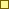 2021-01-02 19:29:435271668400Balcerek Grzegorz 2020-12-29 13:32:207482202501Balcerek Renata 2020-12-29 10:32:226652625404Białecka Arleta 2020-12-22 23:13:424862211396Ciąder-Hajnce Aleksandra 2021-01-02 13:51:236293159372Cieślak Katarzyna 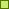 2021-01-03 22:53:18482397181Cwojdzińska Anna 2021-01-03 20:53:1314321012111Cwojdzińska Marita2021-01-01 02:19:495331115147Dziewięcki Rafał 2021-01-03 20:21:197212489390Englert Danuta 2020-12-29 08:04:273861340390Funka Anna 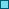 2020-12-21 08:18:584500Funka-Leciejewska Anna 2020-12-30 23:56:145068539Gogolewska Klaudia 2021-01-03 21:04:347141623411Greszta Karolina 2021-01-03 16:53:376061359398Jagła Daria  2021-01-03 22:09:314266831Jakubowska Anna2020-12-30 09:54:0311426630Januszek Jarosław Tomasz2020-12-22 16:21:441161138308Jarosz Krzysztof 2021-01-02 19:30:135512058319Jędrzejak Rafał 2020-12-30 13:43:216644056379Kapała Tomasz 2020-12-30 13:10:494421528390Kasprowicz Kuba 2020-12-31 17:26:496181571434Kasprzak Sabina 2021-01-03 21:47:559051584426Kędzia Małgorzata 2021-01-02 11:44:395541829364Kistowska-Lisek Violetta 2020-12-30 09:14:405396920Klemczak Patryk2020-12-27 18:11:14191762146Klupś Beata2021-01-02 17:18:304071513128Konieczna Agnieszka2020-12-31 22:10:176911468420Kopejkin Joanna2020-11-27 22:10:09400Korczak Robert 2020-12-23 08:21:093863949440Kretchmer Weronika2020-12-29 10:37:211272512213Kubiak Agata 2020-12-30 08:13:57606548146Kurzawa Iwona 2021-01-02 16:48:429971422426Lenartowska Hanna 2021-01-02 16:17:107201645401Maciaszek-Basty Sylwia 2020-12-23 13:43:485911996386Maciejak Alicja 2020-12-22 16:29:223731920424Maciejak Marta 2020-12-23 05:15:325351354331Majer Janusz 2021-01-03 19:43:3611102373439Majewska Elżbieta 2020-12-31 19:40:366381513364Marakkala Manage Irena 2021-01-02 12:55:257501365268Matysiak Agnieszka 2020-12-21 20:02:374703355426Matysiak Mariusz2020-12-21 12:43:519136120Matysiak Waldemar2021-01-03 15:15:381951401325Mosiek Piotr 2020-12-21 12:46:44100Nachaczewski Patryk2020-12-29 13:19:074621293303Naglik Dorota2021-01-03 17:39:036031604154Nawrot Magdalena 2020-12-22 16:36:563661412339Nowak Joanna 2021-01-02 16:00:4311191530453Olczyk Hanna 2021-01-03 14:49:002731961303Paprocka Mirosława 2020-12-24 08:57:415211210336Pawelec Tomasz2020-12-30 19:56:025551450263Popielas Piotr2020-12-22 15:08:5321070390Pruchnik Mateusz 2021-01-03 19:26:164882129511Psarska Magdalena 2021-01-03 19:53:523911783430Ratajczak Adam2021-01-03 21:11:26382268331Ratajczak Magdalena 2020-12-25 08:41:095001627394Rolla Tomasz 2021-01-03 21:56:08670696400Roszkowski Jacek2020-12-23 10:05:162921560299Salamońska Anna2020-12-22 16:10:585656071Samól Elżbieta2021-01-03 13:53:255662863414Samól-Biedrowska Iwona 2021-01-03 20:53:066271736430Sierpowska Joanna 2020-12-27 16:41:224711873398Sierpowski Tomasz2020-12-22 16:57:383191154371Sikora Magdalena 2020-12-30 22:15:529772188438Skibicka Katarzyna2021-01-03 14:25:197115823Stachowiak Ewa 2020-12-23 09:17:036052021420Stachowska Alicja2020-11-02 18:58:291100Stelmaszyk Patrycja 2020-12-31 12:00:436551072340Szulc Marek 2021-01-02 16:09:135001278394Szynalski Dawid 2020-12-31 17:44:113631427430Świtała Monika 2020-12-22 16:12:23395913427Urbanowicz Urszula 2021-01-02 12:27:051022961226Uźniak Renata2020-10-15 20:05:131900Wałoszek Paula 2021-01-02 12:47:166941718337Waresiak Weronika 2020-12-24 00:22:514141536415Winiarska Katarzyna2020-12-30 15:44:33728506132Wojtaszyk Karolina 2021-01-03 11:02:1211691575431Ziółkowska Marta 2021-01-03 16:50:2818062695Żyto Izabela 2021-01-03 23:04:4312472180369Lp.TypTermin / dataIlość dniLiczba uczestnikówCel wycieczki / wyjściaKlasaKierownik1Wycieczka2020-09-22152Poznanie najpiękniejszych miejsc w Polsce, poznanie środowiska przyrodniczego naszego kraju zabytków historycznych oraz upowszechnianie aktywnego trybu życia. Integracja młodzieży2B T, 2ME T, 2TB TSP, 2TE T, 2TE TSP, 2TI TSP, 2TLG T, 2TM TSP, 2TTI T, 2bw BS, 3E T, 3Lg T, 3M T, 4B T, 4E T, 4Lg TJędrzejak RafaNauczycielzastępstwo doraźnezajęcia opiekuńczeprzesunięcieSumaAndrzejewska Justyna5 (5)2 (2)0 (0)7Balcerek Grzegorz26 (20)0 (0)0 (0)26Balcerek Renata6 (3)0 (0)0 (0)6Białecka Arleta8 (7)0 (0)0 (0)8Cieślak Katarzyna7 (5)3 (3)0 (0)10Cwojdzińska Anna22 (13)0 (0)0 (0)22Dziewięcki Rafał9 (7)0 (0)0 (0)9Englert Danuta8 (7)8 (6)0 (0)16Funka-Leciejewska Anna5 (3)5 (4)0 (0)10Gogolewska Klaudia13 (8)4 (2)0 (0)17Greszta Karolina12 (8)8 (5)0 (0)20Jagła Daria7 (4)0 (0)0 (0)7Jarosz Krzysztof5 (5)0 (0)0 (0)5Jędrzejak Rafał3 (2)0 (0)0 (0)3Kapała Tomasz0 (0)2 (1)0 (0)2Kasprowicz Kuba0 (0)1 (1)0 (0)1Kasprzak Sabina16 (10)0 (0)0 (0)16Kędzia Małgorzata9 (4)5 (5)0 (0)14Kistowska-Lisek Violetta5 (5)3 (3)0 (0)8Klemczak Patryk4 (2)0 (0)0 (0)4Konieczna Agnieszka6 (5)0 (0)0 (0)6Kubiak Agata19 (15)0 (0)0 (0)19Kurzawa Iwona0 (0)5 (1)0 (0)5Lenartowska Hanna7 (7)3 (3)0 (0)10Maciaszek-Basty Sylwia20 (14)0 (0)0 (0)20Maciejak Alicja26 (23)0 (0)0 (0)26Maciejak Marta22 (5)1 (1)0 (0)23Majer Janusz1 (1)6 (3)0 (0)7Majewska Elżbieta7 (7)0 (0)0 (0)7Marakkala Manage Irena1 (1)0 (0)0 (0)1Matysiak Agnieszka1 (1)0 (0)0 (0)1Nawrot Magdalena5 (4)0 (0)0 (0)5Nowak Joanna8 (8)0 (0)0 (0)8Paprocka Mirosława17 (3)0 (0)0 (0)17Pawelec Tomasz1 (1)0 (0)0 (0)1Pruchnik Mateusz3 (2)0 (0)0 (0)3Psarska Magdalena3 (3)4 (2)0 (0)7Ratajczak Adam5 (1)0 (0)0 (0)5Rolla Tomasz2 (2)0 (0)0 (0)2Samól Elżbieta1 (1)0 (0)0 (0)1Samól-Biedrowska Iwona24 (18)0 (0)0 (0)24Sierpowska Joanna15 (11)0 (0)0 (0)15Sikora Magdalena21 (6)2 (1)0 (0)23Stachowiak Ewa11 (9)8 (8)0 (0)19Stelmaszyk Patrycja6 (5)0 (0)0 (0)6Szulc Marek8 (7)0 (0)0 (0)8Szynalski Dawid0 (0)5 (3)0 (0)5Świtała Monika3 (1)0 (0)0 (0)3Urbanowicz Urszula7 (6)2 (2)0 (0)9Wałoszek Paula16 (11)5 (3)0 (0)21Wojtaszyk Karolina7 (3)0 (0)0 (0)7Żyto Izabela7 (7)0 (0)0 (0)7Suma:450820532